Общественное движение
«Союз утверждения и сохранения Трезвости «Трезвый Урал»Основа здоровья нации –
трезвое мировоззрениеМатериалыXVIII Национальной научно-практической конференции
общественного движения
«Союз утверждения и сохранения Трезвости «Трезвый Урал»
с международным участием22-23 февраля 2020 годаг. ТюменьОрганизаторы:ФГБОУ ВО «Тюменский индустриальный университет»АНО «Научно-исследовательский институт Трезвости
имени Г.А. Шичко»Общественное движение
«Союз утверждения и сохранения Трезвости «Трезвый Урал»Тюмень2020УДК 371.84ББК 371О-75Редакционная коллегия:Р. В. Распопов (отв. редактор), А. А. Зверев,
Л. Н. Ленивкина, О. В. Кравченко, Е. А. Клюшникова.ISBN 978-5-9908997-9-7Сборник содержит материалы XVIII Национальной научно-практической конференции общественного движения «Союз УСТ «Трезвый Урал» с международным участием, прошедшей 22-23 февраля 2020 г. в г. Тюмени.Сборник предназначен для широких слоёв населения, участников трезвого движения и управленцев всех уровней власти.УДК 371.84ББК 371СодержаниеБлагодарности	6Трезвость, ум и решительность (вступительное слово)	7Статьи в идеологии утверждения и сохранения Трезвости	13Зверев А.А. Трезвость в конституцию! Правду в закон! (о дополнении в Конституцию Российской Федерации)	13Зверев А.А., Коба Т.В. История и развитие интернет-проекта «КУРС России»	28Андреев Ю.А. Знаковое событие в Ханты-Мансийском автономном округе	44Загуменный В.А. Как подросткам освободиться от табачной зависимости (из опыта работы учителя Трезвости)	50Кайгородцев М.Ю. Зачем нужно становиться учителем Трезвости?	71Клюшникова Е.А. Электронный учебник «Основы теории Трезвости»	75Попова Н.С., Клюшникова Е.А. Мемы. Как это работает	80Тяглова С.А., Клюшникова Е.А. Технология кооперативного урока как средство повышения эффективности уроков Трезвости	85Козодеев К.С., Клюшникова Е.А. Особенности создания образа трезвого человека на современном этапе	90Курц Н.В., Мамедов Д.М., Ерунов А.С. Великие трезвенники последних 150 лет в России и в мире	96Огородникова И.П. Трезвость на стыке взаимодействия цивилизаций созидания и разрушения	104Рубцов Н.П. Повышение эффективности работы по утверждению и сохранению Трезвости в соцсети «ВКонтакте»	111Бурков В.А. Отчет о работе инициатора утверждения и сохранения Трезвости в г. Верхний Уфалей Челябинской области в период в 2019-2020 году	119Исаева Н.Н. Практическая работа по утверждению и сохранению Трезвости ЮГОО УСТ «Трезвый Южноуральск» за 2019 год	123Распопов Р.В., Зверев А.А. Редакционная статья: глубокое понимание вопросов Трезвости – залог надёжной защиты детей	127Статьи различных терминологических аппаратов	135Афанасьев А.Л. М.Д. Челышов – выдающийся деятель трезвенного движения в России: хроника 1866-1915 гг.	135Букреева О.Г. Влияние воскресных школ и классов попечительства о народной трезвости на утверждение трезвого образа жизни населения в Рязанской губернии в начале ХХ в.	142Дягилева Т.В. Трезвость как ценность культуры	148Веселкова Е.А., Жемоедова Н.А. Исследование особенностей мышления у людей с аддикцией и здоровых людей	152Жиброва Т.В. К истории алкогольной политики в России: от кабака к кружечному двору (по региональным материалам XVII века)	157Коптюбенко С.А., Симонян Л.А., Хлебопашева И.В., Балтухин Д.С. Роль студенческого самоуправления ГОУ ВО МО «Государственный социально-гуманитарный университет» в формировании трезвого мировоззрения у молодёжи Подмосковья	164Поляков П.В., Чайников Г.А. Восприятие трезвости в среде молодёжи: риски противопоставления современной культуре	172Ситнова А.А. Формирование мышления Трезвости через внеурочную деятельность в школе	178Сюзева Н.В. Использование элементов субкультуры при формировании трезвого движения	181Устинова В.Г. Анализ законодательства, устанавливающего порядок отравления и убийства населения с целью наживы	186Ушакова О.Б. Обзор российских патентных документов по теме «Диагностика и лечение алкоголизма»	190Сперанская Н.И., Храмова Н.А., Яцевич О.Е. Семантико-коннотационный анализ термина «трезвость»	198Шубникова Е.Г. Деятельность попечительств о народной трезвости в России: методы и оценка эффективности	204Карпачёв А.А. Вопросы трезвости в свете теории социально-психологического программирования Г.А. Шичко	211Иванов В.А. О значении метода Г.А. Шичко в развитии теории трезвости и трезвенного движения	223Белослудцева Е.Н. Мероприятия по сохранению и улучшению состояния здоровья в рамках реализации национального проекта «Демография» в Тюменской области	230Резолюция Национальной научно-практической конференции с международным участием «Основа здоровья нации – трезвое мировоззрение»	238Приложение 1. Язык утверждения и сохранения Трезвости – язык освобождения	240Приложение 2. Перечень конференций ОД «Союз УСТ «Трезвый Урал»	272Приложение 3. Состав общественного движения «Межрегиональный союз УСТ «Трезвая Россия»	274Приложение 4. Формы работы ОД «Союз УСТ «Трезвый Урал»	275Приложение 5. Программа утверждения и сохранения Трезвости в России «Трезвость – воля народа!»	278БлагодарностиПроведение 18-й Национальной научно-практической конференции «Основа здоровья нации – трезвое мировоззрение» общественного движения «Союз УСТ «Трезвый Урал» с международным участием, Всероссийского конкурса научных работ имени Г.А. Шичко в области науки Трезвости и издание сборника конференции состоялось не только благодаря активным соратникам трезвого движения, участвовавшим в организации мероприятия, но и благодаря рядовым гражданам, которые поддерживают дело утверждения и сохранения Трезвости. Благодарим за участие в народном сборе средств меценатов Трезвости:Бакулина Екатерина Андреевна (г. Узловая, Тульская обл.);Беляк Алексей Сергеевич (р.п. Светлый Яр, Волгоградская обл.);Бугаков В.М. (Челябинск);Бурков Вячеслав Александрович (Верхний Уфалей);Данилюк Константин;Дранишникова Алена Сергеевна (Киров);Ермаков Андрей Евгеньевич (Владивосток);Киви Виктор Валентинович (Тюмень);Коба Татьяна Васильевна (Тюмень);Кошелев Дмитрий Евгеньевич (Тюмень);Красильников Сергей Валентинович (д. Иваново, Тульская обл.);Кузнецов Илья Владимирович (Химки, Московская обл.);Леонов Сергей Алексеевич (Брянск);Маныкин Александр Сергеевич (Раменское, Московская обл.);Матурин Дмитрий Александрович (Орск).Мелихов Андрей Валерьевич (Электросталь, Московская обл.);Михайлов Алексей Владимирович (Пермь);Мурзин Сергей Викторович, Мурзин Михаил Сергеевич (Балаково, Саратовская обл.);Нутрихин Евгений Валентинович (Санкт-Петербург);Писарев Дмитрий Андреевич (Златоуст);Пунтус Даниил Николаевич (пгт Некрасовский, Московская обл., Дмитровский район);Рубан Алексей Михайлович (Новороссийск);Сенькин Михаил Ильич (Балашиха, Московская обл.);Толмачёв Иван Анатольевич (г.п. Ушачи, Беларусь, Витебская обл.);Устюжанин Вячеслав Андреевич (Киров);Федотов Артём Александрович (Волхов, Ленинградская обл.);Юртаев Александр Владимирович (Мытищи, Московская обл.);Юсупов Альберт Вилевич (Санкт-Петербург)и другие.Трезвость, ум и решительность
(вступительное слово)Сейчас (а предисловие пишется 10.07.2020 г.), и особенно в связи со всемирно навязанной истерией по поводу «коронавируса», стало предельно наглядно – разрушающе-присваивающая цивилизация окончательно вышла из под контроля. Порабощает не только народы, но и руководителей, стоящих во главе их.Часть людей испытывают растерянность. Оценки происходящего настолько разительно отличаются друг от друга, что даже простое их перечисление, без анализа, займёт не одну страницу.Тема коронавируса так сильно вбита в настоящее время в сознание людей, что его (сознания) буквально не хватает на остальные стороны жизни. На их объективную оценку. Положение дополнительно усугубляется тем, что люди как сообщество, как единый организм, не могут одновременно и объективно оценивать некоторый круг вопросов. Условно говоря, в общественном сознании людей «более одного вопроса» одновременно «не помещается».В этих условиях тема Трезвости даже в трезвом движении ушла несколько «в тень». Это объективно. Таковы свойства людских сообществ. Однако теме утверждения и сохранения Трезвости по своему значению в «тени» не место.Учитывая, что общественное сознание одновременно более одного вопроса не воспринимает, попробуем на связку «Коронавирус и Трезвость» посмотреть как на единый вопрос. Это облегчит анализ ситуации в целом. И понять, как утверждение и сохранение Трезвости даёт нам мощные резервы, которые сейчас так нужны, в том числе и для решения проблем, что выявились в связи с коронавирусом.Итак, смотрим на связку «Коронавирус и Трезвость» как на единый вопрос, и начинаем с «арифметики». Она показывает много общего.Арифметика «Коронавируса» и отнимания Трезвости(смерти людей)Коронавирус, по официальным данным, в период с начала «эпидемии» по 11.07.2020 унёс жизни около 11,5 тыс. человек. Если считать срок с апреля включительно, то получается, эти смерти раскладываются на 3 месяца. А это, грубо, по 4 тыс. человек в месяц. Или, округлённо, по 133 человека в сутки. Наши расчёты примерно совпадают и с другими данными. Ниже приведён типовой текст на эту тему из Интернета.«За последние 24 часа в России скончались 138 человек, у которых был диагностирован коронавирус, следует из данных оперативного штаба по борьбе с COVID-19». Подробнее на РБК: https://www.rbc.ru/society/31/05/2020/5ed35fcd9a7947344919c254.А по причинам, так или иначе связанным с табачно-алкогольно-наркотическими ядами, наша страна ежедневно теряет до 2000 человек.Считаем:2000 чел. : 133 чел. = 15,037 …Получается, отнимание Трезвости у населения уносит в могилу в 15 (пятнадцать) раз больше людей, чем коронавирус, из-за которого весь мир «стоит на ушах».Общее в связке «Коронавирус и Трезвость» это то, что и коронавирус, и отнимание Трезвости уносят жизни. Только отнимание Трезвости убивает людей в полтора десятка раз больше.Арифметика «Коронавируса и отнимания Трезвости(деньги, отнятые у людей)Сначала коронавирус. Возьмём только «намордник». По себестоимости он 2 рубля и менее. Отпускная цена 20 рублей и более. Норма прибыли в районе 1000%). А, как известно, уже при 300% прибыли капитал рискует на деяние даже под страхом виселицы.Теперь о том, почему существует отнимание Трезвости!Себестоимость бутылки с алкоядом – в районе 15-20 рублей. Отпускная цена почти всегда более 200 рублей. Но примем для определённости себестоимость в 20 рублей, цену 200 рублей. Считаем.Норма прибыли тоже в районе 1000%.Здесь у нас цифры «ноздря в ноздрю». Ещё показательнее цифры по табаку получаются.Тысяча табачных снарядов (сигарет) обходятся производителю в один доллар. По-другому, в 70 рублей. Или 7 копеек за один снаряд. В пачке 20 снарядов. Следовательно, себестоимость всего табачного зелья в пачке «тянет» на 140 копеек! Или 1,4 рубля. А цена реализации в районе 100-120 рублей и дороже. Для расчёта берём 100 рублей.Считаем пропорцию:1,4 рубля			100 %100 рублей		Х100х100 = 10 000 и делим на 1,4 = 7142,86 %Норма прибыли свыше 7 тыс. процентов!В этом случае отнимание Трезвости даёт организаторам норму прибыли в 7 раз большую, чем делает коронавирус на масках.Это не забота о людяхИз этих цифр можно делать вывод. Вся истерия с коронавирусом, как забота о людях, не выдерживает критики. Если бы у нас в обществе на самом деле существовала забота о людях, то тогда об убытках, сопровождающих отнимание Трезвости, а их на самом деле ещё больше, чем мы указали, наши СМИ не умолкали бы круглые сутки. А мы ведь здесь ещё не тронули тему всех убытков. Но таких разъяснений не поступает. И это понятно. Убивать людей очень выгодно! Горький вывод! И здесь важно понять. Убивает сложившаяся система правил движения денежных потоков (ПДДП). Можно коротко сказать и так – система сложившихся «денежных правил». Именно от ПДДП зависит поведение людей. И бесполезно искать ответ на вечный русский вопрос: «Кто виноват?» Нужно увидеть систему и понять, как она устроена. Изменяется система с помощью ПДДП.С этих позиций снова посмотрим на «коронавирусную эпопею».За что платишь, то и получаешь! Системе выгодно продолжать
и «коронавирусную эпопею», и отнимание ТрезвостиИз древности до нас дошла легенда. Некоторый правитель, когда был здоров, платил своим эскулапам много. И урезал «пайку», когда болел. За что платишь, то и получаешь! Логично!Лечение больного и ремонт техники имеют много общего.Ремонтники Форда приходили на работу и сидели в своей комнате, занимаясь, кто чем хотел. А над дверьми у них висел счётчик, который показывал им их текущую зарплату. Как только вставал конвейер, останавливался и счётчик. Нужно ли пояснять, что конвейер работал у Форда как часы. Просто ремонтники вовремя и без понуканий делали все профилактические работы. Кстати, профилактические работы всегда значительно менее затратны. Форд платил ремонтникам за исправную работу конвейера – он её и получал.А что мы имеем сейчас?«Кто на переднем крае борьбы с коронавирусом», тому … врачу – 80 тыс. в месяц; медсестре – 50 тыс. в месяц; нянечке – 25 тыс. А если врач заболел коронавирусом, то ему единовременно 300 тыс. рублей!Этот факт совершенно точно говорит о том, что системе выгодно и далее продолжать «коронавирусную эпопею». Снова сходство с отниманием Трезвости. Системе так же выгодно продолжать и отнимание Трезвости. Система всеми силами сопротивляется утверждению и сохранению Трезвости.В этом у «коронавируса» и отнимания Трезвости общие наглядные «корни». Система в обоих случаях настроена не на службу народу и его благополучие, а как минимум на извлечение прибыли.Удар по способности мыслить.
«Коронавирусная эпопея» и отнимание ТрезвостиИзвестно, что отнимание Трезвости наносит человеку самый мощный урон – отнимает способность к абстрактно-логическому мышлению, а значит и способность понимать явления политики, экономики, общественных процессов и явлений.А как с этой стороны показывает себя «коронавирусная эпопея»? «Добавляет ли она ума» людям? Или глупит людей?Какой будет ответ? У нас нет данных, чтобы утверждать, что «эпопея» повреждает мозг и т.д. Но одно уже установлено совершенно точно. Под предлогом «коронавируса» мощно двинулись «в народ» цифровые технологии: «удалёнка», «цифровые пропуска», «цифровой контроль», «трек-контроль» (говоря по-простому, это слежка), «цифровой реестр всех граждан России» и т.д. Активно ведутся разговоры о чипизации. Общественное сознание как бы готовится к этому процессу, как к неизбежности.Установлено и другое. Даже простое бытовое общение с «гаджетами» (электронными устройствами) значительно снижает способность людей мыслить самостоятельно. Специалисты с тревогой говорят о «компьютерной зависимости». Появились определения «клиповое мышление» и даже «кликовое мышление». Снижается устойчивость внимания и т.д.У нас есть все основания полагать, что одно из главных направлений, ради чего и появилась «коронавирусная эпопея», – продолжать и далее снижать умственный и творческий потенциал народа. Этой же цели объективно служит и «дистанция» между людьми и фактически «домашний арест».Вывод по этому разделу. Коротко – отнимание Трезвости отнимает ум. И следом за «коронавирусной эпопеей» и вместе с ней грядёт то же самое – отнимание способности правильно и эффективно мыслить.Электронный монстр и отнимание ТрезвостиДля простоты, как в сказке, мы все новые информационные технологии, условно, конечно, представим как некоторого «Электронного монстра». А как ещё себе представить такое явление как искусственный интеллект? У него даже имя собственное появилось – «ИИ». С этим «сказочным обобщением» и посмотрим на происходящее вокруг нас.В наступление против людей в прямом смысле этого слова двинулся искусственный интеллект, распространяя свои цифровые щупальца во все сферы человеческой жизни. И даже появились вполне реальные как бы личинки «Электронного монстра» в виде чипов.Это явление «докоронавирусное». В некоторых странах таких электронных паразитов в тестовом режиме уже несколько лет вводят людям под кожу. В целом же явление, которое мы здесь условно обозначили как «Электронный монстр», люди ещё не поняли. А этот «Электронный монстр» уже действует чисто «по-человечески», но разрушительно. Он использует принцип «Разделяй и властвуй!» И мы сидим по домам, как мыши, и «давим свои гаджеты». Общение и работа – через «цифры», и потому «Электронный монстр» в курсе всех наших дел. Известен и другой принцип: «Хочешь победить врага – воспитай его детей!» И тут «Электронный монстр» на коне! Идёт внедрение «нового обучения». Впереди по планам онлайн-школа и она исключает человеческое общение. Появилась новая сказка – «Сестричка Удалёнушка и братец Диванушка!»Многие этого монстра пока не видят, и все неприятности относят на счёт разных людей, через которых «Электронный монстр» осуществляет свои дела на практике.Уважаемые соратники, многим это обобщение – «Электронный монстр» – покажется натяжкой. Можно и согласиться с этим. Но не торопитесь полностью с этим обобщением расставаться. Просто набирайте факты. Некоторые из них лучше понимаются, когда за ними видишь цифровые щупальца «Электронного монстра».Но мы же о Трезвости говорим. И тут важное общее есть.Уже показано – общение с «Электронным монстром» во многих случаях занижает способности нашего живого мозга.Так ведь и отнимание Трезвости в первую очередь у человека отнимает способность к абстрактно-логическому мышлению. Что многократно на разных уровнях показывалось и доказывалось.То есть и «Электронный монстр» и отнимание Трезвости принципиально занижают способность людей мыслить, делать выводы и важные жизненные обобщения.Приручение «Электронного монстра» возможно
в условиях ТрезвостиПаниковать не следует. Люди приручали и не таких хищников. А многих животных приручили и сделали домашними.Всё просто. Электронному, по сути, «мёртвому» мозгу нужно противопоставить наш человеческий «живой» обобщённый мозг – коллективный разум человечества. А он будет мощным только в условиях Трезвости.Если у людей отнимают Трезвость, то происходит ещё одно явление. Вот как о нём говорил Бисмарк: «От пива люди делаются глупыми и бессильными!»Нам сейчас (подчеркну, в союзе с созидательными управленцами, а они есть), по сути, предстоит выстроить параллельное государство, создать его модель и продвинуть в жизнь.Для создания нужной модели нужен острый общественный ум (значит, в первую очередь – Трезвость).А для продвижения созданной модели в жизнь нужна общественная решимость, и снова … (в первую очередь, для решимости нужна Трезвость).Текущий год нам подарил великолепную возможность. Мы поддержали (обратите внимание, что мы поддержали на голосовании), мы одобрили «Изменения в Конституцию». Не поправки! А изменения! И это значит, что настоящая работа над Конституцией РФ только начинается. Какой она будет – во многом зависит от нас, от людей, от ума и нашей настойчивости. Трезвость дарит человеку острый ум и гражданскую решимость.Мы вносим дополнение, которое в обязательном порядке должно войти в Основной закон страны в следующей редакции:«В Российской Федерации с целью охраны здоровья и благополучия граждан, улучшения демографической ситуации, повышения эффективности экономики и обороноспособности страны отнимание Трезвости признаётся особо опасным видом социального паразитизма. Законодательство соответствует данным науки и практики и защищает граждан от любых действий, ведущих к отниманию Трезвости».А.А. Зверев,председатель Тюменской городской общественной организации утверждения и сохранения Трезвости «Трезвая Тюмень» (правление общественного движения «Союз утверждения и сохранения Трезвости «Трезвый Урал»).Статьи в идеологии утверждения и сохранения ТрезвостиУДК 32.019.51+316.4.051Зверев А.А.Zverev A.A.Зверев А.А.
Трезвость в конституцию! Правду в закон!
(о дополнении в Конституцию
Российской Федерации)Sobriety into the Constitution! Truth in the law!
(about the addition into the Constitution
of Russian Federation)В статье приводятся обоснования необходимости внесения в Конституцию РФ дополнения под девизом «Трезвость в конституцию! Правду в закон!». Разбирается точность и обоснования социального заказа на Трезвость и готовность социальной базы с позиций высших мировоззренческих приоритетов морали, совести, нравственности. Показывается почему основное смысловое ядро – «… отнимание Трезвости является особо опасным видом социального паразитизма …» – должно быть внесено именно в Основной закон страны – в Конституцию.Ключевые слова: отнимание Трезвости, Конституция, правда, закон, социальный заказ, социальная база, «невидимый» мир, единомыслие, совесть, мораль, социальный паразитизм, нравственность.The paper considers the justification of addition into the Constitution of Russian Federation called “Sobriety into the Constitution! Truth in the law!”. The accuracy and grounding of the social request and the readiness of the social base are analyzed from the points of worldview priorities of morality, conscience and moral. It is shown why the main semantic core – “… Sobriety deprivation is especially dangerous kind of social parasitism…” – must be introduced into the Main law of the country – into the Constitution.Keywords: Sobriety deprivation, Constitution, truth, law, social request, social base, “invisible” world, agreement of opinion, conscience, morality, social parasitism, moral.О социальном заказе на ТрезвостьДля утверждения и сохранения Трезвости в России, говоря языком политтехнологов, нужны всего два условия – грамотно и чётко сформулированный социальный заказ и достаточная по численности социальная база. Понятия «социальный заказ» и «социальная база» пока в ходу только у специалистов.Как понять эти слова? Да и зачем их понимать? Может быть, это лишнее? К чему зря голову забивать? По порядку с этими вопросами и разберёмся.«Социальный заказ» – это, попросту говоря, то, чего желают люди. И насколько хорошо и грамотно люди понимают, что им нужно. И насколько чётко могут об этом сказать, чтобы всем, в первую очередь себе, понятно было.А «социальная база» – это количество людей, которые «социальный заказ» понимают, поддерживают и могут доходчиво его другим людям объяснить. Только и всего!Социальный заказ нужно додумыватьЛюбые изменения в обществе начинаются с единомыслия в направлении изменений. В том, что нужно сделать. Люди могут самостоятельно прийти к единомыслию. Например, все понимают, что нужны хорошие дороги. И дороги строят. Нужен в нашем районе магазин. Люди об этом начинают говорить, и в итоге магазин появляется. Но это простые примеры, наглядные. И дороги нам понятны – мы по ним ходим. И магазин тоже – мы в него за покупками ходим. Дороги и магазин предметны. Их видно, их можно «потрогать» руками.Но есть изменения, которые руками не потрогаешь, а на жизнь они влияют очень сильно. Эти изменения невидимы. Например, «Пенсионная реформа». Она по улицам ходит? Руками её пощупать можно? Конечно же, нет. Невидимая вещь! А заставляет людей позже выходить на заслуженный отдых. Влияет на размер пенсии. Возьмите любой закон, и вы убедитесь в очевидном. Закон на самом деле невидим! А заставляет менять жизнь и поведение людей. И это не только государственные законы. Многие и многие вещи, которым мы подчиняемся, и которые определяют нашу жизнь, на самом деле невидимы. Но эта очевидность ускользает от нашего внимания. Мы об этом просто не знаем, потому и не думаем об этом. Очевидном …Например, одежду на человеке видно? Видно! А совесть … её видно? Только начав с человеком общаться, вместе что-то делать, можно сказать, есть у этого человека совесть или нет!А справедливость в обществе? Её можно взвесить в килограммах или измерить в метрах? Нет! Есть она в обществе или нет – понять можно только по реальным проявлениям жизни.Если спокойно присмотреться к жизни и подумать, то становится понятным важное: ведь именно невидимое заставляет людей делать и хорошие, и плохие поступки. Рассуждая дальше, можно понять и такое. Чтобы в реальной жизни что-то изменить, нужно сначала сделать нужные изменения в «невидимом» мире. А как эти «невидимые» изменения сделать? С чего начать?Для начала нужно просто понять: «невидимый» мир есть, и он реален. А для изменения жизни – нужны изменения, прежде всего, в «невидимом» мире. Бесполезно ждать изменений в поступках людей, если «невидимый» мир останется прежним. Ведь «невидимый» мир содержит и законы, и обычаи, и знания, и весь опыт человечества. Свойства, содержание «невидимого» мира – главное, что определяет многие и многие стороны нашей жизни. С изменений в «невидимом» мире начинается изменение поведения людей. Следом изменяется ход событий. А итогом сама жизнь меняется.Обращаю особое внимание: понимание необходимости изменений в «невидимом» мире – основа, фундамент, на котором строится «социальный заказ». А «здание» «социального заказа» – это его содержание, его смысл. Содержание «социального заказа» должно быть додуманным и точным. Такое понимание среди людей есть и передаётся в виде различных анекдотов, притч. Только люди зачастую их повторяют просто «для смеха». А ведь в них порой мудрость, в которую стоит вдуматься.Например, такой анекдот. Ползёт по пустыне умирающий от жажды негр. Молит господа о спасении. Молитва услышана. Голос с неба вопрошает о желаниях. Негр их оглашает: «Господи, желаю стать белым! Желаю, чтобы у меня всегда было много воды! И чтобы от одного моего вида женщины начинали сами раздеваться!» Голос с неба: «Да, будет так!» Гром! И негр ощутил себя белым унитазом в женском туалете. Теперь он белый, у него всегда много воды и женщины при его виде начинают сами раздеваться!Вывод. Нужно додумывать свой «социальный заказ». Он имеет свойство сбываться.«Невидимый» мир. «Социальный заказ». Вдумайтесь! Из чего состоит «невидимый» мир? А «социальный заказ»? Ответ простой – из слов! Из слов, которые мы применяем. И сейчас, когда слова зачастую теряют свою изначальную ценность, стоит снова серьёзно вдуматься в народную мудрость: «Вначале было слово! И было слово у бога! И было слово «бог»!»Мораль! А что это такое?
Почему Гитлер хотел избавить мир от совести?Но вернёмся к заголовку статьи: «Трезвость в Конституцию! Правду в закон!» Что это за слова? Как их понять? И главное, как применить их в жизни?Подумаем, имея в виду выше сказанное! Конституцию РФ тоже не видно! Она «живёт» в «невидимом» мире! Значит, заголовок прямо говорит об изменениях именно в «невидимом» мире. Но к чему эти разговоры о «невидимом» мире? Можно же как-то обойтись без этого? Можно. Всё можно. Только в этом случае будет сильно снижен доказательный уровень разговора. Его мировоззренческое обоснование. Понять эту мысль поможет ещё один житель «невидимого» мира – мораль. Она в жизни есть! Например, говорят: «Высокий уровень морали!» Или наоборот: «Аморальный поступок!» Мораль в жизни есть, и она также не видима! Однако определяет все стороны нашей жизни. Чтобы понять источник её силы, посмотрим как понятие морали «устроено». Сначала дадим определение: «Мораль – это совокупность законов писаных и неписаных, которые регулируют отношения между людьми».«Писаные законы» – это официально принятые законы, которые можно прочитать в государственных документах. По ним работает государственная машина, регулируя многие стороны нашей жизни.А «неписаные» законы? Это что такое? Это совесть! Правила жизни, которые выработаны поколениями людей, и которые передаются от поколения к поколению. Прививаются с детства. Это древнее слово само себя объясняет. «Со» – обозначает со-единение, со-вокупность, со-брание, со-бор и т.д. Вы уже поняли смысл этой важной частички нашей речи. Со-жаление, со-чувствие и многое другое связано с этой частичкой. А «весть» – слово тоже понятное… Это информация, важная для людей. Вот и получается, что совесть – это совместно выработанная поколениями людей информация важная для нашей совместной жизни. И она передаётся в поколениях, закрепляется в обычаях и поступках людей.Сейчас мы можем сказать про мораль совсем коротко – «мораль – это официальные законы и совесть народа».Получается, что мораль – самый главный «житель невидимого мира», которому подчиняются все поступки людей, все события окружающего нас реального мира.Из понимания роли морали получается интересный вывод. Вывод крайне важный для жизни. Чтобы изменить поступки людей, изменить жизнь общества, нужно изменить его мораль. А как? Зная, что такое мораль, сделать это очень просто. Сложность лишь в том, что подавляющее число людей не знают этой простоты. Элементарно не думают в этом направлении.Ещё Цицерон говорил: «Желаешь изменить мораль общества – измени его законы!» Опять же, зная, что такое мораль, становится понятным глубокий смысл этого древнего утверждения. Цицерон, понимая значение морали, подходил к её изменению со стороны «законов писаных».С другой стороны подходил Гитлер. Ему приписываются слова: «Я избавлю мир от такой химеры, которую простодушные люди называют совестью!» Это сокрушительный удар по морали!На что способны люди, лишенные совести, с ущербной моралью – фашисты своими зверствами наглядно показали всему миру.Мораль, совесть и дополнение в Конституцию РФВыше мы вспомнили, что такое мораль, и её место в жизни общества. В нашей жизни! В жизни каждого человека. Лично в вашей жизни!Теперь и на девиз «Трезвость в Конституцию! Правду в закон!» можно посмотреть с большим пониманием. Очень важно! Становится более понятным как эти положения ввести в «Основной закон жизни каждого человека», и, как следствие, в Конституцию РФ.Дополнение принципиально изменяет мораль общества. Вдумайтесь в его смысл:«В Российской Федерации с целью охраны здоровья и благополучия граждан, улучшения демографической ситуации, повышения эффективности экономики и обороноспособности страны отнимание Трезвости признаётся особо опасным видом социального паразитизма. Законодательство соответствует данным науки и практики и защищает граждан от любых действий, ведущих к отниманию Трезвости».Дополнение в основном законе страны изменяет первую составляющую часть морали – «законы писаные». Это очевидно.Но данное дополнение берёт на вооружение и понятие совести. Жизнь по совести это, прежде всего, справедливая жизнь! А разве справедливо иметь в стране законодательство, которое жёстко устанавливает порядок отравления и убийства населения с целью наживы? Если законодательство лжёт, называя алкогольный яд пищевой продукцией, разве это по совести? Разве справедливо, когда одна часть людей обеспечивает себе сверхбогатства за счёт официально организованного отравления и убийства другой огромной части общества?То есть дополнение под девизом «Трезвость в Конституцию! Правду в закон!» приносит в жизнь людей и страны принципиальные изменения в морали общества по обеим её составляющим:в законах писаныхи законах неписанных, то есть изменения в основе основ – в совести.О готовности общества к нужным переменам
в области ТрезвостиВыше приведены обоснования, важнейшие с мировоззренческой стороны, со стороны морали и справедливости.Пора посмотреть, а что готово в обществе для таких изменений? Тут уже можно перейти на язык современных политтехнологов и поставить вопросы так:Готов ли социальный заказ? Насколько точно он сформулирован?Велика ли социальная база? Много ли людей поддерживают социальный заказ?Трудно или легко донести смысл и содержание социального заказа до остальных людей с целью увеличения социальной базы?На первый вопрос можно сразу чётко ответить.Социальный заказ на Трезвость есть, и он чётко сформулирован в виде программы утверждения и сохранения Трезвости в России «Трезвость – воля народа!», а также в виде дополнения в Конституцию РФ. Обоснования этого утверждения приведём ниже.Второй вопрос о величине социальной базы. Потенциально она огромна! Можно сказать, что это весь народ. Но утверждение в такой форме, скорее всего, поставит вопрос. Как так? Ведь известно, что отравляются «на каждом углу». Разберёмся с этим подробнее.В нашей стране около 25 (двадцати пяти) миллионов детей младше 15 лет. Они что? Отравляются на каждом углу?Часть повзрослевших детей начнёт отравляться. А почему они это начнут? По одной единственной причине.У повзрослевших детей естественная Трезвость организованно отнимается. Именно на отнимание Трезвости нацелены изощрённая реклама, пропаганда, агитация. Организована повсеместная навязчивая продажа табачно-алкогольных ядов и при этом продажа совместно с продуктами питания. То есть вместе с едой в одном ряду продают яды, что способствует «забиванию» в головы людей главной лжи: алкоголь – это «пищевая продукция».И всё это кощунство законно!Злые корыстные интересы (деньги, геноцид, политика) «позаботились», чтобы у нас в стране было законодательство, официально устанавливающее порядок отравления и убийства населения с целью наживы. И главная забота злых корыстных интересов – как можно быстрее и раньше захватить сознание наших детей. Идёт самая настоящая битва за сознание наших детей!Ведь наши дети и есть потенциальная социальная база Трезвости. Сохранить, уберечь детей от злых корыстных интересов – забота взрослых – мужчин и женщин. В первую очередь женщин. Их нужно вооружить, в первую очередь, знанием и значением социального заказа, о котором здесь идёт речь.В России проживает около 78 миллионов женщин. А женщины в большей степени приверженцы Трезвости. И если женщины начинают отравляться, то это следствие организованного процесса отнимания Трезвости. У них Трезвость отнимается такими же способами, как и у их повзрослевших детей. Причины перечислены выше.Среди мужчин очень много приверженцев Трезвости. Но общая информационная обстановка, направленная на отнимание Трезвости, заставляет отравляться и их.Стоит сделать единственное – сменить информационную обстановку в стране. И … социальная база Трезвости становится просто огромной. Сделать это просто. Даже наоборот! Делать ничего не нужно!Нужно прекратить тратить деньги на рекламу, пропаганду, агитацию … Прекратить! И этим прекращением, грубо говоря, «ничего неделанием», избавить общество от страшной всеобщей беды.Теперь о третьем положении.– Трудно или легко донести смысл и содержание социального заказа до остальных людей с целью увеличения социальной базы?Трудно донести? Легко донести? «Трудно». «Легко». А где критерии различения? А может быть, для результата нужно как раз выбрать трудный путь? Как в песне: «И можно свернуть, обрыв обогнуть, но мы выбираем трудный путь, опасный, как военная тропа!» «Лёгкие» дорожки часто ведут в тупик.На критерий «тяжело-легко» влияет ещё и «вес поклажи». На «вес поклажи» и нужно смотреть в первую очередь.Наша «поклажа», то есть социальный заказ на Трезвость, состоит из двух составляющих. Первая – это программа утверждения и сохранения Трезвости в России «Трезвость – воля народа!». А вторая – это девиз дополнения «Трезвость в Конституцию! Правду в закон!». Эти две части органично связаны в одно целое. Такой образ видится. Даже тяжёлый груз легко доставить по назначению, если груз тащить не «на горбу», а катить на тележке.Дополнение в Конституцию – это как тележка, на которой везётся до сознания людей информационный груз – программа УСТ в России «Трезвость – воля народа!».Итак, об устройстве «тележки». Главное смысловое ядро дополнения звучит так:«В Российской Федерации … отнимание Трезвости признаётся особо опасным видом социального паразитизма…»Ответ на три важных вопросаЕсть такое правило. Насколько оно точное – вам судить. Проверьте! Звучит оно так: «Нельзя отвечать на вопросы, которые не заданы!» Может, по этой причине опытные ораторы так часто задают «риторические вопросы»?При чтении «смыслового ядра» сразу же возникает как минимум три вопроса.1) Да кто же Трезвость отнимает? Люди сами «пьют»!Вопрос задан. Ответ давно готов! Отнимают Трезвость! У вас отнимают, у ваших детей у вас на глазах, при вашем полном бездействии отнимают! Вы вокруг себя посмотрите! Глаза откройте! Рекламу видите? А теперь свою «думалку» хоть чуть-чуть включите! Допустим, вы отравляетесь «иногда», «немного» и «с умом». Реклама вам нужна, чтобы это своё отравление продолжать? Конечно, нет! А алкопроизводителям нужно вас агитировать? Зачем на это тратиться? Вы же сами регулярно несёте свои деньги алкогопроизводителям!А для тех, кто уже «плотно сидит в стакане» – реклама нужна? Тем более нет! Так на кого рассчитана реклама? Для кого в фильмы в огромном изобилии включают сцены с отравлением табачно-алкогольными ядами? Вот, именно! Реклама, агитация и все приёмы программирования рассчитаны на детей и женщин, которые пока ещё алкопроизводителям своих денег не несут.Ответ на вопрос, как и какими способами отнимают Трезвость, есть! Ответ в полном объёме даёт опыт жизни с опорой на научные данные о Трезвости. Мы здесь только обозначили начало такого ответа. Да, технология отнимания Трезвости у всех слоёв населения отработана до совершенства. Но сейчас есть спасительный противовес. Раз до тонкостей понятно, какими способами Трезвость отнимается, то на этом знании разработаны и методы возвращения Трезвости. И они дают 100% результат.В процессе ответа на первый вопрос, в обязательном порядке возникает и второй вопрос: 2) А, Трезвость! Трезвость – что такое?Здесь ответ ещё проще: Трезвость – это естественное состояние, в котором каждый человек приходит в этот мир.Однако значение слова часто зависит от контекста. Одни и те же буквы могут передавать разный смысл. Слово «мой». «Мой» друг! Одно значение. Руки «мой» перед едой! Значение другое. «Косой» забор! Один смысл. Косил «косой»! Смысл совершенно другой.Так и слово Трезвость. Нужно определиться с его точным смыслом и этот точный смысл надёжно отделить от других смыслов. Ведь в существующих словарях слово «трезвость» встречается в разных смыслах «трезвость» – это трезвомыслие, здравомыслие и т.д. Слово «Трезвость» в значении именно естественного состояния отсутствует. Это приводит в жизни общества к большим трагедиям, связанным с отниманием Трезвости.В самом деле. Человек рождается с телом. Это все видят, и потому тело человека защищено законом. Даже нанесение телесных повреждений, не говоря уж об убийстве, карается законом.Человек рождается и со здоровьем. Его, в отличие от тела, не видно. Но понятие «здоровье» есть. И потому оно изучается. Есть специалисты по здоровью – врачи. И здоровье человека также защищается законом.Трезвость, как и здоровье, тоже невидимое явление. Но она же есть! Трезвость есть! Только она не обозначена словом. И потому Трезвость невозможно защитить. Как можно защитить то, чему и названия то нет в словарях! Ведь известно, что явление, не ознаменованное словом, не может быть воспринято сердцем. Добавим: и разумом тоже!А потому Трезвость невозможно вставить в текст любого закона. И, следовательно, пока названия явлению Трезвости нет, её невозможно защитить законом! Вот она сила слова!А потому в науке Трезвости слово, обозначающее естественное состояние Трезвости, с которым каждый приходит в этот мир, пишется с заглавной буквы. И этим слово Трезвость выделяется из остальных возможных смыслов и значений.Теперь это важное достижение закрепляем в Конституции. В её тексте слово Трезвость так и пишется с большой буквы. Этим актом Трезвость, как естественное состояние, обретает своё имя в Основном законе страны. Теперь явление Трезвости ознаменовано словом. Теперь его можно включать в любой закон, призванный «по велению» Конституции защищать Трезвость от любых попыток её отнимания со стороны злых корыстных интересов.В ходе разговора о дополнении в Конституцию обязательно возникает и такой вопрос: 3) А что такое социальный паразитизм и почему отнимание Трезвости – особо опасный вид социального паразитизма?И на этот очевидный вопрос есть огромный пласт материалов. Перечисляется огромное разнообразие видов социального паразитизма. Тут и воровство, и мошенничество, и принуждение, и коррупция, разбой и многое другое.Но под всё это разнообразие можно дать такое понятие.Социальный паразитизм в обществе – это явление, при котором человек существует на чужие средства, за счёт чужого труда.Цивилизации: паразитическая и созидательнаяМир так устроен.Одни работают. Создают полезные вещи, продукты и т.д. На это тратят своё время, энергию и в этом видят своё предназначение. Смысл жизни. В этом совершенствуются. В результате этой деятельности у нас есть и жильё, и одежда, и еда, и транспорт, и многое другое.Это явление имеет своё название – цивилизация созидания.Но в противовес цивилизации созидания существует разрушающе-присваивающая цивилизация. В этой цивилизации тоже идёт огромная работа, только она направлена, в первую очередь, на разработку методов присвоения чужого труда, на присвоение того, что произвели созидатели.В этой цивилизации и создаются и используются все виды социального паразитизма. Отнимание Трезвости является особо опасным из всех способов. Достаточно сравнить его с воровством, например.Экономя место, здесь мы это сравнение делать не будем. Люди эту истину знают давно. Например, у мусульман в религии есть такое положение: «Деньги, вырученные от продажи алкоголя, так же как и от ростовщического процента, остаются греховными (т. е. разрушительными), даже если они потрачены на очевидно созидательные цели».Подведём промежуточный итог.В настоящее время социальный заказ на Трезвость не только созрел, но и чётко, точно сформулирован.Социальная база есть и может быть моментально многократно увеличена за счёт того, что социальный заказ не только чётко сформулирован, но и прост для доведения до людей, до общественного сознания народа.Введение дополнения в Конституцию, о котором здесь идёт речь, принципиально изменяет мораль общества в созидательную сторону. В обществе начинается процесс утверждения морали Трезвости, без которой дальнейшее развитие общества невозможно.Приведём ещё одно обоснование в подкрепление этого тезиса. С утверждением в обществе Трезвости резко повышается нравственность. Условие крайне важное для утверждения созидательной морали.Ведь нравственность – это процесс различения в сфере разума правды и лжи, а в социальной сфере различение добра и зла и… (внимание, очень важный момент!) действия в созидательном направлении в соответствии с результатами различения. Или коротко – умение различать добро и зло и делать добрые дела.Ключевое слово здесь – различение. Известно, что отравления интоксикантами в первую очередь выбивают у человека высшие приоритеты личности. В первую очередь страдает различение. Как следствие, человек становится безнравственным.Важные даты и события.
Реакция государственной машины15 января было объявлено о начале сбора дополнений и поправок в новую редакцию Конституции.Уже 18 января «Трезвой Тюменью» был выпущен очередной видеоролик из серии «КУРС (России) которым было внесено дополнение в следующей редакции.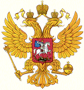 Конституция Российской ФедерацииПринята всенародным голосованием 12 декабря 1993 г.Статья 71. Российская Федерация – социальное государство, политика которого направлена на создание условий, обеспечивающих достойную жизнь и свободное развитие человека.2. В Российской Федерации охраняются труд и здоровье людей, устанавливается гарантированный минимальный размер оплаты труда, обеспечивается государственная поддержка семьи, материнства, отцовства и детства, инвалидов и пожилых граждан, развивается система социальных служб, устанавливаются государственные пенсии, пособия и иные гарантии социальной защиты.3. В Российской Федерации с целью охраны здоровья и благополучия граждан, улучшения демографической ситуации, повышения эффективности экономики и обороноспособности страны отнимание Трезвости признаётся особо опасным видом социального паразитизма. Законодательство соответствует данным науки и практики и защищает граждан от любых действий, ведущих к отниманию Трезвости.В такой же редакции текст был отправлен в губернаторскую газету «Тюменская область сегодня» в составе статьи. Статья под заголовком «Трезвость в Конституцию» была опубликована 1 февраля 2020 г.В дальнейшем в период с 18.01.2020 по 20.02.2020 были предприняты следующие шаги (краткий перечень):ТГОО УСТ «Трезвая Тюмень» выпустила 7 разъясняющих видеороликов в сети Интернет с инструкцией по рассылке дополнения в Конституцию РФ в разные официальные адреса.Проведена разъяснительная работа с частью соратников в сети Интернет.Подготовлено обоснование дополнения в письменном виде и передано депутатам Тюменской областной Думы и Государственной Думы.Из многих мест и городов нашей страны был направлен в официальные адреса текст дополнения в приведённой выше редакции.Отмечалась исключительно чёткая работа государственной машины. На все рассылки в срок получены подтверждения о получении. Иногда с полезными комментариями.Важные даты и события.
Реакция некоторых частных лицВ то же время нужно обратить внимание на особенности реакции некоторых участников трезвого движения и граждан вне трезвого движения.Часть из них можно обозначить так: «Нас не поймут!» Это реакция на сам текст дополнения. На вопрос: «А вам-то понятно?» Отвечают: «Понятно!» Так почему вы думаете, что другие соображают хуже вас?Вторая часть возражений звучит так: «Всё равно не примут! Зачем посылать?» Но ведь недаром люди говорят: «Дитя не плачет – мать не разумеет!» Ведь если не формулировать социальный заказ, то в этом случае точно ничего не произойдёт.Были и другие разные слова. Их подробный разбор лучше провести в другом месте. Они могут послужить хорошей отправной точкой для разъяснения ситуации в стране.Обоснования и вопросы по дополнению в КонституциюМногие в ответ на свои обращения получили уведомления и разъяснения, что наше дополнение не будет принято, потому что оно касается главы 1 ст. 7 Конституции. А главы 1, 2, 9 в этом голосовании пересматриваться не будут. Наши минимальные аргументы в поддержку дополнения именно в главу 1, ст. 7.Первое. Мы не предлагаем пересмотр содержания ст. 7, а лишь усиливаем её созидательный дух. Так как в целом ст. 7 посвящена социальным гарантиям, гарантиям социальной защиты, защите благополучия граждан. Другими словами, пересмотра ст. 7 здесь нет, как нет и пересмотра основ конституционного строя, а есть лишь усиление смысла и духа ст. 7.Социальная защита не может быть полной, если Конституция не защищает от отравления и убийства населения с целью наживы.Второе. Потери от отнимания Трезвости столь велики, что угрожают не только основам строя, но существованию самой России и её народа. Поэтому нашему дополнению именно в нашей редакции нужно уделить особое внимание. Принять данное дополнение и понять, что дополнение не содержит требования пересмотра главы 1 и ст. 7, и уж, тем более смены конституционного строя.Тем не менее, учитывая формальное условие «не прикасаться» к ст. 7 гл. 1, были вторично разосланы по официальным адресам предложения принять дополнение без привязки к какой-либо главе Конституции, на усмотрение Рабочей группы. Так что нашими действиями снято и это возможное ограничение, связанное с тем, что гл. 1 Конституции не подлежит изменениям.Возникал и такой вопрос: «А почему дополнение именно в Конституцию?»Конституция – это Основной закон, выше его ничего нет. Наше дополнение также касается принципиальных изменений в морали общества. Это высший приоритет. Потому место нашему дополнению – в Основном законе страны. Есть и другие обоснования технического уровня. Но здесь мы их рассматривать не будем. Они в данном случае особого значения не имеют. Наше дополнение является концептуальным. Подзаконные по отношению к Конституции акты могут беспрестанно меняться.Злые интересы наживы любым путём в любом обществе сильны. Концептуальное дополнение, внесённое в Конституцию, является гарантией от его пересмотра под влиянием переменчивой политической конъюнктуры.А что делать дальше, если…?Звучал и такой вопрос: «А если не примут наше дополнение в Конституцию? Тогда что?»Ситуация более чем ожидаемая! В этом случае продолжим работу под девизом «Трезвость в Конституцию! Правду в закон!». Будем расширять социальную базу, разъяснять социальный заказ людям. И дополнение будет принято. До начала 2020 года в Конституцию уже было внесено 15 различных поправок. То есть существует порядок введения в Конституцию поправок и дополнений, согласно которому, не требуется всенародного голосования.В случае непринятия нашего дополнения в Конституцию у нас появляется даже дополнительный ресурс. В этом случае мы имеем полное обоснованное право называть по этому параметру Конституцию антинародной. И это нужно понимать не как ярлык и политическое ругательство, а как взвешенный результат анализа. В таком «урезанном» виде Конституция не обеспечивает защиту населения от самого опасного вида социального паразитизма, который сопровождается отравлением и убийством населения с целью наживы.В ЛЮБОМ СЛУЧАЕ НАМ СЕЙЧАС НУЖНО СОСРЕДОТОЧИТЬСЯ НА РАЗЪЯСНЕНИИ ВСЕМ СЛОЯМ НАСЕЛЕНИЯ СМЫСЛА ОДНОГО ПРОСТОГО ДОПОЛНЕНИЯ В НАШУ МОРАЛЬ, В НАШУ НРАВСТВЕННОСТЬ, В НАШУ СОВЕСТЬ:«ОТНИМАНИЕ ТРЕЗВОСТИ – ЯВЛЯЕТСЯ ОСОБО ОПАСНЫМ ВИДОМ СОЦИАЛЬНОГО ПАРАЗИТИЗМА!»Сведения об автореЗверев Александр Александрович, Тюменская городская общественная организация утверждения и сохранения Трезвости «Трезвая Тюмень», председатель, trezv_tmn@mail.ru, тел. 8-922-475-9611.About authorZverev Alexander Alexandrovich, chair of Tyumen city public organization “Trezvaya Tyumen”, trezv_tmn@mail.ru, tel. 8-922-475-96-11.УДК 32.019.51+316.4.051Зверев А.А., Коба Т.В.Zverev A.A., Koba T.V.Зверев А.А., Коба Т.В.
История и развитие интернет-проекта
«КУРС России»History and development of the Internet-project
“COURSE of Russia”В работе представлены перечни видеороликов с кратким содержанием из серий «КУРС в жизнь!» и «КУРС России». Показана роль Трезвости для развития России.Ключевые слова: Трезвость, информационная среда, программа утверждения и сохранения Трезвости (УСТ), концепция устойчивого развития страны (КУРС), отнимание Трезвости, социальный паразитизм, Конституция.The paper presents the list of videos with a brief summary from the series “COURSE into Life” and “COURSE of Russia”. The role of Sobriety for the development of Russia is shown.Keywords: Sobriety, informational environment, the program of establishing and keeping Sobriety, the concept of sustainable development of the country, Sobriety deprivation, social parasitism, Constitution.Информационное пространство человека, страны в целом за последние 20-30 лет настолько изменилось, что говорить о его состоянии в двух словах не получится. Отметим только несколько важных и характерных моментов.В плане ресурсном: мир вошёл в век абсолютной нехватки ресурсов. В этих условиях до предела обострились отношения между государствами, появились такие новые понятия как «гибридная война», «миграционные потоки» и т. д. Имеются обоснованные предположения, что мир в целом готовится к «Третьей мировой войне».Второй признак текущего времени и ещё крайне мало осознанный широкой общественностью: мир вошёл в эпоху принципиально новых информационных технологий, а точнее информационных принуждений, информационных манипуляций. В связи с этим появились такие понятия как «Холодная война», «Информационная агрессия», «Информационная безопасность» и другие.Поэтому, говоря о текущем и о будущем состоянии нашей страны (точнее, того, что от неё ещё осталось), нужно в обязательном порядке учитывать эти два выше названных фактора.В настоящем докладе мы не будем касаться ресурсного состояния России. Укажем только, что вопреки широко распространённому мнению о «безмерных богатствах России», её ресурсная база довольно скромная [1]. Сосредоточимся на информационной стороне вопроса.В информационном пространстве России довольно много сведений, содержащих материалы о прошлом России (СССР), споров, полемики, критики и т.д. При этом до 90% интернетного контента просто ненужный спам (здесь можно сослаться на многочисленные статьи и выступления И.С. Ашманова, известного российского предпринимателя в сфере информационных технологий). Оставшиеся 10% описывают текущее состояние в основном с негативно-критической стороны и лишь крайне незначительный процент информации содержит рациональные, конструктивные предложения о необходимых действиях в построении будущего страны. Такое состояние информационного пространства до предела затрудняет и гражданам, и управленцам всех уровней принятие и воплощение в практику созидательных решений.Развитие цифровых технологий, появление разного рода гаджетов привело сначала к такому явлению как «клиповое мышление», а следом и к «кликовому мышлению». Человек, подверженный этому явлению, ищет в информационном пространстве не информацию, нужную для личного обучения, нужную для понимания и решения задач, поставленных жизнью, а то, что сейчас передаётся словами «Вау!», «Словить кайф!», «Поймать хайп!» и т. п. Соответственно, в погоне за «лайками» и «подписчиками» создатели контента всеми силами стараются создать как можно больше «кайфа» и «хайпа» в ущерб смысловому содержанию в своих материалах. Делают безумные «селфи», снимаются в непристойном виде и т.д.И всё это происходит на фоне всеобщего алкогольного оглупления. Наука показала, а практика подтверждает, что уже при одном литре абсолютного алкоголя на человека в год, человек не может мыслить в силу тех способностей, что ему даны от природы [2]. Он переходит на конкретно-предметный уровень мышления. На этом уровне мышления человеку практически не доступен абстрактно-логический уровень мышления. В практике это означает, что ему трудно понять вещи, связанные с политикой, экономикой, общественными процессами.Руководством страны поставлена задача: «Поднять Россию с колен!» Правильная задача! Но возникает вопрос. А с чего начать?Нейтральный, непредубеждённый анализ показывает, что начинать нужно с утверждения и сохранения Трезвости в стране.Для доказательства достаточно посмотреть на два фактора, сопровождающих отнимание Трезвости у населения, такие как человеческие и экономические потери. Человеческие потери составляют более одного миллиона человек в год. Людей в самом трудоспособном возрасте мы теряем, закапываем в землю-матушку. Остаются обездоленные семьи, беспризорные дети. Экономические потери складываются из затрат населения на приобретение алкогольных ядов и от ущерба, вызванного последствиями отравления. Затраты населения на приобретение только алкогольных ядов составляют от четырех до восьми триллионов рублей в год. А учитывая, что каждый рубль, вырученный от продажи алкоголя, приносит шесть рублей убытка, годовые потери находятся в диапазоне от 24 до 48 триллионов рублей. Вот они, так нужные созидательному бизнесу деньги! Для сравнения годовой бюджет России на 2020 год составляет 20 триллионов рублей. Поэтому, образно выражаясь, «чтобы поднять Россию с колен, нужно сначала с пьяных четверенек встать!»Утверждение и сохранение Трезвости в России – первоочередная задача. И не просто первоочередная задача в ряду других важных задач. Она самая первая, без решения которой решение остальных задач либо невозможно, либо решение части из них хотя и возможно, но в гораздо худшем качестве.После такого поясняющего вступления легче понять важность разработанной общественным движением «Союз утверждения и сохранения Трезвости «Трезвый Урал» программы утверждения и сохранения Трезвости в России «Трезвость – воля народа!».По этой программе ОД «Союз УСТ «Трезвый Урал» работал с момента своего учреждения (23.02.2003 г.). Но официальный статус и окончательную точную формулировку она приобрела с момента официальной публикации в губернаторской газете «Тюменская область сегодня» (10.10.2009 г.) [3]. А в дальнейшем, в ходе пусть и не официального, но всенародного обсуждения, программа приобрела своё краткое название «Трезвость – воля народа!».С 2009 года, после публикации народной программы утверждения и сохранения Трезвости в России «Трезвость – воля народа!», соратники из многих регионов России выстраивают свою работу согласно содержанию её восьми пунктов. Каждое из направлений деятельности участников трезвого движения [4] подкрепляется информационным сопровождением: лекции, лозунги, публикации, видеоролики и так далее.Работа по программе показала необходимость более широкого информационного её обрамления с целью усиления мотивации широких слоёв населения на её выполнение.С этой целью с 2012 года ТГОО УСТ «Трезвая Тюмень» начала работу над интернет-проектом, краткое первоначальное название которого было «КУРС в жизнь!» [5, с. 12]. Проект рассчитан на самую широкую аудиторию.В роликах этого цикла (с 1-го и по 20-й номера) на экране было сокращённое название «Через ПОТ и МОГУ КУРС в жизнь!», а развёрнутое название звучало так: «Через Программу Обретения Трезвости и Минимальный Общеобразовательный Гражданский Уровень Концепцию Устойчивого Развития Страны в жизнь!»Но в процессе работы по проекту стало понятно, что требуется более чёткое его обозначение и звучание.К этому моменту стали понятны и основные (родоначальные) положения, которые обозначаются как основные и к тому же имеющие практическое решение. То есть за каждым положением есть и научный и практический резерв для решения. Таких положений всего пять. Центральное положение – «Трезвость» – находится в окружении четырёх: «Образование, развитие, воспитание», «Патентное законодательство», «Экономика согласованных интересов» и «Устойчивая среда обитания».На схеме-логотипе проекта «КУРС (России)» (рис. 1) Трезвость, как ценность и основной ресурс, показана в обрамлении вышеперечисленных составляющих положений, необходимых для дальнейшего развития России.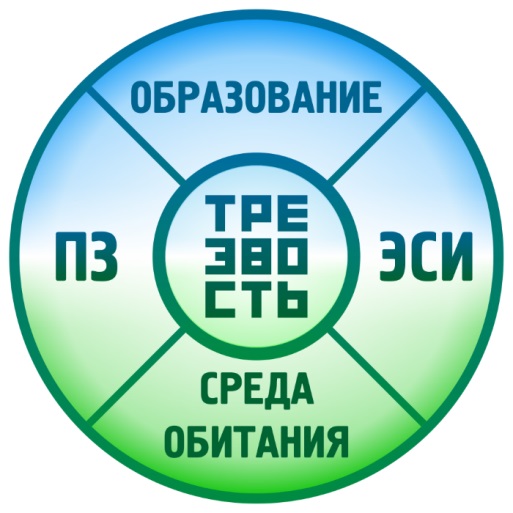 Рис. 1. Эмблема проекта «КУРС (России)»Сокращенное название продолжения проекта (и видеороликов на канале) стало таким: КУРС (России). Развёрнутое название проекта: «Концепция Устойчивого Развития Страны (России)».Это основные вехи развития проекта. В его рамках идут «подпроекты», в которых содержится отклик на возникающие вопросы. Например, начался цикл «Работа над ошибками», в котором разбираются наиболее характерные ошибки, допускаемые в основном участниками трезвого движения, понимание которых важно для каждого человека, а не только участника трезвого движения.В текущее время главнейшее событие в нашей стране – это внесение дополнений в Конституцию РФ [6, 7].Поэтому, начиная с 42 ролика проект КУРС (России) включает «подпроект» с общим названием «Трезвость в Конституцию! Правду в закон!» [8]. К настоящему времени (23.02.2020 г.) выпущено 7 видеороликов с обоснованием дополнения в ст. 7 ныне действующей Конституции в следующей редакции: «В Российской Федерации с целью охраны здоровья и благополучия граждан, улучшения демографической ситуации, повышения эффективности экономики и обороноспособности страны отнимание Трезвости признаётся особо опасным видом социального паразитизма. Законодательство соответствует данным науки и практики и защищает граждан от любых действий, ведущих к отниманию Трезвости».Каждому гражданину необходимо понимать, что отнимание Трезвости является особо опасным видом социального паразитизма. И поэтому данный материал мы снабжаем двумя таблицами (табл. 1 и 2) с перечнем и кратким содержанием всех видеороликов, освещающих теорию и практику интернет-проекта «КУРС (России)». Надеемся, что данное информационное сопровождение поможет начинающим учителям Трезвости (и не только им) чётко и ясно доносить до слушателей вопросы утверждения и сохранения Трезвости, которые во все времена являются центральными. При разработке стратегии дальнейшего развития нашей страны Трезвость является архиважной составляющей в любом направлении деятельности.Таблица 1 – Видеоролики серии «Через Программу обретения Трезвости и минимальный общеобразовательный гражданский уровень концепцию устойчивого развития страны в жизнь!» («Через ПОТ и МОГУ КУРС в жизнь!»)Таблица 2 – Видеоролики серии «КУРС России!» (продолжение серии «КУРС в жизнь!»)По решению заседания круглого стола Национальной научно-практической конференции ОД «Союз УСТ «Трезвый Урал» «Основа здоровья нации – трезвое мировоззрение» (23.02.2020 г.) принято: обращения в госструктуры отправлять как дополнение в Конституцию РФ без указания статей и пунктов.Таблицами 1 и 2 пользоваться для самообразования. После официальной публикации материалов 18-й конференции ОД «Союз УСТ «Трезвый Урал» в сборнике материалов конференции их можно копировать и распространять любым способом.Список литературы1.	Паршев А.П. Почему Россия не Америка. Книга для тех, кто остаётся здесь / А.П. Паршев. – М.: Астрель, 2006. – 352 с. – Текст: непосредственный.2.	Попов Л.Е. Алкоголь и человек / Л.Е. Попов. – Томск, 2015. – 82 с. – Текст: непосредственный.3.	Программа утверждения и сохранения Трезвости в России // Тюменская область сегодня. – 2009. – 10 окт. – С. 4. – Текст: непосредственный.4.	Формы работы ОД «Союз УСТ «Трезвый Урал». – Текст: непосредственный // Трезвость и проблемы современной России : материалы XVII Всероссийской научно-практической конференции ОД «Союз УСТ «Трезвый Урал» (г. Южноуральск, 23-24 февраля 2019 г.). – Тюмень: Трезвая Тюмень, 2019. – С. 263-265.5.	Зверев А.А. Новый этап в развитии трезвого движения. Организующая роль программы утверждения и сохранения Трезвости в России «Трезвость – воля народа!» / А.А. Зверев. – Текст: непосредственный. // Программу утверждения и сохранения Трезвости в России «Трезвость – воля народа!» в жизнь! : материалы XIII научно-практической конференции ОД «Союз УСТ «Трезвый Урал» (г. Златоуст, 4-5 января 2015 г.). – Тюмень: ТюмГНГУ, 2015. – С. 5-12.6.	Инструкция по отправке обращений в органы государственной власти для внесения дополнения о Трезвости в Конституцию. – URL: https://drive.google.com/file/d/17Q6U9GpP0p4asAe-FRTBpdmDNEqPLhUN/view. – Текст: электронный.7.	Программа утверждения и сохранения Трезвости в России «Трезвость – воля народа!». – URL: https://drive.google.com/file/d/1Fw2Gm6qexDb9SiGAfNPgHhO1PMd6-3eK/view. – Текст: электронный.8.	Все видеоролики проекта «КУРС (России)» на тему «Трезвость в Конституцию!». – URL: https://www.youtube.com/playlist?list=PL2iwqAbH9lM6HGfMys2UXv7xtrOf6RJhL. – Изображение: электронное.9.	Видеоролик «КУРС в жизнь! – Часть 18: Отнимание Трезвости – особо опасный вид социального паразитизма» https://youtu.be/SKhgDmRitck. – Изображение: электронное.Сведения об авторахЗверев Александр Александрович, Тюменская городская общественная организация утверждения и сохранения Трезвости «Трезвая Тюмень», председатель, trezv_tmn@mail.ru, тел. 8-922-475-9611.Коба Татьяна Васильевна, член правления Тюменской городской общественной организации утверждения и сохранения Трезвости «Трезвая Тюмень», trezvologia@gmail.com, тел. 8-905-822-4926.About authorsZverev Alexander Alexandrovich, chair of Tyumen city public organization “Trezvaya Tyumen”, trezv_tmn@mail.ru, tel. 8-922-475-96-11.Koba Tatiana Vasilievna, board member of Tyumen city public organization of establishing and safeguarding Sobriety “Trezvaya Tyumen”, trezvologia@gmail.com tel. 8-905-822-4926.УДК 32.019.52Андреев Ю.А.Andreev Yu.A.Андреев Ю.А.
Знаковое событие в Ханты-Мансийском автономном округеOutstanding event in the Khanty-Mansiysk Autonomous OkrugВ работе коротко представлены события, происходившие с 5 мая 2017 года по декабрь 2019 года в городе Ханты-Мансийске населенных пунктах ХМАО-Югры, связанные с обсуждением 4-го пункта программы утверждения и сохранения Трезвости в России «Трезвость – воля народа!». Подведены итоги и сделаны выводы о возможности запуска подобных процессов в других регионах России.Ключевые слова: программа утверждения и сохранения Трезвости в России «Трезвость – воля народа!», общественное обсуждение, акция «Отраву за поселения – в спецмагазины», опросы.The paper considers the events which took place from the 5th of May till December 2017 in Khanty-Mansiysk and nearby settlements. The events were related to the public discussion of the 4th item of the Program of establishing and keeping Sobriety in Russia “Sobriety – the will of the people!”. The paper contains the summary and the conclusion about the opportunities of launching the similar processes in the other regions of Russia.Keywords: Program of establishing and keeping Sobriety in Russia “Sobriety – the will of the people!”, public discussion, action “Poison outside the settlements – into special stores”, interviews.Ханты-Мансийский автономный округ:Население 1 664 089 человек2-е место по масштабу экономики в России (уступая лишь Москве)3-е место в «рейтинге соц.-эконом. положения регионов России»Территория размером в 534 801 км² (9-е место в России)5 июня 2017 года в городе Ханты-Мансийске состоялось координационное совещание по обеспечению правопорядка в ХМАО-Югре, на котором были представлены и доклады общественников.В качестве одного из сообщений губернатору региона и другим управленцам председателем общественной организации утверждения и сохранения Трезвости «Трезвый Ханты-Мансийск» Вуколовым Александром Владимировичем была представлена программа утверждения и сохранения Трезвости в России «Трезвость – воля народа!» далее (программа УСТ), в которой компактно сформулированы основные меры по утверждению и сохранению Трезвости в России.В презентации программы УСТ (трезвое движение по ней работает уже более 10 лет) особое внимание уделено 4-му пункту – «Отраву за поселения – в спецмагазины».В настоящее время социальный заказ на выполнение программы УСТ в целом, и особенно её 4-го пункта, выражен очень чётко. Об этом говорят, например, такие факты.Опросы, проводимые общественниками в разных регионах страны в течение ряда лет, показывают стабильный результат – при первой беседе, буквально с первых минут 65-70% респондентов поддерживают вынос торговли алкогольными ядами за пределы поселений в спецмагазины. Более того, в процессе этой работы сам собой родился лозунг «Отраву за поселения – в спецмагазины».Понятно, что такое состояние социального заказа вызвало большой интерес у присутствующих.Губернатор ХМАО Наталья Владимировна Комарова в пределах своих должностных полномочий поступила очень мудро, назначив общественное слушание по пункту 4-му программы УСТ «Отраву за поселения – в спецмагазины».Нужно отметить, что инициатива губернатора вызвала большой общественный резонанс. Достаточно заметить, что в период с 5 июня 2017 года по 26 сентября 2017 года в ХМАО-Югре прошло более 50 (пятидесяти) различных информационных событий (собраний, публикаций, опросов и т.д.).26 сентября состоялось как бы «заключительное» онлайн-заседание по вопросу выноса торговли алкогольными ядами за пределы поселений в спецмагазины. Почему «как бы заключительное»?Это становится понятным, если рассмотреть, что прояснилось за время, прошедшее с 5 июня по 26 сентября 2017 года.Самое первое и самое наглядное. В обществе выявилось разделение и противостояние двух подходов, двух взглядов на вопрос вынесения торговли алкогольными ядами за поселения в спецмагазины.– Первый взгляд, назовём его «народным», буквально с первых минут разговора поддерживающий эту давно назревшую необходимость вынесения отравы за поселения в спецмагазины.– Второй – за продолжение отравления и убийства населения с целью наживы – назовём здесь «ломехузным». По названию жучка «ломехуза», паразитирующего на муравьях благодаря своей способности отравлять муравьёв.«Народный подход» прост и логичен. Трезвость – естественное состояние человека, семьи, общества. Каждый человек рождается трезвым. В дальнейшем через рекламу, пропаганду, агитацию, навязчивую продажу, через совместную продажу табачно-алкогольных ядов и продуктов питания Трезвость у людей отнимают. Специалисты этот процесс называют «Программирование людей на самоотравление табачно-алкогольными ядами». Цель и смысл программирования тоже понятен и прозрачен – присвоение денег (результатов труда) населения. Другое название этого процесса – паразитирование.Такое понимание лежит в основе «народного подхода». Нужно прекращать паразитирование и как первый шаг в этом направлении – «Отраву за поселения – в спецмагазины». Такая мера логична – она не запрет, это помощь людям в осознании того, что алкоголь на самом деле яд. Это помощь людям в распрограммировании. Это первый шаг к свободе, к тому состоянию, с которым рождается каждый человек – к естественной и теперь уже сознательной Трезвости.Одним словом, «народный подход» – это движение к Трезвости.«Ломехузный подход» направлен на продолжение отравления и убийства населения с целью наживы.Нам в данном случае нужно подробнее рассмотреть «ломехузный» подход. Потому что нужно иметь представление, с чем мы сталкиваемся и можем ещё столкнуться при действиях по утверждению и сохранению Трезвости в будущем.«Концентрат» противостояний и подходов наиболее полно отразился в онлайн-заседании, что состоялось 26 сентября 2017 года.Главная цель «ломехузного» подхода – продолжение наживы на отравлении и убийстве населения. Эту цель можно осуществить, в том числе, через недопущение распространения знаний и правды, которые раскрывают механизмы обмана и программирования населения.Выводы, которые можно сделать, рассматривая онлайн-заседание от 26.09.2017 г.– Во-первых, сама форма – «разговор в Интернете». Согласно существующим правилам, «разговор в Интернете» – это разговор «ни о чём». Такой разговор не признаётся официальным. Организации «живут документами», «слово к делу не пришьёшь».Общественникам пришлось проявить определённую «бюрократическую зрелость» с тем, чтобы аудиозапись заседания превратить в официальный документ, который можно анализировать и на который можно официально ссылаться.– Анализ получившегося документа, «бумажная» официальная расшифровка того, что было сказано на заседании, показал, что в течение более чем 3-х часовой беседы было высказано свыше 1500 (тысячи пятисот!) различных положений.Вуколов А.В. наглядно показал и дал анализ программы утверждения и сохранения Трезвости в России «Трезвость – воля народа!». Показал и обосновал важность выполнения именно 4-го пункта программы.Его факты и доказательства были буквально погребены под шквалом сотен абсурдных высказываний. Есть такое явление как «обструкция». Именно это и произошло на онлайн-заседании.Протокол онлайн-заседания, который буквально «выбили» у организаторов онлайн-заседания, этого явления не отобразил. Более того, он составлен настолько «куце» и в обход принятых правил, что положения Вуколова А.В. приведённые им в докладе – в протоколе практически не обозначены. В протоколе содержится лишь «висящий в воздухе» общий вывод – торговлю алкоголем выносить за пределы поселений не нужно.– Отдельно нужно говорить о составе участников онлайн-заседания. Дошло до того, что в ходе онлайн-заседания скатились на рекламу алкогольных ядов. А в заключение онлайн-заседания один из участников рассказал скабрезный анекдот.«Прихожанка говорит: «Батюшка! Я всю жизнь не пила, не курила, мужу не изменяла! Так правильно ли я жила?» Батюшка ответил: «Правильно, дочь моя! Только зря!» Под общий одобрительный смех онлайн-заседание на этом закончилось.Можно, конечно, разразиться гневными тирадами в адрес организаторов и участников этого онлайн-заседания. Но это не конструктивно.Важно отметить другое. То, что имеет значение для принятия управленческих решений. Акция, инициированная губернатором 5 июня 2017 года, дала бесценную информацию.1.	Позволила сделать срез мнений «управленцев нижнего уровня» и документально показать, что они плохо понимают ситуацию с отниманием Трезвости. Отсюда простой вывод – требуется их крупномасштабное обучение.2.	В обществе подавляющее число людей поддерживают идею, выраженную в лозунге «Отраву за поселения – в спецмагазины». Опросы, проведённые активистами во время акции, показали, что до 87% опрошенных поддерживают вынос торговли алкогольными ядами в спецмагазины.3.	Во время акции «ломехузы» всё время пытались извратить смысл 4-го пункта программы «Трезвость – воля народа!», а именно вынос торговли алкогольными ядами за пределы поселений они при каждом удобном случае называли запретом на торговлю вообще.4.	Шла активная обработка населения. Вот перечень наиболее ярких выдержек из сообщений СМИ:«В городах и посёлках Югры могут официально запретить продажу алкоголя»;«В Югре прошел первый этап общественного обсуждения проекта, так называемого «сухого закона»;«Запреты (в прошлом) лишь привели к росту преступности и увеличению количества смертельных случаев»;«Запретами ничего не решить. Основные минусы этой идеи – это массовое появление суррогата»;«Власти ХМАО задумались о введении дополнительных ограничений в сфере продажи алкоголя вплоть до полного запрета торговли спиртным в населённых пунктах».5.	Во время акции «ломехузами» был сделан свой опрос. Вопрос был сформулирован таким образом: «Поддерживаете ли Вы полный запрет продажи алкоголя?» То есть в вопросе ни слова о выносе торговли. Но даже в такой формулировке, без каких-либо объяснений людям, идею полного запрета поддержало 49% опрошенных. Что говорит об очень высоком социальном заказе на Трезвость в обществе.6.	Нужно отметить, что «легализация», то есть «бумажное» документирование онлайн-заседания, обработка полученных данных с выработкой методик, подходящих к данному случаю, было очень трудоёмким делом, которое заняло много времени.Но результат стоил того. Сейчас обработанными материалами можно пользоваться для дальнейших научных обобщений.Какие выводы следует сделать о событиях, связанных с обсуждением пункта 4 программы УСТ за период с 5 мая 2017 года по декабрь 2019.Губернатор ХМАО Наталья Владимировна Комарова приняла верное решение, назначив общественное слушание по обсуждению 4-го пункта программы утверждения и сохранения Трезвости в России «Трезвость – воля народа!» – «Отраву за поселения – в спецмагазины».Это позволило:Ознакомить большую часть населения округа с программой УСТ.Ярко проявить материальную заинтересованность алкоторговцев в сохранении торговли алкогольными ядами в непосредственной близости с жилыми домами. Стало очевидным их полное безразличие к тяжким последствиям для населения такого соседства.Выявить в полной мере абсурдность многочисленных доводов алкоторговцев против выноса торговли алкогольными ядами за границы поселений.Получить истинное представление об уровне знаний руководителей общественных и коммерческих организаций.Получить хороший опыт для проведения подобных актов в других регионах РФ.Программа «Трезвость – воля народа!», благодаря подобным мероприятиям, становится ближе и понятнее населению страны. Мы должны помнить слова Герцена: «Нельзя внешне освободить народ больше, чем он свободен внутри».Сведения об автореАндреев Юрий Артемьевич, член Тюменской городской общественной организации утверждения и сохранения Трезвости «Трезвая Тюмень», ветеран Тюменского судостроительного завода, yuri-andreev@yandex.ru, тел. 8-912-385-1917.About authorAndreev Yuri Artemyevich, member of Tyumen city public organization “Trezvaya Tyumen”, veteran of the Tyumen shipyard, yuri-andreev@yandex.ru.УДК 37.034Загуменный В.А.Zagumenniy V.A.Загуменный В.А.
Как подросткам освободиться от табачной зависимости (из опыта работы
учителя Трезвости)How teenagers can free themselves from tobacco addiction (the experience
of the teacher of Sobriety lessons)В современных информационных условиях почти невозможно сохранить Трезвость – естественное состояние, с которым рождается каждый человек, если не проводить систематические уроки Трезвости с младших классов. Но охватить этими уроками учебные заведения затруднительно, потому что эти уроки не включены в общеобразовательную программу, а потому отсутствует подготовка учителей Трезвости в государственном масштабе. Отчасти помогут в решении этой проблемы родители, которые живут в сознательной Трезвости, и практические наработки народных учителей Трезвости, одна из которых, в виде пособия для подростков «Как освободиться от табачной зависимости», предлагается в данной статье.Ключевые слова: язык утверждения и сохранения Трезвости, самоотравление, механизм отнимания Трезвости, табачно-алкогольная запрограммированность, социальный паразитизм.The modern information environment interrupts people from keeping Sobriety – the natural state given to every person since birth. It`s almost impossible to safeguard Sobriety without teaching Sobriety lessons systematically since elementary school. But the educational organizations can hardly be covered with such kind of lessons because this discipline is still not included in general education program. Therefore there is no training of Sobriety teachers in national scale. Some practical experience of independent people`s teachers can help in solving the problem. One of those practices is proposed in this paper.Keywords: language of establishing and keeping Sobriety, self-poisoning, mechanism of Sobriety deprivation, tobacco-alcohol programming, social parasitism.Семь лет назад автора пригласили провести уроки Трезвости в учебное заведение для детей из неблагополучных семей и детей родителей, лишённых родительских прав. Учебное заведение закрытое, изолированное от внешней среды, пропускная система, количество учащихся порядка 70 человек. Было начало февраля, но не холодно. Что очень удивило, во дворе под грибком стояли учащиеся 12-ти – 16-ти лет без верхней одежды и травились табаком. Их было более десяти человек. Я спросил у завуча, которая меня пригласила: «Почему вы разрешили учащимся травиться табаком?». В ответ услышал, что разрешила главный врач, которая является руководителем этого учреждения. Она и определила видное, безопасное место, оборудованное для самоотравления табаком, с целью противопожарной безопасности.В этот день мной был проведён первый урок Трезвости во всех классах – с 3-го по 7-й, а в 8-м – 11-м классе два урока. В процессе уроков учащиеся узнали, что такое Трезвость, что на Трезвости держатся все ценности и добрые качества человека, что Трезвость – необходимое условие благополучной жизни человека, семьи и общества, что Трезвость у людей отнимается корыстными интересами определённой группы людей, и отнимание Трезвости является особо опасным видом социального паразитизма. В конце уроков был проведён письменный опрос учащихся в каждом классе.Опросный лист (подчеркнуть выбранные ответы)1. Урок принёс вам пользу? Да, нет, не знаю.2. Вы пробовали алкоголь, табак, «энергетики»? Да. Пробовал(а) 1 раз, очень редко, редко, часто. Нет.3. Вы хотите жить в Трезвости? Да, нет.4. Вы хотите, чтобы Россия стала трезвой? Да, нет.5. Вы будете жить в Трезвости? Да, не знаю, нет.6. На обратной стороне напишите отзыв об уроке, пожелание, вопросы.Результаты опроса учащихся 5 февраля 2013 года (53 человека)Вы пробовали алкоголь, табак, энергетики?8-й – 11-й классы (14 человек). Нет – 7%. Да. Один и несколько раз – 22%. Редко – 44%. Часто – 27%.5-й, 6-й, 7-й классы (16 человек). Нет – 67%. Да. Один и несколько раз – 25%. Редко – 8%. Часто – 0.Вы хотите жить в Трезвости?8-й –11-й классы. Да – 93%. Нет – 7%.5-й, 6-й, 7-й классы. Да – 100%.3-й, 4-й классы (23 человека). Да – 100%.Вы будете жить в Трезвости?8-й – 11-й классы. Да – 65%, не знаю – 28%, нет – 7% (один травится часто).5-й, 6-й, 7-й классы. Да – 82%, не знаю – 18%, нет – 0.3-й, 4-й классы. Да – 100%.Вы хотите, чтобы Россия стала Трезвой?8-й – 11-й, 9-е – 11-е классы. Да – 86%. Нет – 14%.5-й, 6-й, 7-й, 7-е – 8-е классы. Да – 100%.3-й, 4-й классы. Да – 100%.Методика проведения этих уроков в разных возрастных классах подробно изложена в учебном пособии «Уроки Трезвости» [1, с. 10-24].Через два дня был проведён второй урок Трезвости в 3-м – 7-м классах и третий, четвёртый уроки в 8-м –11-м классах [1, с. 25-70]. В процессе уроков учащиеся ознакомились с механизмом отнимания Трезвости [1, с. 71-74], узнали о людских и экономических потерях в России из-за последствий, связанных с самоотравлением табаком и алкоголем, ознакомились с программой утверждения и сохранения Трезвости в России «Трезвость – воля народа!» [1, с. 120-122].В конце урока было сказано, что в Великую Отечественную войну над доской висел лозунг «Двойка – шаг к измене Родине», что сейчас идёт война против нашего народа, чтобы уничтожить его с помощью отравления табаком и алкоголем. Поэтому хорошо было бы повесить лозунг над входом в школу, и чтобы этот лозунг был в душе каждого: «Самоотравление табаком и алкоголем – первый шаг к измене Родине, а Трезвость – невидимый щит, который надёжно охраняет человека, семью и Россию от уничтожения».Кроме того, были выявлены учащиеся, кто травится табачным ядом часто и редко. Их набралось с 5-го по 11-й класс 24 человека. С этой группой учащихся после уроков была проведена дополнительная беседа, на которой было подробно рассказано, как работать с пособием по освобождению от табачной зависимости, как вести дневники и проверять их.В конце беседы группа была разбита на 4 звена по 6 человек. Были избраны командиры звеньев и командир группы. Каждому командиру было выдано пособие по освобождению от табачной зависимости на 6-ти печатных листах формата А4, которое они должны изучить в своих звеньях и начать по ним работать. Пособие было разработано специально для этого учебного заведения. Учащиеся дали торжественное обещание жить в Трезвости следующими словами «Клянусь жить в Трезвости!».Завуч сообщила мне, что главный врач очень обеспокоена тем, что «курильщики» исчезли, вероятно, где-то прячутся, как бы пожару не наделали. А когда узнала, что произошло, сказала, что очень бы хотела встретиться с тем, кто проводил уроки Трезвости, спросив у завуча: «У него что, есть медицинское образование?». В течение 30-минутной беседы с главным врачом удалось её успокоить, объяснив основы науки Трезвости, показав преимущество уроков Трезвости по сравнению с уроками «профилактики употребления психоактивных веществ (ПАВ)». Предупредил, что уроки Трезвости должны проводиться систематически, чтобы не было случаев самоотравления алкоголем и табаком учащихся. Договорились, что от этого учебного заведения в ТГОО УСТ «Трезвая Тюмень» будет направлен врач для прохождения курса по подготовке учителей Трезвости.Правда, врач на курсы в «Трезвую Тюмень» не явился, но «курильщики» так и не появились под грибком. В течение следующих шести лет каждый год представители нашей организации проводили один-два урока Трезвости в этом учебном заведении во всех классах. Отведённое место для самоотравления под грибком сначала пустовало, потом совсем исчезло вместе с грибком.Возникает вопрос: а всё-таки травились ли тайком некоторые учащиеся? Вероятно, да, такие единичные случаи были. Вспоминаю, как-то через год я проводил урок Трезвости в 8-м классе. Учащиеся этого класса на уроке сказали, что у них появился предатель, он травится табаком. Я спросил: «Кто?». Они ответили: «Гриша». Я попросил Гришу выйти к доске и спросил: «Почему ты так предательски поступаешь? Все учащиеся вашего класса после уроков Трезвости обещали, что будут жить в Трезвости, значит и ты обещал!?». Он сказал: «Я не обещал, я – новенький». Сказав, что Гриша не виноват, у него не было уроков Трезвости, я попросил его дать честное слово перед классом, что он прекратит травиться табаком. Он дал честное слово перед своим классом. Я попросил ребят помочь ему поработать с пособием по освобождению от табачной зависимости.17 января 2020 года были проведены уроки Трезвости в этом учебном заведении во всех классах и письменные опросы учащихся.Результаты опроса на 17 января 2020 года (46 человек)Опросный лист 8-й – 11-й классы (10 человек).1. У вас были уроки Трезвости ранее? Да – 7 чел. (70%). Нет – 3 чел. (30%).2. Вы пробовали в 2019 – 2020 учебном году?Табак. Нет – 6 чел. (60%). Да. 1раз – 3 чел. (30%), очень редко, редко – 1 чел. (10%), часто – 0.Алкоголь. Нет – 8 чел. (80%). Да. 1раз – 1 чел. (10%), очень редко – 1 чел. (10%), редко – 0, часто – 0.Энергетики. Нет – 4 чел. (40%). Да. 1раз – 1 чел. (10%), иногда – 2 чел. (20%), редко – 3 чел. (30%), часто – 0.3. Уроки Трезвости принесли вам пользу? Да – 8 чел., нет-1 чел., не знаю – 1 чел.4. Вы хотите жить в Трезвости? Да – 10 чел., нет – 0.5. Вы будете жить в Трезвости? Да – 10 чел., нет – 0.6. Вы хотите, чтобы Россия стала трезвой? Да – 10 чел., нет – 0.Опросный лист 5-й, 6-й, 7-й классы (18 человек, из них 2 человека заполнили не полностью).1. У вас были уроки Трезвости ранее? Да – 9 чел. (56%). Нет – 7 чел. (44%). Не отметили – 2 чел.2. Вы пробовали в 2019 – 2020 учебном году?Табак. Нет – 15 чел. (80%). Да. 1раз – 2 чел. (20%), очень редко – 0, редко – 0, часто – 0. Не отметили – 1 чел.Алкоголь. Нет – 12 чел. (75%). Да. 1раз – 3 чел. (19%), очень редко – 1 чел. (6%), редко – 0, часто – 0. Не отметили – 2 чел.Энергетики. Нет – 8 чел. (47%). Да. 1раз – 1 чел. (6%), иногда – 7 чел. (41%), редко – 1 чел. (6%), часто – 0. Не отметили – 1 чел.3. Уроки Трезвости принесли вам пользу? Да – 16 чел., нет – 0. Не отметили – 2 чел.4. Вы хотите жить в Трезвости? Да – 16 чел., нет – 0. Не отметили – 2 чел.5. Вы будете жить в Трезвости? Да – 16 чел., нет – 0. Не отметили – 2 чел.6. Вы хотите, чтобы Россия стала трезвой? Да – 16 чел., нет – 0. Не отметили – 2 чел.Опросный лист 3-й, 4-й, классы (18 человек).1. У вас были уроки Трезвости ранее? Да – 8 чел. (44%). Нет – 10 чел. (56%).2. Уроки Трезвости принесли вам пользу? Да – 17 чел. (94%). Нет – 1 чел. (6%).3. Вы пробовали алкоголь, табак, энергетики в 2019 – 2020 учебном году? Нет – 16 чел. (89%). Да – 2 чел. (11%).4. Вы хотите жить в Трезвости? Да – 17 чел. (94). Нет – 1 чел. (6%).5. Вы будете жить в Трезвости? Да – 16 чел. (89%). Нет – 2 чел. (11%).6. Вы хотите, чтобы Россия стала трезвой? Да – 17 чел. (94%). Нет – 1 чел. (6%).Из результатов опроса учащихся видно, что за семь прошедших лет положение с самоотравлением табачно-алкогольными ядами значительно изменилось в лучшую сторону, несмотря на проведение малого количества уроков Трезвости.Что в значительной мере повлияло на изменение ситуации? Торжественное, коллективное обещание жить в Трезвости или работа по предложенной методике освобождения от табачной зависимости – трудно сказать, так как контролировать этот процесс не было возможности.Вывод. Считаю, что предложенные методические рекомендации по утверждению и сохранению Трезвости и пособие по освобождению от табачной зависимости для подростков будут полезными народным учителям Трезвости для использования в работе с подростками.Пособие для подростков «Как освободиться от табачной зависимости», включённое в данную статью, разработано на основе книги Аллена Карра «Лёгкий способ бросить курить» [2] с использованием дополнительной литературы: Поль Брэгг «Формула совершенства» [3], Фёдор Григорьевич Углов «Правда и ложь о разрешённых наркотиках» [4]. Кроме того, использованы материалы обучающего курса по освобождению от табачно-алкогольной зависимости и формированию трезвых убеждений, разработанного А.А. Зверевым, председателем ТГОО УСТ «Трезвая Тюмень», который в течение многих лет успешно проводит курс в г. Тюмени и в других регионах России.Пособие
«Как подросткам освободиться от табачной зависимости»Обман и ложь народам зло творят,Абсурды людям в головы вбиваются.«Бедняга пьёт и курит», – говорят,А надо так: «Обманут, отравляется».В пособии используется язык утверждения и сохранения Трезвости (язык УСТ). Вместо слов «курильщик», «алкоголик», «сигарета», «бутылка с алкогольным разведением» используются слова «табачный отравленник», «бывший трезвенник», «отравляющий снаряд». Вместо выражений: «пить алкоголь», «курить» – «травиться табачным ядом», «травиться алкогольным ядом». Почему мы заменяем привычные слова и выражения на новые? Потому что слова и выражения, сказанные на языке УСТ, не маскируют разрушительные процессы, а точно выражают смысл действия.Существует заблуждение, что люди сами делают выбор – отравлять себя табачным ядом. Люди рождаются трезвыми, это их естественное состояние, но в процессе жизни Трезвость у людей отнимается. Отнимание Трезвости является особо опасным видом социального паразитизма. Трезвость – это естественное состояние человека, семьи и общества, свободное от запрограммированности на самоотравление алкоголем, табаком и другими интоксикантами и физического отравления ими в любом количестве.Всем детям противен табачный дым. Тот, кто начинает пробовать табачный яд впервые, конечно же, не хочет стать табачным отравленником на всю жизнь. Так же и тот, кто хочет попробовать алкоголь, не хочет стать бывшим трезвенником.Человек не виноват в том, что травится табачным и алкогольным ядами. Его заманили в хитроумную ловушку. Все люди сожалеют о том, что начали травиться табачным ядом. Если бы существовала волшебная кнопка, нажав на которую они могли бы проснуться на следующее утро свободными от табачной зависимости, они бы на неё непременно нажали.Ловушка сконструирована таким образом, чтобы человек оставался в ней навсегда. Почему же табачные отравленники не бросают травиться табачным ядом до того, как он убьёт их? Средства массовой информации СМИ (точнее средства формирования и управления общественным сознанием) и окружающая среда формируют в сознании человека следующие ложные убеждения:– «Курильщики» наслаждаются «курением»;– «Курильщики» принимают сознательное решение «курить»;– «Курение» побеждает скуку и стресс;– «Курение» помогает сконцентрироваться и расслабиться;– Чтобы бросить «курить», необходима сила воли;– Начав «курить» однажды, не сможешь бросить никогда.Поскольку традиционная медицина и СМИ не имеют представления о том, как помочь людям, или умышленно не хотят решить эту проблему, они сосредоточили внимание на том, что всем уже давно известно: «курение вредно для здоровья, оно отвратительно, это антиобщественная и дорогостоящая привычка». Настоящее решение проблемы заключается в устранении истинных причин, вследствие которых люди отравляют себя табачным ядом.Отравление табачным ядом абсолютно ничего не даёт, кроме разрушения организма и множества болезней. Спросите самого заядлого табачного отравленника: «Если бы ты вернулся назад, в то время, когда ты ещё не стал зависеть от табака, но с тем знанием, которым обладаешь сейчас, ты начал бы травиться табаком?». «КОНЕЧНО, НЕТ!» – ответит любой.Спросите любого, кто травится табачным ядом: «Ты хочешь, чтобы твои дети травились табаком?». «КОНЕЧНО, НЕТ!» – ответит любой. Утверждение, что от привычек трудно избавиться – это обман чистой воды. Итак, почему некоторые люди считают, что трудно избавиться от вредной привычки травиться табачным ядом, у которого ужасный вкус и запах, который убивает и дорого обходится?Ответ прост: самоотравление табаком – это психологическая зависимость, постоянно подпитываемая СМИ и окружением! Основное заблуждение заключается в убеждённости отравляющихся людей, что они получают неподдельное наслаждение или поддержку от табачного яда, и считают, что принесут настоящую жертву, если освободятся от этой дурной привычки. Осознав истинные причины, любой человек освободится от табачной зависимости через 2-3 недели. Через месяц он будет недоумевать, почему травился так долго.Самоотравление табаком – самая коварная, самая зловещая ловушка для подростков, созданная человеком. Кто подталкивает к ней в первую очередь? Тысячи тех взрослых, которые травятся табачным ядом. Подростки не могут поверить в то, что табачные отравленники не получают удовольствия от этого процесса. Это единственная ловушка, в которой нет никакой приманки, даже малюсенького кусочка сыра.Ловушка захлопывается не от того, что вкус отравляющего снаряда восхитителен, а от того, что он отвратителен. Если бы вкус первого отравляющего снаряда был приятен, прозвенел бы тревожный предупредительный звонок и, как разумные существа, подростки поняли бы, почему такое большое количество взрослого населения систематически платит бешеные деньги за то, что травит самих себя. Но поскольку тот первый отравляющий снаряд был отвратителен, юношеский разум вполне успокоен: «Мы-то никогда не пристрастимся к этому, так как не получаем от этого никакого удовольствия, а значит, сможем бросить, когда захотим».Мальчишки обычно начинают травиться табаком, поскольку хотят выглядеть «круто», подражая героям кинофильмов. Девушкам хочется выглядеть современными и искушёнными. Социологи провели анонимный опрос, в котором один из вопросов был: «Почему вы травитесь табачным ядом?» 60 процентов девушек ответили: «Это красиво, это модно». А около 40 процентов травятся потому, что хотят понравиться мальчикам. А как мальчики относятся к этому? Было опрошено 256 юношей. Им предложили 3 вопроса и 3 варианта ответа: положительно, безразлично, отрицательно.Вопрос первый: в твоей компании девушки травятся табачным ядом, как ты к этому относишься? 4% процента ответили – положительно, 54% – безразлично, 42% – отрицательно.Вопрос второй: девушка, с которой ты дружишь, травится табаком. Как ты к этому относишься? 1% ответили – положительно, 10% – безразлично, 89% – отрицательно.Вопрос третий: хотел бы ты, чтобы твоя будущая жена травилась табачным ядом? Буря протестов!!! Из 256 юношей только двое сказали, что им всё равно, а все остальные категорически возразили! Девушки хотели понравиться юношам, а в результате юноши от них отвернулись.Академик Фёдор Григорьевич Углов, известный хирург с мировым именем, прооперировавший сотни людей, страдающих раком лёгких, написал о будущем таких девушек: от самоотравления табачным ядом у них станет сиплым голос, постепенно почернеют и испортятся зубы, изо рта всегда будет идти очень неприятный запах. Кожа лица приобретёт землистый оттенок, станет морщинистой и сухой, они будут постоянно кашлять, просыпаться с головной болью. Характерные заболевания людей, отравляющих себя табачным ядом: бронхит, бронхиальная астма, язва желудка, эндартериит (табачная гангрена), рак лёгких и множество других.Американский специалист по продлению жизни Поль Брэгг говорил, что лучший способ продлить жизнь – не укорачивать её. К тому времени, когда мальчики научатся выглядеть «крутыми», а девушки – многоопытными, они пожалеют о том, что начали травиться табачным ядом.Вся жизнь, связанная с самоотравлением табаком, напоминает блуждание в гигантском лабиринте. Как только человек входит в него, его разум затуманивается, и оставшуюся жизнь он проводит в попытках выбраться. Некоторым это, в конце концов, удается, но только для того, чтобы снова угодить в западню. Все они начали отравлять себя табачным ядом по глупости, обычно под давлением окружения. Действительная причина, почему они продолжают травиться, это «засорение мозга» ложными знаниями и убеждениями под действием информационно-психологического воздействия СМИ и окружающей среды.Все табачные отравленники начинают травиться по глупости. Ведь никого не вынуждают начинать травиться насильно. Единственная причина, по которой люди продолжают отравляться табаком (неважно, часто или от случая к случаю) – желание удовлетворить табачную программу. Вот истинная причина, не дающая реально взглянуть на вещи: с самого рождения мы подвергаемся массированному информационному воздействию, постоянно слыша о том, что табачные отравленники находят огромное удовольствие в самоотравлении табачным ядом. Основная причина сложности освобождения от табачной зависимости заключается в том, что табачные отравленники верят, что отказываются от реального удовольствия или мощной поддержки (будто от принятия пищи). Здесь очень важно понять, что, освобождаясь от самоотравления, человек ни от чего не отказывается.1. Люди едят, чтобы выжить и продлить свою жизнь, а самоотравление табачным ядом сокращает её.2. Пища действительно приятна на вкус, и принятие пищи на самом деле приятно, и процессом её принятия люди могут наслаждаться на протяжении всей своей жизни. Самоотравление табачным ядом предполагает вдыхание омерзительного и ядовитого дыма в свои лёгкие.3. Принятие пищи не порождает голод, а облегчает его. В то время как первый отравляющий снаряд кладёт начало тяги к табачному яду, а каждый последующий вовсе не облегчает эту тягу, а гарантирует, что человек будет страдать от неё всю оставшуюся жизнь.Истинная причина, по которой человек продолжает травиться табачным ядом, заключается в «маленьком чудовище», живущем в разуме человека. Верующие называют это чудовище бесом, учёные – запрограмированностью на самоотравление табачным ядом, или табачной программой. Время от времени всякий табачный отравленник должен это чудовище «кормить». Аппетит у этого «чудовища» появляется в той или иной жизненной ситуации. Ситуация – это смена внешних условий, замечаемая человеком. А этих ситуаций десятки. Например, встретил друга, понервничал, увидел человека, который травится табачным ядом, почуял запах табачного дыма, и множество других.Никотин – это сильнодействующий яд. Доза никотина, содержащаяся всего в одном отравляющем снаряде, если ввести её непосредственно в вену, убьёт человека. Кроме никотина в табачном дыму более 140 видов различных ядов. Если, отравляясь, человек делает двадцать затяжек, то он получает двадцать доз сильнейших ядов посредством одного отравляющего снаряда.Организм выводит естественным путём никотин и другие яды в течение трёх недель. Почему у некоторых уходят месяцы, а у других годы, чтобы освободиться от табачной зависимости? Ответ на этот вопрос содержится в той причине, по которой люди травятся табачным ядом – в информационной зависимости.Почти все табачные отравленники прекрасно обходятся ночью без самоотравления табаком. Муки отвыкания даже не будят их. Прежде чем начать травиться после сна, многие из них, покидая спальни, сначала завтракают; некоторые дожидаются, пока приедут на работу. Они могут воздерживаться от самоотравления ночью во сне в течение десяти часов и не беспокоиться от этого. Но если они проведут хотя бы пару часов без табака днём, начнут «мучиться». Почему?Почему у шахтёров, которые спускаются в забой на шесть часов, нет желания травиться табачным ядом? Потому что они знают, что произойдёт взрыв метана, и все погибнут. Никто не травится табачным ядом, все работают, и ни у кого нет «тяги». Но, как только они поднимаются на поверхность после смены, начинается массовое самоотравление. А если бы смена длилась 30 суток или полгода, как у космонавтов?На подводной лодке запрещено травиться табачным ядом. И подводники спокойно, когда уходят в поход, работают иногда до 40 суток без самоотравления табаком. Большая часть из них после такого длительного похода освобождается от самоотравления табачным ядом навсегда.Давайте подумаем, почему человек начинает травиться табачным ядом? Чтобы разобраться в этом до конца, мы должны изучить мощное воздействие информационного блока, который находится в его мозге и называется табачной программой. Все склонны считать себя умными, контролирующими себя людьми, самостоятельно определяющими свой жизненный путь. На самом деле наше поведение почти на 100% отвечает определённой модели, потому что все люди – продукт воспитавшего их общества. Подсознание (долговременная неосознаваемая память) оказывает удивительно мощное воздействие на нашу жизнь. Миллионы людей можно ввести в заблуждение.С самого раннего детства на нас ежедневно обрушивается поток ложной информации о том, что табачный яд расслабляет, придаёт уверенности и мужественности.Когда вы смотрите театральную постановку или кинофильм, в котором людям угрожает смертная казнь или расстрел, что является их последней просьбой? Отравиться табачным ядом! Воздействие этой сцены не фиксируется нашим сознанием, однако табачной программе хватает времени впитать её в себя и отложить в подсознание.Мысль, которую нам пытаются внушить, такова: «Самым ценным на земле, о чём я буду думать и к чему стану стремиться в последнюю минуту своей жизни, будет самоотравление табаком».Многие считают, что в последнее время всё изменилось. Нет, дети находятся под агрессивным воздействием огромных рекламных щитов, журнальной рекламы, фильмов, мультфильмов. Считается, что сегодня реклама табака на телевидении запрещена, однако в любом фильме можно увидеть, как главные герои пускают на экране клубы табачного дыма. Спонсорами программ и кинофильмов обычно являются табачные компании, а связь между спортивными событиями и этими компаниями стала самой тесной в современной рекламе. На соревнованиях «Формулы – 1» гоночные машины даже названы известными марками отравляющих снарядов, а победители гонок обливают себя и окружающих алкогольным ядом – шампанским из больших бутылок.Не стоит думать, что табачные отравленники – слабовольные и физически слабые существа. Чтобы справиться с ядом, они должны быть сильны. Это одна из причин, из-за которой они отказываются признавать ошеломляющую статистику, доказывающую, что отравление табачным ядом наносит вред здоровью. Все вспоминают дядю Ваню, который травился табачным ядом, ни дня не болел и дожил до восьмидесяти лет. Они отказываются даже принимать во внимание сотни других табачных отравленников, которых смерть подкосила в расцвете сил, или то, что, если бы дядя Ваня не травился табаком, он мог бы жить и по сей день.Алкоголь в нашем обществе – убийца номер один, табак находится с ним рядом. В последние годы самоотравление табаком стало рассматриваться в качестве общественно порицаемой привычки, которая может нанести ущерб здоровью, но при этом продажа табака легальна, в красивом оформлении он продаётся в каждом продуктовом магазине.Попробуйте взглянуть на блестящие пачки отравляющих снарядов по-другому – попытайтесь увидеть внутри них отраву. Начните задавать себе вопросы:Почему я это должен делать?Действительно ли мне это нужно?НЕТ, КОНЕЧНО ЖЕ, НЕТ!».С каждой минутой табачный отравленник, как азартный игрок, проигрывает целую жизнь: ЗДОРОВЬЕ, ЭНЕРГИЮ, БЛАГОСОСТОЯНИЕ, ДУШЕВНОЕ СПОКОЙСТВИЕ, УВЕРЕННОСТЬ, СМЕЛОСТЬ, САМОУВАЖЕНИЕ, СЧАСТЬЕ, СВОБОДУ.И что же он приобретает взамен этих значительных жертв? АБСОЛЮТНО НИЧЕГО, КРОМЕ РАЗЛИЧНЫХ БОЛЕЗНЕЙ, НЕПРИЯТНОСТЕЙ И ИЛЛЮЗИИ, что он всё время пытается вернуться к состоянию покоя, порядка и уверенности, которым трезвые люди наслаждаются постоянно.Разговор с подростками, которые часто отравляют себя табачным ядом, приведён ниже.Ты понимаешь, что ты травишься табачным ядом только потому, что не можешь перестать?Чепуха! Мне это нравится. Если бы мне не нравилось, я бы прекратил.Попробуй не травиться неделю, чтобы доказать мне и себе, что ты сможешь, если захочешь.Не вижу в этом необходимости. Мне нравится. Если бы я захотел, я бы бросил.Ну, попробуй не травиться в течение недели, чтобы доказать себе, что у тебя нет зависимости.А в чём смысл? Мне же нравится травиться табачным ядом.Именно страх мешает перестать травиться табачным ядом. Страх, что ты лишишься удовольствия или поддержки. Чётко уясните себе следующее: Самоотравление табачным ядом НЕ ЗАПОЛНЯЕТ ПУСТОТУ, ОНО ЕЁ СОЗДАЁТ!Когда табачные отравленники размышляют над тем, как им освободиться от табачной зависимости, они стремятся сконцентрировать своё внимание на здоровье, деньгах и общественном осуждении. Это, несомненно, важно и вполне обоснованно, но самые большие преимущества в отказе от самоотравления табачным ядом – психологические:1. Возвращение мужества и уверенности в себе.2. Обретение свободы от рабской зависимости.3. Возможность идти по жизни, не страдая от понимания того, что большинство относится к вам с презрением и, что хуже всего, вы и сами себя презираете.Стряхните на минутку пелену с глаз. Отравление табачным ядом – цепная реакция, и эта цепочка – длиною в жизнь. Если вы не разорвёте её, то останетесь табачным отравленником на всю оставшуюся жизнь. Теперь подсчитайте, сколько вы потратите денег на самоотравление к 45-ти годам. К примеру, вам 14 лет. Если покупать по 100 рублей пачку отравляющих снарядов, и пачки хватает на один день (минимальная норма табачных отравленника или отравленницы), то к 45-ти годам будет потрачено более 1 000 000 рублей только на табачный яд, не считая лечение болезней. А если вы будете травиться ещё и алкоголем, энергетиками, то прибавьте ещё 1 000 000 рублей к этой сумме. Вскоре вам предстоит принять решение – освободиться от пагубной привычки. Всё, что вы должны сделать, чтобы остаться свободным от самоотравления, это не попасть в ту же ловушку снова. Если у вас вдруг появится желание взять отравляющий снаряд для самоотравления, вспомните, что он обойдётся вам в 1 000 000 рублей.Если этот довод не кажется вам веским, спросите себя, что бы вы чувствовали, если бы завтра у себя на столе обнаружили лотерейный билет с выигрышем на сумму 1 000 000 рублей. Несомненно, вы бы очень обрадовались! Так и радуйтесь же! Вы скоро начнёте получать этот выигрыш, и это лишь одно из чудесных преимуществ, которые вы вскоре обретёте.Чтобы навсегда освободиться от пагубной привычки травить себя табачным ядом, вам нужно только следовать тем простым указаниям, которые вам предлагаются ниже:1. Дайте торжественное обещание другу или подруге: «Клянусь жить в Трезвости».2. Думайте иногда: «Я свободен! Кончилось это табачное рабство! Я с удовольствием вдыхаю чистый, свежий воздух!3. Лишь сомнения делают освобождение от самоотравления табачным ядом трудным. Поэтому будьте уверены в своём решении, ведь вы знаете, что оно правильное!4. Помните! В течение нескольких дней у вас внутри будет жить маленький предатель. Когда он будет вас провоцировать, отвечайте ему словами: «УРА! Я свободен от самоотравления табачным ядом!»Ваша цель – быть абсолютно свободным от табачной зависимости, и вы её достигните, это в вашей власти. Но, чтобы остаться в этом состоянии навсегда, вам придётся принять некоторые условия:1. Будьте уверены в своём решении.2. Исключите мысли, что можете «сорваться».3. Исключите использование заменителей никотина.4. Глядя на табачных отравленников, не завидуйте им, а жалейте их.5. Живите своей жизнью, какие бы дни ни выпадали вам, радостные или трудные. Вы освободили себя от ужасной зависимости и сумели сбежать из «страшной тюрьмы». Говорят, «Вольному воля, спасённому рай». Ваше здоровье, физическое и умственное, становится всё лучше, и жизненные успехи всё чаще радуют вас.6. Если вы случайно подумали о самоотравлении табачным ядом, скажите себе: «УРА! Я СВОБОДЕН ОТ ТАБАЧНОЙ ЗАВИСИМОСТИ!!!».Теперь вы можете наслаждаться жизнью, будучи счастливым и свободным от табачной зависимости. Чтобы быть уверенным в успехе вам необходимо его закрепить. Следуйте простым указаниям:1. Займитесь большим творческим делом, в жизни так много интересного.2. Воздержитесь от просмотра телевизионных передач в течение 3-х месяцев. Почти в каждой передаче используются фрагменты программирования на самоотравление табаком или алкоголем. Читайте хорошие книги, играйте в шашки, шахматы, займитесь техническим или каким-либо другим творчеством, спортом, музыкой. Посмотрите вместе со своими друзьями видеоролики из Интернета: «История одного обмана», «Секреты манипуляции – табак», «Секреты манипуляции – алкоголь».3. Помните, что алкогольные разведения и «энергетики» провоцируют табачное самоотравление.Чтобы окончательно освободиться от табачной зависимости, необходимо устранить табачно-алкогольную запрограммированность, т.е. разрушить свою программу самоотравления. Она разрушается во время сна, после написания дневника перед сном по специальной методике. Обязательным является условие написания 50-ти дневников на различные табачно-алкогольные ситуации в течение трёх месяцев. Только в этом случае гарантирован стопроцентный результат по освобождению от табачной зависимости.После прочтения этой статьи:Примите решение освободиться от табачной зависимости.В течение трёх месяцев пишите дневник перед сном.Перед тем, как начать писать 1-й дневник, ознакомьтесь с правилами ведения дневника, прочитав внимательно всё до конца.Дневник обязательно писать перед сном, так как табачная программа разрушается во сне. В другое время написание дневника будет бесполезно.Расчётное время на написание дневника от 40 до 50 минут. После написания дневника сразу ложитесь спать.Необходимо кому-то проверять дневники на правильность написания с точным соблюдением всех требований. Проверять дневник может учитель Трезвости. Если у него нет такой возможности, взаимопроверку можно доверить другу или подруге.Правила ведения дневникаДневник пишется перед сном. Первый месяц дневник пишется каждый день, второй месяц – через день, третий месяц – 1 раз в неделю. Всего необходимо прописать 50 дневников. Форма написания дневника и рекомендации по написанию даны ниже.Дневник по освобождению от табачно-алкогольной зависимости №____Фамилия имя отчество.Дата и время заполнения дневника ___________________:(начало: ____ час ____ мин, окончание: ____ час ____ мин).Ваше отношение к табаку и алкоголю, к запаху алкоголя, табака и табачного дыма.Ваше отношение к людям, которые травятся алкоголем и табаком.Соблазнительные ситуации и соблазнители за прошедший день.В каких ситуациях некоторые люди травятся табаком? (Прописать строго одну конкретную ситуацию).Почему они это делают?Что в этом неправильного и плохого?А как в этой ситуации поступите вы? Прописать в этом пункте три варианта ответа по ситуации, изложенной в пункте №6.– первый вариант ответа;– второй вариант ответа;– третий вариант ответа.10.	Ваше понимание воздействия табачного яда на человеческий организм, семью и общество. В этом пункте каждый вечер прописывать одно из известных вам вредных воздействий табачного яда на организм, семью или общество. Желательно каждый раз новое.В каких ситуациях некоторые люди отравляются алкоголем? (Прописать строго только одну конкретную ситуацию).Почему они это делают?Что в этом неправильного и плохого?А как в этой ситуации поступите вы? Прописать в этом пункте три варианта ответа по ситуации, изложенной в пункте №11.– первый вариант ответа;– второй вариант ответа;– третий вариант ответа.15.	Что вам известно о преимуществах жизни в свободе от табачно-алкогольной зависимости. В этом пункте записать аргументы, запомнившиеся из уроков Трезвости, лекций, полученные из литературы, общения с другими людьми или собственные наблюдения и размышления. Каждый раз желательно прописывать новые сведения или факты.Как вести дневник? Пример заполнения (курсив)Дневник по освобождению от табачно-алкогольной зависимости
№ 1/49Фамилия имя отчество Иванов Владимир ПетровичДата и время заполнения дневника 22.02.2013 г.(начало: 21 час 30 мин, окончание 22 часа 15 мин)Ваше отношение к табаку и алкоголю, к запаху алкоголя, табака и табачного дыма. К алкоголю (этиловому спирту) как химическому веществу, я отношусь очень хорошо, так как он необходим в промышленном производстве и медицине. К табаку, как к растению, тоже нормально отношусь, так как табак накапливает в себе радиоактивные элементы и очищает почву от ядовитых веществ. Я свободен от отравления своего организма этими химическими веществами – алкоголем и табаком. Запах алкоголя мне противен, запах табака противнее в десять раз, а запах табачного дыма противнее в тысячу раз.Ваше отношение к людям, отравляющим себя алкогольным и табачным ядами. Я понимаю, что людей обманули и завлекли в хитроумную ловушку, поэтому они травятся алкоголем и табаком. Их так запрограммировали внешние условия. Внешние условия создают люди, заинтересованные в алкогольно-табачном бизнесе, которые руководствуются корыстными интересами. Мне жаль обманутых людей.Соблазнительные ситуации и соблазнители за прошедший день. Прописать алкогольные или табачные соблазнительные ситуации, с которыми вы столкнулись в течение прошедшего дня. Мне сегодня одноклассники после уроков предложили: «Пойдём, покурим». Я же отверг их предложение словами: «Я свободен от табачной зависимости и самоотравления табачным ядом! Я прекрасно себя чувствую, чего и вам желаю!».В каких ситуациях некоторые люди травятся табаком? (Прописать строго одну конкретную ситуацию). Мои друзья иногда на большой перемене травятся табаком.Почему они это делают? Они это делают потому, что у них появилась психологическая зависимость травиться табачным ядом, им кажется, что это необходимо «для снятия напряжения» после окончания нескольких уроков. Почему им захотелось травиться табаком? Ранее они видели фильмы или читали в книгах, где говорится или показывается, что надо «расслабиться» (отравиться табаком), чтобы снять стресс.Что в этом неправильного и плохого? Плохое в этом то, что они подают плохой пример младшим, становятся более раздражительными и агрессивными, ещё больше становятся зависимыми от самоотравления табачным ядом и увеличивают дозу отравления – количество отравляющих снарядов. В результате разрушают все органы и системы своего организма и травят окружающих вонючим, ядовитым табачным дымом.А как в этой ситуации поступите вы? Прописать в этом пункте три варианта ответа по ситуации, изложенной в пункте №6. А я, как мудрый человек, в подобной ситуации поступлю следующим образом:– первый вариант ответа: отговорю друзей от самоотравления табаком;– второй вариант ответа: подышу на улице свежим воздухом;– третий вариант ответа: решу с другом интересную задачу.10. Ваше понимание воздействия табачного яда на человеческий организм, семью и общество. В этом пункте каждый вечер прописывать одно из известных вам вредных воздействий табачного яда на организм, семью или общество. Желательно каждый раз новое. Табачный яд разрушает головной мозг и все органы и системы организма человека. В семье от неприятного запаха курильщика и табачного дыма страдают все члены семьи, особенно дети. Общество расплачивается за человеческие потери от самоотравления табачным ядом, за инвалидности и болезни в виде налогов с заработанной платы.11. В каких ситуациях некоторые люди травятся алкоголем? (Прописать строго одну конкретную ситуацию). Мои друзья иногда травятся алкоголем на дне рождения.Почему они это делают? Они это делают потому, что берут пример со взрослых: родных, близких, с артистов кино и с героев мультфильмов.Что в этом неправильного и плохого? Плохое в этом то, что они подают плохой пример младшим, становятся раздражительными и агрессивными, ещё больше становятся зависимыми от алкогольного яда и увеличивают дозу отравления – количество алкогольного яда, что часто приводит к печальным последствиям.А как в этой ситуации поступите вы? Прописать в этом пункте три варианта ответа по ситуации, изложенной в пункте №11. А я, как мудрый человек, в подобной ситуации:– первый вариант ответа: предложу друзьям провести праздник трезво, организовав спортивные соревнования;– второй вариант ответа: проведу праздник за чтением интересной книги;– третий вариант ответа: напишу сочинение на тему: «Что дали мне уроки Трезвости».15. Что вам известно о преимуществах жизни в свободе от табачно-алкогольной зависимости. В этом пункте записать аргументы, запомнившиеся из уроков Трезвости, лекций, полученные из литературы, общения с другими людьми или собственные наблюдения и размышления. Каждый раз желательно прописывать новые сведения или факты. Жизнь в Трезвости прекрасна и удивительна. 200 лет назад известный американский политический деятель Бенджамин Франклин показал преимущества трезвой жизни: «Трезвость кладёт дрова в печку, мясо в кастрюлю, хлеб на стол, кредит государству, деньги в кошелёк, силу в тело, одежду на спину, ум в голову, довольство в семью». Эти слова актуальны и сегодня.Далее в дневнике прописывается самовнушение.Самовнушение1. Мой характер становится всё сильнее.2. Я становлюсь всё более спокойным и уравновешенным.3. Я легко переношу физические и психические перегрузки.4. Я люблю жизнь и желаю добра родным и близким, учителям и воспитателям.5. Я ставлю созидательные цели и добиваюсь их.6. Я свободен от табачно-алкогольной зависимости.7. Табак и алкоголь уничтожают здоровье, несут болезни, раннюю старость и смерть. А моя свобода от алкогольно-табачной зависимости даёт мне отличное здоровье, жизненную устойчивость, заслуживает уважения окружающих.8. Теперь я полной грудью наслаждаюсь свежим воздухом, а красота природы радует и вдохновляет меня.9. В чудесном качестве свободы от табачно-алкогольной зависимости я подаю хороший пример своим друзьям и младшим.10. Впереди у меня прекрасная жизнь в полной свободе от табачно-алкогольной зависимости.11. Моё тело крепнет, болезни покидают его и исчезают. Плохие мысли обходят стороной моё сознание.12. Я ощущаю ровный, уверенный приток сил и спокойствия. Я победитель, я победитель, я победитель.После написания 12-го пункта самовнушения сразу ложитесь спать, ни на что не отвлекаясь!!!Некоторые дополнения к правилам ведения дневникаВсего необходимо прописать 50 дневников в ученической тетради на 36 листов.Нумеруете дневники следующим образом: 1-й дневник – 1/49, 2-й – 2/48, 3-й – 3/47. То есть: написан 1, осталось 49 и так далее.Обязательно, в начале каждого дневника пишите фамилию, имя и отчество полностью. Сокращённые слова и выражения не писать, так как подсознание может зафиксировать их неправильно.Частицу «не» и слово «нет» исключите. Вместо: «Я не буду курить», пишите: «Я буду жить в Трезвости». Вместо фразы «Я не люблю табачный дым и запах алкоголя», пишите: «Табачный дым мне противен, а запах алкоголя противнее в тысячу раз». Почему? Подсознание не воспринимает частицу «не» и слово «нет», и, если вы пишите: «Я не хочу травиться табачным ядом», подсознание воспринимает эту фразу как «Я хочу травиться табачным ядом».Дневник пишется на языке УСТ.Опишите соблазнительную ситуацию, с которой столкнулись за прошедший день, и как вы из неё вышли.Подробно разбирайте различные табачные и алкогольные ситуации, по которым чаще всего травились вы или другие знакомые и родные вам люди, приводя не менее трёх различных, убедительных, положительных ситуаций на одну отрицательную.Чтобы усыпить бдительность табачно-алкогольной программы, заполнение пунктов №6 и №11 надо начинать словами: «Некоторые люди…», а заполнение пунктов №9 и №14 начинать словами: «А я, как мудрый человек, в данной ситуации…».Определите для себя 50 наиболее важных различных ситуаций, которые провоцируют ваших родителей, родственников, близких людей, вас самих, ваших друзей и подруг на самоотравление алкоголем и табаком. Это могут быть ситуации из жизни, из фильмов, мультфильмов и так далее. Лучше сразу определить все эти ситуации учащимися своего звена, так получится быстрее. А самостоятельно вы можете переработать и дополнить.Пропишите каждую ситуацию перед сном в одном дневнике в течение указанного срока.Список литературы1.	Загумённый В.А. Уроки Трезвости : учебное пособие для учащихся, родителей и учителей / В.А. Загумённый ; отв. ред. Р.В. Распопов. – 2-е изд. перераб. и доп. – Тюмень: Трезвая Тюмень, 2016. – 142 с. – Текст: непосредственный.2.	Карр А. Лёгкий способ бросить курить / А. Карр. – М.: Добрая книга, 2008. – 208 с. – Текст: непосредственный.3.	Брэгг П. Формула совершенства / П. Брэгг. – СПб.: Лейла, 1997. – 384 с. – Текст: непосредственный.4.	Углов Ф.Г. Правда и ложь о разрешённых наркотиках / Ф.Г. Углов. – М.: ООО «НТЦ ФОРУМ», 2004. – 208 с. – Текст: непосредственный.Сведения об автореЗагумённый Владимир Афанасьевич, член Тюменской городской общественной организации утверждения и сохранения Трезвости «Трезвая Тюмень», народный учитель Трезвости, zva-1950@mail.ru, тел. 8-922-043-0589.About authorZagumenniy V.A., member of Tyumen city public organization “Trezvaya Tyumen”, zva-1950@mail.ru, tel. 8-922-043-0589.УДК 378.02Кайгородцев М.Ю.Kaygorodtsev M.Yu.Кайгородцев М.Ю.
Зачем нужно становиться учителем Трезвости?Why is it important to become a Sobriety teacher?В статье обоснованы причины, по которым людям необходимо вести уроки Трезвости в своей семье, среди своих друзей, в школе, в рабочем коллективе. Дано пояснение, почему недостаточно личного примера для разоблачения организованного процесса по отниманию Трезвости и утверждения и сохранения Трезвости в своей стране.Ключевые слова: Трезвость, учитель Трезвости, ценности, нравственность, социальный паразитизм.The paper contains the justification of the reasons why people should conduct Sobriety lessons in their families, among friends, at school, in their working team. The explanation is given why the personal example is not enough to expose the organized process of Sobriety deprivation and to establish and keep Sobriety in home country.Keywords: Sobriety, Sobriety teacher, values, moral, social parasitism.На прошлой конференции автор выступил с докладом «Стать учителем Трезвости может каждый» [1], где рассказал, что это вполне достижимо, если выполняются три условия: 1) человек живёт трезво, 2) проходит обучение, 3) практикует проведение уроков.А зачем вообще становиться учителем Трезвости? Главной причиной, по которой люди начинают вести уроки Трезвости, выступает большое желание и стремление утвердить Трезвость на территории своей Родины. И уроки Трезвости – это самый лучший инструмент для достижения этой цели. Потому что на уроках Трезвости разговор идёт о процессе отнимания Трезвости – естественного состояния каждого человека, что позволяет подрастающему поколению в будущем быть готовыми к встрече с ложной информацией в информационной среде, к её различению и к сохранению своей естественной Трезвости.Однако преподавание уроков Трезвости – это достаточно непростой путь, который требует затрат времени, сил и финансов. В связи с чем, некоторые трезвенники сознательно не идут на это, а предпочитают просто вести здоровый образ жизни, собирать большие аудитории, показывать там различные видеоматериалы и рассказывать о себе. Чтобы на личном примере показать: «Жить трезво – это хорошо и правильно». Но личного примера, к сожалению, недостаточно. Человеку самому на самом деле очень просто начать жить трезво, а вот убедить другого человека в необходимости этого – гораздо труднее. Поэтому на личный пример не реагируют часто даже самые близкие люди. Во-первых, невозможно нравиться всем вокруг, не для каждого человека можешь стать авторитетом. Во-вторых, своим примером Вы говорите только о себе, и далеко не всегда человек готов проецировать вашу жизнь на свою. В-третьих, своим примером (на уровне личности) Вы никак не разоблачаете организованный процесс по отниманию Трезвости (на уровне общественных процессов), он продолжается. В лучшем случае, вы зажжёте в человеке мотивацию к трезвой жизни, но когда ему потребуются ответы, Вы сможете ему их дать, разве что, только через призму своей жизни, а в Вашей жизни наверняка нет ответов на всё.Представьте чашу весов: с одной стороны Вы, обычный трезвый человек, с другой – организованный процесс по отниманию Трезвости, который включает в себя медиаресурсы, сферу культуры, огромные капиталы, торговые сети, народные традиции, анекдоты, книги и вообще всю искусственно созданную информационную окружающую среду.Вспомните себя, если у Вас в голове возникала когда-нибудь подобная мысль: «Я живу трезво, это единственно правильный порядок жизни, но вот люди вокруг меня так не живут, да и меня не хотят слушать, отмахиваются. А я хочу как лучше, они ведь живут неправильно». На самом деле, дело не в людях и даже не в их образе жизни. А дело в том, что нужно уметь правильно донести людям информацию о Трезвости, сформировать у них правильное отношение к ней. А для этого нужно практиковаться – вести уроки Трезвости в своей семье, среди своих друзей, в школе, в рабочем коллективе. Вот как тут не вспомнить знаменитый анекдот: «Преподаватель говорит другому преподавателю: - Ну, тупые у меня студенты, ну тупыыые! Один раз объяснил - не понимают, второй раз объяснил, третий... Уже сам начал понимать! А до них всё равно не доходит».Если Вы будете практиковать проведение уроков Трезвости, то:Вы перестанете стесняться своего естественного состояния Трезвости, и сможете рассказать об этом другим людям.Выработаете правильное отношение к ядовитым веществам, не как к корню всех проблем, а как к полезным техническим веществам (сами вещества (табачно-алкогольные интоксиканты) не виноваты, они просто есть, это их химические свойства от природы – для человека они ядовиты, как многие другие вещества).Вы и ваша семья навсегда будете защищены от любых информационных манипуляций, направленных на программирование вас на самоотравление алкоголем, табаком и другими ядами. Невозможно обмануть того, кто рассказывает другим об этом обмане.Вы побываете в разных городах своей страны с целью обмена опытом. За 2 года автор побывал в Челябинске, Шадринске, Южноуральске, Ростове-на-Дону и в некоторых деревнях. Если бы не уроки Трезвости, вряд ли удалось бы повидать столько населенных пунктов, да ещё принести пользу людям.У вас появятся соратники по всей стране и в русскоговорящих странах-соседях. Я думаю, не надо объяснять, как важно иметь соратников в других городах для распространения «волн Трезвости».Вы разовьёте в себе уверенность при выступлении на публике. Если уже умеете, то укрепитесь в этом навыке. Умение разговаривать с различной аудиторией – это необходимо в нашем деле и в жизни вообще.Если Вы живёте в малонаселённом пункте, то о ваших делах будут знать почти все жители. И вот здесь ситуация с личным примером, подкреплённая умением донести до людей информацию о Трезвости, сработает на 100%.Вы сэкономите время, деньги и силы. Зачастую люди, видя проблему (а проблема отнимания Трезвости и её последствия очевидны), пытаются найти решение, но глубоких знаний в этом вопросе у них нет, и учится им некогда, они хотят действовать.Поэтому нередко можно встретить активную, даже бурную, но неэффективную деятельность благонамеренных людей, например, в форме таких действий:сбор подписей и походы в управляющие органы с требованиями принять какое-то конкретное решение при неподготовленной социальной базе (когда другие граждане ещё не понимают и толком не поддерживают предлагаемую инициативу);различные физкультурные мероприятия, которые сами по себе не имеют отношения к отрезвлению страны (закаливание, пробежки, массовые зарядки и т.д.);различные виды «лечения» (кодирование, медикаментозный метод, психологический, гипнотический, религиозный и т. д.), которые не решают проблемы ни на уровне личности (так как это не «болезнь», а информационно-психологическая запрограммированность на самоотравление), ни на уровне общества (так как проблема не медицинская, а политэкономическая);профилактика «употребления психоактивных веществ (ПАВ)», в том числе и так называемые «уроки трезвости» некоторых организаций и активистов, состоящие из простого показа видеоматериалов и их обсуждения;«контрольные закупки» в магазинах табачно-алкогольных изделий в неустановленное время или с привлечением несовершеннолетних (в целях провокации сотрудников торговли и принуждения их к соблюдению действующего законодательства в сфере отравления и убийства населения с целью наживы);осуществление контроля за соблюдением порядка самоотравления в общественных местах (запрет гражданам на «распитие» алкогольных ядов во дворах, парках, бульварах и т.д.);изготовление видеоматериалов с упором на свойства интоксикантов, демонизация самих отравляющих веществ и умолчание об организационных аспектах процесса отнимания Трезвости.Все эти действия, к сожалению, не ведут к формированию правильного отношения к Трезвости, но в то же время отнимают очень много ресурсов, а всё по причине того, что люди хотят как лучше и побыстрее, и сами же отдаляют идеальный конечный результат, занимаясь непродуктивными действиями в заведомо ложном направлении.Занимаясь активной общественной деятельностью в русле идеологии утверждения и сохранения Трезвости, Вы:научитесь создавать грамотные информационные материалы, действительно способствующие отрезвлению населения (сайты, реклама, видео, статьи, рисунки, книги, песни, театральные постановки и т.д.);сможете помогать людям возвращать отнятую Трезвость посредством проведения курсов по освобождению от табачно-алкогольной зависимости и формированию трезвых убеждений;научитесь продуктивно взаимодействовать в своём городе с государственными структурами (внесение предложений по изменению законодательства, взаимодействие с чиновниками и многое другое).Каждый из нас сегодня видит невооружённым глазом проблемы, вызванные организованным процессом отнимания Трезвости. И также мы видим, что часть общества ждёт, пока кто-то расскажет им об этом, откроет глаза на истинное положение вещей. Люди реально хотят слышать о Трезвости, хотят разобраться в том, как их обманули, просто нужно уметь говорить об этом.Становиться учителем Трезвости нужно, чтобы граждане в вашем населенном пункте узнали об организованном процессе отнимания Трезвости и свою энергию направили бы на действия, ведущие к утверждению и сохранению Трезвости в своей стране. Чтобы усиливался самоорганизованный процесс по защите общества от отнимания Трезвости – этого особо опасного вида социального паразитизма. Наша Трезвость, Трезвость наших детей – это ценность, которая нуждается в защите. И защитить её можем только мы сами, потому что законодательство сегодня устанавливает порядок отравления и убийства населения с целью наживы. И чем больше будет учителей Трезвости, тем скорее прекратится процесс по отниманию Трезвости и станет устойчивым процесс по защите Трезвости населения с целью народосбережения.Список литературы1.	Кайгородцев М.Ю. Стать учителем Трезвости может каждый / М.Ю. Кайгородцев. – Текст: непосредственный // Трезвость и проблемы современной России : материалы XVII Всероссийской научно-практической конференции ОД «Союз УСТ «Трезвый Урал» (г. Южноуральск, 23-24 февраля 2019 г.). – Тюмень: Трезвая Тюмень, 2019. – С. 60-67.Сведения об автореКайгородцев Максим Юрьевич, член Тюменской городской общественной организации утверждения и сохранения Трезвости «Трезвая Тюмень», учитель Трезвости, 9220009922@mail.ru, тел. 8-922-000-9922About authorKaygorodtsev Maxim Yuryevich, member of the Tyumen city public organization of establishing and keeping Sobriety “Trezvaya Tyumen”, Sobriety lessons teacher, 9220009922@mail.ru, 8-922-000-9922.УДК 613.814Клюшникова Е.А.Klyushnikova E.A.Клюшникова Е.А.
Электронный учебник
«Основы теории Трезвости»Electronical textbook “Sobriety Theory Basics”В данной статье рассмотрена возможность использования информационных технологий в деле утверждения и сохранения Трезвости. Кратко описывается процесс создания электронного учебника «Основы теории Трезвости», доказывается эффективность такого инструмента в деле утверждения и сохранения Трезвости. Рассматриваются особенности подхода к написанию электронного пособия и преимущества использования данного средства.Ключевые слова: электронный учебник, информационные технологии, теория Трезвости, утверждение и сохранение Трезвости, язык утверждения и сохранения Трезвости.The paper discusses the possibility of using information technology in the affirmation and maintenance of sobriety. The process of creating an electronic textbook “Fundamentals of the Sobriety Theory” is briefly described, and the effectiveness of such an instrument in establishing and maintaining Sobriety is proved. Features of the approach to writing an electronic manual and the advantages of using this tool are considered.Keywords: electronic textbook, information technology, the theory of Sobriety, the approval and preservation of Sobriety, the language of approval and the preservation of Sobriety.Современный мир – это мир информации. Почти любая сфера деятельности сегодня предполагает сбор, анализ, хранение и применение информации. А способы и механизмы – это и есть информационные технологии.Вполне естественно, что современное образование заинтересовано во внедрении информационных технологий, поскольку именно эта сфера деятельности отличается высокой степенью информационной насыщенности. И именно информационные инновационные инструменты в высших учебных заведениях призваны повысить качество образования. А также повысить и развить мотивацию студентов к обучению. Одним из таких эффективных средств является электронный учебник.Электронный учебник является носителем не только теоретической информации и практических заданий. Он содержит фото, аудио- и видеоматериалы и многое другое, то есть это программно-методический комплекс, который обеспечивает возможность самостоятельного изучения учебного курса или какого-то его раздела. Это учебное издание представляет собой интегрированное средство, которое содержит: теорию, справочники, задачники, лабораторные практикумы, тесты, иллюстрации, видеоматериалы, аудиоматериалы и другие компоненты [1].Значение электронных учебников в процессе обучения, их преимущества и недостатки изучали такие учёные, как В.Н. Агеев, В.М. Гасов, А.А. Гречихин, В.А. Вуль, А.А. Кузнецов, Т.М. Лепсова, Е.С. Полат, Е.Ю. Семенов, А.М. Цыганенко, Ю.М. Цивенков и другие.Эта тема ещё недостаточно изучена, но уже можно отметить ряд преимуществ электронного учебника по сравнению с традиционным печатным учебником:использование мультимедиа технологий;возможность обновления ресурса электронного учебника;полнота передаваемой информации.В деле утверждения Трезвости необходимо также использовать современные информационные технологии: электронные учебники и пособия.Так сегодня автором ведётся работа над созданием электронного учебника «Основы теории трезвости», которая состояла из нескольких этапов:Постановка цели и задач.Выбор источников.Работа с консультантами.Разработка оглавления и перечня понятий.Переработка текстов в модули по разделам.Реализация гипертекста в электронной форме.Отбор материала для мультимедийного воплощения.Реализация звукового сопровождения.Визуализация материала [2].На первом этапе определилась цель – создать уникальное учебное пособие в электронном варианте для использования в теоретическом курсе дисциплины «Физическая культура и спорт».Для достижения цели необходимо было решить следующие задачи:повысить уровень знаний в сфере утверждения и сохранения Трезвости;овладеть языком утверждения и сохранения Трезвости (УСТ).Второй этап предполагал отбор и анализ информации из различных источников.Надо заметить, что сегодня достаточно много информации о беспощадной борьбе с пьянством и алкоголизмом. Создано большое количество трезвеннических организаций. Всё больше и больше создаётся видеороликов и фильмов против распространения алкоголя, табака и других интоксикантов, написано много статей и диссертаций. Тем труднее было отобрать материал, соответствующий идеологии трезвого движения, утверждающего Трезвость, а не борющегося с пьянством. В основной своей массе материалы написаны с использованием языка «ломехуз» (языка, внедряемого организаторами процесса самоотравления людей различными интоксикантами), а не языка утверждения и сохранения Трезвости (языка УСТ). Поэтому такие тексты, видеоматериалы служат в какой-то мере делу программирования на самоотравление, а не утверждению Трезвости.По мнению автора, учебник «Основы теории Трезвости» должен давать основы Трезвости, излагаемые именно языком правды. А поскольку это электронный учебник, он должен содержать правдивые и зрелищные видеоматериалы.Информационной базой электронного учебника «Основы теории Трезвости» стали: труды Г.А. Шичко, книги Ф.Г. Углова, Х.О. Фекьяера, Р. Броуди, Л. Е. Попова, А.А. Зверева, учебники и учебные пособия В.А. Загумённого и И.П. Огородниковой, материалы научно-практических конференций ОД «Союз УСТ «Трезвый Урал», Программа утверждения и сохранения Трезвости в России «Трезвость – воля народа!», материалы сайта «Трезвая Тюмень», фильмы студии «Думай Сам. Думай Сейчас».Третий этап заключался в постоянной работе с консультантами-практиками, преподавателями уроков Трезвости: А.А. Зверев, Т.В. Коба, Р.В. Распопов. А также с соратниками, имеющими большой опыт в деле утверждения и сохранения Трезвости. Так, например, общими усилиями разрабатывались и уточнялись определения функций морали Трезвости.В итоге структура учебника оказалась следующей:Раздел I. Общие основы теории ТрезвостиГлава 1. Понятие Трезвости§ 1. Важность изучения теории Трезвости§ 2. Азы и аксиомы Трезвости§ 3. Определение ТрезвостиГлава 2. Что даёт человеку ТрезвостьГлава 3. Ломехузы§ 1. Ломехузы в природе§ 2. Ломехузы в обществеГлава 4. Язык утверждения и сохранения Трезвости§ 1. Взаимовлияние языка и общества§ 2. Язык УСТГлава 5. Мораль ТрезвостиРаздел II. Общие сведения о ядах, применяемых для самоотравленияГлава 1. Понятие об интоксикантах§ 1. Наркотик или интоксикант?§ 2. История изучения свойств интоксикантов§ 3. Отсроченный эффектГлава 2. Интоксиканты – химические или магические вещества?§ 1. А есть ли кайф?Раздел III. Формирование программы на самоотравлениеГлава 1. Механизм отнимания Трезвости («Механизм 3-2-3»)§ 1. Интересы§ 2. Пища. Качество. Мера§ 3. ТехнологияГлава 2. Программа на самоотравление – что это?Раздел IV. Утверждение и сохранение ТрезвостиГлава 1. Уроки ТрезвостиГлава 2. Программа утверждения и сохранения Трезвости в России «Трезвость – воля народа!»Кроме того, необходимо было разработать практические задания для обучающихся. Задания предполагали чтение определённых книг, статей, просмотр фильмов, видеороликов, мультфильмов, заполнение анкет и выполнение тестов. К каждому разделу прилагаются свои задания и вопросы для закрепления полученных знаний.Важной составляющей электронного учебника явились видеофильмы, которые были созданы студией «Думай Сам. Думай Сейчас». Спецификой данных фильмов явилась не только насыщенность информацией, но эмоциональная наполненность и направленность на развитие мыслительных процессов. Поэтому после каждого фильма размещены вопросы, призванные определить главную мысль фильма и закрепить изученный материал. А аудиодорожки с сайта «Трезвое радио» помогут закрепить изученный материал.Таким образом, электронный учебник станет не только сборником письменных материалов, но и видео-пособием, что, несомненно, повысит эффективность усвоения знаний по теории Трезвости.Список литературы1.	Коблова Д.В. Электронный учебник как инновационное средство в образовательном процессе / Д.В. Коблова, С.А. Косарева. – Текст: электронный // Актуальные задачи педагогики : материалы II Междунар. науч. конф. (г. Чита, июнь 2012 г.). – Чита: Издательство Молодой ученый, 2012. – URL https://moluch.ru/conf/ped/archive/59/2410/ (дата обращения: 20.01.2020).2.	Зимина О.В. Печатные и электронные учебные издания в современном высшем образовании : Теория, методика, практика. М.: Изд-во МЭИ, 2003. 336 с. – Текст: непосредственный.Сведения об автореКлюшникова Елена Анатольевна, к.п.н., доцент кафедры физического воспитания, ФГБОУ ВО «Тюменский индустриальный университет», lenatolik21@mail.ru, 89828217884.About authorKlyushnikova Elena Anatolievna, candidate of pedagogic sciences, associate Professor of physical education, Tyumen Industrial University, lenatolik21@mail.ru.УДК 159.922.27Попова Н.С., Клюшникова Е.А.Popova N.S., Klyushnikova E.A.Попова Н.С., Клюшникова Е.А.
Мемы. Как это работаетMemes. How they workВ данной статье представлен краткий обзор книги Р. Броуди «Психические вирусы. Как программируют ваше сознание». Анализируется классификация мемов-вирусов, а также механизм проникновения в наше сознание мемов-вирусов и программирование ими сознания человека на самоотравление. Опираясь на книгу Р. Броуди, авторы предлагают более осознанно подходить к получаемой информации, учиться различать мемы, отделять «плохие» от «хороших». А также понимать, как психовирусы подчиняют личность человека и наносят вред человеку.Ключевые слова: мем, мемы-вирусы, программирование сознания, психическое воздействие, вредные привычки.This paper provides a brief overview of the book by Richard Brodie “Virus of the Mind: The New Science of the Meme”. The paper analyzes the classification of meme-viruses, as well as the mechanism of penetration of meme-viruses into human consciousness and their programming of the person's consciousness for self-poisoning. Based on the book by R. Brodie, the authors suggest a more conscious approach to the information received, learn to distinguish between memes, separate the bad memes from the good, and also understand, how meme-viruses dominate the person's personality and cause harm to humans.Keywords: meme, meme-viruses, consciousness programming, mental impact, bad habits.Магнат Натан Ротшильд когда-то произнёс известную фразу: «Кто владеет информацией, тот владеет миром». В то время, когда он это говорил, информацию надо было с трудом добывать. Но время проходит и меняется наша действительность. Сегодня человек получает такой объём информации за один день, который получал обычный человек средних веков за 30 лет. И основная сложность в наше время состоит в том, чтобы отобрать из лавины информации нужную.Надо заметить, что изменилось не только количество, но и качество, источники, вид информации. Получая информацию сегодня необходимо обратить внимание на несколько факторов:из каких источников поступает информация;кто адресат этой информации;какую именно информацию нам дают и зачем.Это важно, потому, что хотим мы этого или не хотим, информация программирует наше сознание определённым образом на определённые действия.На многие вопросы в сфере программирования нашего сознания ответы даёт молодая, бурно развивающаяся наука – меметика.Меметика – это наука о мемах, которые формируют наше сознание подобно генам, влияющим на нашу генетику.Ричард Докинз (До́кинз, Докинс, Доукинс – англ. Dawkins) в 1976 году в книге «Эгоистичный ген» предложил идею о том, что вся культурная информация состоит из базовых единиц – мемов. Им может считаться любая идея, символ, манера или образ действия. Интернет-мем начал распространяться со времён создания социальных сетей. Раньше это были какие-то фразы, потом стали появляться картинки, а сейчас уже и видео.В своей книге «Психические вирусы» Ричард Броуди подробно описывает, как и какие мемы программируют наше сознание [1].Понятие мемР. Броуди в своей книге предлагает три определения мема:Биологическое определение мема (по Докинзу): мем - это основная единица передачи культурной информации, то есть имитации.Психологическое определение мема (по Генри Плоткину): мем является единицей культурной наследственности, аналогичной гену. Мем - это внутренняя репрезентация знания.Когнитивистское определение мема (по Дэниелу Деннетту): мем - это такого рода комплексная идея, которая формирует себя в виде чего-то определённого и запоминаемого. Мем распространяется посредством орудий - физических проявлений мема.Р. Броуди использует в своей книге следующее рабочее определение мема.Мем - единица информации, которая содержится в сознании. Мем воздействует на события таким образом, чтобы в сознании других людей возникло большее количество его копий.Если рассматривать мемы в контексте программирования на самоотравление интоксикантами, можно вспомнить большинство современных музыкальных исполнителей, писателей 20 века и многих других медийных личностей.Например, знаменитый учёный Тимоти Лири вспоминается не столько как автор психологических тестов, сколько как приверженец ЛСД. Образ Шерлока Холмса возникает с дымящейся трубкой во рту. А образ Джеймса Бонда неотделим от алкогольных изделий в ритуальной посуде.Соответственно, образ любимого героя закладывается в наше сознание в единстве с вредными привычками. Броуди назвал этот феномен Троянским конём: на фоне одних мемов в наше сознание проникают и другие мемы.В своей книге Броуди представляет три категории мемов, которые представлены в таблице №1.Таблица №1 – Классификация мемов по Р. БроудиМарки сигарет, бренды алкогольных изделий, виды отравляющих веществ – эти образы попадают в наше подсознание, а точнее в программу, минуя стадию осознания. Например, человек, слушающий песню «Блек бакарди», может её не понимать, но название бренда рома он точно запомнит. Журналист, освещающий новости внешней политики, донесёт до сознания читателя не только политические новости, но и то, что министр иностранных дел России С.В. Лавров предпочитает отравляющие снаряды марки «Мальборо». Так мем-различие незаметно проникает в подсознание человека.Человеку незаметно заполняют мозг изо дня в день такими мемами-различиями. И в какой-то момент, достигнув определённой точки или массы, или границы, они помогут склонить человека к самоотравлению тем или иным интоксикантом.Следующей группой мемов являются мемы-стратегии. Часто в роли мема-стратегии выступают повседневные обычаи многих людей, которые просто «вбиты» в головы с самого детства. Отравление алкоголем на праздниках – яркий пример мема-стратегии.С самого детства ребёнок наблюдает как на все праздники родственники накрывают стол, где главным атрибутом является алкоголь и ритуальная посуда. По телевизору транслируют как звёзды различных шоу поднимают бокал с алкоголем, поздравляя с праздником. Так проникает в подсознание мем-стратегия: все взрослые отмечают праздник с алкоголем, значит – это неотъемлемая часть жизни. И в итоге такая стратегия формирует отложенный эффект: «Сейчас мне нельзя алкоголь, потому что я маленький. Но когда я стану взрослым...».Таким образом, закрепляется мем: взрослый = алкоголь. И этот мем внедряется в неокрепший ум детей и подростков, неспособных ещё критически оценивать поступающую информацию.Надо заметить, что мемы-стратегии обязательно наделяют алкогольные разведения эмпатогенными качествами: нужна близость – отравись с человеком алкоголем. Чтобы вечеринка удалась, закупи побольше алкоголя.Третья группа мемов – мемы-ассоциации. Броуди считает, что это самый страшный по разрушительному воздействию класс мемов. Броуди считает, что мемы-ассоциации – это нечто неуловимое. И действительно это самые коварные мемы, особенно для неокрепшего ума подростков. Многие молодые люди восхищаются голливудскими и отечественными звёздами: певцами, музыкантами, спортсменами. И если эта «звезда» мелькнула где-то с определённым брендом алкоголя или другого интоксиканта, всегда найдутся последователи из числа поклонников кумира. Многие неосознанно будут ассоциировать эту «звезду» с маркой именно этого интоксиканта, и неосознанно купят его, подражая своему кумиру. И совершенно неважно, что изначально люди вдохновились этой «звездой» за другие её заслуги. Это и есть принцип Троянского коня.Заражение мемами происходит в два этапа. Первый – создание мема, второй – распространение. Помогают расползтись по всему миру простеньким мемам с губительным посылом в век информационных технологий телевидение, интернет и социальные сети, которые стали неотъемлемой частью нашей жизни. И один из эффективных инструментов в этом деле – агрессивная реклама.Рекламные кампании производителей алкоголя и табака основаны на принципе Троянского коня, когда с одними мемами в подсознание проникают и другие мемы. Рекламщики играют на чувствах принадлежности их потребителей к своей стране и их самоидентификации. Так совершенно неслучайно у алкогольных разведений в нашей стране такие родные слова в названиях: «Балтика», «Клинское», «Сибирская корона», «Белый медведь», «Хамовники», «Жигули».Ричард Броуди прав, когда заявляет, что телевидение оказывает мощное и определяющее воздействие на культуру: «Если бы телевидение не оказывало столь серьёзного воздействия на формирование наших потребительских привычек, рекламодатели не выделяли бы для этой цели миллиарды долларов ежегодно».И хотя на российском телевидении запрещены сцены отравления табаком и реклама алкогольной продукции, производители с успехом рекламируют безалкогольное пиво, таким образом, продвигая алкогольный бренд. Показ огромного количества сцен самоотравления алкоголем в любом фильме остался неизменным. Но люди сегодня этого почти не замечают или принимают за норму жизни.Манипуляции нашим поведением производятся с помощью мемов. Поэтому фраза «Кто владеет информацией, тот владеет миром» не очень точна. Более точно будет выражение: «Кто обрабатывает и посылает информацию в массы, тот этой массой и владеет, а точнее программирует эту массу по своим пожеланиям».Вот почему на данном этапе развития трезвого движения так необходимо учить людей различению и пониманию влияния мемов на поведение, поступки и, следовательно, на жизнь.Когда человек осознаёт, что им руководит именно мем, а не истинные желания, возникает понимание необходимости освободиться от этого паразитического влияния. И это здоровая реакция человеческой психики. А после осознания необходимо произвести дезинфекцию сознания – то есть, просто избавиться от этих психических вирусов. При необходимости заменив их на полезные и нужные мемы о здоровье, семье, труде.Список литературы1. Броуди Р. Психические вирусы. Как программируют ваше сознание / Ричард Броуди // Пер. с англ. Л.В Афанасьевой. – М.: Поколение, 2007. – 304 с. – Текст: непосредственный.Сведения об авторахПопова Наталья Сергеевна, студент ФГБОУ ВО «Тюменский индустриальный университет», 8922072@gmail.com, 89220723998.Клюшникова Елена Анатольевна, к.п.н., доцент кафедры физического воспитания, ФГБОУ ВО «Тюменский индустриальный университет», lenatolik21@mail.ru, 89828217884.About authorsPopova Natalia Sergei, student of Tyumen Industrial University, 8922072@gmail.com, 89220723998.Elena Klyushnikova, candidate of pedagogic sciences, associate Professor of physical education, Tyumen Industrial University, lenatolik21@mail.ru, 89828217884.УДК 613.814Тяглова С.А., Клюшникова Е.А.Tyaglova S.A., Klyushnikova E.A.Тяглова С.А., Клюшникова Е.А.
Технология кооперативного урока как средство повышения эффективности уроков ТрезвостиCooperative lesson technology as a means of increasing efficiency of Sobriety lessonsВ статье затрагиваются проблемы проведения уроков Трезвости в общеобразовательной школе; предлагается использование технологии кооперативного урока для обучения теории Трезвости, обосновывается необходимость включения её в арсенал средств и инструментов наравне с традиционными формами проведения уроков Трезвости. Авторы доказывают необходимость использования языка утверждения и сохранения Трезвости в педагогическом процессе.Ключевые слова: технология кооперативного урока, уроки Трезвости, теория Трезвости, трезвое мировоззрение, язык утверждения и сохранения Трезвости.The article addresses the problems of the teaching of Temperance in a secondary school; the use of technology cooperative learning lesson for the theory of Sobriety, the necessity of its inclusion in the Arsenal of tools along with traditional forms of conducting lessons of Sobriety. The authors prove the necessity of using the language of affirmation and maintaining Sobriety in the pedagogical process.Keywords: cooperative lesson technology, Sobriety lessons, sobriety theory, sober worldview, the language of asserting and maintaining Sobriety.Скажи мне - и я забуду,покажи мне - и я запомню,дай мне сделать - и я пойму.КонфуцийВопросы формирования трезвого мировоззрения всегда были значимы в истории русской нации. Свою актуальность они не утратили и в XXI веке, объединившись в целое научное направление.В XX веке советский учёный психофизиолог Г.А. Шичко разработал психолого-педагогический метод избавления от интоксикантной зависимости. А в XXI веке его последователи разработали методику преподавания теории Трезвости в форме уроков Трезвости.Следует отметить, что в царской России уроки Трезвости были частью учебной программы и проводились систематически. Сейчас проведение таких уроков переведено во внеклассную деятельность. Преподаватели ОБЖ могут выделить несколько часов на изучение данной темы в курсе ОБЖ. И перед учителем встаёт довольно непростая задача: как за малый отрезок времени сформировать трезвое мировоззрение у обучающихся. Особенно если у подростков уже сформированы проалкогольные установки.Множество людей знают об опасности вредных привычек, но продолжают пребывать в них, игнорируя трезвый образ жизни. Уроки Трезвости и призваны ещё в школе встать на защиту Трезвости. А чтобы своими неграмотными и скучными действиями учитель не свёл всё к урокам профилактики, доказавшим свою бесполезность, необходимо изучать теорию Трезвости и включать в преподавание современные методы обучения, доказавшие свою эффективность.Сегодня в педагогике разрабатываются всё новые и новые методы обучения. Поэтому в преподавании уроков Трезвости тоже необходимо применять актуальные инструменты.Современная педагогическая наука XXI века утверждает активные формы обучения, считая их наиболее действенными и эффективными в усвоении материала урока за счёт активного включения каждого ученика в процесс, активизации в процессе освоения материала всех способов восприятия информации, субъект-субъектного взаимодействия участников. Создание условий, обеспечивающих активность школьников в образовательном процессе – одна из приоритетных и необходимых целей современного образования, гарантирующих его высокое качество. Это требует, как отмечается в Концепции модернизации российского образования, изменения форм, методов и технологий на всех ступенях обучения и повышения веса тех из них, которые1) формируют практические навыки анализа информации, самообучения;2) стимулируют самостоятельную работу обучающихся;3) формируют опыт ответственного выбора и ответственной деятельности;4) формируют опыт самоорганизации и становления структур ценностных ориентаций [1].Например, технологии кооперативного урока позволяют повысить эффективность занятий за счёт более продуктивного усвоения материала, интенсификации познавательной деятельности учащихся.Кооперативный урок – совокупность методов и приёмов обучения в небольших группах, особые способы взаимодействия учеников с учебным материалом и друг другом.Разработал эту технологию Спенсер Каган, проведя множество исследований по кооперативному обучению.Преимуществом данной технологии является применимость к любому изучаемому материалу, принцип диалогового обучения (процесс общения является основным на протяжении всего урока), развивающий в ученике такие важные качества, как сотрудничество, коммуникативность, критическое мышление, творчество, импровизация.В освоении материала обозначены три фазы:Размышление.Обмен информацией.Представление результатов работы.На первом этапе ученики объединяются в малые группы. Состав групп определяется «случайным» образом – учитель предлагает всем в беззвучном режиме сплотиться по каким-либо совпадающим признакам (цвет одежды, общие даты и т.п.). Далее определяются номера каждого участника команды и даётся задание для каждого номера. На выполнение каждого задания устанавливается определённый временной отрезок. Каждый ученик изучает материал, определяет элементы, которые непонятны или требуют пояснения учителя.На втором этапе ученики обмениваются информацией при помощи нескольких структур, которые учитель может подобрать в зависимости от темы урока (табл. 1) [2].На последнем этапе каждая группа представляет результаты работы в самостоятельно выбранной форме (презентация, спектакль, сообщение и пр.).Необходимым условием успешности такой формы работы является соблюдение четырёх дидактических принципов:Позитивное взаимодействие участников.Осознание индивидуальной ответственности.Равное участие.Одновременное взаимодействие.Таблица 1 – Формы работы на уроках ТрезвостиТаким образом, личная вовлечённость каждого участника в процесс освоения материала, эмоциональное восприятие, осознание личной ответственности за общий результат, обретение личностных смыслов, формируют увлечённость учащихся изучаемой темой, побуждают к дальнейшему самостоятельному поиску дополнительной информации.При проведении уроков Трезвости необходимо помнить об обязательности соблюдения основного правила эффективности данных уроков. Наравне с исчерпывающим информационным содержанием уроков, учитель должен использовать язык утверждения и сохранения Трезвости – УСТ. Поскольку этот язык подразумевает единство контекста содержания и действия, к которому он призывает.Этот принцип, на наш взгляд, должен распространяться не только на содержание науки Трезвости, но и на весь педагогический процесс, в котором она реализуется.Так, если язык УСТ утверждает положительные качества Трезвости в семье, обществе, человеке, отрицая опредмечивание негативных сторон темы учениками, то и педагогический язык учителя, принципы и формы проведения уроков также должны утверждать позитивное начало обучения, что будет способствовать достижению положительного педагогического результата.Необходимо из языка учителя Трезвости исключить глаголы повелительного наклонения, оценивающие фразы, авторитарные словосочетания и т.п., заменив их позитивными формулировками (проекцией положительного результата, трезвых убеждений, партнёрским общением). Например, не «делить» детей на группы, а «объединять» в группы. Противоположный контекст слов очевиден. Ученики получают установку на поиск общих интересов, качеств, то есть того, что впоследствии позволит продуктивно работать в коллективе.«Силовой» стиль обучения, когда ученик «должен» читать, смотреть, слушать, выполнять домашние задания, в деле утверждения и сохранения Трезвости неэффективен.Задача учителя сделать так, чтобы ученик сам захотел вернуться к этой теме в дальнейшем для комфортного жизнеобеспечения. А для этого провести актуализацию знаний, их личностный смысл, ценность, помочь ученику освоить верную цепочку действий, шагов для формирования трезвого мировоззрения, которое обязательно приведёт к жизни в Трезвости.Список литературы1.	Осипова О.В. Технология кооперативного обучения как средство активизации деятельности учащихся // URL: http://pdf.knigi-x.ru/21raznoe/58479-1 (дата обращения: 19.01.2020). – Текст: электронный.2.	Интерактивные технологии кооперативного обучения. Структуры доктора Спенсера Кагана // URL: https://infourok.ru/interaktivnie-tehnologii-kooperativnogo-obucheniya-strukturi-doktora-spensera-kagana-1397837.html (дата обращения: 19.01.2020). – Текст: электронный.3.	Загумённый В.А. Уроки Трезвости: учебное пособие для учащихся, родителей и учителей / В.А. Загумённый; отв. ред. Р.В. Распопов. – 2-е изд. перераб. и доп. – Тюмень: Трезвая Тюмень, 2016. – 142 с. – Текст: непосредственный4.	Основа здоровья нации – трезвое мировоззрение: обучающая программа по здоровьесбережению и навыкам здорового образа жизни / Е.В. Богословская, Т.С. Дымшакова, А.А. Зверев и др. – 2-е изд. – Тюмень: Трезвая Тюмень, 2018. – 218 с. – Текст: непосредственныйСведения об авторахТяглова Светлана Александровна, преподаватель, ФГБОУ ВО «Тюменский индустриальный университет».Клюшникова Елена Анатольевна, к.п.н., доцент кафедры физического воспитания, ФГБОУ ВО «Тюменский индустриальный университет», lenatolik21@mail.ru, 89828217884.About authorsTyaglova Svetlana Aleksandrovna, Lecturer, Tyumen Industrial University.Klyushnikova Elena Anatolievna, candidate of pedagogic sciences, associate Professor of physical education, Tyumen Industrial University, lenatolik21@mail.ru,.УДК 613.814Козодеев К.С., Клюшникова Е.А.Kozodeev K.S., Klyushnikova E.A.Козодеев К.С., Клюшникова Е.А.
Особенности создания образа трезвого человека на современном этапеCreating the image of a sober person nowadaysВ данной статье рассматриваются аспекты создания образа трезвого человека, важности средств массовой информации в процессе создания и тиражирования такого образа, предлагаются пути утверждения и сохранения Трезвости. Также авторы раскрывают инструменты информационного террора, используемые для формирования программы на самоотравление у человека, доказывают пагубность интоксикантов не только для отдельно взятого человека, но и для всего народа.Ключевые слова: Трезвость, интернет-пространство, интоксиканты, образ трезвого человека, средства массовой информации.The paper discusses the aspects of creating an image of a sober person, the importance of the media in the process of creating and replicating such an image, and suggests ways to assert and maintain Sobriety. The authors also reveal the tools of information terror used to form a program of self-poisoning in humans, and prove the harmfulness of intoxicants not only for humans, but also for the entire nation.Keywords: Sobriety, Internet space, intoxicants, image of a sober person, mass media.Основной причиной отсутствия Трезвости в общественной жизни является долговременная системная работа заинтересованных лиц по формированию программы на самоотравление интоксикантами у народа. Трезвость целенаправленно отнимают посредством организованной доступности интоксикантов, созданием информационного террора, а также с помощью лжи и обмана.Одним из результатов этой деятельности является то, что образ трезвого человека отсутствует в информационной среде нашего общества.Если набрать в интернете слово «Трезвость», то основной поток информации и большая часть видео будут рассказывать о тех проблемах, которые возникают у людей, уже отравляющихся алкоголем. Предложения от авторов интернет-статей очень разнообразны: как отказаться от отравления ядами, чем заменить это занятие, как отравляться алкоголем умеренно, как сочетать определённые алкогольные разведения с определёнными закусками и прочий абсурд.Но очень сложно найти в интернет-пространстве материал о пребывании в естественной Трезвости, утверждении Трезвости и её сохранении.Вместо этого обществу настойчиво навязывают образы, отвечающие чаяниям сторонников теории «культурного пития»: праздник = алкоголь, стильный образ жизни немыслим без табака и алкоголя, душевные беседы друзей предполагают отравление этанолом, поздравление с достижениями обязательно с алкоголем и т. п.Эти образы тиражируются и распространяются средствами массовой информации. Давно уже не секрет, что масс медиа обладает огромным потенциалом влияния на формирование молодого поколения.Образы, создаваемые популярными личностями, воздействуют на сознание людей, особенно молодых, и определяют стиль поведения.Правда в том, что многие звёзды и популярные личности: актёры, музыканты – на самом деле не отравляют себя алкоголем [1]. Но информация об их пребывании в Трезвости размещена в каких-то мелких статьях, в интервью мало известных журналов.Гораздо чаще мнение об этих звёздах, а правильнее сказать, образы, формируются на базе рекламы и кино, где они либо играют роли людей, отравляющих себя ядом, либо рекламируют яды.Ярким примером является Георгий Вицин, знаменитый актёр своего времени. А запомнился он тем, что талантливо играл роль колоритных «алкоголиков» или «пьяниц». И таких примеров много.Уэйн Макларен – лихой ковбой, лицо рекламной кампании табачных отравляющих снарядов «Мальборо», поднявший продажи табачного яда этой марки до невиданных высот. Сегодня Дэвид Бекхэм, знаменитый футболист, рекламирует алкогольный яд.Так своей харизмой и талантом известные люди приводят миллионы в ад алкогольной или табачной зависимости.А на самом деле они просто торгуют своим лицом и именем. Возможно, даже не осознавая того вреда, который причиняют своим почитателям.Их образ неотделимый от алкоголя и табачного яда впечатался в сознание людей. И мало кто вспомнит, что Вицин на самом деле был трезвенником по жизни. Уэйн Макларен весь остаток жизни потратил на борьбу с табачными компаниями. А Дэвид Бекхэм, примерный семьянин, сам не отравляется ядами, которые рекламирует.Если проанализировать то, что преподносят СМИ, можно сделать вывод, что медиа личности являются лишь инструментом в руках производителей интоксикантов.Сколько пользы принесли бы эти люди, показывая, как жить трезво и правильно.И тут мы сталкиваемся с определёнными трудностями. Трезвость – это пребывание человека в естественном состоянии, а из этого довольно сложно сделать шоу. Потребителям масс медиа куда интереснее смотреть на то, как другие люди отравляют себя алкоголем, совершают глупые поступки. Поэтому образ трезвого человека в фильмах, журналах так не востребован. Для режиссёров, художников важнее яркая картинка на экране, полотне, чем осознание и донесение до зрителя пагубности этой картинки. Удобнее и проще изобразить человека с ритуальной посудой, чем донести праздничное настроение с помощью других средств.Произошёл какой-то сбой программы жизни человека на планете. Сегодня общество относится терпимо к отравляющимся алкоголем и табаком, но высмеивает трезвенников. Провозглашается здоровый образ жизни, а на спортивных соревнованиях рекламируется алкоголь. Медики бьют тревогу и говорят об увеличивающемся количестве смертей от алкогольных и табачных ядов, а министр здравоохранения высказывает непрофессиональное мнение о пользе алкоголя.Народ теряет здоровье, смертность постоянно увеличивается, рушатся семьи. И вместе с тем растут обороты алкогольного производства.А люди, отравляющиеся «культурно и умеренно», не в состоянии в полной мере оценить последствия отравления интоксикантами как для человека, так и для общества.Явная и скрытая реклама интоксикантов приводит к необратимым последствиям вплоть до разрушения нации. Ведь регулярно отравляющий себя человек, даже «умеренно», не способен создавать ничего нового.В рейтинге стран мира по уровню научно-исследовательской активности, который составил Национальный научный фонд США, наша страна занимает только лишь 10 место в списке по введению чего-либо нового (табл. 1) [2].Таблица 1 – Количество научных публикаций в странах мираПечальный факт – передовые технологии приходят к нам, в основном, из других государств.Алкогольный бизнес для производителей является очень прибыльным. От алкогольных разведений (вина, водки и пива) за 2018 г. поступило в бюджет государства 355,6 миллиардов рублей [3].Общеизвестно, что производство алкоголя стоит копейки, а акциз – это лишь малый налог, который взымается за производство 1 литра яда. Таким образом, алкогольный бизнес заработал за 2018 год в несколько раз больше, чем 355,6 миллиардов рублей.Жизнь постоянно подтверждает правильность широко известного высказывания о сути капитализма британского деятеля профсоюзного движения, публициста XIX века Томаса Джозефа Даннинга: «Капитал избегает шума и брани и отличается боязливой натурой. Это правда, но это ещё не вся правда. Капитал боится отсутствия прибыли или слишком маленькой прибыли, как природа боится пустоты. Но раз имеется в наличии достаточная прибыль, капитал становится смелым. Обеспечьте 10 процентов, и капитал согласен на всякое применение, при 20 процентах он становится оживлённым, при 50 процентах положительно готов сломать себе голову, при 100 процентах он попирает все человеческие законы, при 300 процентах нет такого преступления, на которое он не рискнул бы, хотя бы под страхом виселицы».Поэтому не стоит ждать, что игроки уйдут с алкогольного поля без яростного сопротивления.Производители интоксикантов целенаправленно и изощрённо с помощью информационного террора с самого детства формируют у людей программу на самоотравление. Тем самым подготавливая себе новых и новых потребителей.Один из главных инструментов информационного террора – средства массовой информации, требующие постоянного вливания огромных сумм для пропаганды и рекламы интоксикантов.Государство пытается принимать некоторые меры по защите несовершеннолетних детей от пагубного влияния информационного террора, но тщетно и неэффективно. Экраны телевизора, интернет, журналы и газеты заполнены явной и скрытой рекламой интоксикантов.Но хуже всего, что эта пропаганда присутствует в нашей повседневной жизни, в быту на каждом шагу. Пропаганда интоксикантов заражает людей, внушая мысль, что красивая жизнь и эти пагубные пристрастия неразделимы. Так средства массовой информации помогают отнимать Трезвость у людей.Если обратиться к опыту трезвых стран (это больше касается мусульманских стран), то можно заметить, что в их информационном пространстве отсутствует яростная борьба с алкоголем. Потому что в повседневной жизни алкоголя и, тем более рекламы, просто нет. Население просто соблюдает Трезвость в быту, и на юридическом уровне законы этих стран сохраняют её.В нашей стране другие условия. Но выход есть. Трезвость – это целая наука, направленная на изучение собственного организма и умение жить, радоваться, смеяться, общаться с друзьями, не отравляя себя ядами при этом. Трезвость можно сравнить со спортом. Чтобы победить в любом виде спорта сначала нужно изучить правила, техники, подобрать питание для получения максимальных результатов. По этому алгоритму и нужно действовать, создавая свою трезвую жизнь.Изучение науки о Трезвости необходимо вводить с ранних лет, активно продвигать её в массы, преподавать по всей России, проводить разъяснительную работу среди молодёжи. И ещё нкжно пропагандировать образы трезвых людей. Именно этого так не хватает в информационной среде на современном этапе.Список литературы1.	Розенберг Н.В. Влияние средств массовой информации на образ жизни молодежи // URL: https://cyberleninka.ru/article/n/vliyanie-sredstv-massovoy-informatsii-na-obraz-zhizni-molodezhi/viewer (дата обращения: 01.02.2019). – Текст: электронный.2.	Национальный научный фонд США / US National Science Foundation. Рейтинг стран мира по уровню научно-исследовательской активности // URL: https://gtmarket.ru/ratings/scientific-and-technical-activity/info1 (дата обращения: 01.02.2019). – Текст: электронный.3. Материал подготовлен Аналитическим центром при Правительстве Российской Федерации по данным за IV квартал 2019 года. Обзор российского рынка алкогольной продукции // URL: https://ac.gov.ru/publications/topics/topic/13658 (дата обращения: 01.02.2019). – Текст: электронный.Сведения об авторахКозодеев Кирилл Сергеевич студент группы ГИГбп-18-1, ФГБОУ ВО «Тюменский индустриальный университет», kozodeevkirill@gmail.com, тел. +7(982) 775-80-73.Клюшникова Елена Анатольевна, к.п.н., доцент кафедры физического воспитания, ФГБОУ ВО «Тюменский индустриальный университет», lenatolik21@mail.ru, 89828217884.About authorKozodeev Kirill Sergeevich student of the group GIGbp-18-1 of Tyumen Industrial University, kozodeevkirill@gmail.com, tel. +7(982) 775-80-73.Elena Klyushnikova, candidate of pedagogic sciences, associate Professor of physical education, Tyumen Industrial University, lenatolik21@mail.ru, 89828217884.УДК 613.814Курц Н.В., Мамедов Д.М., Ерунов А.С.Kurtz N.V., Mamedov D.M., Erunov A.S.Курц Н.В., Мамедов Д.М., Ерунов А.С.
Великие трезвенники последних 150 лет
в России и в миреThe great teetotallers of the last 150 years
in Russia and in the worldВ настоящей статье рассматривается история становления и развития Трезвости на примерах великих людей – трезвенников. Также, даны примеры понимания Трезвости великими трезвенниками и связь Трезвости и их жизнедеятельности. Данная статья будет полезна широкому кругу читателей.Ключевые слова: Трезвость, великие трезвенники, учитель Трезвости, волны Трезвости, подвижники, мораль Трезвости.This article discusses the history of the formation and development of Sobriety on the examples of great people - teetotallers. Also, examples of understanding Sobriety by the great teetotallers and the relationship of Sobriety and their life activity are given. This article will be useful to a wide range of readers.Keywords: Sobriety, great teetotallers, Sobriety teacher, methodology, ascetics of Sobriety, morality of Sobriety.ВступлениеЧтобы понимать становление Трезвости в мире, её развитие, мы решили написать эту статью и кратко показать жизнедеятельность великих трезвенников, начиная с 1858 года и по сей день.1. Как всё начиналосьКрестьянские бунты, которые проходили на территории 12 губерний Российской Империи от Ковенской на западе до Саратовской на востоке в 1858-1860 годах, историки чаще называют «трезвенническими бунтами», потому что крестьяне отказывались покупать вино и водку, давали зарок всем селом не травить себя алкогольным зельем. Эти алкогольные яды им буквально навязывали, а если кто не хотел покупать и заливать в себя алкоголь, то ему всё равно приходилось платить за него.Крестьяне заметили, как с потерей Трезвости уходит человеческий облик, страдают жёны, дети. Чтобы прекратить отнимание Трезвости среди сельчан, на сходах общины всем миром решали: в нашем селе никто «не пьёт вина»! Виноторговцы сбавили цену, а потом, чтобы сбить трезвеннические настроения и вовсе объявили о бесплатной раздаче водки. Но люди уже сформировали крепкие трезвые убеждения!Крестьяне приставили к кабакам караул от народа для наблюдения, чтобы никто не покупал это зелье. К хлеборобам присоединились и горожане: рабочие, чиновники, дворяне. Поддержали Трезвость и священники, благословлявшие прихожан на отказ от пьянства. Это уже не на шутку испугало виноделов и торговцев зельем, и они пожаловались правительству.В марте 1858 года министры финансов, внутренних дел и государственных имуществ издали распоряжения по своим ведомствам. Суть тех указов сводилась к запрету Трезвости! Местным властям предписывалось не допускать организации обществ трезвости, а уже существующие общества уничтожить и впредь не допускать. Вот тогда-то, в ответ на запрет Трезвости, по России и прокатилась волна погромов. Начавшись в мае 1859 года на западе страны, в июне бунт дошёл и до берегов Волги. Крестьяне громили кабаки в Балашовском, Аткарском, Хвалынском, Саратовском и во многих других уездах.В Вольске 24 июля 1859 года трёхтысячная толпа разгромила выставки с алкогольными разведениями на ярмарке. Квартальные надзиратели, полицейские, мобилизовав команды ветеранов и солдат 17-й артиллерийской бригады, тщетно пытались утихомирить бунтующих. Восставшие разоружили полицию и солдат, выпустили из тюрьмы заключённых. Громя кабаки, бунтовщики не травили себя алкогольными изделиями, а выливали их на землю.Принимавших участие в трезвенническом движении солдат по суду велено было «лишив всех прав состояния, а нижних чинов – медалей и нашивок за беспорочную службу, у кого таковые есть, наказать шпицрутенами через 100 человек, по 5 раз, и сослать в каторжную работу на заводах на 4 года».Всего же по России в тюрьму и на каторгу отправили 11 тысяч человек. Многие погибли от пуль: бунт усмиряли войска, получившие приказ стрелять в восставших. По всей стране шла расправа над теми, кто отважился протестовать против отнимания Трезвости у народа. Судьи свирепствовали: им велели не просто наказать бунтовщиков, а покарать примерно, чтобы другим неповадно было стремиться к Трезвости без официального на то разрешения.2. Формирование морали ТрезвостиВ конце позапрошлого столетия началось массовое трезвенное движение как русской интеллигенции – учителей, врачей, писателей в Российской империи, так и интеллигенции Западных стран.Август (Огюст Анри) Форель – великий учёный, «апостол Трезвости» осенью 1879 года, когда ему исполнился 31 год, стал профессором психиатрии в Цюрихском университете и директором психиатрической клиники «Бургхёльцли». Форель заметил, что полностью трезвый башмачник добивается большего успеха с неуверенными в себе пациентами приюта, чем он, отравляющий себя вином врач. Будучи директором, он стал убеждённым сторонником полной трезвости. В своих трудах Август писал: «...можно считаться с тем, что далеко не в интересах вида сохранение вырождения и его культивирование, вследствие чего желательно лишь возвращение к естественным нормам и к натуре, прибегая с этой целью к общественному воздержанию от употребления алкогольных напитков».И именно по этой причине и с этого момента Форель полностью освободил свою жизнь от самоотравления алкоголем. Форель писал: «Все те, кто призывает к умеренному потреблению алкоголя, опиума и т.д., – это не просто нечаянные соблазнители тех, кто борется с искушением, они также являются исключительным источником, если не сказать яичником, алкоголизма, а также всех наркотических интоксикантов, которые ведут к дегенерации человеческого мозга и нервной системы».Джон Кэдбери и его семья были ярыми сторонниками Трезвости и считали пьянство основным источником бедности. В 1824 году Джон Кэдбери открыл магазин, в котором продавались чай, кофе и шоколадные напитки. Он считал свои продукты здоровой альтернативой алкогольным разведениям. Бизнес процветал и из магазина превратился в производство какао и шоколада.Позже в этот бизнес пришли его сыновья и построили «фабрику-сад» в сельской местности, с чистым воздухом, но недалеко от цивилизации, где людям было приятно жить и работать. На новой фабрике Бурнвилль для рабочих были созданы все условия, которых не видели рабочие на других предприятиях. Рабочие места были оборудованы на тот момент по последнему слову техники. На территории фабрики был большой сад, поле для крикета и футбола, площадки для игр, кухня, где можно было готовить и разогревать еду. Позже построили плавательный бассейн и медицинский пункт. На территории фабрики работал даже стоматологический кабинет. Кроме того, Кэдбери сократили рабочую неделю на половину дня в субботу и разрешили отдыхать все праздничные дни. Для рабочих строили дома по специальному проекту. Чуть позже в разросшейся деревушке построили больницу, школу, читальные залы, умывальные. Чего не было в Бурнвилле, так это пабов. Долгое время Бурнвилль был территорией Трезвости. Сегодня Cadbury – это целая шоколадная империя. А всё благодаря Трезвости.Во главе трезвенного движения в Российской империи стоял великий русский писатель, обличитель всех язв русской жизни Лев Николаевич Толстой, который был убеждён, что «большинство злых дел совершается в пьяном состоянии». Л.Н. Толстой говорил: «Мне кажется, когда я вижу пьющего человека, что он играет острым оружием, которым может каждую минуту обрезаться... Пьяный человек делает много того, что он никогда бы не сделал трезвый». Толстой не отравлял сам себя алкоголем и всячески формировал мораль Трезвости в обществе. Его перу принадлежит 13 статей на темы по Трезвости. «Вино губит телесное здоровье людей, - писал он, - губит умственные способности, губит благосостояние семей и, что всего ужаснее, губит душу людей и их потомство».Желавшие поступить в созданное Львом Толстым в 1887 году первое в России влиятельное общество трезвости должны были подписать следующую декларацию, написанную рукой самого Льва Николаевича: «Ужасаясь перед тем страшным злом и грехом, которые происходят от пьянства, мы нижеподписавшиеся порешили: во-первых, для себя никогда не пить пьяного – ни водки, ни вина, ни пива, ни мёда и не покупать и не угощать ничем пьяным других людей; во-вторых, по мере сил внушать другим людям, и особенно детям, о вреде пьянства и о преимуществах трезвой жизни и привлекать людей в наше согласие. Просим всех согласных с нами заводить себе такой же лист и вписывать в него новых братьев и сестёр и сообщать нам. Братьев и сестёр, изменивших своему согласию и начавших опять пить, просим сообщать нам об этом. Первые записавшиеся братья и сёстры:…».Первым в «Согласие против пьянства» записался сам Л.Н. Толстой, за ним последовали выдающиеся русские живописцы И.Е. Репин, Н.Н. Ге (младший), известный путешественник Н.Н. Миклухо-Маклай и многие другие. Всего под декларацией Л.Н. Толстого подписались более семисот сорока человек. Одним из единомышленников русского классика, разделявшим его трезвеннические взгляды, являлся известный казанский общественный деятель, автор неоднократно переиздававшейся брошюры «Вино для человека и его потомства – яд» Александр Титович Соловьёв, о котором Л.Н. Толстой сказал в одном из разговоров, что «мы с А.Т. первые в России начали за последнее время борьбу с пьянством». Высоко ценивший трезвеннический энтузиазм А.Т. Соловьёва граф оказал ему активное содействие в трезвеннической издательской деятельности, рекомендовав брошюру Александра Титовича известному издателю И.Д. Сытину. В дальнейшем – в 1892 году – А.Т. Соловьёв и его сподвижники основали ставшее впоследствии знаменитым «Казанское Общество Трезвости», а в 1905 году на его базе была создана первая местная право-монархическая организация – Казанский отдел «Русского Собрания», которую также возглавил А.Т. Соловьёв.Толстой огорчён был тем, что «мало того, что люди сами одурманиваются, чтобы заглушить свою совесть, зная, как действует вино, они, желая заставить других людей сделать поступок, противный их совести, одурманивают их». С сожалением Толстой замечает: «Мы не знаем той степени высоты, до которой достигли бы люди пьющие и курящие, если бы они не пили и не курили».Также Толстой опровергает распространенное мнение о допустимости «умеренного употребления вина и табака»: «Разумеется, это для образованного класса. Образованные классы в этом отношении очень необразованны», – заметил Толстой в письме к Рачинскому.Сергей Александрович Рачинский известен как педагог-энтузиаст, деятель в области народного образования, сторонник народной трезвости.У истоков зарождения трезвеннического движения в ХIХ веке в нашей стране были два учителя: Сергей Александрович Рачинский в селе Татеве Смоленской губернии и Пётр Иванович Поляков в селе Головчино Курской губернии.Рачинский сразу почувствовал, за счёт чего он «победил сомнения»: главным доводом в пользу необходимости трезвого образа жизни был личный пример абсолютной трезвости. Так, в письме, адресованном 21 декабря 1890 года студентам 4 курса Казанской Духовной академии, Рачинский пишет: «Пока я держался умеренности, все мои речи оставались гласом вопиющего в пустыне. Все со мной соглашались, никто не исправлялся. С тех пор, как я дал и исполняю обет трезвости, за мною пошли тысячи».И уже в 1910 году на Всероссийском съезде врачей и учёных медиков было афишировано: алкоголь, как сильнейший яд, сокращает жизнь человека в среднем на 20 лет.Однако крупный алкогольный капитал активно противостоял распространению подобного рода правдивой информации. Винные дельцы активно пытались научно доказать, что «употребление» определённого количества алкоголя в день абсолютно безвредно для человека. Но потуги привлечь к подобным «научным» исследованиям серьёзных учёных провалилась.Когда такая просьба поступила к академику Ивану Петровичу Павлову, он ответил открытым письмом: «Институт, ставящий себе непременной целью открыть безвредное употребление алкоголя, по справедливости не имеет права именоваться или считаться научным… А потому, кажется, что все те, кому дороги государственные средства, здоровье населения и достоинство русской науки, имеют обязанность поднять свой голос против учреждения института такого названия». Когда в 1912 году зашла речь «Об устройстве лаборатории для изучения влияния алкоголя на организм и для исследования алкоголизма в населении», академик начал противостоять этому и победил.Илья Тимофеевич Евсеев, член IV Государственной думы от Санкт-Петербургской губернии состоял секретарём комиссий по военным и морским делам и по борьбе с немецким засильем, а также членом комиссий: по народному образованию, переселенческой, сельскохозяйственной, по рабочему вопросу и бюджетной. С 1913 избирался гласным Ямбургского уездного и Санкт-Петербургского губернского земских собраний, членом училищного совета и председателем волостного суда. Действительный член Ямбургского общества «Просвещение». В войну начальник передового перевязочно-питательного отряда имени Московских биржевого и купеческого обществ, затем состоял в 3-м отряде имени Государственной думы. Первого августа 1915 года, на фоне успехов военного ограничения продажи спиртного, совместно с П.К. Макогоном внёс законодательное предложение «Об утверждении на вечные времена в Российском государстве трезвости».3. Волны Трезвости в СССР и в Российской ФедерацииФёдор Григорьевич Углов, знаменитый хирург и сознательный трезвенник писал: «У меня отец пил. А мама всегда его ругала, и мы, дети, ей сочувствовали. Ещё в молодости, лет в сорок, зародилась мысль что-нибудь сделать против пьянства. И я делал».Сам хирург вёл абсолютно трезвый образ жизни, но поскольку жил в обществе, то…«поить» гостей ему приходилось. Спиртное махом исчезло из дома хирурга, когда маленький сын спросил папу: «Если водка яд, то почему она у нас на столе?» С тех пор застолье у Фёдора Григорьевича стало трезвым и для гостей.Вторая половина ХХ века – это время мощного программирования людей на самоотравление алкогольными и табачными ядами. Несмотря на это, Фёдор Григорьевич Углов всю свою длинную жизнь, 103 года, оставался верным трезвым убеждениям и запустил волну Трезвости, которая нам сегодня помогает двигаться по пути утверждения и сохранения Трезвости.Шичко Геннадий Андреевич – советский физиолог, кандидат биологических наук, участник Великой Отечественной войны.После госпиталя с 1944 года началась педагогическая деятельность Геннадия Андреевича. Он был назначен преподавателем Военно-Морской кафедры Института точной механики и оптики в Ленинграде. Окончил Ленинградский университет, психологическое отделение философского факультета. После окончания университета принял приглашение в Институт экспериментальной медицины, где проработал 32 года. Его работа «Вторая сигнальная система и её физиологические механизмы» 1969 года положила начало психолого-педагогическому методу избавления от алкогольных, табачных и других зависимостей.Юрия Соколова Шичко вылечил от табачно-алкогольной зависимости по своей методике, которую впоследствии Соколов назвал методом Шичко. Благодарный журналист стал одним из столпов Трезвости, организовав сеть клубов «Оптималист» по всему СССР.Лауреат Нобелевской, Ленинской и трёх Сталинских премий, член академий наук многих стран мира Лев Давидович Ландау в детстве решил посвятить свою жизнь науке – и только ей одной. И дал сам себе клятву: никогда не отравлять себя ни алкоголем, ни табаком. Про алкоголь в своих воспоминаниях писал следующее: «Традиционно выпитый новогодний бокал шампанского на целый месяц лишает меня творческой активности».Леонид Евгеньевич Попов родился в 1925 году. Доктор физико-математических наук, профессор Томского государственного архитектурно-строительного университета, ветеран Великой Отечественной войны является участником трезвенного движения в СССР – России с 1969 года. Книга Л.Е. Попова «Алкоголь и человек» является выдающейся по ясности изложения и научной доказательности, написана живо и увлекательно.Основатель «ВКонтакте» и Telegram Павел Дуров в день своего 33-летия назвал несколько вещей, от которых он отказался и от которых советует отказаться другим: алкоголь; никотин и другие интоксиканты. Дуров объяснил причину отказа так: «Общество, традиции которого построены на самоотравлении, не имеет будущего. Мы вполне можем строить нашу жизнь и наш мир на других ценностях – ценностях созидания, саморазвития и трудолюбия».Александр Шлеменко является одним из самых успешных российских бойцов смешанного стиля средней весовой категории. В общей сложности выиграл среди профессионалов более пятидесяти боёв. Является довольно успешным тренером. В своей педагогической практике большое внимание уделяет патриотическому воспитанию подрастающего поколения. Александр Шлеменко известен своей общественной деятельностью и активной гражданской позицией, он – последователь здорового образа жизни и пропагандист Отрезвления страны.4. ВыводИз всего вышеизложенного можно сделать вывод, что Трезвость сопутствует всему лучшему, что происходит в нашем мире. Многие люди понимают ценность Трезвости и защищают её всеми способами, которые оказываются в их распоряжении. Перед нами стоит важная задача научить всех неравнодушных людей, уже имеющих Трезвость, умело пользоваться ею для преображения общества и планеты в целом.Список литературы1.	«Ты меня уважаешь?» – Саратов: ОАО «Приволжское книжное издательство», 204. – 84 с., ил. – Текст: непосредственный.2.	Ловчев В. Август Форель: великий учёный и великий трезвенник / Эйфория. Приложение к информационному бюллетеню «Феникс». – 2003. – № 2 (89). – 18с. – Текст: непосредственный.3.	Август Форель «Половой вопрос». Второе, исправленное и дополненное издание. С.-Петербург, 1909. – Текст: непосредственный.4.	«Полтора стакана молока», статья из интернета. – URL: https://pailish.livejournal.com/962100.html. – Текст: электронный.5.	Анатолий Обросков «Лев Толстой как основатель трезвенного движения», статья из интернета. – URL: https://www.proza.ru/2009/08/27/724. – Текст: электронный.6.	Сборник сочинений Льва Николаевича Толстого: В 22 т. – М, 1984 – Т. 17. – С. 136-137. – Текст: непосредственный.7.	«О подвижнике трезвоcти С.А. Рачинском», статья из интернета. – URL: https://www.miloserdie.ru/article/o-podvizhnike-trezvocti-sa-rachinskom. – Текст: электронный.8.	Ярослав Викторович Ковалевский «История одного обмана: миф, который навязали России», ООО «Издательство АСТ», 2017. – Текст: непосредственный.9.	Государственная дума Российской империи: 1906 – 1917. Москва: РОССПЭН, 2008. – Текст: непосредственный.10.	Кашин Олег, журнал «Русская Жизнь», статья из интернета. – URL: http://rulife.ru/old/mode/article/774. – Текст: электронный.11.	Шичко-Дроздова Л.П. Он пришел дать нам веру. – Абакан, 1993. – Текст: непосредственный.12.	Попов Л.Е. Алкоголь и человек / Л.Е. Попов. – Томск, 2015. – 82 с. – Текст: непосредственный.13.	«Павел Дуров назвал 7 вещей, от которых должны отказаться созидатели», статья из интернета. – URL: https://www.business-gazeta.ru/news/360229. – Текст: электронный.14.	«Александр Шлеменко: Дорогу осилит идущий» статья из интернета. – URL: https://nondrinker.ru/aleksandr-shlemenko. – Текст: электронный.Сведения об авторахКурц Надежда Викторовна, участник инициативной группы утверждения и сохранения Трезвости «Трезвый Костанай», +77085772391, trezviy-kostanay@yandex.ru, https://vk.com/trezviy_kostanay.Мамедов Давид Микаил оглы, участник инициативной группы утверждения и сохранения Трезвости «Трезвый Костанай», +77772833482, trezviy-kostanay@yandex.ru, https://vk.com/trezviy_kostanay.Ерунов Александр Сергеевич, участник инициативной группы утверждения и сохранения Трезвости «Трезвый Костанай», +77027014262, trezviy-kostanay@yandex.ru, https://vk.com/trezviy_kostanay.About authorsKurtz Nadezhda Viktorovna, a member of the initiative group of Approval and Maintaining Sobriety "Sober Kostanay", +77085772391, trezviy-kostanay@yandex.ru.Mamedov David Mikail oglu, a member of the initiative group of Approval and Maintaining Sobriety "Sober Kostanay", +77772833482, trezviy-kostanay@yandex.ru, https://vk.com/trezviy_kostanay.Erunov Alexander Sergeevich, a member of the initiative group of Approval and Maintaining Sobriety "Sober Kostanay", +77027014262, trezviy-kostanay@yandex.ru, https://vk.com/trezviy_kostanay.УДК 613.814+316.4.051Огородникова И.П.Ogorodnikova I.P.Огородникова И.П.
Трезвость на стыке взаимодействия цивилизаций созидания и разрушенияSobriety in the interaction of civilizations of creation and destructionВ работе показано, что переход к идеологии утверждения и сохранения Трезвости проходит как сложный мировоззренческий сдвиг на стыке взаимодействия двух цивилизаций – созидания и разрушения (паразитирования).Ключевые слова: Трезвость, цивилизации созидания и разрушения, уровень самоотравления алкогольными ядами, социальный паразитизм.The work shows that the transition to the ideology of affirming and maintaining Sobriety takes place as a complex worldview shift at the intersection of the interaction of two civilizations: Creation and Destruction (parasitism).Keywords: civilizations of creation and destruction, level of self-poisoning by alcoholic poisons, social parasitism.Существует два понимания Добра, они соответствуют двум уровням мышления.Добро созидательного типа (Мы-типа) – это всё, что увеличивает жизнеспособность общества. Причём не только в физическом смысле, но и в духовном, то есть как сохранение идеалов, передача их следующим поколениям. Необходимым условием понимания Добра по Мы-типу является наличие абстрактно-логического уровня мышления, что возможно только на фундаменте Трезвости.Представители другой части общества, которая является не объединением людей, а скопищем паразитов, действуют в личных сиюминутных корыстных интересах. Злодей (вор, грабитель, паразит) понимает Добро на конкретно-предметном уровне, в Я-центричном смысле. Для него добро – это всё то, что лично ему выгодно, что увеличивает его личную жизнеспособность сейчас, в данный период времени. В интересах паразитирования эта часть общества организует процесс отнимания Трезвости, опуская людей на конкретно-предметный уровень мышления.Разное отношение к Трезвости, а значит разное, даже противоположное понимание Добра и зла (Различение) невидимой чертой разделяет общество буквально на две цивилизации. В постоянном взаимодействии между собой находятся цивилизация созидания и цивилизация разрушения и присвоения. Эти понятия ввёл в научный оборот М.К. Берестенко [1], и они находятся в полном соответствии с модульной теорией А.А. Зверева [2].Напомним, любое объединение людей (модуль) строится либо вокруг социально значимого, общественно необходимого действия, либо вокруг чьих-то личных корыстных интересов, выгоды.Итак, двум уровням мышления соответствуют два понимания Добра и зла, два типа модулей и два типа цивилизаций.В одной правила движения денежных потоков (ПДДП) служат делу, являются инструментом налаживания необходимого всем производства, инструментом справедливого распределения результата труда, а в другой ПДДП – инструмент присвоения, паразитизма. В одной труд – это созидание (с помощью денег), а в другой – это усилия по присвоению чужого (ради денег).Для цивилизации созидания Трезвость – фундаментальная ценность, а для цивилизации разрушения отнимание Трезвости – средство и условие паразитирования.Мы наблюдаем постоянные колебания исторического маятника: укрепляется то одна, то другая цивилизация. За этим стоит усиление или ослабление позиций Трезвости! Созидательная цивилизация может утвердиться, осознанно управляя правилами движения денежных потоков – ПДДП. Причём мирно, без гражданских войн, при условии полного понимания происходящего со стороны всего общества, что возможно только на основе Трезвости.На приведённой ниже шкале отложен уровень самоотравления алкогольными ядами, измеряемый в литрах абсолютного алкоголя на человека в год (л а.а. на чел. в год).На ней приведены известные метки, средние (по данным ВОЗ) значения, при которых в обществе наступают определённые качественные изменения, а также метки характерные конкретно для России. Две из них рассмотрим более детально.13,5 –	уровень самоотравления в России в 2015 (2018 год – 14,3) при ещё 60% нелегального алкоголя (по данным ЦИФРРА).11 –	смертность превышает рождаемость, вымирание народа.8 –	уровень, который ВОЗ считает катастрофическим, когда среди родившихся число больных детей превышает число здоровых.6,4 –	среднемировой уровень самоотравления (2016 год).4-5 –	укрепление Цивилизации Разрушения.1 –	существенное снижение уровня мышления.0,2 –	укрепление Цивилизации Созидания.1 капля – начало катастрофы, у человека и общества в целом начинает снижаться уровень абстрактно-логического мышления.Обоснуем две новые метки.Первая метка. Укрепление цивилизации созидания, 1917 год – 0,2 л а.а. на чел. в год.Созидание в нашей стране в целом смогло укрепиться, общество в значительной степени вернуло способность к самоуправлению, утвердились созидательные модули, в их основание было положено общественно-необходимое действие, начался подъём экономики России.Трезвый в целом народ установил советскую власть. Наступил наиболее самостоятельный период развития нашей страны. Многие её достижения, свобода от внешнего присвоения результатов труда и от внутреннего социального паразитизма приходятся на период с 1917 по 1953 год [3].В этот период были воплощены в жизнь следующие правила движения денежных потоков:Был полностью исключён ростовщический (ссудный) процент. Были убраны из жизни векселя, возможность спекуляций, биржи, акционирование предприятий;Была исключена возможность торговли землёй, её недрами, предприятиями;Был введён механизм снижения цен;Прибыль была отдана государству, а оно было обязано расходовать прибыль на обеспечение народу закреплённых в конституции гарантий (защиту от внешнего агрессора, право на труд, безопасность, право на бесплатное медицинское обслуживание, образование, жильё, достойную пенсию);Был введён принцип всемерного повышения заработной платы;Были установлены госмонополия внешней торговли и государственная валютная монополия.В этот период времени наша страна преодолела тяжелейшие испытания: последствия первой мировой войны, интервенцию 14-ти государств, разруху и голод. В 1922 году в обращение поступил советский червонец, а уже через три года он стал твердой валютой, которую можно было продать и купить практически во всех странах мира. В 30-е годы СССР показывал высокие темпы экономического, индустриального роста, тогда как Европа и Америка переживали «великую депрессию». С 1928 по 1940 год валовый национальный продукт в СССР вырос более чем на 60%, за те же годы ВНП в США упал в целом на 33%. После Победы в Великой Отечественной войне СССР смог восстановиться быстрее других стран, первым отменил продовольственные карточки.В 50-е годы прошлого века в СССР началось общественное обсуждение нового учебника политэкономии. Это был шанс открыть людям глаза на правила движения денежных потоков (ПДДП), на механизмы созидательной экономики, назревал мировоззренческий сдвиг. Это могло укрепить и защитить Созидание в стране навсегда.Вторая метка. Укрепление цивилизации разрушения, 1960-1965 годы, 4-5 л абсолютного алкоголя на человека в год.При этом уровне отнимания Трезвости в нашей стране в основание модулей вновь была поставлена прибыль, корыстные интересы. Значение Трезвости тогда не было осознано, поэтому цивилизацией разрушения и присвоения снова был организован рост уровня самоотравления в обществе. Доктор экономических наук, зав. кафедрой статистики МИНХ им. Плеханова, профессор Б.И. Искаков утверждал, что при уровне самоотравления 4-5 литров абсолютного алкоголя на человека в год наступает алкогольно-нравственный коллапс общества.Уровень самоотравления в 4-5 литров не позволил сохранить достижения цивилизации созидания. Были внедрены разрушительные правила движения денежных потоков.В ряду разрушительных мер знаковым явилось Постановление ЦК КПСС и Совмина от 4 октября 1965 года, которое главным показателем эффективности производства сделало прибыль. Она была поставлена в основание всех модулей. Позже Постановление ЦК КПСС и Совмина от 12 июля 1979 года привязало зарплату к нормативу на рубль продукции.Разрушительные меры, правила движения денежных потоков и следствия из них представлены в таблице 1 и в книге А.А. Зверева [2].Таблица 1 – Разрушительная правила движения денежных потоков и следствия из нихГромадной силы удар в ходе информационно-финансовой агрессии против России нанесла навязанная нам «Стабилизационная программа» Международного валютного фонда и Международного банка развития и реконструкции:Отмена государственных субсидий и дотаций на социальные нужды и продовольственные программы.Всемерное повышение цен на товары первой необходимости.Создание приоритетов частному сектору и разрушение государственного, передача предприятий и государственных учреждений в частные руки, «приватизация», «рынок».Предоставление полной свободы иностранному капиталу на территории страны, особенно транснациональным корпорациям (ТНК).Перестройка экономики на потребности иностранного капитала, а не на нужды собственного народа.Предоставление полной свободы в средствах массовой информации для обработки общественного сознания в интересах внутреннего и особенно иностранного капитала.Разрушения обеспечивались постоянным ростом уровня отнимания Трезвости. В 1985 году была организована провокация в виде «сухого закона». Навязанные нам в 90-е годы западные кредиты были даны с условием: увеличить доступность интоксикантов. Резко вырос объём ввоза из-за рубежа алкогольного, табачного и других ядов, была организована круглосуточная торговля ими. В 1995 году был принят ФЗ-171 – закон, устанавливающий порядок отравления и убийства людей алкогольными ядами с целью наживы, социального паразитизма и сокращения численности населения. Именно на эти годы пришёлся развал СССР.Уничтожение нашей Родины базируется на невиданно масштабном отнимании Трезвости у народа России.Заметим, в 19 веке в России уровням самоотравления около 4-5 л а.а. на чел. в год так же соответствуют периоды экономических, социальных кризисов, страна превращалась в сырьевой придаток рабо-владельческого типа. Сегодня среднемировому уровню самоотравления (6,4 л) так же соответствует кризис мирового масштаба [5; 6].ВыводыТрезвость укрепляет цивилизацию созидания, устойчиво развивающуюся Трезвую Россию. В XX веке поворот вектора развития России произошёл дважды: в сторону созидания в 1917 году и в сторону разрушения в 60-е годы.Трезвость – фундамент свободы от социального паразитизма всех видов. Переход к идеологии утверждения и сохранения Трезвости является, в терминологии А.А. Зверева, сложным мировоззренческим сдвигом [2, с. 56-58], т. к. связан с преодолением множества корыстных интересов. Но сам по себе процесс утверждения и сохранения Трезвости в обществе протекает гораздо легче, чем принято думать, потому что Трезвость – это естественное состояние человека, семьи и общества в целом.Список литературы1.	Берестенко М.К. Отвяжись плохая жизнь, привяжись хорошая / М.К. Берестенко. – М.: Книжный мир, 2006. – 416 с. – Текст: непосредственный.2.	Зверев А.А. Трезво о политике. – М.: Концептуал, 2012. – 668 с. – Текст: непосредственный.3.	Катасонов В.Ю. Что успел СССР [Электронный ресурс] : газета «Советская Россия». – URL: http://sovross.ru/articles/1840/43980 (дата обращения: 20.01.2020). – Текст: электронный.4.	Паршев А.П. Почему Россия не Америка. Книга для тех, кто остаётся здесь / А.П. Паршев. – М.: Астрель, 2006. – 352 с. – Текст: непосредственный.5.	Alcohol, total per capita (15+) consumption. Substance abuse Data by country [Электронный ресурс] : World Health Organisation. – URL: https://apps.who.int/gho/data/node.main.SDG35?lang=en# (дата обращения: 20.01.2020). – Текст: электронный.6.	ВОЗ: в России пьют в два с половиной раза больше спиртного, чем в среднем по миру [Электронный ресурс] : ТАСС, 12 мая 2014. – URL: https://tass.ru/obschestvo/1180303 (дата обращения: 20.01.2020). – Текст: электронный.Сведения об автореОгородникова Ирина Палладьевна, член Тюменской городской общественной организации утверждения и сохранения Трезвости «Трезвая Тюмень», vitogo@bk.ru, тел. 8-3452-39-24-07.About authorOgorodnikova I.P., member of Tyumen city public organization “Trezvaya Tyumen”, vitogo@bk.ru, tel. 8-3452-39-24-07.УДК 32.019.51Рубцов Н.П.Rubtsov N.P.Рубцов Н.П.
Повышение эффективности работы по утверждению и сохранению Трезвости
в соцсети «ВКонтакте»Enhancing the effectiveness
of establishing and keeping Sobriety
using social network “Vkontakte”Данная работа представляет собой анализ статистических данных 18 различных публикаций о Трезвости в группах «ВКонтакте», не связанных с Трезвостью. Статистические данные включают в себя число просмотров, лайков, комментариев под ними, репостов и голосований. А также количество публикаций одного и того же поста в различных группах. Работа будет полезна тем, кто желает заниматься утверждением Трезвости в социальных сетях и тем, кто хочет повысить эффективность данной работы.Ключевые слова: Трезвость, социальная сеть, «Вконтакте», распространение, посты, просмотры, активность, акция «Отраву за поселения – в спецмагазины», программа «Трезвость – воля народа!».The paper represents a study and analysis of statistical data of 18 different publications about Sobriety in social network Vkontakte. The statistical data includes the number of views, likes, comments, reposts, and votes. And also, it consists of a quantity of the same post that has been published in different public groups. The study is useful for those who deals with establishing and keeping Sobriety using social media networks and who wants to increase its efficiency.Keywords: Sobriety, social network “Vkontakte”, spreading, posts, views, activity, action “Poison outside the city – to the special store”, program “Sobriety – the will of the people!”.Адольф Гитлер выделял несколько основополагающих принципов пропаганды. Один из них: её должно быть много, она адресована только массе, и масса должна встречаться с её носителями постоянно, в любой точке пространства, в любой промежуток времени. Чем больше, тем лучше. Пропаганды много не бывает: «Чтобы память масс усвоила хотя бы совершенно простое понятие, нужно повторять его перед массой тысячи и тысячи раз» [1, с. 33].Социальные сети сегодня открывают перед нами большие возможности для продвижения идей Трезвости. Причем, абсолютно бесплатные возможности. Главное – пользоваться ими.Данная работа представляет собой анализ статистических данных 18 различных публикаций о Трезвости. Общее число постов (сообщений) составляет 127. Размещены они организацией «Учителя Трезвости Санкт-Петербурга» с мая 2019 по январь 2020 года в городских, районных и иных сообществах социальной сети «Вконтакте». Эти статистические данные включают в себя число просмотров, лайков, комментариев под ними, репостов и голосований. А также количество публикаций одного и того же поста в различных группах с учётом численности последних.1. Оценка суммы просмотров публикацийСумма просмотров характеризует качество распространения идей Трезвости. На рис. 1 представлены суммы всех просмотров по каждому из постов и количество публикаций, где максимальное значение – 23, а минимальное – 1. На нём мы видим, что лучшие посты – о всероссийской акции «Отраву за поселения – в спецмагазины». За ними идут посты о 19 уроках Трезвости и сентябрьском семинаре «Защита Трезвости». Всех их объединяет массовость: акция масштабная, уроков проведено много и за короткое время, семинар – городское мероприятие, которое собирает большое число людей. Человек откликается на массовые явления, поэтому важно продолжать их создавать и публиковать новости-отчёты. Именно поэтому стоит уделить большое внимание распространению итогов предстоящей всероссийской акции «Отраву за поселения – в спецмагазины».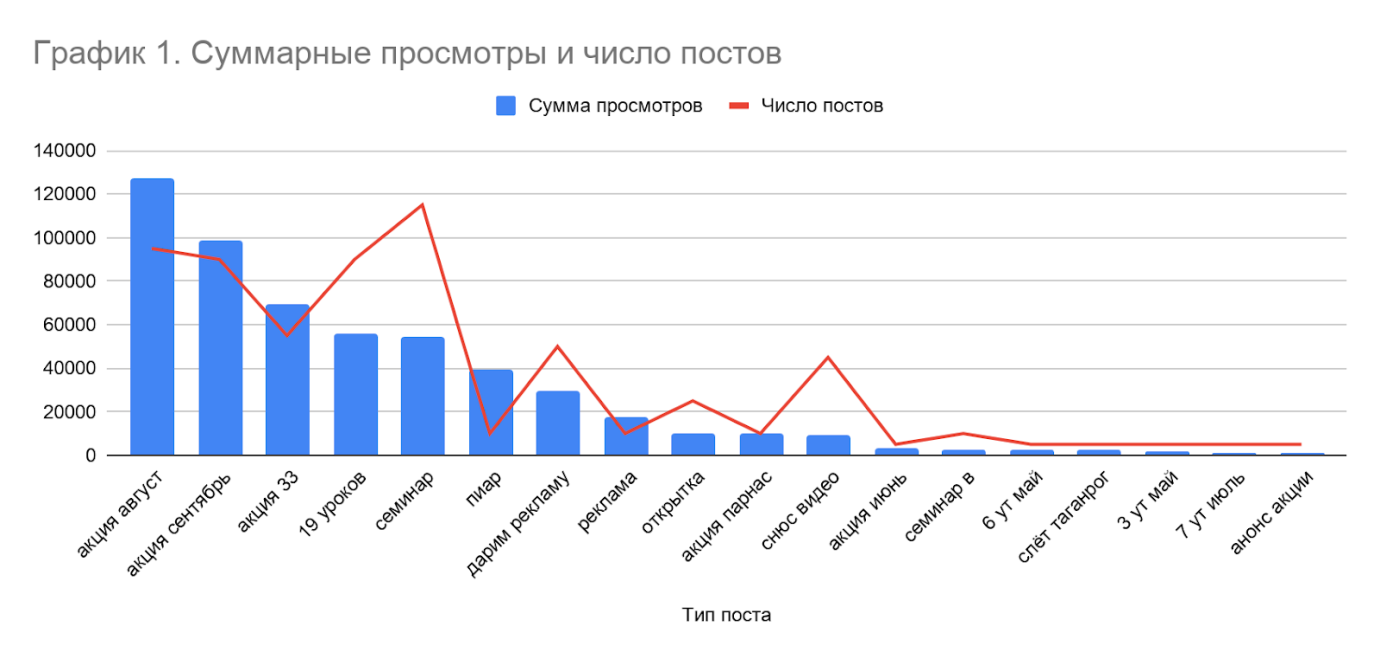 Рис. 1. Суммарные просмотры и число постовМеньше всего просмотров у тех постов, которые публиковались в 1-2 группах, так как на тот момент сотрудничество было лишь с ними, а не как теперь – с десятками.Если говорить только о массово распространяемых постах, то мы увидим, что пост с новогодней открыткой или видеозаписью о снюсе имеют наименьшую просматриваемость, и число публикаций у них тоже невелико. Но это говорит не о том, что подобный материал публиковать не стоит, а о том, что важно увеличивать качество поста, добавив текст или изменив его при наличии, или уменьшив длительность видеоряда, к примеру.На сумму просмотров влияют качество материала, количество предложений к публикации и число опубликованных постов.Мы должны делать интересный материал, тогда его пропустят. Владелец одной группы как-то раз сказал нам: «Ваши посты резонанс у нас каждый раз вызывают. Спасибо, опубликуем.»Лучшие посты набирают около 100 тысяч просмотров, что говорит о большой важности работы в социальных сетях.2. Оценка доли просмотров постовДолей просмотров назовём отношение числа просмотров к численности группы. Если усредним эту величину по всем группам, где был размещён данный пост, то получим величину, называемую средней долей просмотров. Иными словами, это процент людей от средней численности группы, увидевших наш пост.На рис. 2 представлена средняя доля просмотров и численность групп. График отражает, что есть ряд постов с единичными публикациями. Они не несут для нас ценности ввиду того, что публиковались в группе с малой численностью. График нужен для того, чтобы отследить «потенциально» качественные материалы.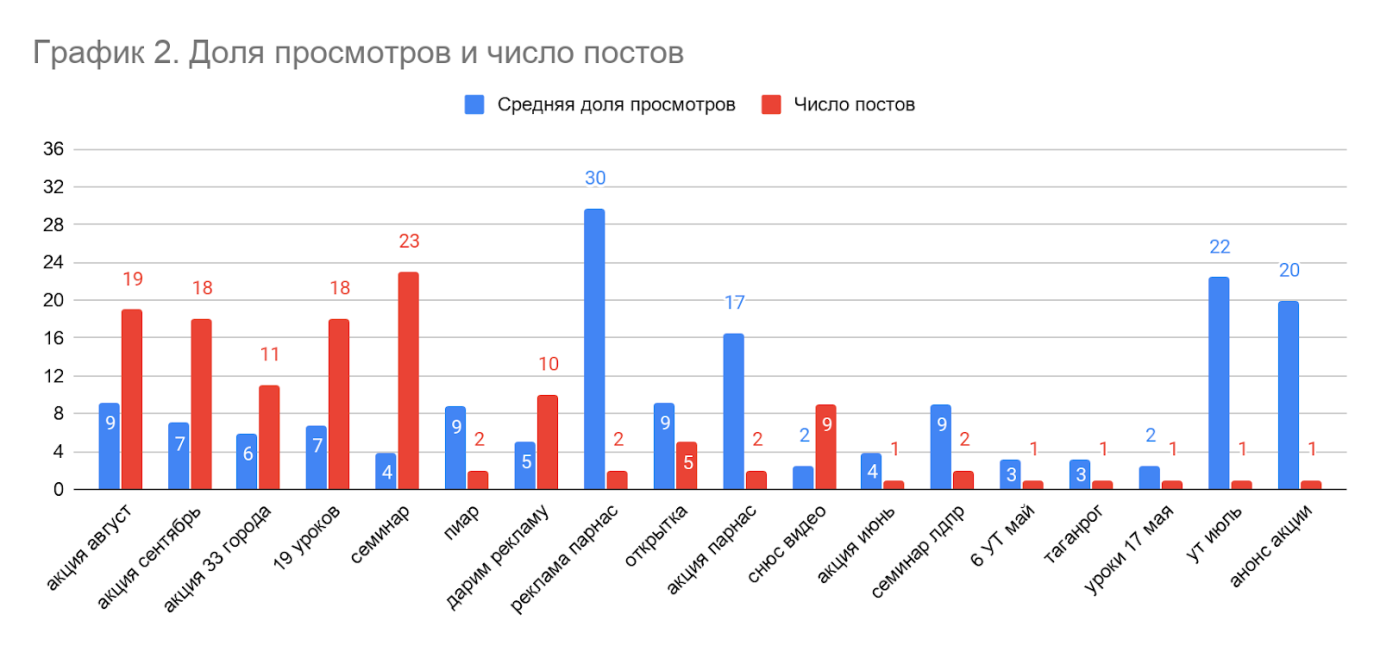 Рис. 2. Доля просмотров и число постовМы видим, что пост «реклама Парнас» и «акция Парнас» имеют высокую долю просмотров при двух публикациях на пост. Даже большую, чем посты об акции. Это означает, что они нашли большой отклик у аудитории. Стоит отметить, что публикации размещены в группах районов, где проведены мероприятия.К написанию таких постов подтолкнула книга «Уши машут ослом» Олега Матвейчева [1]. Суть постов в блефе, провоцирующем острую негативную (а порой и позитивную) реакцию на события (реклама Трезвости, акция о спецмагазинах).Отсюда можно сделать вывод о важности публикаций событий в местах их проведения, на что охотно идут районные группы города. А также использования методик приведённой книги.3. Оценка значимости голосованияНаличие голосования в постах часто недооценивают. Разберёмся, стоит ли их использовать.Под постами люди совершают активные действия следующего рода:Лайки.Комментарии.Репосты.Голосования (при наличии).Если человек их совершил, то он лучше запомнит информацию. На рис. 3 отображается сумма всех активных действий пользователей по отношению ко всему числу просмотров в процентах. То есть процент числа активных действий на пост из тех, кто его увидел. Данный показатель говорит об уровне интереса аудитории к посту. А его малые значения – уровень безразличия. Также на графике отражены значения активности без учёта количества проголосовавших.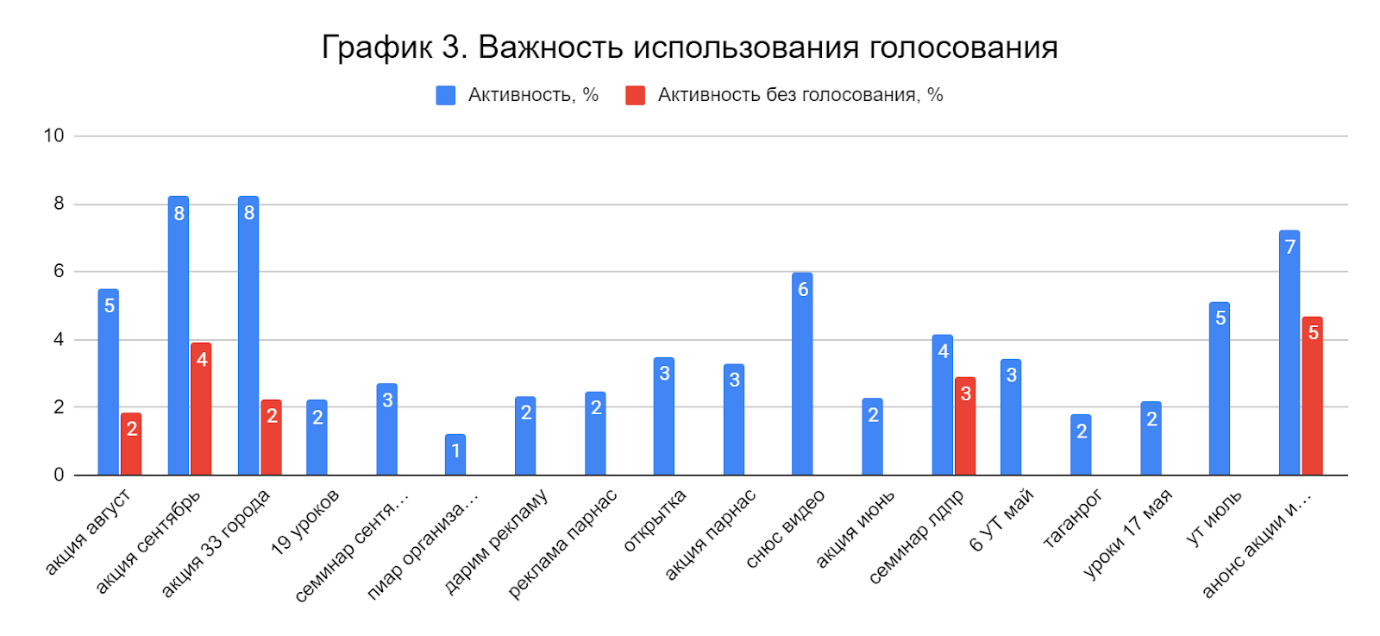 Рис. 3. Важность использования голосованияВ тех постах, где наличествует голосование, мы видим разительное отличие значений активности. А система ВКонтакте так устроена, что посты с наибольшей активностью бесплатно рекламируются пользователями системы [3].Рассмотрим самые популярные посты – об акции. Средняя разница активности с голосованием и без них составляет 4%. Среднее число просмотров – 100 тысяч (график 1). Итого: 4% составляет 4 тысячи активных действий пользователей, отражаемых в голосовании. Столько мы упускаем, если голосование не используем. Именно поэтому в постах об акции они есть.Таким образом, мы видим важность их наличия в любых постах. Они привлекают внимание.4. Оценка числа комментариевАбсолютное число комментариев мы видим на рис. 4. Понятно, что у постов, где их мало или вообще нет, мы комментариями соратников не привлечём оставить своё мнение обывателей. А вот у постов со средним уровнем (всероссийские акции) и высоким («пиар организации» (краткая презентация ячейки с упором на 4-й пункт программы утверждения и сохранения Трезвости в России «Трезвость воля – народа!») «реклама Парнас» и «акция Парнас») можно значительно увеличить их число, поддерживая интерес новыми комментариями соратников. Но не только ими. Комментарии оставляют под темой, которая интересна. А если её подать в провокационном виде, то это не сможет не отразиться на активности под постом.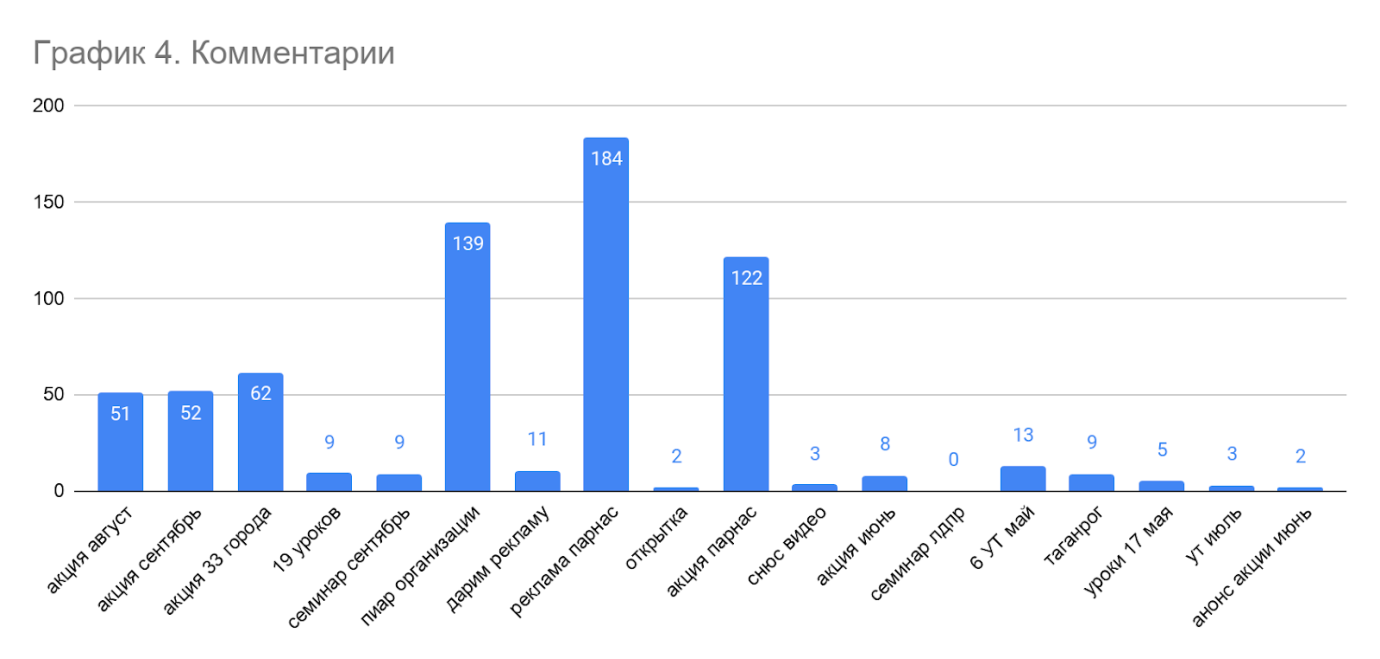 Рис. 4. Количество комментариевПосты об акции и с местными новостями вызывают большой отклик у аудитории, если опубликованы в группах с оживлённой аудиторией. А посты об уроках Трезвости напротив – имеют малое число откликов в виде комментариев (как и просмотров). Можно сказать, что отклик имеют те посты, информация в которых связана или может быть связана с жизнью читателей («Отраву за поселения – в спецмагазины» или недалеко размещённая реклама Трезвости). Поэтому необходимо уделять большое внимание поддержанию активности именно под такими постами. Причём вовремя.Обычно мы сразу можем видеть появление комментариев под постом и вовремя дать клич соратникам о важности поддержки. Но не всегда есть такая возможность. Порой пост публикуется, далее соратник не спеша делится им с остальными соратниками, не говоря о важности оставлять комментарии. А тем временем десятки «вредных» комментариев появились под постом и стали самыми популярными. Нас такое не устраивает, именно поэтому мы приводим принцип: много комментируют то, что откликается и связано с жизнью комментируемых. Уроки Трезвости сюда не относятся.Отметим также, что по одобрительным комментариям можно найти потенциальных соратников.Анализ группПодготовлена таблица с группами, для которых приведены статистические данные о количестве просмотров, постов и активности без привязки к конкретным публикациям.При анализе качества групп по разным критериям был сделан вывод о том, что не существует признака, по которому можно однозначно сказать, какой тип группы эффективен для продвижения идей Трезвости. Поэтому представляем список типов групп, публикующих наши материалы по убыванию ценности каждой из них:Группы Петербурга, районов, ЛенобластиСобытия, афиша, куда сходитьЖурнал: Новости, развлеченияДТП, ЧПФото городаПодслушано, признавашки (района, города)Искусство: музеи, музыка, фонтаныРодительские: мамы Питера, для мамИнтернет СМИ РоссииКонкурсыОднозначно можно лишь сказать, что если группа крупная, то новость в ней увидит много людей. Хотя и это не всегда так.На рис. 5 показано, что связь есть примерно в 50% случаев. В иных ситуациях её нет: группа крупная, а просмотров поста в ней меньше, чем в среднем по всем группам. Бывает и наоборот – когда просмотров больше, чем ожидалось.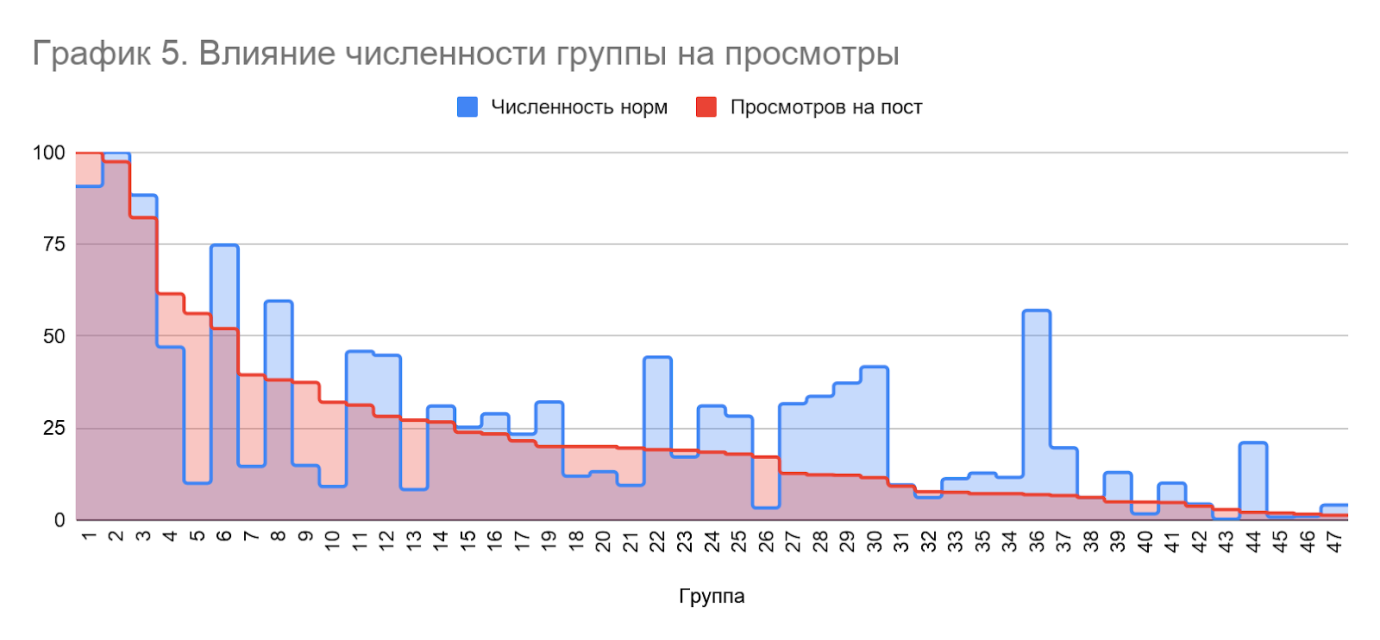 Рис. 5. Влияние численности группы на просмотрыВывод: далеко не всегда от численности группы зависит уровень просмотров одного поста, то есть качество группы для дела УСТ.Можно подвести следующие итоги:Чем с большим числом групп ведётся сотрудничество, тем эффективнее идёт работа по утверждению и сохранению Трезвости.При систематической работе в соцсетях стоит концентрировать внимание на группах с большим числом просмотров.Результаты работыРаспространение 18 различных публикаций общей суммой 127 постов. Они рассказывают о 3-м и 4-м пунктах программы «Трезвость – воля народа!» [2], рекламе Трезвости, всероссийских акциях «Отраву – за поселения в спецмагазины», семинарах «Защита Трезвости» и обучающую информацию.Сотрудничество с 47 сообществами «Вконтакте», с большинством которых оно продолжается по сей день.Более 500 тысяч суммарных просмотров по данным публикациям. Тогда как беседы по 4 пункту программы «Трезвость – воля народа!» проведены с 3300 жителями города за тот же период. А уроками Трезвости охвачено около 1500 человек. Что в 100 раз меньше результатов работы в социальной сети.Активное вовлечение читателей в обсуждение, выраженное в количестве более 20 тысяч активных действий.Пост об акции лучше воспринимается, когда он объёмный.За период проведения данной работы, среднее число просмотров одного поста составило 11365. Это более чем в 2 раза больше, чем за весь год работы по 3-му и 4-му пунктам программы «Трезвость – воля народа!» вместе взятых.Общие рекомендации соратникам для начала или усиления работы по данному направлениюОрганизациям, проводящим много уроков за короткий промежуток времени, семинары и другие мероприятия, рекомендуем массово предлагать новости о них в местные группы.Предлагать новости о делах не только в городские, но и в районные группы.По итогам всероссийских акций «Отраву за поселения – в спецмагазины» максимально распространять информацию.Создать рабочую группу, как сделали мы.В группы можно два раза предлагать пост от разных людей, чтобы охотнее опубликовали.Часто посты в малочисленных группах собирают большое число комментариев. Они важны для нас.Большая группа порой даёт малое число просмотров, потому как оказывается «мёртвой». Важно это отслеживать.Необходимо после предложения поста о Трезвости написать сопроводительное письмо в группу или администратору в личные сообщения. А также благодарить за публикации.Советуем брать пример у организаций, которые уже ведут работу в сервисе «ВКонтакте» по усилению «волн Трезвости». Это Кингисепп, Красноярск, Иваново, Тюмень и другие.Система «ВКонтакте» вместе с нашим чатом по поддержке трезвых постов стала мощным инструментом. Важно идти в ногу со временем и распространять информацию о Трезвости. И если мы хотим ускорить процесс УСТ, мы должны решительно взяться за этот доступный инструмент и с ещё большим напором формировать общественное сознание, став отважными «диванными воинами»!Список литературы1.	Матвейчев О. Уши машут ослом... Современное социальное программирование / Д. Гусев; Р. Хазеев. – М.: Книжный мир, 2001. – 480 с. – Текст: непосредственный.2.	Программа утверждения и сохранения Трезвости в России // Тюменская область сегодня. – 2009. – 10 окт. – С. 4. – Текст: непосредственный.3.	«Вконтакте» представляет умную ленту новостей : [сайт]. – URL: https://vk.com/blog/smartfeed. – Текст: электронный.Сведения об автореРубцов Никита Павлович, инициативная группа утверждения и сохранения Трезвости «Трезвый Петербург», 79313060263@ya.ru, тел. 89218625210.About authorRubtsov Nikita Pavlovich, initiative group of establishing and safeguarding Sobriety «Trezviy Peterburg», 79313060263@ya.ru, tel. 89218625210.УДК 371.84Бурков В.А.Burkov V.A.Бурков В.А.
Отчет о работе инициатора утверждения
и сохранения Трезвости в г. Верхний Уфалей Челябинской области в период в 2019-2020 годуReport on the work of initiator of establishing and keeping Sobriety in Higher Ufaley
of Chelyabinsk region in 2019-2020 yearВ докладе рассказано о формах работы, проведенной инициатором утверждения и сохранения Трезвости и его соратниками из других регионов в городе Верхний Уфалей Челябинской области в период с 15.05.2019 по 15.02.2020.Ключевые слова: Трезвость, уроки Трезвости, Верхний Уфалей.The report describes the forms of work of the initiator of establishing and keeping Sobriety and his fellows from the other regions in Higher Ufaley of Chelyabinsk region from 15.05.2019 till 15.02.2020.Keywords: Sobriety, sobriety lessons, Upper Ufaley.Инициатор утверждения и сохранения Трезвости в г. Верхний Уфалей Челябинской области, автор данной статьи, прошел обучение (курс по освобождению от табачно-алкогольной зависимости и формированию трезвых убеждений в январе 2019 г. дистанционно в организации РООО УСТ «Трезвый Дон») и активно действует в русле идеологии утверждения и сохранения Трезвости (УСТ) с мая 2019 года. В период с 15.05.2019 по 15.02.2020 года произошли следующие ключевые события:15.05.2019 проведено 10 вводных уроков Трезвости МБОУ СОШ № 5 и № 6. В школе №6 уроки в начальных классах, а в школе №5 уроки в 7-10 классах.20.05.2019 в МБОУ СОШ № 6 проведено 3 урока Трезвости в начальных классах 3а, 3б, 3в. Чтение сказки «О щите Ратибора, Трезвости и чистых помыслах».30.05.2019 с жителями города в микрорайоне «Центральный» проведен разъясняющий опрос по выносу торговли интоксикантами (алкоголем и табаком) за границы населенных пунктов в спецмагазины (по 4-му пункту программы утверждения и сохранения Трезвости в России «Трезвость – воля народа!»). Цель таких опросов – показать идею создания трезвых территорий, при которых дети и взрослые не будут программироваться на самоотравление табачно-алкогольными ядами.07.06.2019 в МБОУ СОШ №6 в школьном лагере проведено 2 урока Трезвости.09.09.2019 в МБОУ СОШ №6 – урок Трезвости в 11 классе.11.09.2019 в МБОУ СОШ №5 экспресс-эстафета, приуроченная к Всероссийскому дню Трезвости. Проведено 18 уроков Трезвости с 1 по 11 класс.11.09.2019 на территории физкультурно-оздоровительного комплекса (ФОК) провели «трезвую пробежку» с молодежной командой футболистов при ФОК.11.09.2019 при поддержке молодежного волонтерского движения провели Всероссийскую акцию «Алкоголь и табак за поселения – в спецмагазины». Было опрошено порядка 100 человек. Практически все респонденты поддерживают идею выноса торговли табачно-алкогольными ядами за пределы населенных пунктов.12.09.2019 – выступление на местном телевидении УТВ в передаче «Гость студии». Познакомили телезрителей с межрегиональным общественным движением «Союз УСТ «Трезвая Россия» и программой «Трезвость – воля народа!».16.09.2019 в МБОУ СОШ №6 – урок Трезвости в 10 классе.23.09.2019 в МБОУ СОШ №6 – урок Трезвости в 9 классе.30.09.2019 – урок Трезвости совместно в 8а и 9б классах МБОУ СОШ №6.30.09.2019 – короткое интервью местному телеканалу УТВ о проведенном уроке Трезвости.07.10.2019 проведено 7 уроков Трезвости в МБОУ СОШ №6 в 5-9 классах.14.10.2019 в МБОУ СОШ №6 проведены 4 урока Трезвости в 3-их, 4-ом и 7-ом классах.24.10.2019 – вводные уроки Трезвости в промышленно-гуманитарном техникуме.25.10.2019 в МБОУ СОШ №5 проведены уроки Трезвости в 6-9 классах.10.12.2019 – уроки Трезвости в промышленно-гуманитарном техникуме.10.12.2019 в МБОУ СОШ № 5 проведены уроки Трезвости в начальных классах.21.01.2020 в микрорайоне «Центральный» проведен опрос жителей города на тему: «Отраву за поселения – в спецмагазины» (по 4-му пункту программы «Трезвость – воля народа!»).22.01.2020 – проведен урок Трезвости в гуманитарно-промышленном техникуме.22.01.2020 прошло совещание в администрации города под председательством зам. главы города Пруцких Н.В. на тему организации форума «Защита Трезвости».03-04.02.2020 (два дня) прошел Общеобразовательный городской форум «Защита Трезвости» при содействии Администрации Верхнеуфалейского городского округа, комиссии по делам несовершеннолетних, общественных организаций утверждения и сохранения Трезвости «Трезвый Дон», «Трезвый Нижний Тагил». В рамках общеобразовательного городского форума были проведены:03.02.2020 – открытые уроки в МБОУ СОШ № 6 – проведено 5 уроков в 7-9 классах.03.02.2020 – семинар «Защита Трезвости». В управлении образования города состоялся обучающий семинар для заместителей директоров общеобразовательных учреждений, педагогов служб сопровождения (педагоги-психологи, социальные педагоги) «Защита Трезвости». Семинар проводил опытный учитель Трезвости из Ростова-на-Дону В.А. Пономарев.04.02.2020 в МБОУ СОШ №12 проведено 4 открытых урока Трезвости в 7, 8, 9, 10 классах.04.02.2020 – выступление В.А. Пономарева на местном телеканале УТВ в рамках передачи «Гость студии».04.02.2020 в МБОУ СОШ № 1 проведено 8 уроков Трезвости в 5-7 классах.04.02.2020 в МБОУ СОШ № 2 проведено 4 открытых урока Трезвости в 9-11 классах.04.02. 2020 в Комиссии по делам несовершеннолетних (КДН) прошла встреча с родителями, состоящими на учете в семьях социально-опасного положения (СОП) и трудной жизненной ситуации (ТЖС): о методе Г.А. Шичко по освобождению от табачно-алкогольной зависимости подробно рассказал В.А. Пономарев – преподаватель из организации «Трезвый Дон».04.02.2020 в МБОУ СОШ №5 прошел семинар с родителями на тему «Как защитить Трезвость детей?»06.02.2020 совместно с ГИБДД города была проведена акция «Будь трезвым в пути», организованная Госавтоинспекцией Челябинской области. Организаторы акции и инициатор УСТ Верхнего Уфалея вышли на центральную улицу города, чтобы рассказать водителям о преимуществах трезвой жизни. Каждому водителю была подарена памятка-программа по утверждению и сохранению Трезвости.13.02.2020 прошел ряд мероприятий по Верхнему Уфалею и Нязепетровску: семинары в МБОУ СОШ №1 с родителями и сотрудниками управления образования Нязепетровска, выступление в полиции Верхнего Уфалея.ИтогиВ период с 15.05.2019 по 15.02.2020 было проведено:80 уроков Трезвости в различных общеобразовательных учреждениях города.3 разъясняющих опроса с жителями города по выносу торговли табачно-алкогольными ядами за границы населенных пунктов в спецмагазины.Общегородской образовательный форум «Защита Трезвости», в рамках которого было проведено 3 обучающих семинара.Участие в акции «Будь трезвым в пути», организованной ГИБДД по Челябинской области.Выступление в городском отделе внутренних дел (ГОВД).4 выступления на местном телеканале УТВ.Семинар «Защита Трезвости» в управлении образования в соседнем городе Нязепетровске.Семинар «Защита Трезвости» с родителями СОШ № 1.Такая масштабная работа стала возможна благодаря информационной, методической и практической поддержке соратников общественного движения утверждения и сохранения Трезвости. Кроме того, сама программа утверждения и сохранения Трезвости в России «Трезвость – воля народа!» является тем организующим началом, действуя в русле которого, любой инициатор, активный гражданин (после соответствующего обучения) может достичь больших успехов на пути к тому, чтобы Россия стала сознательно трезвой страной.Сведения об автореБурков Вячеслав Александрович, инициатор утверждения и сохранения Трезвости в г. Верхний Уфалей, член общественного движения «Союз УСТ «Трезвый Урал», burkov_slava@mail.ru, тел. 8-922-233-29-19.About authorBurkov Vyacheslav Alexandrovich, member of the interregional public movement "Union of approval and preservation of Sobriety", member of the public movement "Sober Ural", burkov_slava@mail.ru, tel. 8-922-233-29-19.УДК 378.02Исаева Н.Н.Isaeva N.N.Исаева Н.Н.
Практическая работа
по утверждению и сохранению Трезвости
ЮГОО УСТ «Трезвый Южноуральск» за 2019 годPractical work on the
establishing and keeping Sobriety
by YuGOO UST “Trezviy Yuzhnouralsk” in 2019В статье рассказывается о деятельности Южноуральской городской общественной организации утверждения и сохранения Трезвости «Трезвый Южноуральск» за 2019 год.Ключевые слова: Трезвость, утверждение и сохранение Трезвости, общественная организация, «Трезвый Южноуральск».The paper considers the activities of Yuzhnouralsk city public organization of establishing and keeping Sobriety “Trezviy Yuzhnouralsk” in 2019.Keywords: Sobriety, establishing and keeping Sobriety, public organization, “Trezviy Yuzhnouralsk”.Для общественной организации «Трезвый Южноуральск» 2019 год стал знаменательным. В этом году организации исполнилось 15 лет.В феврале в нашем городе состоялась 17-я Всероссийская научно-практическая конференция «Трезвость и проблемы современной России» (23-24 февраля 2019, СОШ № 7 г. Южноуральск). В конференции приняли участие 52 человека, представители общественных организаций утверждения и сохранения Трезвости (УСТ) из 12 городов России, а также республики Казахстан.По итогам конференции нами были вручены благодарности от оргкомитета конференции директору школы № 7 Н.А. Масленниковой за неоценимую помощь в подготовке и проведении конференции и заведующей школьной столовой Р.З. Ведерниковой за вкусную и с любовью приготовленную еду для участников конференции.Конференция общественного движения «Союз УСТ «Трезвый Урал» проходила в Южноуральске уже второй раз. Первая состоялась в 2005 году. Главным результатом обеих конференций для нашей организации стало появление баннеров, направленных на формирование морали Трезвости.В 2005 г. это был один баннер с лозунгом «Только трезвая Россия станет великой!», который провисел в городе в общей сложности четыре года в основном на билборде рядом со зданием городской администрации.В 2019 году нами размещено четыре баннера с лозунгами:13 февраля на стене школы № 7 с лозунгом «Главную ценность в жизни храни: трезвым родился – трезвым живи! Трезвость – естественное состояние человека, семьи и общества»;9 апреля два баннера на фасадах школ № 1 и № 4 с лозунгом «Трезвость естественна как природа. Трезвым родился – трезвым живи!»;31 мая на школе № 2 с лозунгом «Главную ценность в жизни храни: трезвым родился – трезвым живи!».Появились баннеры благодаря финансовой поддержке соратников и людей, неравнодушных к вопросам утверждения и сохранения Трезвости в нашей стране.Отправлены Благодарственные письма директорам школ Масленниковой Н.В., Бондаренко Ю. М., Юлдашевой Л. А., Стругову А.Г., директору муниципального предприятия «Уклад» Лапаеву А.В., частным предпринимателям Исаеву А.В. и Капитонову А.А.: «Спасибо Вам за Ваш вклад в дело утверждения и сохранения Трезвости в нашем городе».В феврале в городе Иваново по итогам конкурса «Лучшая социальная реклама» победил баннер, созданный нашим молодым соратником Г.С. Кушнарёвым. Баннер размещён на билбордах на 5 улицах города.Организацией получено Благодарственное письмо от Главы Южноуральского городского округа А.В. Лазарева «за активную общественную деятельность в деле утверждения и сохранения трезвости в Южноуральском городском округе и в связи с 15-летием со дня образования».9 мая 2019 г. ЮГОО «Трезвый Южноуральск» приняла участие в традиционном городском мероприятии – возложении венков к памятнику Вечный огонь.31 мая 2019 г. состоялось заседание антинаркотической комиссии при Общественной палате г. Южноуральска, на котором от ЮГОО «Трезвый Южноуральск» был прочитан доклад о работе организации и путях решения поднятой проблемы. В частности, в выводе было сказано: «Если мы сохраним естественную Трезвость у наших детей, воспитаем трезвое поколение, сохранившее естественную Трезвость и осознанно живущее в Трезвости, то проблема наркомании, как и проблема алкоголизма, а также многие другие проблемы просто перестанут существовать».Членами организации проводились уроки Трезвости в школах № 4 и № 7. Примечательный пример восприятия уроков детьми. В 4 классе последний третий урок, и главный итог: «Поднимите руки, кто принял решение на всю жизнь сохранить своё естественное состояние – Трезвость». Руки подняли с готовностью, радостно и высоко.И задание – рисунок: «Дорога Трезвости – дорога добра». Дети рисовали с увлечением, трудились. И пусть не у всех рисунок получился красивым, но сделаны они были от души. Ваня нарисовал дорогу, а на ней трёх человечков, поставил над каждым цифру: 1, 2, 3 и написал: 1 – «Трезвость», 2 – «Добро», 3 – «Любовь». Рядом с ними овечка. «А это что?» – спросила учительница. «А это счастье, оно всегда бродит рядом с Трезвостью».Организацией подготовлен 14-й Всероссийский слёт Трезвости «Пахомово – кузница кадров трезвого движения».4 июля 2019 г. в Южноуральске уже в 14-й раз состоялось уникальное, единственное в России мероприятие – шествие по городу и митинг на площади Ленинского Комсомола, посвящённые формированию морали Трезвости в обществе.На слёте Н.Н. Исаевой прочитан доклад на тему «Работа ЮГОО «Трезвый Южноуральск» с Администрацией города за 15 лет».По итогам слёта отправлены Благодарственные письма Главе ЮГО Лазареву А.В., Главе Увельского сельского поселения Гаврюшину В.Ю.24 июля 2019 г. в «Главной газете» (городской информационный ежедневник) была размещена статья о шествии и митинге в г. Южноуральске под названием «Трезвость объединяет всех!» (слово «соединяет» в редакции поменяли на «объединяет»). В статье отмечено: «Главная цель мероприятия – пропаганда Трезвости как естественного состояния человека, семьи и общества, свободного от запрограммированности на самоотравление интоксикантами (табаком, алкоголем и др. ядами) и физического отравления ими в любых количествах. Это пропаганда на личном примере».10 августа 2019 года ЮГОО «Трезвый Южноуральск» приняла участие в ежегодном параде в честь Дня города. Организация прошла по главной площади вместе с Центром общественных объединений «Алькор». Во время прохождения была прочитана небольшая визитка, в которой прозвучало название организации и её основная цель.С июня по сентябрь ЮГОО «Трезвый Южноуральск» приняла участие во Всероссийском социологическом опросе «Отраву за поселения – в спецмагазины» (опрошено 220 жителей города):95 % опрошенных высказались за вынос алкоголя и табака за пределы города в спецмагазины.100 % отрицательно относятся к тому, что алкоголь и табак продаётся в жилых домах, рядом со школами и детскими площадками.99 % согласны поддержать закон о выносе алкоголя и табака за поселения в спецмагазины своей подписью и паспортными данными.К 1 сентября о просьбе директора школы № 1 Бондаренко Ю.М. размещены два небольших баннера на спортивной площадке школы. Один с лозунгом: «Главную истину в жизни пойми: трезвым родился – трезвым живи», второй – с основной целью трезвого движения: «Формирование морали Трезвости в обществе». Зимой здесь лыжня, летом – беговая дорожка. И каждый раз вольно-невольно ребята видят баннеры и читают то, что на них написано. А на стене рядом стоящего здания написано уже детьми: «Алкоголь и табак для слабых».В начале декабря силами членов организации разработан и выпущен буклет (1000 экз.) для распространения в школах города. Главная работа по созданию буклета проделана Г.С. Кушнарёвым.Работа организации по утверждению и сохранению Трезвости продолжается. Следующий важный этап – слёт Трезвости на Пахомово, юбилейный, пятнадцатый. Предлагаем провести его с 29 июня по 8 июля 2020 года, шествие – 2 июля.Сведения об автореИсаева Нина Николаевна, преподаватель курсов сознательной Трезвости ЮГОО УСТ «Трезвый Южноуральск», trezv-uzhnoyralsk@mail.ru, +79193507949.About authorIsayeva Nina Nikolaevna, vice-chair of Yuzhnouralsk city public organization «Trezviy Yuzhnouralsk», trezv-uzhnoyralsk@mail.ru, +7-919-350-7949.УДК 316.4.051Распопов Р.В., Зверев А.А.Raspopov R.V., Zverev A.A.Распопов Р.В., Зверев А.А.
Редакционная статья: глубокое понимание вопросов Трезвости – залог надёжной защиты детейEditorial: deep understanding of sobriety issues is the basis of reliable protection of childrenРедакционная статья составлена из материалов рецензий, отправленных авторам статей. В ней разобраны типовые ошибки в рассуждениях, а также основные причины отклонения некоторых статей, присланных на конференцию. Даны рекомендации по совершенствованию терминологического аппарата с использованием языка утверждения и сохранения Трезвости.Ключевые слова: Трезвость, язык утверждения и сохранения Трезвости, понятийный аппарат, термины, актуализация знаний.The editorial consists of the reviews sent to the authors of the papers. It contains analysis of the typical errors in reasoning and the main reasons of rejection of the papers received by the conference organizing committee. The recommendations to the authors are given to improve the apparatus criticus (terms and notions) using the language of establishing and keeping Sobriety.Keywords: Sobriety, language of establishing and keeping Sobriety, apparatus criticus, terms, knowledge actualization.Уже традиционно сборник материалов конференции общественного движения «Союз утверждения и сохранения Трезвости» разделяется на две части: «Статьи в идеологии утверждения и сохранения Трезвости» и «Статьи различных терминологических аппаратов», чтобы подчеркнуть различия в подходах и в применяемом авторами языке.В редакционных статьях сборников материалов конференций предыдущих лет (2018 и 2019 гг.) ряд вопросов, связанных или, наоборот, не связанных с Трезвостью, раскрывался достаточно подробно [1; 2]. Поэтому в данной статье будут затронуты лишь новые вопросы и некоторые важные уточнения, с тем чтобы современные и будущие исследователи в области науки Трезвости могли ещё более скрупулезно отнестись к своим исследованиям и критически отнестись к получаемым выводам.Недостатки современной системы статистикиРяд авторов справедливо отмечает, что современная система государственной статистической информации не отражает реальной картины происходящего в обществе. Отрицательные последствия, связанные с отниманием Трезвости у населения, частично выпадают из сферы внимания органов государственной статистики как минимум по той причине, что в системе регистрации различных событий и показателей отсутствует графа связи с алкоголем или табаком. Вместо этого указываются лишь производные причины, например, «при констатировании смерти пациента, чаще указывается медицинский диагноз без указания на то, что фатальное развитие патологии произошло на фоне алкогольной интоксикации».Данный факт нужно учитывать при использовании статистической информации в исследованиях в области науки Трезвости.«Контрафакт» и «палёнка» – вопрос чисто бухгалтерскийЕщё одно ценное замечание состоит в том, что некоторые «контрафактные» («левые», «палёные» и т. д.) алкогольные изделия идентичны произведенным «официально», а то и превосходят их по «качеству». Общеизвестный факт (который, однако, для широкой общественности остаётся за границами внимания, не афишируется): такое понятие, как «контрафактность», «нелегальность» алкогольных ядов, означает лишь то, что данные ядовитые вещества выпущены в продажу «в обход кассы» (часто на тех же заводах, что и «официальная» продукция).То есть проблема «контрафактности» – сугубо бухгалтерская, влияющая на перераспределение прибыли, извлеченной в процессе отравления и убийства населения с целью наживы.Ложные пути решения проблемы отнимания Трезвости и истинные причины самоотравления населенияНекоторые авторы в присланных статьях высказывают ряд положений, противоречащих здравому смыслу. Так, проблему самоотравления людей алкогольными ядами (противоестественный процесс, чуждый природе как человека, так и животных, что показано в условиях описанных авторами экспериментов на мелких теплокровных животных) предлагается решать не путем прекращения механизма отнимания Трезвости, а путем снижения токсичности алкогольных разведений до некоего «допустимого» уровня.При этом в качестве причины формирования алкогольной зависимости авторы называют «злоупотребление» алкогольными ядами, отмечая, однако, что «понятие злоупотребление носит субъективный характер».В то же время, благодаря фундаментальному открытию советского психофизиолога к.б.н. Геннадия Андреевича Шичко, уже в течение нескольких десятилетий известно, что причина самоотравления людей алкоголем, табаком и другими интоксикантами кроется не в веществе, а в информационном искажении сознания. Сами по себе яды (алкоголь, табак и другие) не притягательны, простыми словами, «они ни за кем не бегают». Притягательными их целенаправленно делают организаторы самоотравления с помощью различных информационных технологий, в итоге формируя у людей социально-психологическую запрограммированность на самоотравление. Это же косвенно подтверждается в экспериментах авторов, проведенных на мелких теплокровных животных, т. к. отравление их алкогольными разведениями производилось принудительно и полупринудительно – под влиянием организаторов эксперимента. Как это происходит и в реальной человеческой жизни: навязывание людям (трезвым от рождения и свободным от какой-либо «тяги» к ядам) ритуалов самоотравления происходит обманным путем, с применением развитых информационных технологий, методов и средств.В связи с данным открытием Г.А. Шичко выводы о возможных путях снижения токсичности алкогольных ядов с полным сохранением режима самоотравления населения видится контрпродуктивным для дела утверждения и сохранения Трезвости в России. Выражаясь бытовым языком, работать над снижением токсичности растворов этанола, это всё равно, что пытаться завернуть в тряпочку молоток, которым бьют по голове, чтобы следов не оставалось. Тогда как нужно прекратить сам процесс отравления и убийства населения с целью наживы.К определению ТрезвостиВ течение уже многих лет общественное движение «Союз утверждения и сохранения Трезвости «Трезвый Урал» пользуется таким рабочим определением: «Трезвость – естественное состояние человека, семьи, общества (свободное от запрограммированности на самоотравление любыми интоксикантами и физического отравления ими в любых количествах)» [3].В то же время ряд общественных активистов пользуются определениями более пространными, менее четкими, например, таким: «Трезвость сознательная – это ясное сознание человека, информационное и нравственное состояние семьи и общества, свободные от запрограммированности на самоотравление алкогольными, табачными, наркотическими ядами или иными химическими интоксикантами и неискаженные никакими предрассудками, ложью, психологическими зависимостями и страстями» [4, с. 19].Данное определение вызывает массу нареканий чуть ли ни к половине имеющимся в нём слов. Что считать «ясным сознанием»? Какое состояние семьи и общества можно назвать информационным и нравственным? А как быть с предрассудками, ложью, разными зависимостями и страстями? И при чем здесь Трезвость?Если, например, человек живет трезво, полностью освободился от табачно-алкогольной зависимости, овладел основами науки Трезвости (прошел курс по формированию трезвых убеждений, прописал дневники и т. д.), но при этом его сознание искажено предрассудками о плоской Земле, об инопланетянах, о воинственном вегетарианстве, о «божьих промыслах», об альтернативной истории планеты и т. д. (сейчас все это очень частое явление), или если человек (трезвый) обуреваем плотскими страстями, … утрачивает ли он свою Трезвость? Перестает ли быть сознательным трезвенником?Сила определений и вообще понятийного аппарата (особенно научного), заключается в их четкости, однозначности, понятности и адекватности реальным процессам и явлениям, наблюдаемым в природе. Этим требованиям отвечает определение Трезвости, выработанное в ОД «Союз УСТ «Трезвый Урал», при этом его составляющие являются необходимыми и достаточными для четкого различения, обладает ли человек, семья, общество Трезвостью, или же она отнята.Еще раз об имитационной деятельности и «профилактике»«Непрерывная занятость студентов в учебной, научной и общественной жизни, которая не оставляет времени и желания к асоциальному поведению, …» – данная мера некоторыми авторами всё еще рассматривается как одна из наиболее действенных для решения проблемы отнимания Трезвости у молодежи. В то же время очевидно, что сама по себе деятельность по «отвлечению» молодежи от алкогольно-табачных ядов не освобождает их от социально-психологической запрограммированности на самоотравление этими интоксикантами. То есть времени на самоотравление у них действительно не остается, но запрограммированность (информационно-психологический вирус в голове) сохраняется.Так, попытки решать проблему самоотравления молодежи с помощью спорта и культурных центров малопродуктивны. Люди могут заниматься спортом, музыкой и другими искусствами и в то же время отравляться табачно-алкогольными ядами, т. к. запрограммированность на самоотравление остаётся.Также «формирование негативного отношения к нетрезвому образу жизни» часто рассматривается как «самый популярный, экономичный, простой и доступный в организационном отношении метод». Вероятно, с точки зрения управленческих издержек и имеющихся ресурсов (в т. ч. кадровых, педагогических, методических) так оно и есть. Кроме того, «негативная профилактика» является исторически сложившимся подходом, зародившимся еще в конце 19 века, когда инициативу по профилактике самоотравления алкоголем и табаком взяло на себя медицинское сообщество. В результате сложился подход, основанный на запугивании учащихся вредными последствиями от алкоголя, табака и других интоксикантов, а также на формировании отвращения к «чрезмерно» отравляющимся людям.В настоящее время данный подход считается устаревшим и несоответствующим современным достижениям науки Трезвости, т. к. давно известно, что сами по себе яды (алкоголь, табак и другие) «ни за кем не бегают», они не притягательны. Притягательными их целенаправленно делают организаторы самоотравления с помощью различных информационных технологий. То есть дело не в веществе, а в информационном искажении сознания (фундаментальное открытие советского психофизиолога к.б.н. Г.А. Шичко).Несомненно, проводимый в образовательных учреждениях комплекс мероприятий по гражданско-патриотическому, духовно-нравственному, социокультурному, творческому, спортивно-массовому и др. направлениям, включая здоровьесберегающие технологии, это необходимое, но недостаточное условие для формирования трезвого мировоззрения у молодёжи.Для сохранения Трезвости у подрастающего поколения, воспитания сознательных трезвых убеждений у студентов вузов и ссузов, у школьников необходимы: организация и систематическое проведение уроков Трезвости, а также социально значимая и добровольческая деятельность по утверждению и сохранению Трезвости в себе, в семье, в обществе в целом.Что же касается «профилактических» информационных мероприятий (уроков о вредных привычках, о «профилактике употребления психоактивных веществ»), крайне желательно увидеть реальное положение дел в этой области, провести оценку эффективности унаследованных из прошлого методов именно с точки зрения результата. Оценить, насколько проводимая работа способствует формированию у молодежи трезвого мировоззрения, сознательной Трезвости, когда люди не отравляются интоксикантами не потому, что у них нет на этой времени, а потому что они четко понимают механизм отнимания Трезвости и способны защититься от него.Интересно, что большая часть используемых сегодня методов «профилактики» (которые носили образовательный, культурно-просветительный и развлекательный характер) были предложены и реализованы ещё более 100 лет назад попечительствами о народной трезвости. Однако надо отметить, что все эти методы были направлены на формирование сознания о вреде алкоголя, и на «отвлечение народа от пьянства». Общественные деятели, просветители интуитивно понимали преимущества трезвой жизни народа, но понятие Трезвости как ценности и социальной нормы тогда не было сформировано в общественном сознании [5, с. 106]. Попечительства о народной трезвости были ещё существенно далеки от современной идеологии утверждения и сохранения Трезвости.Сегодня же требуется целенаправленная подготовка педагогов, психологов и других специалистов сферы образования для применения ими эффективной методики формирования трезвого мировоззрения у детей и молодёжи [6–8].Пропаганда под видом профилактикиОтдельным вопросом стоит информирование детей о вредных последствиях различных интоксикантов и о появлении их новых видов («спайсов», «снюсов», «вейпов» и т. д.), что по некоторым признакам может классифицироваться как скрытая пропаганда самоотравления этими интоксикантами.Некоторые государственные надзорные органы одним из направлений своей деятельности имеют просвещение детей по этим вопросам. После проводимых ими уроков дети узнают, что из себя представляет новый вид отравляющего вещества, как его применять, в каком виде он бывает, где его можно купить и т. д. При этом информация преподносится очень образно и заманчиво, разжигая интерес и желание приобщиться к некоторой группе отравляющихся, чтобы не отстать от молодёжной субкультуры. По сути, это один из методов программирования детей на самоотравление интоксикантами и, к сожалению, сегодня он реализуется через школу, через образовательные учреждения, которые призваны учить молодого человека жизни, формировать его сознание и поведение на десятилетия вперёд.Известен случай, когда «центры по борьбе со СПИДом» распространяли памятки для школьников. На них был изображён человек в виде звезды и указаны места, куда можно колоть (так называемые «наркотики»), а куда нельзя. В тех школах, где педагоги или родители понимали всю опасность такой информации, эти памятки изымались.Это ещё раз показывает, насколько важна и нужна сейчас правдивая информация о Трезвости, о способах её отнимания, о способах защиты от этого разрушительного процесса. И насколько велика роль в этом деле педагогов, родителей и общественных активистов, которые уже овладели этими знаниями и несут их подрастающему поколению.Список литературы1.	Распопов Р.В. Редакционная статья: овладение современными понятиями науки Трезвости / Р.В. Распопов, А.А. Зверев. – Текст: непосредственный // Трезвость – КУРС России : материалы XVI Международной научно-практической конференции ОД «Союз УСТ «Трезвый Урал» (г. Н. Тагил, 23-24 февраля 2018 г.). – Тюмень: Трезвая Тюмень, 2018. – С. 278-287.2.	Распопов Р.В. Редакционная статья: совершенствование понятийного аппарата науки Трезвости / Р.В. Распопов, А.А. Зверев. – Текст: непосредственный // Трезвость и проблемы современной России : материалы XVII Всероссийской научно-практической конференции ОД «Союз УСТ «Трезвый Урал» (г. Южноуральск, 23-24 февраля 2019 г.). – Тюмень: Трезвая Тюмень, 2019. – С. 217-226.3.	Язык утверждения и сохранения Трезвости – язык освобождения. – Текст: непосредственный // Трезвость и проблемы современной России : материалы XVII Всероссийской научно-практической конференции ОД «Союз УСТ «Трезвый Урал» (г. Южноуральск, 23-24 февраля 2019 г.). – Тюмень: Трезвая Тюмень, 2019. – С. 231-259.4.	Карпачёв А.А. Формирование трезвого здорового образа жизни на основе психолого-педагогического метода Г.А. Шичко : методическое пособие / А.А. Карпачёв, Е.И. Карпачёва, Д.А. Карпачёв. – М.: Википринт, 2017. – 168 с. – Текст: непосредственный.5.	Клюшникова Е.А. Трезвость – как социальная норма и социальная ценность / Е.А. Клюшникова, А.А. Некрасова. – Текст: непосредственный // Трезвость и проблемы современной России : материалы XVII Всероссийской научно-практической конференции ОД «Союз УСТ «Трезвый Урал» (г. Южноуральск, 23-24 февраля 2019 г.). – Тюмень: Трезвая Тюмень, 2019. – С. 103-108.6.	Основа здоровья нации – трезвое мировоззрение : обучающая программа по здоровьесбережению и навыкам здорового образа жизни / Е.В. Богословская [и др.]. – 2-е изд. – Тюмень: Трезвая Тюмень, 2018. – 218 с. – Текст: непосредственный.7.	Загумённый В.А. Уроки Трезвости : учебное пособие для учащихся, родителей и учителей / В.А. Загумённый; ред. Р.В. Распопов. – 2-е изд. перераб. и доп. – Тюмень: Трезвая Тюмень, 2016. – 142 с. – Текст: непосредственный.8.	Огородникова И.П. С Трезвостью по дороге добра : учебно-методическое пособие для преподавателей уроков Трезвости / И.П. Огородникова; ред. Р.В. Распопов. – 2-е изд. перераб. и доп. – Тюмень: Трезвая Тюмень, 2016. – 142 с. – Текст: непосредственный.Сведения об авторахРаспопов Роман Владимирович, к.т.н., директор АНО «Научно-исследовательский институт Трезвости имени Г.А. Шичко», член Тюменской городской общественной организации утверждения и сохранения Трезвости «Трезвая Тюмень», romanraspopov@gmail.com, тел. 8-905-820-5283.Зверев Александр Александрович, председатель Тюменской городской общественной организации утверждения и сохранения Трезвости «Трезвая Тюмень», trezv_tmn@mail.ru, тел. 8-922-475-9611.About authorsRaspopov Roman Vladimirovich, candidate of technical sciences, director of ANO “Shichko Sobriety Research and Development Institute”, member of Tyumen city public organization of establishing and safeguarding Sobriety “Trezvaya Tyumen”, romanraspopov@gmail.com, tel. 8-905-820-5283.Zverev Alexander Alexandrovich, chair of Tyumen city public organization “Trezvaya Tyumen”, trezv_tmn@mail.ru, tel. 8-922-475-96-11.Статьи различных терминологических аппаратовУДК 94(470+571).083:329.7Афанасьев А.Л.Afanasyev А.L.Афанасьев А.Л.
М.Д. Челышов – выдающийся деятель трезвенного движения в России:
хроника 1866-1915 гг.M.D. Chelyshov – the outstanding activity of temperance movement in Russia:
chronicle 1866-1915В статье приведена хроника жизни выдающегося деятеля трезвенного движения в России предпринимателя, члена III Государственной Думы Михаила Дмитриевича Челышова (1866-1915). Его деятельность в 1902-1914 гг. вела к оздоровлению, укреплению российского общества, повышала жизнеспособность общества перед вызовами войн и революций.Ключевые слова: М.Д. Челышов, трезвенное движение, III Государственная Дума, меры борьбы с пьянством, партия Союз 17 октября, Л.Н. Толстой, Самара.The article gives a chronicle of the life of an outstanding figure in the temperance movement in Russia of an entrepreneur, a member of the III State Duma M.D. Chelyshov (1866-1915). His activities in 1902-1914 led to the improvement, strengthening of Russian society, increased the vitality of society in the face of the challenges of wars and revolutions.Keywords: M.D. Chelyshov, temperance movement, III State Duma, measures to combat drunkenness, the Union party October 17, L.N. Tolstoy, Samara.Предприниматель Михаил Дмитриевич Челышов происходил из семьи крестьян-отходников старообрядцев (течения «единоверцев»). Его отличали необычайная энергия и любовь к России. Будучи членом Государственной Думы Российской империи III созыва от Самарской губернии, он впервые поднял вопрос о необходимости народного отрезвления на высоту общегосударственных задач. В деятельности Челышова на поприще трезвости выделяются следующие этапы:1900-1905 гг.: знакомство с проблемой; попытки провести запрет на продажу алкоголя в родном городе Самаре;1906 – июнь 1907 г.: попытки воздействовать на организации реформистской партии «Союз 17 октября» и на членов I и II-й Государственных Дум с тем, чтобы они приняли антиалкогольные резолюции и законопроекты;ноябрь 1907 – июнь 1912 гг.: Челышов как член III Государственной Думы выступает за ограничительные и просветительные меры и добивается принятия важного законопроекта «О мерах борьбы с пьянством»;июнь 1912 – июнь 1914 гг.: Челышов стремится сделать всё для того, чтобы упомянутый законопроект стал законом;июль 1914 – сентябрь 1915 гг.: Челышов способствует прекращению продажи водки и других алкогольных изделий в Самаре и других местах России вначале на период мобилизации, а затем и на всё время войны.Цель предлагаемой статьи – впервые в литературе дать хронологический перечень важнейших событий трезвенной работы Челышова, прежде всего тех, которые имели общероссийское значение. Кроме того, указываются наиболее важные события его биографии. При составлении хроники мы опирались на исторические источники (произведения Челышова, сообщения печати и т. п.) и работы самарских краеведов. Источники указаны в круглых скобках. Даты везде даны по старому стилю. В дальнейшем исследователи смогут дополнить и уточнить предлагаемую «Хронику».Хроника1866, 26 сентября. Челышов родился в деревне Ворынино Давыдовской волости Владимирского уезда Владимирской губернии (ныне – дер. Ворынино Второвского сельского поселения Камешковского района Владимирской области) в семье крестьянина-маляра старообрядца («единоверца») Дмитрия Ермиловича Челышова. До 1877 жил в родной деревне [1, с. 80].1877. Челышов вместе с семьёй отца переехал из родной деревни в Самару [1, с. 80].1882. Самара. Самарский купец-единоверец Аржанов одолжил смышлёному и энергичному 16-летнему рабочему-маляру Михаилу Челышову 10 тыс. руб. на основание собственного дела. На них отец юноши создал «Торговый дом Д.Е. Челышов с сыновьями», занимавшийся строительными подрядами. Фактическим руководителем его вскоре стал Михаил Челышов. [2, с. 58] О принадлежности Аржановых и Челышовых к единоверию см. [3, с. 21].1892, 24 июня. Самара. Челышов в возрасте 26 лет был избран гласным Самарской городской думы и оставался таковым до конца жизни [4].1899-1900. Челышов впервые узнал о «спиртных напитках» как о яде. В речи в Государственной Думе 9 июня 1908 г. он говорил: «Скажу про себя: лично я, назад лет 8-9 [т.е. в 1899-1900 гг. – А.А.], не знал, что спиртные напитки есть яд и однажды, случайно, нашёл в вагоне разорванную книжку, в которой говорилось о спиртных напитках, как яде. Я обратился к доктору с вопросом, почему он раньше не сказал. Он говорит: разве вы не знаете сами?» [5, с. 131].1902, декабрь. Самара. Челышов внёс в городскую думу предложение в интересах жителей воспретить в Самаре продажу и распитие всяких спиртных напитков. Возместить казне упущенные средства дополнительным 4% налогом на недвижимость [6, с. 23-29].1903, 26 ноября. Самара. Городская дума постановила представить указанное выше заявление Челышова на усмотрение правительства. (Отказано министерством юстиции 23 февраля 1904 г.) [6, с. 23].1904, 27 января – 1905, 23 августа. Русско-японская война.1905, 9 января – 1907, 3 июня. Первая русская революция.1905, октябрь-декабрь. Челышов вступил в умеренно правую реформистскую буржуазную партию «Союз 17 октября» и возглавил её Самарский отдел [4].1906, 15 и 22 января. Томск. Челышов, выступая на собраниях Томского отделения партии «Союз 17 октября», указал, что «…главная причина болезненного состояния страны – пьянство повальное» [7, с 7-8].1906, начало июля, до 08.07. Томск. Челышов на обеде в честь первых членов Государственной Думы I созыва от Томской губернии сказал: «Горячей просьбой к депутатам [будет] настаивать на прекращении беспримерного русского пьянства» [7, с. 9].1907, 8 мая. Петербург. Челышов участвовал в Петербурге во 2-м всероссийском съезде «Союза 17 октября» в качестве делегата от Самарского отдела. По его предложению съезд единогласно принял резолюцию: «Необходима немедленная и энергичная борьба правительства совместно с обществом с народным злом – пьянством, до полного уничтожения его» [8, с. 335-338].1907, 8 мая. Челышов разослал всем членам II Государственной Думы и министрам 2-е издание своей антиалкогольной брошюры «Главная причина нашего несчастия». Вследствие этого в Думу за подписями 170 депутатов было внесено заявление о необходимости изменения закона о питейной торговле [6, с. 1].1907, 14 октября. Самара. Челышов избирается членом Государственной Думы III созыва (1907-1912) от Самарской губернии [1, с. 80].1907, 16 ноября. Петербург. Челышов впервые в истории выступил в Государственной Думе с призывом к борьбе с пьянством – в прениях по поводу выступления председателя Совета Министров с правительственной декларацией [5, с. 13-15; 9, с. 63].1907, 27 ноября. Петербург. Челышов в Государственной Думе при обсуждении росписи государственных доходов и расходов выступил с призывом перестать взыскивать доходы государства через вредную систему винной монополии, что ведёт к обнищанию и вырождению народа и подрыву государства [5, с. 15-33].1907, 11 декабря. Петербург. По инициативе Челышова образована Комиссия Госдумы «О мерах борьбы с пьянством» из 22 человек. Товарищем (заместителем) председателя Комиссии и её главным «движителем» стал Челышов [5, с. 35-36; 9, с. 63-64].1907, 16 декабря. Москва. Челышов делает доклад о законопроекте о мерах борьбы с пьянством в Сергиевском народном доме. Присутствовало свыше тысячи человек, преимущественно из простого народа [7, с. 47-49].1908, 13 февраля. Царское Село. Николай II на приёме 310 членов Государственной Думы «удостоил… разговором… Челышова, известного своей пропагандой против пьянства» [10].1908, 18 марта. Самара. В банях Д.Е. Челышова в Самаре была устроена провокация и составлен полицейский протокол «о незаконном распитии вина». 23 марта 1909 г. он был полностью напечатан в газете «Голосе Самары» [5, с. 774-778]. В Самаре и Петербурге была начата лживая пропагандистская кампания представителей алкогольного капитала против М.Д. Челышова [2, с. 59].1909, 7-8 октября. Усадьба Ясная Поляна, Тульская губерния. Челышов встретился с Л.Н. Толстым с целью заручиться его поддержкой в борьбе с пьянством. Толстой написал 12 октября в письме к Черткову: «Был у меня на днях Челышев, ч[лен] Думы, занятый борьбою с пьянством. Я сколько могу обещал помогать ему, а ему советовал поднять вопрос о земле. Он может. Он умный, думающий своим умом человек». [11, т. 89, с. 146. См. также: 7, с. 92-94].1909, 17 октября. Ясная Поляна. Ответ Толстого на письмо Челышова от 14 октября с просьбой прислать ему собственноручно Толстым написанный текст ярлыка на посуду с вином: «Послать текст ярлыка на бутылку Челышову. Текст ярлыка: «Вино - яд, вредный для души и для тела. И потому [большой] грех и самому пить вино и других угощать им, а (также и) еще больше грех приготовлять этот яд и торговать им» [11, т. 80, с. 290-291].1910, 8 марта. Городской судья г. Самары постановил по «делу о продаже в банях Челышова спиртных напитков» [см. настоящую хронику, № 21]: «…Д.Е. Челышова считать по суду оправданным». [5, с. 786]. Кампания попыток в связи с этим случаем очернить М.Д. Челышова полностью провалилась.1911, 21 и 22 января. Челышов выступил в Государственной Думе как докладчик (содокладчик барона А.Ф. Мейендорфа) Комиссии о мерах борьбы с пьянством по выработанному ей законопроекту [5, с. 374-536].1911, 29, 31 января, 5, 12 февраля. Челышов выступил в Государственной Думе в прениях и при постатейном обсуждении законопроекта, отстаивая его [5, с. 536-605].1911, 16 февраля. III Государственной Думой был принят при втором обсуждении подготовленный Комиссией законопроект о мерах борьбы с пьянством [5, с. 609-620; 9, с. 64].1911, сентябрь – начало ноября. Челышов издал с целью воздействия на членов Государственной Думы книгу «Пощадите Россию!», содержавшую 151 обращение в поддержку думского законопроекта с более чем 7000 подписями [12, с. 222, 225; 9, с. 64].1911, 12, 15, 16 ноября. Челышов выступал в Государственной Думе при постатейном обсуждении проекта закона о борьбе с пьянством, отстаивая текст, выработанный Комиссией [5, с. 636-689].1911, 16 ноября. В III Государственной Думе был принят в третьем (окончательном) чтении «Проект закона об изменении и дополнении некоторых, относящихся к продаже крепких напитков, постановлений», предусматривавший важные ограничительные и просветительные меры. (Далее он был передан на обсуждение в Государственный Совет.) [5, с. 690-701; 9, с. 64].1912, 13 марта. Челышов внёс в Государственную Думу за подписями 88 членов Думы законодательное предположение о мерах по упорядочению вывозной хлебной торговли, с тем, чтобы доходы получали не международные спекулянты, а крестьяне и Российское государство [5, с. 728-737].1912, 6-12 августа. Челышов участвовал как член Оргкомитета во Всероссийском съезде практических деятелей по борьбе с алкоголизмом в Москве. Выступил с докладом. Настоял на принятии резолюции о том, что «…съезд настаивает на скорейшем проведении… в жизнь» думского законопроекта “О мерах борьбы с пьянством”» [13, с. 145-157, 178-181; 9, с. 64-65].1912, сентябрь-октябрь. Самара. Выборы депутатов в IV Государственную Думу от Самарской губернии. Ставленники алкогольного капитала провели мощную кампанию против кандидата Челышова, что сделало невозможной его победу. Учитывая последнее, он снял свою кандидатуру с выборов [14. С. 15-18].1914, 11 июля. В России в связи с июльским кризисом в Европе объявлена частичная мобилизация, в т. ч. в Казанском военном округе, куда входила Самарская губерния.1914, 18 июля. Россия объявила о полной мобилизации.19 июля (1 августа нового стиля). Германия объявила войну России. Начало Первой мировой войны.1914, конец июля. Самара. Челышов и его сторонники из Самарской городской думы добились разрешения ввести в городе «сухой закон на период воинской мобилизации. Самара стала первым губернским “сухим” городом в России» [2, с. 59].1914, осень – 1915, сентябрь. Петербург. Челышов вместе с руководителем Всероссийского Александро-Невского братства трезвости протоиереем П.А. Миртовым посещал министерства, дабы предупредить возможность ослабления и ограничения принятых в России антиалкогольных запретительных мер [15, с. 6].1915, 13 сентября. Самара. Челышов умер на 49-м году жизни на операции по поводу гнойного аппендицита [16].Приведённая выше хроника показывает, что самоотверженная работа М.Д. Челышова по отрезвлению России, несмотря на мощное противодействие алкогольных сил, оздоравливала и укрепляла общество перед разрушительными вызовами войн и революций. Необходимо изучать опыт его деятельности и продолжать начатое им дело.Список литературы1.	3-й созыв Государственной Думы. Портреты. Биографии. Автографы. – СПб.: Изд. Н.Н. Ольшанского, 1910. – 124 с. – Текст: непосредственный.2.	Бажанов Е. М.Д. Челышов (1866-1915) / Е. Бажанов. – Текст: непосредственный // Трезвость и культура. – М. – 1991. – С. 58-59.3.	Обухович С.А. Старообрядчество Самаро-Саратовского Поволжья второй половины XIX - начала XX вв.: вклад в экономику и культуру края. Автореф. дис. … к. и. н. – М., 2008. – 28 с. – Текст: непосредственный.4.	Попов П., Карпин Т. Наши градоначальники 100 лет назад. (Продолжение). – Самара. – 2010 https://kraeham.livejournal.com/36539.html (дата обращения 03.02.2020). – Текст: электронный.5.	Челышов М.Д. Речи М.Д. Челышова, произнесенные в Третьей Государственной Думе о необходимости борьбы с пьянством и по другим вопросам. – СПб.: Б. и., 1912. – VIII; 786 с. – Текст: непосредственный.6.	Челышов М.Д. Главная причина нашего несчастия. – 2-е изд. Самара: Земская тип., 1907. – 29 с. – Текст: непосредственный.7.	Филиппов А.В. Общественная деятельность М.Д. Челышова по отзывам русской печати. – Самара: Электро–тип. А. Козлова и Ко, 1912. – 180 с. – Текст: непосредственный.8.	Партия «Союз 17 октября». Протоколы съездов, конференций, заседаний ЦК. 1905–1915 гг. В 2-х т. – М.: РОССПЭН, 1996. – Т. 1. – 408 с. – Текст: непосредственный.9.	Афанасьев А.Л. Всероссийские съезды по борьбе с пьянством, III Государственная дума и трезвенное движение в Сибири и на Дальнем Востоке в 1910-1912 гг. / А.Л. Афанасьев. – Текст: непосредственный // Вестник Томского гос. университета. – 2010. – Июнь. – № 335. – С. 63-67.10.	Приём членов Государственной Думы во дворце. – Текст: непосредственный // Новое время. – СПб. – 1908. – 14 (27) фев. – № 11468. – С. 2.11.	Толстой Л.Н. Полн. собр. соч. В 90 т. – М.: Гос. изд-во худож. литературы, 1955. – Т. 80.; 1957. – Т. 89. – Текст: непосредственный.12.	Челышов М.Д. Пощадите Россию! Правда о кабаке, высказанная самим народом по поводу закона о мерах борьбы с пьянством – Самара: Изд. М.Д. Челышова, 1911. – 232 с. – Текст: непосредственный.13.	Труды Всероссийского съезда практических деятелей по борьбе с алкоголизмом, состоявшегося в Москве 6–12 августа 1912 г. – Пг.: Тип. Александро–Невского об-ва трезвости, 1914. – Т. 1. – 186 с. – Текст: непосредственный.14.	Баянский Н. Почему М.Д. Челышов не попал в 4-ю Государственную Думу. – СПб.: Тип. Александро-Невского Об-ва трезвости, 1913. – 19 с. – Текст: непосредственный.15.	Памяти великого борца за народную трезвость Михаила Дмитриевича Челышева. – Пг.: Изд. Александро–Невского братства трезвости, 1916. – 112 с. – Текст: непосредственный.16.	Имена, вошедшие в историю. Михаил Дмитриевич Челышов : методико-библиограф. пособие / сост. Г.Г. Уланова, Е.А. Иванова. – Самара: Обл. юношеская б-ка, 2016, http://soub.ru/node/3897 (дата обращения 06.01.2020). – Текст: электронный.Сведения об автореАфанасьев Александр Лукьянович, кандидат исторических наук, доцент кафедры истории и социальной работы Томского государственного университета систем управления и радиоэлектроники, e-mail afal_2007@mail.ru, тел. рабочий 8(3822)70-15-99.About authorAfanasyev Aleksandr Lukianovich, Tomsk State University of Control Systems and Radio Electronics, Associate Professor Department of History and Socil Work, e-mail afal_2007@mail.ru, offic tel. 8(3822)70-15-99.УДК 94.083:329.71Букреева О.Г.Bukreeva O.G.Букреева О.Г.
Влияние воскресных школ и классов попечительства о народной трезвости на утверждение трезвого образа жизни населения в Рязанской губернии в начале ХХ в.Influence of Sunday schools and classes of guardianship about national sobriety on the statement of a sober way of life of the population in the Ryazan province in the early twentieth centuryВ статье рассматривается деятельность воскресных школ и классов попечительства о народной трезвости в начале XX в. по утверждению трезвого образа жизни населения Рязанской губернии. Определено нравственное и воспитательное влияние на жителей губернии, оказываемое культурно-просветительной деятельностью воскресных школ и классов, организованных попечительством о народной трезвости.Ключевые слова: попечительство о народной трезвости в Рязанской губернии; деятельность воскресных школ и классов по утверждению трезвого образа жизни в Рязанской губернии.The article considers the activity of Sunday schools and classes of guardianship about people's sobriety in the beginning of the XX century on the approval of a sober way of life of the population of the Ryazan province. There is a definite moral and educational influence on the inhabitants of the province, exerted by the cultural and educational activities of Sunday schools and classes organized by the guardianship.Keywords: guardianship of people's sobriety in the Ryazan province; activities of Sunday schools and classes for the approval of a sober lifestyle of the population in the Ryazan province.20 декабря 1894 г. в России был принят закон о создании попечительства о народной трезвости во всех губерниях и областях. В Рязанской губернии попечительство о народной трезвости было организовано в 1901 г. и его основными направлениями деятельности по утверждению трезвого образа жизни населения стали: открытие чайных-читален, проведение народных чтений, организация воскресных школ и классов, народных хоров, духовых оркестров, библиотек-читален.В своей деятельности создаваемые попечительства руководствовались циркулярами, распоряжениями и разъяснениями по учреждению попечительств о народной трезвости сборника, изданного в Санкт-Петербурге в 1900 г. (рис. 1).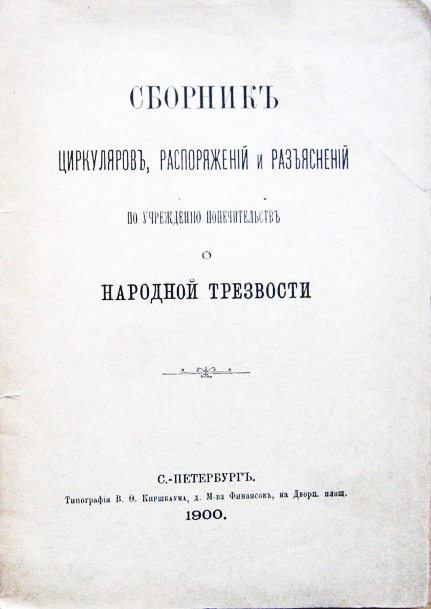 Рис. 1. Титульный лист сборника циркуляров, распоряжений и разъяснений по учреждению попечительств о народной трезвости, изданного в Санкт-Петербурге в 1900 г.Одним из направлений деятельности по утверждению трезвого образа жизни попечительства о народной трезвости была организация общеобразовательных воскресных школ и воскресных классов. Цель их устройства заключалась в том, чтобы «одним дать возможность научиться грамоте, это тем, кто в своё время по разным причинам не научился ей, а другим, которые, почему-либо, не окончили курса начальных школ, помочь восполнить своё образование. А главное, отвлечь, по возможности, в часы досуга рабочее население от праздного препровождения времени, вывести людей, хотя на короткое время из сферы будничных интересов, дав уму и сердцу пищу» [1, с. 39].Необходимо отметить, что возникновение общеобразовательных воскресных школ в России было инициировано общественно-педагогическим движением конца 50-х – начала 60-х годов XIX в., представлявшим одно из направлений более широкого социального движения, характерного для предреформенных лет. Примечательно это движение по созданию воскресных школ было не только энтузиазмом учредителей и размахом общественной инициативы, а также и глубиной педагогического поиска, проявленного в них.Первые воскресные школы начали конструировать те принципиальные основы, создавать тот особый стиль педагогической деятельности, которые стали отличительными чертами школ взрослых и более позднего времени. Воскресные школы предреформенных лет были новым, оригинальным учебно-воспитательным учреждением, подобного опыта ещё не существовало в России. Поэтому их создателям пришлось разрабатывать и принципы построения педагогического процесса, и содержание образовательных программ, и приёмы обучения.Специфика педагогической деятельности первых воскресных школ определялась двумя главными факторами. Во-первых, общим духом эпохи, стремлениями и идеалами образованного общества 60-х годов XIX в. и, во-вторых, особенностями организации школ.В мае . Министерство народного просвещения издало правила о воскресных школах, чтобы предупредить возможность уклонения столь полезных для народного образования учреждений от прямого пути, указываемого самим их назначением.Положением о начальных училищах от 14 июля . обществам и частным лицам разрешалось открывать воскресные школы для образования лиц ремесленного и рабочего сословия обоего пола, не имеющих возможности пользоваться учением ежедневно.Воскресные школы были предназначены для взрослых людей, занятых ежедневным трудом, поэтому преподавание в них велось по воскресным и праздничным дням. Однако при большом желании учащихся занятия могли быть организованы и в будни, по вечерам. Приём новых учеников осуществлялся школой каждое воскресенье. Обучаться в ней могли люди всех возрастов (взрослые и дети) и сословий (известны примеры, когда учились даже дети небогатых дворян).По программе преподавания воскресные школы приравнивались к приходским училищам ведомства Министерства народного просвещения. В них могли использоваться только те учебники и учебные пособия, которые были признаны полезными для приходских училищ (что означало игнорирование потребностей и интересов взрослых учащихся воскресной школы). Предметами преподавания являлись: Закон Божий, чтение и письмо, арифметика, рисование и черчение (если была возможность).На территории Рязанской губернии попечительством о народной трезвости было учреждено 27 воскресных школ и классов. Десять школ, в которых обучались 1300 человек, субсидировали комитеты попечительства о народной трезвости: Зарайский уезд – 3; Касимовский уезд – 1; Ряжский уезд – 1; Рязанский уезд – 5. Так, в Ряжске попечительством содержалась мужская воскресная школа при приходском училище, открытая в 1905 г., со 184 учащимися. В 1909 г. были открыты воскресные классы технического черчения и рисования при Ряжском городском 4-класском училище.Предметами занятий в воскресных школах служили: Закон Божий, русский и церковно-славянский языки, арифметика и чистописание. На содержание каждой школы Рязанское попечительство расходовало 46 руб. 25 коп. в год. Преподаватели получали по 50 копеек за урок, а некоторые преподавали безвозмездно. [2, с. 28].В отчёте о деятельности Рязанского уездного комитета попечительства о народной трезвости за 1902 г. сообщается: «... на средства уездного комитета, инспектором народных училищ Рязанской губернии 1-го участка, Михаилом Алексеевичем Дроздовым, организованы с октября месяца 1902 г. 19 воскресных школ при начальных земских училищах, в коих насчитывается до 500 человек учащихся обоего пола, преимущественно женщин, в возрасте от 14 до 50 лет. Занятия ведутся по воскресным дням от 12 до 4-х час. вечера законоучителями, учителями и учительницами земских училищ. Сведения сообщаются в объёме «Примерных программ предметов, преподаваемых в начальных народных училищах ведомства Министерства народного просвещения», причем объём программы видоизменяется, сообразно составу учащихся. Воскресные школы пользуются учебниками и письменными принадлежностями, с разрешения Рязанской уездной земской управы, из библиотек земских училищ; причём земскою управою выписаны учебные книги, специально составленные для взрослых учеников и учениц воскресных школ. Сверх того, при одной из земских школ открыты вечерние классы для взрослых, посещаемые 20 человеками и при двух школах повторные занятия с 42 учащимися, в которых занятия ведутся также законоучителями, учителями и учительницами и также снабжаются учебными принадлежностями из библиотек земских училищ» [3, с. 44].Благодаря сотрудникам, принимавшим участие в работе воскресных школ, в них преподавались, кроме обязательных предметов, каллиграфия, стенография, рисование. Также открывались курсы ведения торговых, промышленных и других книг по системе двойной итальянской бухгалтерии.Программа занятий составлялась в зависимости от состава учащихся. Если в воскресной школе, преобладающее число учащихся составляли фабричные или заводские рабочие, кроме общеобразовательных предметов, преподавались: черчение (техническое и теоретическое), вычерчивание с натуры, алгебра и механика. В воскресных школах с крестьянским населением – садоводство, огородничество, земледелие. Книги для чтения и все учебные пособия выдавались учащимся бесплатно.Многие учащиеся посещали вечерние занятия сразу после работы на фабрике или в мастерских, многие приходили специально на уроки из соседних сёл вёрст за десять пешком.Некоторые учащиеся, по окончании обучения, как сообщается в отчёте о деятельности Рязанского попечительства о народной трезвости за 1905 г. «выражали желание держать экзамен об окончании курса городского одноклассного училища, и многие из них, получали после сдачи экзамена установленное свидетельство» [4, с. 47].Вся система сознательного воспитания трезвости в воскресных школах и классах попечительства о народной трезвости в Рязанской губернии строилась на убеждении населения в отказе от алкогольных ядов, о внушении отвращения к ним. Проводились уроки трезвости с использованием наглядных пособий, демонстрирующих органы здорового человека и больного алкоголизмом. Учащиеся воскресных школ получали и изучали брошюры, повествующие о гибельных последствиях, к которым приводит отравление алкогольными ядами.На уроках русского языка на примерах из литературы подчёркивался вред самоотравления алкогольными ядами, тема утверждения трезвости предлагалась в диктантах и изложениях. На уроках чистописания учащиеся получали для списывания стихи о пользе трезвого образа жизни. На уроках естествознания ученикам рассказывали о вредном влиянии алкогольных ядов на организм человека. На уроках Закона Божия в воскресных школах также велись беседы по утверждению трезвости.Попечительство о народной трезвости понимало, что в деле отрезвления населения губернии, необходимо взаимодействие с Православной Церковью, совместное объединение усилий в создании комплексной системы образования и воспитания народа в духе трезвости. Священнослужителями в воскресных школах и классах проводились уроки нравственно-религиозного содержания, побуждающие к отказу от алкогольных ядов.Член Рязанского уездного комитета попечительства о народной трезвости А.В. Елагин писал: «Несмотря на неоспоримую пользу, приносимую населению чтениями с туманными картинами, её нельзя сравнить с пользой, приносимой воскресными и вечерними классами для взрослых. Они дают работу мысли на всё время ученья, а, научив читать, всегда можно рассчитывать на большую возможность отвлечения от пьянства человека грамотного. Поэтому комитету следует отдать предпочтение устройству возможно большего числа воскресных и вечерних классов для взрослых в уезде всем другим способам поднятия духовно-нравственных качеств населения» [5, с. 123].Итак, организуемые Рязанским попечительством о народной трезвости, воскресные школы и классы пришлись по душе рабочему и крестьянскому населению губернии, о чём свидетельствовала их высокая посещаемость. Воскресные школы и классы давали возможность научиться грамоте тем, кто в своё время по разным причинам ей не обучился, а тем, кто, почему-либо не окончил курса начальных школ, помогали восполнить своё образование, а также отвлекали рабочих и крестьян в часы досуга от праздного препровождения времени и самоотравления алкогольными ядами, способствовали формированию сознательной трезвости населения губернии.Список литературы1. Отчёт о деятельности Рязанского Попечительства о народной трезвости за 1901 г. - Рязань, 1902. – 109 с. – Текст: непосредственный.2. Отчёт о деятельности Рязанского Попечительства о народной трезвости за 1902 г. - Рязань, 1903. – 112 с. – Текст: непосредственный.3. Отчёт о деятельности Рязанского Попечительства о народной трезвости за 1902 г. - Рязань, 1903. – 112 с. – Текст: непосредственный.4. Отчёт о деятельности Рязанского Попечительства о народной трезвости за 1905 г. - Рязань,1906. – 124 с. – Текст: непосредственный.5. Отчёт о деятельности Рязанского Попечительства о народной трезвости за 1909 г. - Рязань, 1910. – 146 с. – Текст: непосредственный.Сведения об автореБукреева Оксана Геннадьевна, кандидат педагогических наук, доцент кафедры социально-культурной деятельности Рязанского филиала Московского государственного института культуры (РФ МГИК), oil626262@yandex.ru.About authorBukreeva Oksana Gennadievna, associate professor at the departments social and cultural activities RF MGIС, oil626262@yandex.ru, +79105675423.УДК 378.02Дягилева Т.В.Diagileva T.V.Дягилева Т.В.
Трезвость как ценность культурыSobriety – the necessary conditionВ статье рассматриваются проблемы, связанные с формированием ценностных ориентаций современного общества в рамках философии здоровья. Центральным объектом исследования выступает трезвость как социокультурный феномен. В свете диалектического способа анализа вещи исследуется алкогольная зависимость как форма болезненного состояния личности, выступающая противоположностью здоровью и ценности трезвости.Ключевые слова: трезвость, мировоззрение, ценностьThe article deals with the problems associated with the formation of value orientations of modern society in the framework of the philosophy of health. The Central object of the study is sobriety as a socio-cultural phenomenon. In the light of the dialectical way of analyzing things, we study alcohol dependence as a form of a painful state of personality, which is the opposite of health and the value of sobriety.Keywords: sobriety, worldview, valueОдной из проблем современного общества выступает культивирование псевдоценностей, разрушающих жизнь и здоровье человека и приводящих к потере нравственных ориентиров, что вызывает дальнейшую духовную деградацию личности. Данная проблематика раскрывается в современной философии здоровья, где здоровье рассматривается в качестве универсальной (родовой) ценности. В частности, Н.З. Кайгородова, выявляя зависимость поддержания здоровья от развития духовных ценностей, отмечает, что «доминирование тех или иных ценностей, как и их переоценка, кризис, рассматриваются в качестве факторов, обусловливающих здоровье индивида или негативно влияющих на него» [1, с. 11]. В аксиологии, как важной части философского знания, понятие «ценность» выходит на первый план исследовательского интереса. Так, Ю.И. Мирошников ценность относит к «структурному свойству любого объекта культуры» [2, с. 31], имеющему свойство указывать «на мировой космический и духовный порядок, мировую вертикаль» [2, с. 31].В общественном сознании в настоящее время формируется потребность в создании модели адекватного поведения личности, общественных действий, регулируемых системой моральных и правовых норм, вызывая формирование «правил жизни», фиксирующих понимание ценности здоровья, способствующих осознанию вреда пагубных пристрастий человечества (к алкоголю, табаку и т.п.).И.В. Изюмов, исследуя право и нравственность молодежи как факторы развития гражданского общества, подчеркивает, что «в структуре нравственно-правовой культуры нормы права и нравственности, находясь в различных соотношениях между собой, тем не менее, в равной степени отражают социально значимую ценность и сущность нравственно-правовой культуры человека в целом» [3, с. 146]. Тем самым, нормы здоровья должны коррелироваться с установками и принципами морали.Тема сохранения здоровья нации занимает центральное положение в философии здоровья, возникшей на «стыке философии и медицины» [4, с. 5], где в свете диалектики рассматривается здоровье в качестве «блага жизни» [4, с. 6], а болезнь понимается как зло. В современной аддиктологии пристрастие личности к алкоголю относят к зависимым формам поведения. Чрезмерное потребление алкоголя оказывает опасное влияние на действия личности, стиль поведения которой становится деструктивным.В специальном разделе науки о здоровье – валеологии исследуется здоровье в качестве системного объекта, где рассматриваются физический, психоэмоциональный, интеллектуальный, личностный, социальный и нравственный уровни развития.Здоровье понимается как целостный феномен, которому противопоставляется болезнь как проявление дезинтеграционных социальных процессов. Выход за рамки «резервных особенностей организма» обусловливает, с точки зрения Н.З. Кайгородовой «поломку адаптационного механизма» [1, с. 13], в свою очередь, провоцируя возникновение болезни.В современной философии здоровья к проявлению болезни относят алкогольную зависимость, рассматривая алкоголизм как «тяжелое и трудноизлечимое заболевание» [1, с. 65]. Формирование алкогольной зависимости пагубно для человека и для общества в целом. Влечение к алкоголю становится патологической чертой личности. Среди современных исследований оценки вреда злоупотребления алкоголем, проводимых в рамках философии здоровья, особый интерес составляет работа Н.З. Кайгородовой «Основы физиологии и психологии здоровья», где выявляется «бессимптомность» начальной стадии алкоголизма: «Заболевание алкоголизмом имеет медленно прогрессирующее течение, ускользает от внимания человека и его окружения и неизбежно ведет к преждевременной сначала социальной, а затем и физической гибели» [1, с. 63], а так же выделяется специфика последующих стадий протекания хронического алкоголизма.В настоящее время наблюдается развитая система методов и приемов профилактики и лечения алкоголизма, но, как отмечают исследователи «эффективность терапии едва достигает 50%» [1, с. 65]. Такая терапия считается перспективной при соблюдении «твердой психологической установки самого больного на прекращение употребления алкоголя, которой он должен придерживаться на протяжении всей оставшейся жизни» [1, с. 65].Солидаризируясь с позицией Ф.А. Селиванова, отраженной в тезисе «Благо – полезное в отношении к социальным системам, группам людей, личностям» [5, с. 5-6], можно заключить, что алкоголь сам по себе не является ни добром, ни его противоположностью – злом. Лишь в отношении к субъекту он может нести ценностную окраску. Возведение субъектом алкогольной продукции в ценность разрушает его личность. Тогда алкоголь выступает в качестве псевдоценности, на что указывает С.А. Лохов, анализируя соотношение понятия «трезвость» и «безопасность»: «Потребление алкоголя, ведущее к умственному слабоумию (безумию) и, в конечном счете, к смерти для алкоголика, является единственным содержанием жизни, оно естественно» [6, с. 7] а трезвость, в таком случае «некомфортна и противоестественна» [6, с. 7].И.П. Огородникова выражает стремление к противостоянию ценности трезвости пагубной зависимости от алкоголя в «Программе утверждения и сохранения Трезвости в России «Трезвость – воля народа» – инструмент защиты от механизма отнимания Трезвости», где определяет Трезвость в качестве «естественного состояния человека, семьи, общества» [7, с. 45] при условии свободы «от запрограммированности на самоотравление интоксикантами и от фактического отравления ими в любых количествах» [7, с. 45]. Следование трезвому образу жизни позитивно. В отечественной философии здоровья (Ф.А. Селиванов, В.М. Чимаров и др.) отмечается зависимость здоровья от моральных качеств личности. Более того, «Борьба с аморальными качествами людей будет эффективной, если находится в единстве с правильной оценкой поступков, с пробуждением желания воспитуемого совершенствоваться в моральном отношении с помощью самовоспитания» [5, с. 30]. Осознание ценности трезвости, избавление от пагубных привычек и зависимостей – дело не только человека, но, и общества в целом.В связи с чем, данная проблематика решается в современной педагогической мысли. В частности, Н.П. Гаврилюк, выявляя специфику деятельности педагогического работника в условиях современного российского образования, отмечает, что «В рамках открытой модели глобального образования поднимаются ценности общепланетарной культуры с множеством альтернативных вариантов для личностного выбора субъектов образовательного пространства, а это принципиально новая парадигма, которая определена изменениями в российском образовании» [8, с. 142]. Поэтому «воспитание с помощью такого педагога личности обучающегося является важнейшей задачей глобального образования» [8, с. 142].Таким образом, нравственные ориентиры являются определяющими в формировании трезвого образа жизни и зависят от мировоззренческих установок личности. Трезвость – универсальная ценность современной культуры.Список литературы1.	Кайгородова Н.З. Основы физиологии и психологии здоровья : учебное пособие / сост. Н.З. Кайгородова. – Барнаул: Изд-во Алт. ун-та, 2011. – 117 с. – Текст: непосредственный.2.	Мирошников Ю.И. Аксиология: концепция эмотивизма: монография / Ю.И. Мирошников. – Екатеринбург: УрО РАН, 2007. – 162 с. – Текст: непосредственный.3.	Изюмов И.В. Право и нравственность молодежи как факторы развития гражданского общества /И.В. Изюмов. – Текст: непосредственный // Человеческий и профессиональный потенциал молодежи региона: материалы Всероссийской научно-практической конференции молодых ученых, аспирантов, студентов. – Тюмень: ТюмГНГУ, 2014. – С. 144-146.4.	Селиванов Ф.А., Чимаров В.М. Философия здоровья/ учебное пособие. – Тюмень, 1998. – 132 с. – Текст: непосредственный.5.	Селиванов Ф.А. Оценка и норма в моральном сознании. Издание 2-е изд., перераб. и доп. – Тюмень: Издательство Тюменского государственного университета, 2001. – 60 с. – Текст: непосредственный.6.	Лохов С.А. Понятие трезвости и безопасность / С.А. Лохов. – Текст: непосредственный // Философское образование. 2017. – № 1 (35). – С. 79-85.7.	Огородникова И.П. Программа утверждения и сохранения трезвости в России «Трезвость – воля народа» – инструмент защиты от механизма отнимания Трезвости / И.П. Огородникова. – Текст: непосредственный // Здоровый образ жизни российской молодёжи : материалы Международной науч.-практ. конференции, посвященной 5-летию программы утверждения и сохранения Трезвости в России «Трезвость – воля народа!». – 2014. – С. 42-47.8.	Гаврилюк Н.П. Особенности деятельности педагогического работника в условиях модернизации российского образования / Н.П. Гаврлюк. – Текст: непосредственный // Успехи современной науки. – 2016. – №12. – Т. 10. – С. 141 – 144.Сведения об автореДягилева Татьяна Владимировна, профессор, ФГБОУ ВО «Тюменский индустриальный университет» (ТИУ), LazutinaTV@yandex.ru, 89129913083.About authorDiagileva Tatiana Vladimirovna, Professor, LazutinaTV@yandex.ru.УДК 371.78Веселкова Е.А., Жемоедова Н.А.Veselkova E. A., Zhemoedova N.A.Веселкова Е.А., Жемоедова Н.А.
Исследование особенностей мышления у людей с аддикцией и здоровых людейThe research of intellectual features of addicted and healthy peopleВ статье рассмотрены теоретические аспекты, позволяющие понять, что подразумевается под аддиктивным поведением, а также эмпирически убедиться в том, как влияет аддикция на мышление людей, а также проверить различия в уровне мыслительных операций у людей с аддиктивным поведением и здоровых людей.Ключевые слова: аддиктивное поведение, девиантное поведение, мышление.The paper considers theoretical aspects that allow to understand what addictive behavior means, as well as empirically verify how addiction affects people's thinking, as well as check the differences in the level of thought operations in people with addictive behavior and healthy people.Keywords: addictive behavior, deviant behavior, thinking.На сегодняшний день значительно увеличилось количество людей, имеющих склонность к аддикции. Но почему употребление наркотических средств популярнее трезвого образа жизни? И какие последствия в связи с данным явлением могут возникнуть?Еще с конца XIX века многие ученые задавались вопросом о состоянии когнитивной сферы у людей с девиантным поведением. В настоящее время существуют два взгляда на изменение познавательных процессов у людей, имеющих аддикцию, связанную с принятием определенных веществ. Одни исследователи считают, что происходит процесс снижения уровня мышления и IQ, другие указывают, что интеллект у таких людей длительный промежуток времени остается сохранным, причем качество мышления при определенной степени концентрации оказывается высоким.Опираясь на теоретические аспекты, мы провели эмпирическое исследование, цель которого – выявление особенностей процесса мышления у людей с аддиктивным поведением.Нами были поставлены следующие задачи: а) провести анализ психологической литературы по теме исследования; б) проверить склонность к зависимости у испытуемых; в) выявить быстроту мышления у людей, имеющих склонность к зависимости от психоактивных веществ (ПАВ) и здоровых людей; г) выявить уровень сформированности и развития мыслительных операций у людей, имеющих склонность к зависимости от ПАВ и здоровых людей; д) сравнить уровень сформированности и развития мыслительных операций у двух выборок; г) провести статистический анализ.Гипотеза исследования: у людей, имеющих аддиктивное поведение, уровень мыслительных операций ниже, чем у здоровых.Экспериментальной базой является случайная выборка из 24 человек (часть испытуемых была отобрана на сайте forum-nonarko.ru). Возраст испытуемых составляет от 17 до 50 лет, из них 12 девушек и 12 юношей. Социальный статус испытуемых: школьники, студенты, взрослые люди.Был использован метод исследования - тестирование: тест разработанный специалистами специального центра «Хелпер» (был выбран для проверки склонности к зависимости от психотропных веществ), методика исследования быстроты мышления Карвасарского Б. Д., методика «Исключение лишнего» (словесный вариант); также был использован метод количественной обработки данных (математическая статистика – коэффициент корреляции Манна-Уитни).Аддиктивное поведение одна из форм деструктивного поведения, которая выражается в желании найти выход из реальности путем изменения своего психического состояния за счёт принятия определенных веществ или постоянной фиксации на различных предметах или видах деятельности, что сопровождается развитием интенсивных эмоций [1].Процесс поглощает настолько, что он начинает управлять жизнью индивида. Человек становится беспомощным перед своим пристрастием, он перестает контролировать свою волю и в дальнейшем не может противостоять аддикции, он начинает отказываться от своего естественного состояния, что приводит к негативным тенденциям на сегодняшний день.В большинстве случаев процесс принятия определенных веществ связан с желанием получения новых ощущений и эмоций, нахождения в состоянии экстаза. В дальнейшем происходит поиск новых способов введения, новых веществ и разных сочетаний для получения большего удовольствия. Наиболее распространены более мягкие вещества, с них происходит довольно быстрый переход на более сильные, которые вызывают более серьезную зависимость.Горбатенко Л.С. и Дронова Н.В. сформулировали следующий ряд признаков возникновения психической зависимости от разных веществ: неспособность человека к продуктивному выходу из трудной жизненной ситуации; невозможность найти и применить способ психологической защиты; наличие фрустирующей ситуации; информированность личности о последствиях [2].Появление различных подходов в изучении аддиктивного поведения позволяет значительно расширить представления о психологической структуре формирования зависимости человека от различного рода веществ. В целом, большинство теорий рассматривающих данный процесс сводятся к убеждению о том, что принятие человеком различных веществ, влияющих на психику, оказывает негативное влияние на его деятельность, изменяет морально-этические взгляды, ценностные установки на жизнь в целом. Эти изменения преобразуют поведение человека в девиантное.Девиантное поведение – это устойчивое поведение личности, отклоняющееся от общепринятых, наиболее распространённых и устоявшихся общественных норм. К девиантному поведению относятся также принятие различных вредных для человеческого организма веществ [3].Многие ученые, изучая поведение людей имеющих зависимость от вредных веществ, утверждали об изменениях в их когнитивной сфере, в частности, большинство авторов выделяли процесс изменчивости у таких людей мыслительных операций.Мышление – это психический процесс опосредованного отражения существенных сторон предметов и явлений и их взаимосвязи. Мышление один из важнейших познавательных процессов, который является высшей формой воссоздания реального внешнего мира. Личность зависимого формируется совокупностью черт, определяющих образ (стиль) мышления, который в проективных методиках проявляется как оригинальность мышления (где и как достать, кому, что сказать, кого и как обмануть и др.), вместо чувств приходят примитивные эмоции и поведение, напоминающие голодного волка в клетке [4].Было определено, что личность, имеющая склонность к зависимости от вредных веществ, реформирует реальный мир в мир иллюзий, не выявляя при этом устойчивые связи между различными явлениями и процессами. Также множество исследований по данной теме подтверждают тот факт, что при длительном состоянии подобной зависимости возникают расстройства мышления, такие как ментизм; неоправданная обстоятельность мышления; функциональная ригидность мышления [4].Опираясь на теоретические основы, мы провели эмпирическое исследование. Отобрав 12 добровольцев на сайте forum-nonarko.ru, а также 12 случайных добровольцев, утверждающих, что не имели ранее склонности к принятию вредных вещест, мы предложили им пройти тест разработанный специалистами центра «Хелпер». Таким образом, из 24 испытуемых (причем были выделенные следующие временные периоды: 2-3 раза в неделю, несколько раз в месяц, от 1 до 10 раз в полгода, от 1 до 5 раз в год, 1-3 раза в жизни), 50% выборки имели аддиктивное поведение, а 50% не имели.Благодаря методике Карвасарского Б. Д. [5], мы выявили, что 8 человек (67%) из подгруппы людей с аддикцией имеют низкий уровень быстроты мышления, притом, что количество людей из подгруппы здоровых людей, имеющих низкий уровень быстроты мышления равно 3-м (25%). Мы можем сделать следующий вывод: у людей с девиантным поведением уровень быстроты мышления меньше, чем у здоровых людей, такие люди не способны быстро разобраться в трудной ситуации и им тяжело искать правильные решения (момент нехватки времени).Результаты методики «Исключение лишнего» [6] показали, что 7 человек (59%), имеющие аддиктивное поведение, имеют низкий уровень развития мыслительных операций, в то время как из выборки здоровых людей низкий уровень имеют 2 человека (16%). Это дает нам понять, что у людей с девиантным поведением уровень развития и сформированности мыслительных процессов ниже, чем у здоровых людей, т.е. мы можем судить о том, что у них плохо развита способность к обобщению и абстрагированию, а также им тяжело дается выделение существенных признаков и свойств.Для выявления взаимосвязи между быстротой мышления и уровнем развития мыслительных операций у испытуемых, имеющих зависимость, применялся коэффициент корреляции Манна-Уитни. В результате статистического анализа убедились, что результаты обеих методик имеют взаимосвязь средней значимости, что дает нам право говорить о том, что у людей с аддиктивным поведением быстрота мышления и уровень развития мышления взаимосвязаны между собой, т.е. низкие показатели по методикам у людей с девиантным поведением имеют взаимосвязь на среднем уровне значимости.Таким образом, подведя итоги, мы можем сделать вывод, что выборка людей имеющих аддиктивное поведение показала более худшие результаты, чем выборка людей, ведущих трезвый образ жизни, т.е. действительно у них развитие мыслительных операций приостанавливается на тот период, когда они ведут девиантный образ жизни, а также падает уровень их быстроты мышления. Данные результаты служат поводом людям задуматься о том, какой образ жизни они ведут, ведь здоровое мышление – один из важнейших ресурсов человека.Список литературы1.	Гоголева А. В. Аддиктивное поведение и его профилактика / А. В. Гоголева. – Воронеж: Изд-во НПО «МОДЭК», 2002. – 240 с. – Текст: непосредственный.2.	Веселкова Е. А. Группа риска в молодёжной среде / Е.А. Веселкова. – Текст: непосредственный // Наука и социум : материалы научно-практической конференции с международным участием. В 2-х частях. Ответственный редактор Е.Л. Сорокина. 2018. С.24-26.3.	Афанасьев В. С., Гилинский Я. И. Девиантное поведение и социальный контроль в условиях кризиса российского общества. -СПб., 1995. – Текст: непосредственный.4.	Гроф С. Психология будущего: Уроки современных исследователей сознания //С. Гроф; Пер. с англ. С. Офертаса. – М.: ООО ''Издательство АСТ'' и др., 2001. – 476 с. – Текст: непосредственный.5.	Методика исследования быстроты мышления Карвасарского Б. Д. – URL: https://vsetesti.ru/1018 (дата обращения 06.01.2020). – Текст: электронный.6.	Методика «исключение лишнего» (словесный вариант). – URL: https://vsetesti.ru/304 (дата обращения 06.01.2020). – Текст: электронный.Сведения об авторахВеселкова Елена Александровна, к.м.н. доцент кафедры «Профессиональное обучение, педагогика и психология», Сибирский Государственный Университет Путей Сообщения, veselkovs59@mail.ru, тел. 89529301925, Новосибирск.Жемоедова Наталья Александровна, студент группы ПЛБ-411, факультет «Управление персоналом», специальность «Психология», Сибирский Государственный Университет Путей Сообщения, zhemoedowa@yandex.ru.About authorsVeselkova E.A., candidate of medical sciences, associate professor of the Department «Professional training, pedagogy and psychology», Siberian Transport University, veselkovs59@mail.ru, tel. 89529301925, Novosibirsk.Zhemoedova N.A., student of PLB-411 group, faculty of «Personnel Management», specialty «Psychology», Siberian Transport University, zhemoedowa@yandex.ru, тел. 89994695055, Novosibirsk.УДК 94(47+57)«16»Жиброва Т.В.Zhibrova T.V.Жиброва Т.В.
К истории алкогольной политики в России: от кабака к кружечному двору (по региональным материалам XVII века)To the history of alcohol policy in Russia: from a tavern to a mug court (based on regional materials of the XVII century)Статья посвящена региональным аспектам кабацкой реформы 1652 г., связанной с ликвидацией кабаков в уездах и заменой их на государственный кружечный двор по материалам по Воронежскому уезду XVII века. Автор анализирует основные отличия Воронежского кружечного двора от прежних кабаков, описываeт работу кабацких служителей, определяeт социальный состав потенциальных «питухов».Ключевые слова: Кабак, кружечный двор, кабацкий голова, Воронежский уезд, «питухи», алкоголь.The paper is devoted to the regional aspects of tavern reform in 1652, associated with the elimination of taverns in the counties and their replacement by the state mug yard on materials of the Voronezh County of the XVII century. The authors analyze the main differences between Voronezh mug yard from the previous taverns, describe the work of tavern stuff, determine the social composition of potential visitors of the tavern.Keywords: Pub, mug yard, tavern head, Voronezh County, alcohol.Проведение любых реформ, организационных изменений в сфере отнимания Трезвости у населения России (его алкоголизации) требует пристального внимания исследователей разных областей науки, чтобы определить истинные цели организаторов отнимания Трезвости, процесса самоотравления населения алкогольными ядами.История алкогольной политики в России вызывала интерес у исследователей с середины XIX века. Этой теме были посвящены работы И.Г. Прыжова, М.Б. Булгакова, С.Б. Веселовского и др. [1, 2, 3]. Актуальна эта проблема и сегодня [4, 5]. Как представляется, ключевым моментом в вопросе организации государственного кабацкого управления является известная реформа середины XVII столетия, связанная с деятельностью патриарха Никона. Одной из целей реформы, начатой по инициативе Церкви, была пропаганда трезвого образа жизни местного населения, его благочестия и отказа от самоотравления алкогольными ядами. Ещё предшественник Никона патриарх Иосиф обличал распространение алкоголя среди церковнослужителей, составив наказ духовенству Москвы «от пьянства … чтоб удалялись» [3]. В царском указе от 1648 г. отмечалось, что «умножилось в людех во всяких пьянство», в распространении которого Никон и его предшественники видели угрозу сохранения традиционных христианских ценностей [3].С целью изменения пагубных пристрастий населения, Никон способствует появлению двух царских указов 1651-1652 гг., запретивших передачу кабацких сборов на откуп и вообще сокративших количество кабаков. Эта реформа достаточно подробно освещена в исследовательской литературе на примере общегосударственных материалов [3]. Мы же рассмотрим последствия этой реформы на примере региональных источников применительно к югу России. Как известно, кабаки по этой реформе были упразднены, однако государственные сборы от этого не уменьшились [3].Рассмотрим, в чём заключалось отличие кабаков от кружечных дворов, созданных в середине рассматриваемого столетия. Сразу отметим, что сущностные организационные отличия кабаков и кружечного двора (форма собственности, кто являлся учредителем, организатором, выгодополучателем, как были организованы денежные потоки, какими официальными документами (законами) регулировалась деятельность в том и другом случае) на сегодняшний день изучены и освещены в исследовательской литературе недостаточно полно, хотя на ряд этих вопросов известные нам материалы уже позволяют ответить. Учредителем и организатором кабаков (позднее кружечных дворов) являлось государство, для которого так называемые «питейные» доходы (термин взят из изученных документов) представлялись достаточно крупными. В первой половине XVII в. это прибыльное дело (производство и продажа алкоголя на местах) могло сдаваться на откуп, то есть предлагаться на аукционе желающим обогатиться своего рода предпринимателям – необязательно жителям этого региона (табл. 1).Как представляется, кабацкие денежные потоки должны были направляться в Москву, но часто они оставались и использовались на местах в качестве своеобразного «денежного банка» средств, откуда местная администрация в лице воеводы черпала необходимые денежные суммы на самые разнообразные нужды: ремонт зданий, выплата жалования и т. д. Надо ли говорить, что довольно частым явлением были злоупотребления в этом вопросе со стороны должностных лиц, а также самих служителей кабака (круж. двора).Таблица 1 – Кабацкие головы и откупщики (головы кружечного двора) г. ВоронежаИтак, необходимо установить основные отличия кабака от кружечного двора. Кабак первоначально – это место, где «питухи», то есть посетители, только покупали алкоголь: вино (не виноградное, а изготовленное из пшеницы), мёд, брагу, пиво и т.д. Никакой еды (закуски) там не подавали. Обслуживали посетителей кабацкие целовальники, стоящие за стойкой и фиксирующие выручку. Нередко «питухам» наливали под залог личного имущества (одежды, орудий труда, оружия) или в долг (с записью в специальные тетради). Упоминаются в исследовательской литературе также особые «бражные тюрьмы» [6].Практиковались в южнорусских кабаках также карты, яичный бой и игра в зернь (кости). И.Г. Прыжов полагает, что в зернь играли с помощью белых и чёрных косточек, бросая их по очереди на стол. Была даже специальная доска для игры со сложными правилами, там изображались темница, дорога с цифрами, сам кабак и постоялый двор.Была ли выгода от азартных игр кабацким служителям? Безусловно. Игры привлекали сюда праздных любопытных, игроки входили в раж, проигрывая и пропивая последние пожитки, играли в долг, размер которого не всегда могли припомнить на другой день [7].Вторая половина семнадцатого столетия знаменовалась решительными изменениями для местных жителей и изменила в целом статус кабацких служителей. В 1652 г. кабаки были официально уничтожены. В каждом городе создавалось по одному государственному кружечному двору, которые продавали алкоголь (первоначально только вино) большими партиями на вынос (в кружки и ведра) [3, с. 59].Кружечный двор был закрыт три дня в неделю, в пятницу и среду, не работал по воскресеньям, во время постов и церковных праздников. Так, например, в царских грамотах, посланных в уезды, приказывалось, чтобы «в великий пост и в Успенской, и Воскресенской дни и в светлую неделю, и в Филиппов пост, и в Петров пост в среду и в пятницу, и во все указные дни и часы вина и мёду, и пива на кружечном дворе не продавали» [8].Сократилось также общее рабочее время кружечного двора, здесь теперь были запрещены любые азартные игры, ликвидировались «бражные тюрьмы», запрещено было наливать алкоголь в долг [6, с. 7].Среди «питухов», то есть посетителей кружечного двора, не должно было быть духовенства, иноземцев и детей боярских, которые имели право «курить про себя», то есть изготавливать пиво и мёд к праздникам самостоятельно. Получив разрешение кабацкого головы, желающие должны были заплатить определённый взнос, так называемые «явки», размер которых был с браги – 2 деньги, с четверти пива – 4 деньги. Отметим всё же, что вино в любом случае должно было приобретаться на государственном кружечном дворе [9].В южных уездах России, как и прежде, могло происходить совмещение сборов таможенных пошлин и питейной прибыли, то есть работы таможни и кружечного двора. Это означает, что голова (руководитель) кабака (позднее кружечного двора) одновременно являлся головой местной таможенной избы. Во всех изученных документах, касающихся воронежской, курской, белгородской и др. таможенных изб, есть указание на совмещение этих двух должностей (табл. 2, 3).Таблица 2 – Кабацкие головы и откупщики (головы кружечного двора) г. БелгородаТаблица 3 – Кабацкие головы и откупщики (головы кружечного двора) г. КурскаНесмотря на создание известных сложностей и помех, связанных с заменой кабака на кружечный двор, отметим, что в деле торговли алкоголем практически ничего не изменилось. В речи и даже государственных документах кружечный двор нередко именуется кабаком, а его служители – кабацкими головами и целовальниками. Корчемство, то есть нелегальное производство алкоголя ещё долго оставалось большой проблемой для местной администрации. Наказанию подвергались и те, кто корчму держал, и те, кто её посещал. Корчемный алкоголь, тара и орудия производства изымались на кружечный двор, однако это проблему не решало [3].Таким образом, судя по всему, реформа 1652 г. своей задачи по отказу от самоотравления алкогольными ядами на местах не выполнила. Местное население продолжало посещать кружечные дворы, пропивая все пожитки и жалование.Список литературы1.	Прыжов И.Г. История кабаков в России в связи с историей русского народа / И.Г. Прыжов. – М., 1991. – C. 40. – Текст: непосредственный.2.	Булгаков М.Б. Посадские люди в системе государевых служб в XVII веке: Дис. … док. ист. наук. – М., 2007. – C. 272. – Текст: непосредственный.3.	Веселовский С.Б Кабацкая реформа 1652 г. / С.Б. Веселовский. – Текст: непосредственный // Ежем. журнал. – Спб., 1914. – C. 59-66.4.	Язык утверждения и сохранения Трезвости – язык освобождения. – Текст: непосредственный // Трезвость – КУРС России : материалы XVI Международной научно-практической конференции ОД «Союз УСТ «Трезвый Урал» (г. Н. Тагил, 23-24 февраля 2018 г.). – Тюмень: Трезвая Тюмень, 2018. – С. 296-324.5.	Распопов Р.В. Редакционная статья: совершенствование понятийного аппарата науки Трезвости / Р.В. Распопов, А.А. Зверев. – Текст: непосредственный // Трезвость и проблемы современной России : материалы XVII Всероссийской научно-практической конференции ОД «Союз УСТ «Трезвый Урал» (г. Южноуральск, 23-24 февраля 2019 г.). – Тюмень: Трезвая Тюмень, 2019. – С. 217-226.6.	Калинин В.Д. Из истории питейного дела в России. (XV-начало XX вв.). – М., 1993. – С. 7. – Текст: непосредственный.7.	Жиброва Т.В. «Пили немного и то утайкою»: «питухи» России в XVII в. (по материалам Воронежского уезда) / Т.В. Жиброва. – Текст: непосредственный // Трезвость – КУРС России. Материалы XVI Международной научно-практической конференции Общественного движения «Союз утверждения и сохранения Трезвости «Трезвый Урал». – 2018. – С. 171-177.8.	Российский государственный архив древних актов (РГАДА). Ф. 210. Оп. 6-ж. Книги Денежного ст. Д. 104. Л. 26об. – Текст: непосредственный.9.	Жиброва Т.В. «Чтоб они на кружечном дворе не пропивались»: о проблеме пьянства на юге России в XVII веке (по материалам Воронежского уезда) / Т.В. Жиброва. – Текст: непосредственный // Частное и общественное в повседневной жизни населения России: история и современность (региональный аспект). Сборник материалов международной конференции. – 2018. – С. 259-264.Сведения об автореЖиброва Татьяна Валерьевна, кандидат исторических наук, доцент кафедры философии и гуманитарной подготовки Воронежского государственного медицинского университета им. Н.Н. Бурденко, г. Воронеж, Россия, tashazhibrova@rambler.ru, 89081427842.About authorZhibrova Tatyana Valer’evna, candidate of historical Sciences, associate Professor of Philosophy and Humanity Studies of Voronezh State Medical University named after N.N. Burdenko, Voronezh, Russia, tashazhibrova@rambler.ru, 89081427842.УДК 613.814+371.8.07Коптюбенко С.А., Симонян Л.А., Хлебопашева И.В., Балтухин Д.С.Koptyubenko S.A., Simonyan L.A., Khlebopasheva I.V., Baltukhin D.S.Коптюбенко С.А., Симонян Л.А., Хлебопашева И.В., Балтухин Д.С.
Роль студенческого самоуправления ГОУ ВО МО «Государственный социально-гуманитарный университет» в формировании трезвого мировоззрения у молодёжи ПодмосковьяThe role of student self-government of the University of social studies and humanities in the formation of sober worldwide among the youth of Moscow regionСтатья направлена на формирование трезвого образа жизни и мировоззрения молодёжи через концепцию непрерывной занятости студентов в учебной, научной и общественной жизни в высших и средних учебных заведениях Подмосковья. Насыщенная студенческая жизнь в рамках гражданско-патриотического, духовно-нравственного, творческого, спортивного и экологического воспитания не оставляет времени и желания к асоциальному поведению.Ключевые слова: трезвость, трезвый образ жизни, интоксиканты, общественная деятельность, духовно-нравственное воспитание, студенты, молодёжь.The article is aimed at creating sober lifestyle and worldview among youth through the concept of continuous employment of students in educational, scientific and public life in higher and secondary educational institutions of the Moscow Region. A busy student life within the framework of civic-patriotic, spiritual, moral, creative, sports and environmental education leaves no time and desire for antisocial behavior.Keywords: sober lifestyle, alcoholism, social activities, moral education, students, youth.В России несколько десятилетий существует проблема аддиктивного поведения представителей всех возрастов, начиная с подросткового, связанная с последствиями самоотравления интоксикантами: алкоголем, табаком, интоксикантами ускоренного поражения и других нейротропных ядов, дисгармонично изменяющих возбудимость и функции центральной нервной системы, психическое или эмоциональное состояние человека. Результаты последствий имеют нравственный, интеллектуальный, демографический и экономический признаки геноцида и катастрофы для личности, семьи, общества и государства.В последние годы в России социальные перемены привели не просто к росту алкоголизации общества, но и к целенаправленному ориентированию именно молодёжи на самоотравление алкоголем. Чем раньше подросток начинает отравлять организм, тем выше риск того, что он станет зависим от этанола. Врачи-наркологи отмечают, что для этого достаточно 1-1,5 года [1, с. 26].В современном обществе алкоголь давно относят к «продуктам питания». И если речь идёт о воздержании от этого «продукта питания», то чаще всего говорится лишь о его «умеренном потреблении». Однако же, если обратиться к Большой советской энциклопедии, то она нам скажет, что «алкоголь относится к наркотическим ядам». То есть алкоголь – это не просто яд, это наркотический яд [2, с. 116].По данным ВОЗ, Россия занимает 3-е место по уровню самоотравления алкоголем. Растёт подростковая интоксикация: средний возраст приобщения к алкоголю – 14-15 лет. А по данным проекта «Общее дело», в России ежегодно от последствий самоотравления алкоголем умирает около 700 000 человек [2, с. 27].Один из самых достойных сторонников Трезвости, автор метода освобождения от интоксикантной зависимости, советский физиолог Геннадий Андреевич Шичко, говорил: «Алкоголизм начинается не с первой выпитой рюмки, а с первой увиденной, часто в руках отца или матери» [3, с. 24]. И в этих словах раскрыта вся подлость схемы подсаживания людей на алкоголь. Подумайте сами – человеку, который вырос в трезвой семье и никогда даже не видел, как люди вливают в себя алкоголь, придёт ли в голову пробовать неприятный на вкус яд, который на несколько часов лишает разума и адекватного поведения? Но в обществе, где ни один праздник не обходится без алкогольного самоотравления, подобное поведение считается нормой.Одним из приоритетных аспектов профилактики зависимостей в студенческой среде является утверждение и сохранение трезвости, в том числе формирования трезвого мировоззрения у детей и молодёжи.Общественная деятельность студентов способствует выявлению лидерских качеств, круга интересов, творческого потенциала и сохранению трезвости в молодёжной среде. В качестве метода пропаганды здорового образа жизни, в основном, мы избрали проведение совместных тематических мероприятий различного характера, направленных на формирование негативного отношения к нетрезвому образу жизни и повышение социальной активности современной молодёжи. Это самый популярный, экономичный, простой и доступный в организационном отношении метод.Прежде всего, после поступления в образовательные учреждения Подмосковья (вузы и ссузы) мы проводим обязательное тестирование студентов-первокурсников для определения их склонности к девиантному или аддиктивному поведению на площадке центра психолого-педагогической реабилитации, коррекции и образования «Ариадна» согласно приказу «О проведении социально-психологического тестирования обучающихся в общеобразовательных организациях в Московской области, государственных профессиональных образовательных организациях и образовательных организациях высшего образования Московской области». Куратор проекта получает индивидуальные ключи для доступа на площадку онлайн-тестирования и загружает номера и шифры групп студентов, а также их количество. Тестирование носит исключительно анонимный характер. Через 20 дней в личном кабинете куратора выгружается сводная таблица с результатами вероятного риска в указанных группах. (табл. 1).Таблица 1 – Cводная таблица социально-психологического тестирования государственных образовательных учреждений среднего и высшего профессионального образования Московской области в 2019 годуПо результатам прохождения теста можно отметить, что количество анкет с риском аддикции, делинквентности и аутоагрессии, к счастью, невелико, что говорит о положительном отношении поступающих в высшие и средние учебные заведения к здоровому образу жизни. Такое тестирование является важной составляющей в рамках первичной профилактики. Ведь понимание основной причины различных зависимостей как социально-психологической запрограммированности и обоснование необходимости трезвого просвещения, основные теоретические и практические принципы которого разработаны, позволяет сделать массовым добровольчество в движении за трезвый здоровый образ жизни (ТЗОЖ) с опорой на гражданское общество, общественные и государственные институты с привлечением студентов, преподавательского состава вузов и ссузов.Деятельность студенческого совета направлена на содействие активному вовлечению студентов (прежде всего первокурсников) во все сферы жизнедеятельности университета, развитие социокультурной среды, осуществление профилактической работы по предупреждению деструктивного или асоциального поведения студентов, формирование студенческого актива, организацию социально значимой и добровольческой деятельности.Особое внимание в деятельности студенческого совета уделяется работе со студентами первого курса. Почувствовать себя уже в роли студентов им даёт первое мероприятие – парад студенчества ГСГУ, который проходит совместно с Российским парадом студенчества. В рамках адаптации первокурсников также проводится конкурс социальной рекламы «Almamater», где студенты должны креативно представить свой факультет. Это позволяет не только лучше узнать свой факультет, преподавателей, но и сплотить студентов-первокурсников, погрузив их в студенческую жизнь. Другим важным и объединяющим событием для первокурсников, является посвящение в студенты. Это творческая конкурсная программа по адаптации первокурсников среди факультетов в течение 1,5 месяцев, которая завершается массовым общим посвящением и подведением итогов.Любой университет славится своими традициями. И мы не исключение. Силами студенческого актива и творческих коллективов организуются и проводятся праздничные традиционные мероприятия, такие как День знаний, День учителя, День народного единства (традиционно проходит с участием военно-патриотических клубов города и духовенства), День студента или Татьянин день, День защитника Отечества, Международный женский день, Масленичные гуляния.Безусловно, воспитательная деятельность, в том числе и деятельность студенческого совета, осуществляется по направлениям: гражданско-патриотическое, духовно-нравственное, социокультурное и спортивно-массовое направление, включая здоровьесберегающие технологии.В последние годы акцент делается не только на патриотическом воспитании, где мы отдаём дань памятным датам, но и рассматривается гражданско-патриотическое направление в комплексе, чтобы у студента формировалась активная гражданская позиция, которая начинается с семьи, продолжается в вузе и выходит на региональный уровень. И одним из таких мероприятий, которое формирует данное направление с точки зрения культуры является ежегодный Региональный открытый фестиваль-конкурс военно-патриотической песни "Моя Россия". Многолетнее сотрудничество с общественной организацией «Боевое братство» позволяет нам в день памяти воинов-интернационалистов проводить памятные мероприятия, а студентам встретиться с ветеранами Афганистана, с настоящими героями. Кроме того, в преддверии Дня защитника Отечества проводятся уроки мужества, которые дают возможность студентам-первокурсникам вживую пообщаться с участниками военных событий.Каждый год организуются интересные студенческие патриотические акции. Так, например, в этом году студенческий актив выезжал в Республику Беларусь в рамках межвузовского сотрудничества с Белорусским государственным педагогическим университетом имени Максима Танка. Мемориал «Брестская крепость» произвёл на студентов неизгладимое впечатление. Увидев его воочию, они прониклись атмосферой тех героических событий, поняв, что такое настоящее мужество, долг перед Родиной и самопожертвование. И они провели акцию «Горсть памяти», набрав земли под стенами Брестской крепости, они привезли её в Коломну и в торжественной обстановке перенесли к Вечному огню. А в прошлом году студенческий совет вместе с ректоратом приняли участие в лыжном марш-броске совместно с псковскими десантниками в рамках празднования 100-летия Рязанского гвардейского высшего воздушно-десантного командного училища. Кроме того, например, этим летом объединяющий праздник для всех жителей нашей страны, День России, около 200 студентов ГСГУ вместе встретили в сердце нашей Родины – Москве, на Красной Площади.Воспитание уважения к истории страны, чувства патриотизма, сопричастности ко всему происходящему способствует не только консолидации гражданских позиций, но формированию устойчивого мировоззрения, формированию у молодёжи понимания того, что каждый вносит вклад в развитие истории и создание государства, способствует сохранению Трезвости подрастающего поколения, что является важным в вопросах предотвращения алкоголизации молодёжи.С января 2019 года активно реализуется в нашем университете федеральный проект «Диалог на равных». У студентов, в большинстве своём первокурсников, есть возможность напрямую задать вопрос известным людям культуры, творчества, искусства, политики, спорта и других сфер общественной жизни. Цель данного проекта – наглядно показать молодёжи на примере успешных и известных людей, что современная Россия – это страна возможностей, где можно добиться успеха в любой сфере и в любом регионе. Данный проект представляет собой мощное информационное воздействие на студенческие массы, идущее от отдельных граждан путём личного примера, способствующее активизации проявления их инициативы, социальной активности и сохранению трезвого мировоззрения.Участие студентов в творческих и социокультурных мероприятиях также способствует вовлечению в активную студенческую жизнь и реализации социально значимых проектов. Так, большим творческим калейдоскопом является «Студенческая весна», сначала внутривузовский этап, который плавно перетекает в областной конкурс студенческого творчества. И на протяжении не одного десятилетия студенты нашего вуза остаются в тройке лидеров. А в последние 2 года творческие коллективы представляли родной вуз на Всероссийском этапе, заняв призовые места.Форумные кампании, спортивные универсиады, туристические слёты и экскурсионно-образовательные поездки играют важную роль в социализации молодёжи.Духовно-нравственное воспитание является также одним из основополагающих аспектов студенческой деятельности. Встречи с представителями духовенства, беседы по профилактике интоксикации и других асоциальных явлений, мероприятия в рамках Рождественских чтений формируют гармоничную личность, духовно-нравственные и базовые национальные ценности. Такие встречи и беседы необходимы для усвоения общечеловеческих ценностей, сохранения нравственного сознания и трезвого образа жизни. Слова Патриарха Московского и всея Руси Кирилла «Цифры потерь от алкоголя сопоставимы с цифрами потерь во время военных действий. Если бы действительно некая сила извне привела бы к такому огромному количеству человеческих смертей, то наша страна считала бы себя в состоянии войны с этой внешней силой» (на встрече Патриарха с молодёжью) являются доказательством того, что только совместными усилиями медиков, духовенства и общества можно достичь преодоления этой национальной проблемы.Ухудшение здоровья населения РФ делает актуальной проблему реабилитации и здоровьесбережения подрастающего поколения. Необходимо предпринимать инновационные подходы и больше времени уделять специфике теории и практики валеологического образования при подготовке будущих специалистов.На кафедре медико-биологических дисциплин ГОУ ВО МО «ГСГУ» в процессе чтения лекционного курса по «Безопасности жизнедеятельности» и «ОМЗ и ЗОЖ» студентам рассказывается о вреде и последствиях самоотравления этиловым спиртом и другими интоксикантами, вызывающими привыкание. Подробно освещается механизм развития абстинентного синдрома, его последствий. Студенты делают реферативные сообщения по данной теме.Для изучения отношения и уровня знаний студентов факультета физической культуры и спорта о наличии вредных привычек, в частности пристрастия к пиву, проводилось анонимное анкетирование с помощью специально разработанной анкеты. Общее количество опрошенных составило 193 человека, из них 65% – юношей, 35% – девушек. Анкета включала 25 вопросов, позволяющих выявить отношение к употреблению пива, обстоятельства и возраст первой пробы алкогольного яда.В анкету были включены вопросы: используете ли вы пиво для снятия стресса; как часто это происходит; сколько бокалов пива Вы употребляете в день; какие ощущения Вы при этом испытываете и др. На вопрос «как часто вы употребляете пиво» 29% респондентов ответили – часто, 32% – редко, 39% – не отравляются интоксикантами вообще. 62% осознают, что потребление пива может принести вред организму, 38% полагают, что употребление пива безопасно. При этом 72% не видят в этом ничего положительного, 28% считают, что пиво способствует расслаблению и созданию хорошего настроения, улучшению аппетита. 20% респондентов впервые попробовали пиво в школьном возрасте.По результатам проведённой работы можно сделать следующие выводы: необходимо формирование трезвеннических установок среди молодёжи, организация интересных досуговых мероприятий с исключением алкогольных ядов, введение возрастного ограничения на их продажу до 21 года, отмена рекламы алкогольной продукции в средствах массовой информации.Список литературы1.	Герасименко Н.Ф. Влияние наркотиков и алкоголя на генофонд нации и будущее России. / В кн. «Российская цивилизация : история и современность» (Межвузовский сб. научн. статей). – Воронеж, 1998. – Текст: непосредственный.2.	Справочник практических мер по снижению вреда, связанного с алкоголем. – Европейское бюро ВОЗ, 2009. – Текст: непосредственный.3.	Дроздов И.В. Геннадий Шичко и его метод. – Журнал Ленгороблсоветов «Ленинградская панорама», 1991. – 46 с. – Текст: непосредственный.4.	Анисимов Л.Н. Профилактика пьянства, алкоголизма и наркомании в среде молодёжи. М.: Юрид. лит., 1988. – 176 с. – Текст: непосредственный.5.	Битти М. Алкоголик в семье, или преодоление созависимости – М.: Физкультура и спорт, 1997. – 331 с. – Текст: непосредственный.6.	Большая Советская Энциклопедия / ред. О.Ю. Шмидт. – М.: Советская Энциклопедия, 1992. – 921 c. – Текст: непосредственный.7.	Валентик Ю.В. Система мотивированной терапии и реабилитации больных алкоголизмом «Путь к здоровью» / Ю.В. Валентик. – Текст: непосредственный // Вопр. наркологии. – 1996. – № 1.8.	Зыков О.В. Реабилитационное пространство для несовершеннолетних группы риска: опыт реабилитации / О.В. Зыков. – Текст: непосредственный // Сб. Профилактика наркомании и алкоголизма в подростково-молодёжной среде. – ГК РФ по молодёжной политике. – М., 2000.Сведения об авторахКоптюбенко Сергей Александрович, проектор по учебно-воспитательной работе, ГОУ ВО МО «Государственный социально-гуманитарный университет», vo-mgosgi@mail.ru, 89152016060.Симонян Лусине Арменовна, заведующий кафедры медико-биологических дисциплин, ГОУ ВО МО «Государственный социально-гуманитарный университет», lusinesi1@mail.ru, 89160570243.Хлебопашева Ирина Витальевна, педагог-организатор отдела по воспитательной работе, ГОУ ВО МО «Государственный социально-гуманитарный университет», irina.khlebopasheva@mail.ru, 89168856939.Балтухин Дмитрий Сергеевич, зам. начальника отдела по воспитательной работе, ГОУ ВО МО «Государственный социально-гуманитарный университет», mgosgi-105@mail.ru, 89167548186.About authorsKoptyubenko Sergey Aleksandrovich, educational projector, University of Social Studies and Humanities of Moscow region, vo-mgosgi@mail.ru, 89152016060.Simonyan Lusine Armenovna, Head of the Department of Medical and Biological Disciplines, University of Social Studies and Humanities of Moscow region, lusinesi1@mail.ru, 89160570243.Khlebopasheva Irina Vitalyevna, teacher-organizer of the department of educational work, University of Social Studies and Humanities of Moscow region, irina.khlebopasheva@mail.ru, 89168856939.Baltukhin Dmitry Sergeevich, Deputy Head of the Department of Educational Work, University of Social Studies and Humanities of Moscow region.УДК 37.061Поляков П.В., Чайников Г.А.Polyakov P.V., Chaynikov G.A.Поляков П.В., Чайников Г.А.
Восприятие трезвости в среде молодёжи: риски противопоставления современной культуреPerception of sobriety among the young people: the risks of opposing a modern cultureВ статье представлен анализ особенностей представления молодёжи о феномене трезвости в условиях потребительской культуры. Определены основные причины невысокой популярности идеи трезвого образа жизни с точки зрения субъективных предустановок и объективных факторов внешней среды. Авторы предлагают ряд рекомендаций, способствующих повышению востребованности идеи трезвости как элемента полноценной и насыщенной жизни.Ключевые слова: трезвость, трезвый образ жизни, трезвая молодёжь, алкогольный популизм, алкогольная зависимость.The article presents an analysis of the peculiarities of youth's perception of the phenomenon of sobriety in a consumer culture. The main reasons for the low popularity of the idea of a sober lifestyle from the point of view of subjective presets and objective environmental factors are determined. The authors offer a number of recommendations that contribute to increasing the demand for the idea of sobriety as an element of a full and eventful life.Keywords: sobriety, sober lifestyle, sober youth, alcohol populism, alcohol addiction.Современный мир возможно охарактеризовать как систему каскадных перманентных стрессовых ситуаций, которые требуют от человека постоянного включения. Усталость, напряжение, а также неспособность решить ежедневные проблемы, разнообразить рутину – приводят к различным методам саморазрушения человека. Рост виртуализации и цифровизации систем коммуникации, с одной стороны, облегчая возможности коммуникации, по факту – разрушают сферу близкого и доверительного общения человека. Данный факт усугубляет стрессовое состояние фактическим отсутствием эмпатии со стороны собеседников и низким уровнем контактных форм коммуникаций.Косвенным подтверждением наличия проблемы стресса является статистика совершённых суицидальных действий в России за последние годы. Несмотря на устойчивое снижение количественной составляющей самоубийств, в стране регистрируется 31 самоубийство на сто тысяч населения, что является одним из самых высоких показателей в мире. Ещё более актуален этот вопрос при рассмотрении возрастной структуры феномена – более трети самоубийств приходится на молодёжь в возрасте до 30 лет [1]. Рассматривая проблему самоотравления алкоголем, отмечается проблема распространения в обществе идеи социального паразитизма ввиду деятельности заинтересованных организаций, получающих прибыль в ходе реализации алкогольных ядов [2, с. 278].Таким образом, отнимание Трезвости зачастую актуализируется благодаря соответствующей агитации рекламных компаний, в результате деятельности которых складывается впечатление, будто сам человек изначально имеет потребность в саморазрушении через самоотравление интоксикантами, что не соответствует действительности [3, с. 36].В научных статьях и докладах зачастую фигурирует несколько факторов, обуславливающих появление интереса к алкоголю и другим аддикциям.Присутствие практик самоотравления алкоголем в семье или в среде близких родственников.Наличие алкогольных установок в менталитете граждан, представляющих неразрывность алкогольных ядов с расслаблением и весельем.Традиционность ряда алкогольных интоксикантов в ходе отечественных и зарубежных праздников (Новый год – шампанское, Октобер Фест – пиво).Соотнесение в массовой культуре и СМИ алкоголя с проведением досуга в рамках большой или малой социальной группы.Стереотипы и страхи в привлечении специалистов-психологов для решения личных проблем и затруднений.Доступность алкоголя в сравнении с успокоительными средствами или курсом лечения неврозов.Романтизация самоотравления алкоголем в творческой среде, как средства достижения состояния, наиболее способствующего творческой реализации.Наличие шизоидных акцентуаций или параноидальных наклонностей в структуре личности.Несмотря на достаточно обширные исследования в данном направлении и широкую практику социальных программ, направленных на коррекцию поведения, практически не встречается проблема понимания феномена трезвости в конкретных поведенческих моделях молодёжи. В значительной мере, реализация программ нацелена на тот факт, что молодые люди уже имеют представление о явлении и лишь нуждаются в направлении поведения и социально позитивном окружении.С целью выявления качества восприятия феномена Трезвости в молодёжной среде авторами статьи в течение декабря 2019 года было проведено социологическое исследование методом фокус-групп (12 фокус-групп по 5-7 человек) молодёжи, обучающейся в системе высшего образования (в т.ч. военного профиля). Значительное внимание было уделено проблеме понимания феномена, а также готовности к его принятию применительно к собственной жизни.Вопрос о представлениях относительно трезвого образа жизни и Трезвости в целом вызвал у исследуемых значительные затруднения. В среде ответов можно было выделить следующие представления.Трезвость как полный отказ от алкоголя в любых его формах и видах (в том числе, был отмечен отказ от конфет с содержанием ликёра и соответствующих кулинарных рецептов, применяющих вино и подобные отравляющие вещества для придания вкусовых свойств).Трезвость как редкое эпизодическое самоотравление алкоголем в незначительных дозах (раз в полгода-год по 1-2 рюмки).Трезвость как отказ от алкоголя в периоды, не связанные с праздниками, знаменательными датами и поводами к самоотравлению. То есть, как противопоставление перманентному или хроническому отравлению.Трезвость как необходимый отказ от алкоголя ввиду наличия определённых заболеваний, как средство сохранения дисфункционального здоровья.Следует отметить, что представленные убеждения встречались примерно в равной пропорции, что говорит об отсутствии единого понимания Трезвости в молодёжной среде, а значит, и о необходимости его комплексного формирования.При принятии нескольких уровней Трезвости, в зависимости от степени отказа от самоотравления алкоголем, участникам фокус-групп было предложено оценить в процентном соотношении готовность отказаться от самоотравления (см. рис. 1).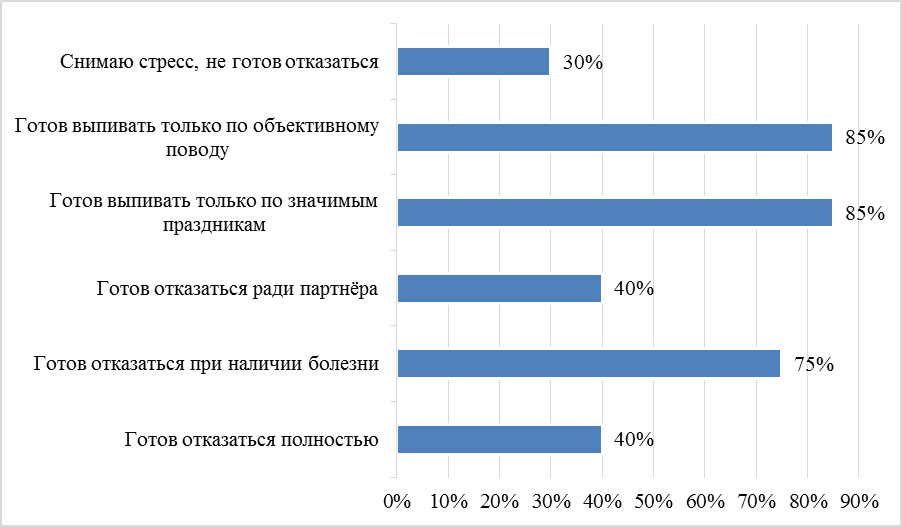 Рис. 1. Готовность сократить самоотравление алкоголем
в зависимости от ведущего мотиваРезультаты позволяют говорить о том, что Трезвость в чистом виде, как полный отказ от самоотравления актуализируется для молодых людей лишь на 40 %. Также невысоким результатом характеризуется отказ ради близкого человека или партнёра, молодые люди предпочитают принятие их недостатков в полном объёме и выражают низкую готовность к оперативным изменениям в собственных привычках. Позитивным является тот факт, что алкоголь как способ снятия стресса рассматривается только в объёме 30 %, что позволяет говорить о сдержанном развитии аддиктивных форм поведения. Объективный фактор в виде болезни не является абсолютным ограничением в интоксикации алкогольными веществами. Молодые люди с 25 % долей вероятности уповают, что врачи могут ошибаться, либо спокойно рассматривают возможность умереть в более ранние сроки. Воспринимать трезвость как отказ от ежедневных практик в пользу самоотравления по объективным поводам является наиболее предпочтительной стратегией для молодёжи (85 %). При этом молодые люди активно ссылаются на источники в социальных сетях, указывающие, что спиртные яды не влияют на качество и длительность жизни.Соответственно полученным ответам, исследуемым было предложено указать, на какие примеры, образцы поведения или на каких конкретных людей они обращают внимание, рассматривая самоотравление алкоголем как допустимое и одобряемое явление.В значительной мере опрошенные упомянули опыт в родительской семье, а также в кругу близких и знакомых. Достаточно часто звучали ответы, что необходимо быть «как все». Отдельные участники, не склонные к интоксикации, отметили, что в коллективе они испытывают значительное давление, а также подвергаются обвинению в «ненормальности» или «болезни» (как правило, речь идёт о психическом заболевании). В 9-ти группах были отмечены рекламные кампании, связанные с популярностью пива, в том числе безалкогольного. Также молодые люди отмечали, что алкоголь в значительной мере связан с «инициацией взрослого», а также упоминали частоту описания вредных привычек в классической литературе как нормальных, ежедневных практик. В пяти случаях упоминалась неразрывная связь алкогольных ядов и ментальности русского народа.Таким образом, в среде молодёжи присутствуют тенденции, указанные в теоретической части статьи. Однако, следует подчеркнуть, что в ходе оценки Трезвости как феномена, молодые люди не имеют чёткого представления и единого понимания трезвого образа жизни. Соответственно, с точки зрения информационного обеспечения социальных программ, необходимо формирование чётко определённого имиджа трезвого человека. Значительное внимание следует уделять возможности удовлетворения, ощущения полноценности и счастья без самоотравления алкоголем, так как в современной действительности соотнесение «трезвый» и «грустный» или «занудный» достаточно устойчиво. Таким образом, в роли информирующих акцентов могут стать творческие произведения, музыкальные лидеры (предпочтительнее из уже набравших популярность), а также короткометражные и полнометражные фильмы с идеей трезвости (тяготеющие к жанру фантастики).В качестве организационной составляющей к имеющейся активности, молодые люди предложили использовать активный метод социального вызова на угрозы. Наряду с движением феминизма, принятия интроверсии, противодействия интернет-агрессии и пр., были предложены идеи сформировать движения за право трезвенников быть услышанными. Предполагается, что данный метод будет согласовываться с «бунтарским» восприятием мира молодёжью.Также среди предлагаемых рекомендаций выдвигалось формирование образа жизни трезвенника, включающего механизмы получения удовольствия от общения, способы развлечений и пр. через сообщества в социальных сетях.Таким образом, Трезвость как феномен нуждается в транслировании с точки зрения свободы от отравления в сознании молодых людей. В значительной мере, самоотравление алкоголем является результатом соединения ментальных особенностей, традиций в семье и пропагандируемых образов в СМИ и массовой потребительской культуре. Поэтому изменение ситуации в положительном ключе возможно посредством применения современных маркетинговых технологий, которые используются в различных сферах рынка и социума в целом.Список литературы1.	Константинов А. Непрерывный суицид // Портал Эксперт. – URL: https://expert.ru/russian_reporter/2019/18/nepreryivnyij-suitsid/ (дата обращения: 20.01.2020). – Текст: электронный.2.	Распопов Р.В. Редакционная статья: овладение современными понятиями науки Трезвости / Р.В. Распопов, А.А. Зверев. – Текст: непосредственный // Трезвость – КУРС России: материалы XVI Международной научно-практической конференции ОД «Союз УСТ «Трезвый Урал» (г. Н. Тагил, 23-24 февраля 2018 г.). Тюмень: Трезвая Тюмень, 2018. С. 278-287.3.	Зверев А.А. Отнимание Трезвости – особо опасный вид социального паразитизма. От борьбы к утверждению и сохранению Трезвости / А.А. Зверев, В.В. Киви. – Текст: непосредственный // Трезвость – необходимое условие для восстановления и устойчивого развития России: материалы XIV научно-практической конференции ОД «Союз УСТ «Трезвый Урал» (г. Челябинск, 21-22 февраля 2016 г.). Тюмень: ТИУ. 2016. С.36-44.Сведения об авторахПоляков Павел Викторович, младший сержант (курсант), Тюменское высшее военно-инженерное командное училище имени маршала инженерных войск А.И. Прошлякова, malivia@rambler.ru, 89129948767.Чайников Георгий Александрович, курсант, Тюменское высшее военно-инженерное командное училище имени маршала инженерных войск А.И. Прошлякова, malivia@rambler.ru, 89129948767.About authorsPolyakov Pavel Viktorovich, junior sergeant (cadet), Tyumen Higher Military Engineering Command School named after Marshal of Engineering Troops A.I. Proshlyakov, malivia@rambler.ru, 89129948767.Chaynikov Georgy Aleksandrovich, cadet, Tyumen Higher Military Engineering Command School named after Marshal of Engineering Troops A.I. Proshlyakov, malivia@rambler.ru, 89129948767.УДК 37.034Ситнова А.А.Sitnova A.A.Ситнова А.А.
Формирование мышления Трезвости через внеурочную деятельность в школеThe formation of Sobriety thinking through extracurricular activities in schoolsВ данной работе представлены результаты анализа ситуации в школах и дано обоснование необходимости информационно-психологической защиты детей от программирования на самоотравление. Описаны методы и результаты формирования трезвого мировоззренияКлючевые слова: Трезвость, социальное программирование, информационно-психологическая защита, социальный заказ, школаIn this paper the school situation analysis results are presented and the necessity of children’s informational-psychological protection from self-poisoning. The methods of sober morality formation are described.Keywords: Sobriety, social engineering, informational-psychological protection, social requestДля формирования мышления Трезвости у детей необходимой мерой является комплексное воздействие на всех участников воспитательного процесса. Особенно остро стоит тема информационного воздействия на детей не столько через СМИ, сколько в первую очередь через школу, как одного из основных агентов социализации. Именно школьный учитель имеет возможность стать авторитетом для ребенка.Необходимо заострить внимание на среде, в которой растёт человек, уделить должное внимание именно воспитанию, а не только обучению. Это подчеркивалось и в Послании Президента РФ В.В. Путина Федеральному Собранию РФ (от 12 декабря 2012 г.): «Школа не просто передает набор знаний. Думаю, вы со мной согласитесь: качественное обучение без воспитания невозможно. Я прошу Правительство подготовить программу полноценного развития в школе воспитательной компоненты, и в первую очередь она должна быть современной» [1].Если среда внутри школы не соответствует необходимым требованиям, то любые действия педагогов бессмысленны.На данном этапе, Федеральная программа «Развитие воспитательной компоненты в образовательных учреждениях» (письмо Министерства Образования РФ от 13 мая 2013 года № ИР-352/09) [2] чётко определяет наличие социального и государственного заказа по формированию у детей некоторых ценностей при помощи воспитания, однако мало внимания в настоящее время уделяется именно формированию мышления Трезвости.В условиях современного общества при постоянной борьбе с табакокурением, алкоголизмом, наркоманией и асоциальным поведением, при существующей форме профилактики, ситуация в корне не меняется. Это дает основания заявить о недостаточной эффективности такой формы работы. Запугивание детей, запреты, как и полное замалчивание, привлекают внимание к отравляющим веществам и отклоняющемуся поведению. Всё это заставляет по-новому смотреть на предупреждение самоотравления интоксикантами.В соответствии с задачей, поставленной государством перед образованием в рамках социального образовательного заказа на сегодня, только при наличии в обществе Трезвости возможно реализовать этот заказ. Главная задача воспитания – готовить ребёнка к будущей жизни. Когда его нравственность достигнет достаточного уровня, можно с уверенностью заявить: он самостоятельно выучит урок, подготовится к контрольной работе, сдаст экзамен.Сегодня каждое учебное заведение поставлено перед необходимостью самостоятельно строить свою образовательную систему на основе выявления социального запроса в образовании. И здесь у школы широкие возможности: обучение детей, родителей и учителей мышлению Трезвости, привлечение родителей к участию в жизни детей, проведение внеклассной работы, работы в рамках классных часов, интеграция информации, ориентированной на воспитание Трезвости, в школьные предметы, курсы внеурочной деятельности, сотрудничество с общественными организациями.В настоящее время в нашей стране идет апробация новой примерной программы воспитания, в вариативной блок которой любая школа свободно может внедрить свою работу по формированию мышления Трезвости. К сожалению, ежегодно проблема только усугубляется, на смену алкоголю, токсикомании, приходят соли, спайсы, снюсы. Чиновники, педагоги и родители сталкиваются с новыми вызовами и предложениями производителей отравляющих веществ.Однако только воспитание и формирование мышления Трезвости, психологической устойчивости, комплексная работа педагогов и родителей и законодательные меры чиновников помогут избежать страшных последствий.В рамках курсов внеурочной деятельности мы предлагаем школьникам следующие формы работы: психологические тренинги для формирования силы воли; проектную деятельность по анализу причин и последствий пагубных привычек; социальное проектирование – создание социальной рекламы; сотрудничество с «Российским движением школьников» и участие в проекте «Здоровье с РДШ»; совместные детско-родительские мероприятия; полноценная внеклассная работа, охватывающая школьников всех возрастов, обеспечение преемственности в воспитательной работе школы; широкие возможности досуговой деятельности (система секций и кружков). Важным является включение блока «Уроки Трезвости» в программу внеурочной деятельности и в курс учебных предметов.Именно классный руководитель является главным звеном в формировании мышления Трезвости внутри школы, поэтому немаловажным становится и вопрос личного примера педагога.Считаем, что формирование мышления Трезвости в настоящее время, когда увеличивается количество летальных исходов от употребления детьми отравляющих веществ, становится одним из магистральных в воспитательной работе школы.Список литературы1.	Послание Президента РФ В.В. Путина Федеральному Собранию РФ от 12 декабря 2012 г. : [сайт]. – URL: http://www.kremlin.ru. – Текст: электронный.2.	Развитие воспитательной компоненты в образовательных учреждениях / письмо Министерства Образования РФ от 13 мая 2013 года № ИР-352/09. – Текст: непосредственный.Сведения об автореСитнова Анастасия Андреевна, директор, Муниципальное бюджетное общеобразовательное учреждение «Средняя школа № 58» г. Иваново, Ивановская область, nskc@mail.ru, 89065146802.About authorSitnova Anastasia Andreevna, director, School №58, Ivanovo, nskc@mail.ru, 89065146802.УДК 316.423Сюзева Н.В.Syuzeva N.V.Сюзева Н.В.
Использование элементов субкультуры
при формировании трезвого движенияUse of subcultural elements
in forming of sober movementВ статье рассматриваются возможности изменения моделей поведения и изменения существующих ценностей как основных направлений при формировании трезвого движения. За основу была взята теория субкультурных движений и их роль в изменении доминирующих культурных направлений.Ключевые слова: субкультура, Трезвость, ценность, самоотравление, культура трезвости.The article considers the possibilities of changing the patterns of behavior and changing existing values as the main directions in the formation of the Sober Movement. The theory of subcultural movements and their role in changing dominant cultural directions were taken as the basis.Keywords: subculture, Sobriety, value, self-harm, culture of sobriety.В конце 2009 года Распоряжением Правительства Российской Федерации № 2128-р от 30 декабря 2009 г. была одобрена Концепция реализации государственной политики по снижению масштабов злоупотребления алкогольной продукцией и профилактике алкоголизма среди населения Российской Федерации на период до 2020 года [1]. Концепция направлена на снижение масштабов отнимания трезвости и профилактику самоотравления в Российской Федерации, что предполагает улучшение демографической ситуации, увеличение продолжительности жизни, сокращение уровня смертности, приобщение к здоровому образу жизни. Необходимость разработки и принятия данной концепции была связана с тем, что в течение последних 20 лет наблюдается постепенное снижение продолжительности жизни и рост смертности, в том числе у граждан трудоспособного возраста [2]. В частности, согласно Указу Президента РФ от 09.10.2007 № 1351 (ред. от 01.07.2014) «Об утверждении Концепции демографической политики Российской Федерации на период до 2025 года», «с 1992 года началось стабильное сокращение численности населения …. В течение последних 15 лет в России ежегодно умирали более 2 млн. человек, что в расчете на 1000 человек в 2 раза больше, чем в европейских странах и США, в 1,5 раза больше, чем в среднем в мире, а ежегодно рождались в этот период 1,2 – 1,5 млн. человек» [2].Отравление алкоголем влечет за собой не только психологическую и физиологическую зависимость, а также высокий уровень смертности от отравлений токсическими веществами, рост сердечно-сосудистых и онкологических заболеваний среди граждан трудоспособного возраста. Кроме того, в состоянии алкогольного отравления совершается большое количество преступлений и правонарушений. Так, по данным Министерства внутренних дел РФ, за период январь-октябрь 2019 года [3] почти каждое третье преступление совершено в состоянии алкогольного отравления. Анализ преступности за 2018 год, по данным МВД РФ, показывает аналогичные данные [4].Таким образом, налицо присутствует необходимость принятия кардинальных мер в профилактике самоотравления населения.По нашему мнению, организация трезвого образа жизни не может ограничиваться только лишь ужесточением контроля за оборотом алкогольной продукции, ограничением рекламы алкоголя, увеличением цен на интоксиканты, установлением временных рамок продажи алкоголя, распространением информации о вреде алкоголя, последствиях самоотравления и пропагандой здорового образа жизни в средствах массовой информации в силу активного влияния стереотипов массового мышления и менталитета русского населения, которые программируют на самоотравление в моменты торжеств, праздников, или, наоборот, каких-либо декомпенсирующих состояний. Мы согласны с исследованиями Г.А. Шичко в том, что причиной самоотравления является не сам яд, а информационное принуждение, внедрение в сознание людей разрушительных программ [5, с. 192]. Однако мы считаем, что программирование также можно использовать и во благо граждан, когда стереотипы трезвости присваиваются не напрямую, а исподволь – через знаки, определённые поведенческие традиции, и даже с помощью формирования моды на трезвый (здоровый) образ жизни. Другими словами, если возможно запрограммировать человека на разрушающее самоотравление, то возможно совершить и обратное. Созидательность программирования в данном случае может сыграть важную роль в формировании новых идеалов, таких как: трезвый человек – свободный человек, человек, уважающий собственное достоинство. Нивелирование влияния ложных убеждений о том, что с помощью алкоголя можно уйти от проблем. Культ действительного уважения собственного достоинства и достоинства других людей, неприемлемости действий, разрушающих это достоинство самоотравлением.Другими словами, трезвость нужно отождествлять с достоинством, честью, силой, свободой выбора, а самоотравление, наоборот, с недостойным, неприличным, даже «позорным» поведением. Свобода выбора должна являться первичным мотиватором – так, согласно В. Франклу «у человека всегда имеется свобода: свобода делать выбор между принятием и отверганием предлагаемого, т.е. между тем, осуществить потенциальный смысл или оставить его нереализованным…ведут и притягивают человека ценности» [6, с. 46]. Следовательно, привитие ценностей трезвости, а это – честь, достоинство, семья, здоровье, является ключевым направлением движения трезвости.В данном ключе, по мнению автора работы, следует обратить внимание на молодежь, как основную группу – возможный транслятор нового поведенческого вектора. Обучающиеся образовательных организаций могут стать массовым носителем движения Трезвости. Нередко молодежные субкультуры активно влияют на доминирующую культуру, что является для них способом самореализации и утверждения персональной позиции, в том числе альтернативной общепринятой [7, с. 14].В этой связи интересен подход А.В. Лагутиной, рассматривающей молодежную субкультуру как игру «в освоение и примеривание идеалов». В субкультуре процесс перехода «от мировоззренческого уровня к практическому и, напротив, от практического к мировоззренческому осуществляется в процессе игры и поддерживается функционированием знаков и символов» [8, с. 97].В структуре субкультуры принято выделять особые нормы взаимоотношений между её представителями, «кодекс» поведения, наличие личностных образцов, достойных подражания, предпочитаемые стили, на основе которых и происходит спецификация субкультурных образований.Соответственно, формируя культуру трезвости через возможности молодежных субкультур и используя их (субкультур) инструменты, возможно, трансформировать актуальную систему ценностей (в частности, алкоголь – в компании, на празднике, в радости, в горе) и выработать стереотипы трезвого поведения, которые должны стать сознательным актом (отказ от алкоголя) членов группы, так как носители субкультуры совместно «пытаются усвоить и переосмыслить доминирующую систему ценностей и значений и в ряде случаев противостоять ей» [9, с. 112]. При переосмыслении системы ценностей следует обращать внимание также и на развенчание мифов. В частности, развенчание мифа о том, что самоотравление – болезнь. Так, в работе Р.В. Распопова и А.А. Зверева достаточно четко представлено терминологически верное, на наш взгляд, и обоснованное объяснение того, что «самоотравление – не болезнь, и его человек может остановить сам»). Кроме того, субкультура предполагает использование собственных вербальных и невербальных коммуникаций, и здесь «применение языка утверждения и сохранения Трезвости (языка УСТ) в работе и в повседневной жизни» [10, с. 281] представляется особенно актуальным.Кроме того, мы согласны с мнением Р.В. Распопова о том, что «внешне дело выглядит так, будто человек «сам» занимается самоотравлением интоксикантами, наносит себе урон своими собственными руками. Прямого раздражителя не видно. Вся ответственность за саморазрушение возлагается на «жертву», скрывая роль организаторов самоотравления людей» [11, с. 51].Следовательно, необходимо обращать внимание и на разрушительное манипулятивное воздействие со стороны производителей и распространителей алкогольной продукции, создавать образ человека-марионетки, самоотравляющего себя.Таким образом, культура трезвости будет строиться через обозначение и последующую трансляцию самих образцов, стереотипов нового (трезвого) образа жизни, а также основные принципы реагирования на ситуации, связанные с самоотравлением другими людьми, близкими, друзьями, визуализацию этих принципов и моделей поведения. Например, такими стереотипами могут быть привлекательность и даже «модность», «крутость» трезвого образа жизни.Список литературы1.	Концепция реализации государственной политики по снижению масштабов злоупотребления алкогольной продукцией и профилактике алкоголизма среди населения Российской Федерации на период до 2020 года // Собрание законодательства РФ. 11.01.2010. № 2. ст. 264. – Текст: непосредственный.2.	Указ Президента РФ от 09.10.2007 № 1351(ред. от 01.07.2014) «Об утверждении Концепции демографической политики Российской Федерации на период до 2025 года»)// Собрание законодательства РФ. 15.10.2007. № 42, ст. 5009. – Текст: непосредственный.3.	Краткая характеристика состояния преступности в Российской Федерации за январь – октябрь 2019 года – Электронный ресурс. URL: https://мвд.рф/reports/item/19007735 (дата обращения 19.01.2020). – Текст: электронный.4.	Краткая характеристика состояния преступности в Российской Федерации за январь – сентябрь 2018 года – Электронный ресурс. URL: https://мвд.рф/reports/item/14696015. Дата обращения – 19.01.2020 г.5.	Огородникова И.П. Роль открытий Г.А. Шичко в прекращении действия механизма отнимания Трезвости / И.П. Огородникова. – Текст: непосредственный // Трезвость – необходимое условие устойчивого развития человечества : материалы XV Международной научно-практической конференции ОД «Союз УСТ «Трезвый Урал». – Тюмень: Трезвая Тюмень, 2017. – С. 190-194.6.	Франкл В. Человек в поисках смысла: введение в логотерапию/ В. Франкл // Доктор и душа. СПб: Ювента, 1997. – С. 46. – Текст: непосредственный.7.	Сюзева Н.В. Антикоррупционная субкультура образовательной организации : автореферат дис … кандидата культурологии /Н.В. Сюзева // Челяб. гос. ин-т культуры. Челябинск, 2016. – 22 с. – Текст: непосредственный.8.	Лагутина А.В. Молодежная субкультура как игровая мифоритуальная система : дисс.... канд. филос. наук: 24.00.01 / Лагутина Анастасия Владимировна. – Тюмень, 2013. – 151 с. – Текст: непосредственный.9.	Девятова Е.В. Беспризорность в контексте российской культуры : диссертация... кандидата культурологии: 24.00.01. – Челябинск, 2009. – 141 с. – Текст: непосредственный.10.	Распопов Р.В. Редакционная статья: овладение современными понятиями науки трезвости / Р.В. Распопов, А.А. Зверев. – Текст: непосредственный // Трезвость – КУРС России : материалы XVI Международной научно-практической конференции Общественного движения «Союз утверждения и сохранения Трезвости «Трезвый Урал». Ответственный редактор Р.В. Распопов. 2018. С. 278-287.11.	Распопов Р.В. Язык утверждения и сохранения трезвости: Лексический анализ информационного письма Конференции в Якутске / Р.В. Распопов. – Текст: непосредственный // Трезвость – КУРС России : материалы XVI Международной научно-практической конференции ОД «Союз УСТ «Трезвый Урал» / отв. ред. Р. В. Распопов. – Тюмень: Трезвая Тюмень, 2018. – С. 45-53.Сведения об автореСюзева Наталья Валентиновна, преподаватель, ГАПОУ СО «Екатеринбургский экономико-технологический колледж», mogilenko_nataly@mail.ru, тел. 8922-212-55-53.About authorSyuzeva Natalya Valentinovna, teacher of SAPEI SR Ekaterinburg College of Economics and Technology, mogilenko_nataly@mail.ru; tel: 8-922-212-55-53.УДК 34.096Устинова В.Г.Ustinova V.G.Устинова В.Г.
Анализ законодательства, устанавливающего порядок отравления и убийства населения
с целью наживыAnalysis of legislation establishing
the procedure of poisoning and killing people
for selfish purposesВ 2019 году каждое третье преступление совершено в состоянии отравления алкоголем. Это связано не только с морально-нравственными проблемами общества, но и проблемами правовой регламентации отношений по производству и обороту алкогольных ядов. Автором выдвинуты конструктивные предложения, повышающие эффективность защиты граждан от отравления и убийства населения с целью наживы.Ключевые слова: алкоголь, алкогольная зависимость, спиртосодержащая продукция, отравление.In 2019, every third crime was created from poisoning by alcohol. This is due not only to the moral problems of society, but also to the problems of legal regulation of relations on the production and turnover of alcohol toxic substances. The author put forward constructive proposals that increase the effectiveness of protecting citizens from poisoning and killing people for profit.Keywords: alcohol, alcohol dependence, alcohol-containing products, poisoning.В настоящее время в Российской Федерации государственный контроль за производством и оборотом алкоголя осуществляется вне рамок государственной монополии. Поэтому принимаемые меры в этой области носят бессвязный характер, не всегда действенны и своевременны. Фактически стратегию развития отрасли определяет не государство, а различного рода негосударственные ассоциации, общественные объединения производителей и продавцов алкогольной продукции [1, с. 27]. Такие организации руководствуются, в первую очередь, корыстными коммерческими интересами, лоббируя необходимые решения через федеральные и региональные органы законодательной и исполнительной власти.Проведенный нами анализ проблемы самоотравления граждан алкоголем основан на данных «Рейтинга трезвости регионов» федерального проекта «Трезвая Россия». В данном проекте каждому региону был присвоен определенный балл, который рассчитывался с учетом шести различных показателей: объем продаж алкоголя, численности умерших от самоотравления алкоголем и больных с диагнозом «алкогольные психозы», количество преступлений, совершенных в состоянии отравления алкогольными ядами и связанных с незаконным производством и оборотом этилового спирта и алкоголя, а также продолжительность запрета продажи алкоголя в течение дня и года. Соответственно, чем ниже у региона итоговый рейтинговый балл, тем он благополучнее. Согласно данному рейтингу в 55 из 85 регионов России отмечается высокий уровень алкоголизации населения.Кроме того, согласно статистике МВД России за январь-декабрь 2019 года произошло 16,5 тысяч дорожно-транспортных происшествий, совершенных в состоянии отравления алкогольными ядами [2]. Большое количество преступлений против личности и собственности, таких как убийство, причинение тяжкого вреда здоровью, изнасилование, вовлечение несовершеннолетних в противоправную деятельность, разбой, грабеж, совершаются в состоянии алкогольного отравления. Многие фоновые явления преступности (бродяжничество, беспризорность, насилие в семье, проституция) вызваны также отравлением алкогольными и табачными ядами, которые снижают волевую и эмоциональную регуляцию психики человека [3, с. 89]. Примером может послужить судебная практика. Так, гражданин М., проживающий в сельской местности с супругой и двумя малолетними детьми, неоднократно отравлялся алкогольными ядами. Вернувшись вечером с работы, гражданин М. в тайне от супруги употребил 1 литр крепкого алкоголя, после чего произошла бытовая ссора с семьей. Находясь в состоянии сильного алкогольного отравления, гражданин М. под угрозой насилия отвел семью в деревянный сарай, запер его на ключ, затем облил бензином, а после чего поджег. Супруга и двое малолетних детей скончались до приезда пожарной бригады [4]. После выхода из состояния сильного отравления интоксикантом, гражданин М. раскаивался, не понимал, как он мог совершить такие действия, сожалел об утрате семьи.На наш взгляд, вышеупомянутые показатели и судебная практика обусловлены, прежде всего, проблемой наличия правовых пробелов в действующем законодательстве, регламентирующем государственное регулирование производства алкогольной и спиртосодержащей продукции, а также ее оборота. В настоящее время в Российской Федерации основным нормативным правовым актом, регулирующим правоотношения в данной сфере, является Федеральный закон «О государственном регулировании производства и оборота этилового спирта, алкогольной и спиртосодержащей продукции и об ограничении потребления (распития) алкогольной продукции» от 22.11.1995 г. № 171-ФЗ. В данном законе, по сравнению с другими нормативными правовыми актами, регламентирующими вышеупомянутые правоотношения, наиболее широко раскрыты предмет и сфера действия, установлены правовые основы не только производства и оборота этилового спирта, алкогольной и спиртосодержащей продукции, но и ограничения потребления (распития) алкогольной продукции на территории РФ [5].Тем не менее, из-за существования указанной ранее проблемы многие правоведы, юристы и граждане с высоким уровнем правового сознания определяют данный Федеральный закон, как законодательство, устанавливающее порядок отравления и убийства населения с целью наживы. В связи с этим в целях защиты населения Российской Федерации от приобретения алкогольной и спиртосодержащей продукции предлагаем не только изменить само название данного нормативного правового акта, но и изложить п. 7 ст. 2 Федерального закона от 22.11.1995 г. № 171-ФЗ в следующей редакции:«7) алкогольная продукция – яд, который произведен с использованием или без использования этилового спирта, произведенного из пищевого сырья, и (или) спиртосодержащих растворов, с содержанием этилового спирта более 0,5 процента объема готовых растворов».Предполагаем, что такое нововведение положительно отразилось бы на массовом сознании российских граждан, поскольку алкогольные яды невозможно ставить наравне с пищей [6, с. 154].Безусловно, для утверждения и сохранения Трезвости нельзя ограничиваться лишь совершенствованием нормативно-правовой базы. Необходимо популяризировать здоровый образ жизни в СМИ, на радио, телевидении и сети «Интернет», ежемесячно организовывать мероприятия спортивного характера, соревнования, турниры и форумы. Проведение открытых образовательных лекций, уроков Трезвости в школах и университетах значительно повысят уровень сознания молодых людей [7, с. 223]. Следует оказать государственную поддержку организациям социального предпринимательства – анонимным клубам и обществам, которые преследуют цель ресоциализировать зависимого от алкоголя человека и вернуть его в состояние трезвости (свободное от запрограммированности на самоотравление любыми интоксикантами и физического отравления ими в любых количествах) [8, с. 303].Создание и организация специальных акций также способствовали бы решению вышеупомянутой проблемы. Примером может послужить акция, проводимая с января 2020 года в Курганской области «Стоп – нелегальный алкоголь». Мероприятие реализуется по инициативе регионального отделения Партии «Единая Россия», Правительства Курганской области, Курганского фонда поддержки регионального сотрудничества и развития, а также общественных организаций. Суть акции состоит в том, что каждый неравнодушный гражданин может сообщить по указанному в СМИ телефону горячей линии о точках нелегальной торговли алкогольными ядами и получить за это вознаграждение. По данным Управления Роспотребнадзора по Курганской области, если факт производства или продажи нелегального алкоголя подтвердится, за раскрытие точки сбыта гражданин может получить 1 000 руб., а за данные о нелегальном цехе – 20 000 руб.Таким образом, дальнейшее совершенствование нормативных правовых актов, регламентирующих отношения, связанные с производством, распространением и отравлением алкогольными ядами во многом способствовало бы решению проблемы отнимания Трезвости в Российской Федерации. Сложность регулируемых отношений обязывает законодателя быть внимательным и с лингвистической, и с общеправовой точек зрения. В связи с этим следует отметить, что в подготовке нормативных документов целесообразно опираться и на судебную практику.Список литературы1.	Зотова М.А. Проблемные аспекты реализации действующего законодательства о государственном регулировании оборота этилового спирта и алкогольной продукции в России / М.А. Зотова. – Текст: непосредственный // Образование и наука в России и за рубежом. – 2018. – № 5 (40). – С. 25-31.2.	Сводные статистические сведения о совокупном количестве дорожно-транспортных происшествий, совершенных в состоянии опьянения за 2018-2019 гг. [Электронный ресурс] // URL: https://мвд.рф/reports/item/19412450 (дата обращения 01.02.2020 г.). – Текст: электронный.3.	Алексеева Е.А. Состояние опьянения как факультативное отягчающее наказание обстоятельство / Е.А. Алексеева. – Текст: непосредственный // Эффективность публичной власти и правового регулирования в современной России: проблемы и решения : материалы Всероссийской науч.-практ. конференции. – Курган: КГУ, 2016. – С. 86-93.4.	Решение Амурского городского суда Хабаровского края по делу № 4-765/2017. Архив Амурского городского суда. – URL: https://sudact.ru/regular/doc/H4TZ4PWTem6K. – Текст: электронный.5.	Федеральный закон «О государственном регулировании производства и оборота этилового спирта, алкогольной и спиртосодержащей продукции и об ограничении потребления (распития) алкогольной продукции» от 22.11.1995 г. № 171-ФЗ (ред. от 01.01.2020 г.) // Собрание Законодательства РФ, 27.11.1995 г., № 48, ст. 4553. – Текст: непосредственный6.	Ширшов В.Д. Сабриентология: наука о трезвом сознании : монография / В.Д. Ширшов. – М.: ИНФРА-М, 2018. – 210 с. – Текст: непосредственный7.	Распопов Р.В. Редакционная статья: совершенствование понятийного аппарата науки Трезвости / Р.В. Распопов, А.А. Зверев. – Текст: непосредственный // Трезвость и проблемы современной России : материалы XVII Всерос. науч.-практ. конф. ОД «Союз УСТ «Трезвый Урал». – Тюмень: Трезвая Тюмень, 2019. – С. 217-226.8.	Язык утверждения и сохранения Трезвости – язык освобождения. – Текст: непосредственный // Трезвость – КУРС России : материалы XVI Междунар. науч.-практ. конф. ОД «Союз УСТ «Трезвый Урал». – Тюмень: Трезвая Тюмень, 2018. – С. 296-324.Сведения об автореУстинова Валерия Георгиевна, студентка 3 курса Института экономики и права ФГБОУ ВО «Курганский государственный университет», ustinovaleria@mail.ru, +79088367033.About authorUstinova Valeria Georgievna, 3rd year student Of the Institute of Economics and law of the Kurgan state University, ustinovaleria@mail.ru, +79088367033.УДК [616.89+364.272] : 347.771Ушакова О.Б.Ushakova O.B.Ушакова О.Б.
Обзор российских патентных документов по теме «Диагностика и лечение алкоголизма»Review of the russian patent documents on the topic “Diagnosis and treatment of alcoholism”Раскрываются преимущества использования патентной информации для изучения информационного потока при тематических исследованиях. Представлены результаты контент-анализа отечественных патентных документов за 2000-2019 гг. по теме «диагностика и лечение алкоголизма», проведенного с использованием баз данных ФИПС Федеральной службы по интеллектуальной собственности (Роспатент). Приведена динамика изменения количества описаний изобретений к патентам, содержащих способы и устройства диагностики, лечения алкоголизма по годам, а также их распределение по тематическим рубрикам. Описаны особенности и практика классифицирования изобретений с помощью международной патентной классификации (МПК).Ключевые слова: патентная информация; патентные исследования; наркология; алкоголизм; Роспатент.The advantages of using patent information to study the information flow in case studies are disclosed. There are presented results of content analysis of the domestic patent documents for the period 2000-2019 on the topic «Diagnosis and Treatment of Alcoholism» conducted using the databases of the Federal Institute of Industrial Property of the Federal Service for Intellectual Property (Rospatent). The dynamics of changes in the number of descriptions of inventions to patents containing methods and devices for diagnosing, treating alcoholism by years, as well as their distribution by topical sections, is given. The features and practice of classifying inventions on the subject of diagnosis and treatment of alcoholism using the international patent classification (IPC) are described.Keywords: patent information; patent research; addiction medicine; alcoholism; Rospatent.ВведениеОдно из распространенных определений утверждает, что алкоголизм – хроническое психическое прогредиентное заболевание, разновидность токсикомании, характеризующееся пристрастием к алкоголю (этиловому спирту), с психической и физической зависимостью от него [1, с. 116].Как известно, в России в 1914-1917 годах по сравнению с Европой был самый низкий уровень потребления алкогольной продукции – 0,83 литра абсолютного алкоголя (безводного спирта) в расчете на душу населения, но с середины 1970-х годов началось существенное увеличение ее потребления. К началу 1990-х годов потребление учтенной алкогольной продукции на душу населения составило 5,4 литра абсолютного алкоголя (безводного спирта) в год, а к 2008 году оно возросло до 10 литров, то есть в 1,8 раза [2]. По состоянию на 2017 год в Российской Федерации потребление алкоголя на душу населения России составляет 9,66 литров этанола в год [3, приложение 2].Реализация положений Концепции государственной политики по снижению масштабов злоупотребления алкогольной продукцией и профилактике алкоголизма среди населения Российской Федерации на период до 2020 года [2] предполагает, в том числе, обеспечение своевременного выявления заболеваний, связанных со злоупотреблением алкогольной продукцией, обеспечение эффективной профилактики возникновения алкогольной зависимости.Патентные документы содержат результаты интеллектуальной деятельности в научно-технической сфере, поэтому могут использоваться в качестве надежного, достоверного источника информации, максимально полно представляющего результаты работы исследователей и изобретателей. В качестве изобретения охраняется техническое решение в любой области, относящееся к продукту (в частности, устройству, веществу, штамму микроорганизма, культуре клеток растений или животных) или способу (процессу осуществления действий над материальным объектом с помощью материальных средств), в том числе к применению продукта или способа по определенному назначению [4, cт. 1350].Патентная информация имеет ряд преимуществ перед другими видами информации:содержит сведения о научно-технических достижениях исследователей, которые дублируются в других видах информации (научно-технической, рекламно-коммерческой и др.) только на 20-30%, т.е. основной объем сведений (70-80%) содержится только в источниках патентной документации;полные описания изобретений имеют стандартную структуру, что облегчает доступ к сведениям, необходимым при проведении исследований;патентная информация хорошо систематизирована и имеет разработанную классификацию, единую для большинства стран мира (Международную патентную классификацию; далее – МПК), что облегчает поиск и формирование баз данных [5, с. 63-64].Цель данного исследования – провести анализ описаний изобретений, выданных в Российской Федерации за период с 2000 по 2019 год по теме «Диагностика и лечение алкоголизма».Публикаций непатентной литературы по указанной теме немного [1, 6-9], но они достаточно полно и глубоко рассматривают многие её аспекты. Также следует отметить, что аннотированный указатель отечественных патентов на изобретения [7] широко раскрывает тему диагностики и лечения алкоголизма, содержит богатый справочный аппарат, размещен в свободном доступе в сети Интернет и может использоваться для получения аккумулированной патентной информации о данном тематическом направлении в Российской Федерации за период 1994-2016 гг.Материал и методыОбъект исследования – базы данных патентов на российские изобретения, зарегистрированные Федеральной службой по интеллектуальной собственности (Роспатент) с 1994 года. Базы данных размещены на странице официального сайта Федерального института промышленной собственности https://new.fips.ru/iiss/. Использовалась версия авторизованного доступа с возможностью поиска не только в библиографических данных и рефератах, но и в полных текстах изобретений.Тематика изобретения указывается классами МПК, использовалась версия МПК, представленная на сайте ФИПС: https://www1.fips.ru/publication-web/classification/index.Для поиска использовались базы данных (на 10.02.2020 г.):Полные тексты российских изобретений с 1994 года.Полные тексты российских изобретений из трех последних бюллетеней.Применялись следующие поисковые выражения:Поисковое выражение 1: (54) Название: алкогол* диагност* OR алкогол* лечен*. (45) Опубликовано: >2000.01.01Поисковое выражение 2: (45) Опубликовано: >2000.01.01. (51) МПК: A61P25/32Статистическая обработка результатов исследования была проведена с использованием программы Microsoft Excel 2010.РезультатыВ результате поиска по поисковому выражению 1 было отобрано 164 отечественных патента на изобретения, зарегистрированных в Роспатенте за 2000-2019 гг., в названии которых содержались ключевые слова «диагностика алкоголизма», «лечение алкоголизма» (рис. 1).83% от общего числа выборки составляли изобретения со словом «способ» в названии. Среди них 53% содержали фразу «способ лечения», 22% – фразу «способ диагностики», 18% – фразу «способ профилактики», 7% – другие варианты, например «способ кодирования», «способ прогнозирования», «способ выявления» и т.п.Очевидно, что преобладающее число изобретений за период с 2000 по 2019 гг. посвящено способам лечения и диагностики алкоголизма, способы профилактики патентуются значительно реже.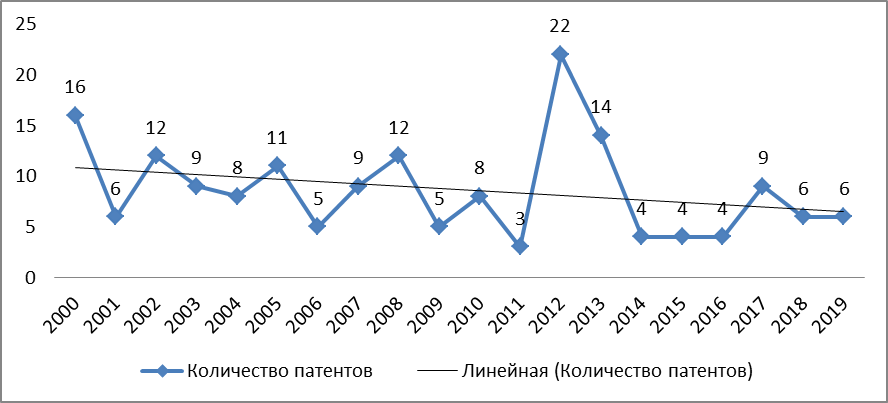 Рис. 1. Динамика изменения количества российских патентов на изобретения, содержащих в названии ключевые слова «диагностика алкоголизма», «лечение алкоголизма»» за период с 2000 по 2019 гг.Однако поиск только по ключевым словам в названии изобретения существенно сужает результаты поиска по теме. Поэтому для расширения результатов поиска необходимо использовать тематические классификации, для изобретений это международная патентная классификация. В МПК лишь одна подгруппа из 74 500 групп и подгрупп содержит значение со словом «алкоголь»: A61P 25/32 – Лекарственные средства для лечения алкогольного злоупотребления. Подгрупп со словом «трезвость» в МПК нет. По A61P 25/32 был произведен отбор по поисковому выражению 2. Результаты поиска показали, что по указанной теме в Российской Федерации было выдано 145 патентов за 20 лет. Динамика изменения числа патентов по годам представлена на рис. 2.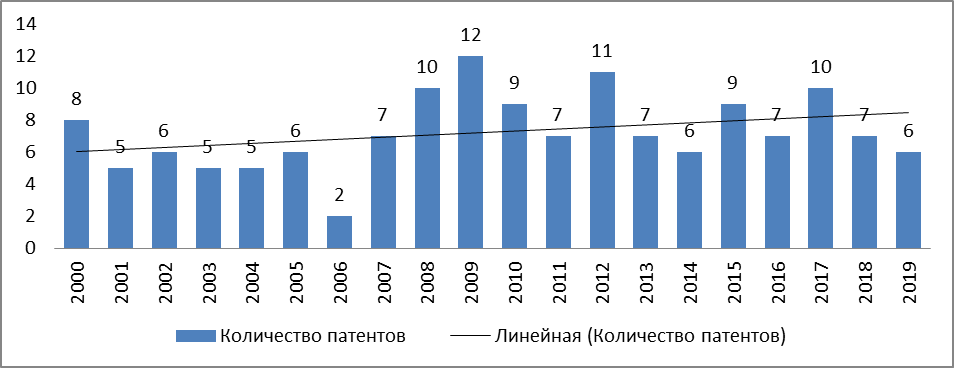 Рис. 2. Распределение количества изобретений, соответствующих индексу МПК A61P 25/32 по годам за период 2000-2019 гг.В изобретениях, посвященных диагностике и лечению алкоголизма, наиболее часто встречаются следующие индексы МПК:A61K – Лекарства и медикаменты для терапевтических, стоматологических или гигиенических целей (33%).A61M 21/00 – Прочие способы и устройства, вызывающие изменения в состоянии сознания; устройства для усыпления или прерывания сна механическими, оптическими или акустическими средствами, например для гипноза (психиатрия) (22%).G01N – Исследование или анализ материалов путем определения их химических или физических свойств (способы диагностики болезней, вызванных алкоголизмом) (20%).A61B – Диагностика; хирургия; опознание личности (способы диагностики алкоголизма) (14%).Таким образом, анализ изобретений по тематике на основании рубрик МПК подтверждает распространенную точку зрения, что алкоголизм – это болезнь (вышестоящий индекс A61 – Медицина и ветеринария; гигиена).Если рассмотреть распределение описаний изобретений к патентам по статусу патентных документов, то очевидно, что большинство патентных документов уже прекратили свое действие (рис. 3). Это значит, что представленные изобретения могут быть свободно использованы любым гражданином.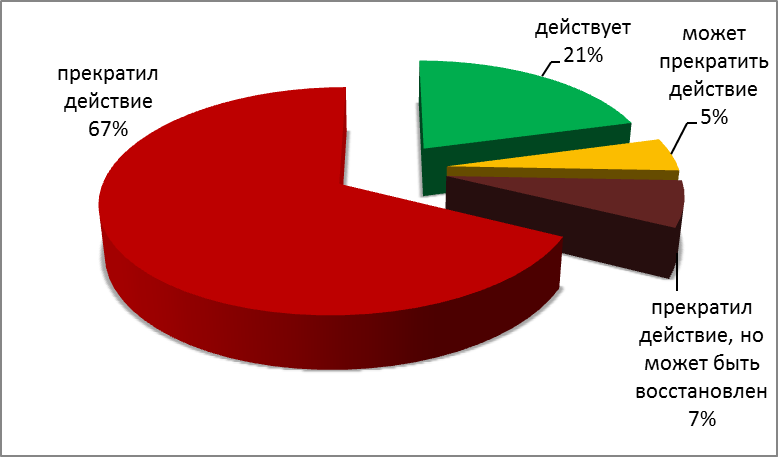 Рис. 3. Диаграмма распределения патентов по статусуСоединение поисковых стратегий, учитывающих поиск по МПК и ключевым словам, позволило получить единый массив описаний изобретений к патентам, составляющий 173 документа.Важным преимуществом патентной документации является четкая структура документа – описания изобретения к патенту. Каждое описание (кроме библиографических данных, предусмотренных стандартом ST.9 ВОИС [10]) содержит: реферат; область техники, к которой относится изобретение; уровень техники (включает описание известных способов решения данной задачи, с упоминанием недостатков этих способов); раскрытие сути изобретения в таком объеме, чтобы любой средний специалист в этой области мог повторить это изобретение только по представленному описанию. В описаниях изобретения, раскрывающий способ (например, лечения), присутствует раздел «осуществление изобретения» (иллюстрация изобретательской идеи) с конкретными примерами из клинической практики и достигнутыми результатами. В заключении приводится формула изобретения – она определяет объект, на который будет действовать правовая охрана. Таким образом, использование массива описаний изобретений к патентам позволяет исследователям получать значительно более полную информацию по теме, чем при использовании только непатентной литературы (книги, статьи, диссертации и т.п.).ЗаключениеПоиск описаний российских изобретений по теме «Диагностика и лечение алкоголизма» за период с 2000 по 2019 гг. по разным поисковым признакам позволил отобрать массив полнотекстовой научно-технической информации, содержащий 173 документа, содержащих лекарственные средства, способы диагностики, лечения и профилактики алкоголизма. Описание способов составляет подавляющее большинство описаний изобретений по теме.Основной массив изобретений посвящен лечению алкоголизма с помощью лекарственных препаратов, методов психотерапии и физиотерапии (более 80%). Профилактике алкоголизма посвящено небольшое количество изобретений (менее 20%).Общее число российских изобретений, посвященных диагностике и лечению алкоголизма за период 2000-2019 гг., неравномерно и имеет тенденцию к снижению, в то время как патентование лекарственных средств для лечения алкоголизма – к повышению.Список литературы1.	Евдокимов В.И. Анализ отечественных изобретений по психопрофилактике и психотерапии алкоголизма (1994-2016 гг.) / В.И. Евдокимов, Е.И. Чехлатый. – Текст: непосредственный // Вестник психотерапии.-2017. – № 64. – С. 115-133.2.	Концепция реализации государственной политики по снижению масштабов злоупотребления алкогольной продукцией и профилактике алкоголизма среди населения Российской Федерации на период до 2020 года: утв. распоряжением Правительства РФ от 30.12.2009 N 2128-р // Собрание законодательства РФ.- 11.01.2010, N 2.- ст. 264. – Текст: непосредственный.3.	Об утверждении методики оценки среднедушевого потребления алкоголя в Российской Федерации: приказ Минздрава России от 30.07.2019 N 575. – Текст: непосредственный.4.	Гражданский кодекс Российской Федерации (часть четвертая) от 18.12.2006 N 230-ФЗ (ред. от 18.07.2019). – Текст: непосредственный.5.	Мосин Е.Л. Роль и место интеллектуальной собственности при разработке автоматизированных систем управления / Е.Л. Мосин. – Текст: непосредственный // Интеллектуальная собственность. Промышленная собственность. – 2016.- N 7.- С.59-70.6.	Анализ патентов на изобретения в сфере психотерапии в России (1994-2010 гг.) / В.И. Евдокимов, Т.Г. Горячкина, Т.Н. Эриванцева, Е.И. Чехлатый. – Текст: непосредственный // Вестник психотерапии. – 2011. – № 38. – С. 118-134.7.	Евдокимов В.И. Диагностика и лечение алкоголизма: аннотированный указатель отечественных патентов на изобретения (1994-2016 гг.) / В.И. Евдокимов, Е.И. Чехлатый; Всероссийский центр экстренной и радиационной медицины им. А.М. Никифорова МЧС России, Национальный медицинский исследовательский центр психиатрии и неврологии им. В.М. Бехтерева. – СПб., 2017. – 111 с. – Текст: непосредственный8.	Перехрестенко П.М. Патентное обеспечение научных исследований в области новых лекарственных средств лечения алкоголизма / П.М. Перехрестенко. – Текст: непосредственный // Социальная гигиена, организация здравоохранения и история медицины: респ. Межвед. Сб.-Киев, 1989. – Вып. 20. – С. 107-110.9.	Контент-анализ запатентованных методов лечения наркологических расстройств в России / С.С. Сошников, С.К. Владимиров, Р.А. Сосунов [и др.]. – Текст: непосредственный // Неврологический вестник.-2011. – Т.XLII, № 4. – С. 3-7.10.	Стандарт ВОИС ST.9. Рекомендации, касающиеся библиографических данных, относящихся к патентным документам и свидетельствам дополнительной охраны (SPC) // Федеральная служба по интеллектуальной собственности (Роспатент). Раздел «Стандарты ВОИС» : [сайт]. –URL: https://rupto.ru/ru/documents/standarty-vois. – Текст: электронный.Сведения об автореУшакова Ольга Борисовна, заместитель заведующего отделением Всероссийская патентно-техническая библиотека Федерального института промышленной собственности. Электронная почта: olushakova@mail.ru.About authorUshakova Olga Borisovna, Deputy Head of the Division “All-Russian Patent and Technical Library”, Federal Institute of Industrial Property. E-mail: olushakova@mail.ru, phone: +7-968-944-92-10.УДК 378:42/49(07)Сперанская Н.И., Храмова Н.А., Яцевич О.Е.Speranskaya N.I., Khramova N.A., Iatsevich O.Y.Сперанская Н.И., Храмова Н.А., Яцевич О.Е.
Семантико-коннотационный анализ
термина «трезвость»Semantic connotation analysis
of the term “sobriety”Актуальность представленной статьи определяется необходимостью популяризации идеологии утверждения трезвости и трезвого образа жизни, мотивирующего на избавление от отравления различными видами интоксикантов. Авторы провели семантико-коннотационный анализ термина «трезвость», выявив его ядро и вариативные значения, что позволило сделать вывод об исторически заложенном позитивном смысле данного понятия, которое в ходе исторического развития цивилизации приобрело негативные коннотации.Ключевые слова: Трезвость, интоксиканты, идеология сохранения и утверждения трезвости.The urgency of the represented article is determined by necessity of popularization of sobriety ideology and keeping sober lifestyle motivating for throwing off different intoxications. Authors performed semantic connotation analysis of the term “sobriety” having identified its essence and variable meanings that allowed to make the conclusion about diachronic positive sense of this notion which got some negative connotation with historic development of the civilization.Keywords: sobriety, intoxicants, keeping sober ideologyИдеология утверждения трезвости продолжает оставаться актуальной и в настоящее время, причем популярность ведения трезвого образа жизни, представляющего собой самомотивацию на избавление от отравления различными видами интоксикантов, усиливается в современном социуме. Считаем целесообразным изучить терминологию, используемую при характеристике данных явлений, что и составляет понятийный аппарат, специфичный для рассматриваемого вида человеческой жизнедеятельности [1]. Все это акцентирует важность работы для любой науки с семантико-коннотационным полем.Необходимо уточнить, что все смыслы передаются через слово, представляющего собой лингвистическую структуру. Тем не менее, общеизвестно, что не каждая звуковая совокупность является словом, помимо этого оно обладает неким качеством, значением, что, по сути, определяет понятие. Каждое слово имеет разную институциональность и может использоваться в разнообразных научных дискуссиях. В то же самое время требуется акцентировать внимание на неравнозначность слова и понятия, последнее оформлено в термине (латинский язык terminus, переводится «граница, предел»), который можно определить как словесное обозначение понятий в разных сферах профессионального знания. Очевидно, в той или иной науке появляется множество терминов, которые объединяются по более специфической тематике и образуют своего рода кластеры. К примеру, термины, характеризующие освобождение от запрограммированности на самоотравление, создают кластер трезвости, включающий в себя значения и понятия, которые способствуют формированию убеждений в необходимости ведения трезвого образа жизни [2], [3], [4].Нами разработан и апробирован алгоритм изучения терминов. На первом этапе необходимо рассмотреть историческое становление слова, выражающего то или иное понятие, здесь возможно использование фонетического анализа, определение родственных слов. Далее, характеристика словообразовательных, семантических аспектов, позволяющих выделить ядро и его вариативные значения, коннотации (в латинском языке connotatio и connote – «добавляю значение»), что даёт новые оттенки закрепленных уже в языке и/или случайных слов.С самого рождения человека окружает огромное количество слов, которые он всю свою сознательную жизнь формирует в понятия посредством дедукции (от известного к неизвестному). Мировоззрение и понятийный пласт формируются далеко не только со страниц учебников, но и с экранов телевидения, случайно услышанных разговоров на улице, через сайты глобальной сети. Это влечет за собой определенные риски, в том числе интоксикационную запрограммированность. Конечно, неравнодушные люди, педагоги ведут работу по формированию убеждений трезвости, знакомят подрастающее поколение с азами и словарем трезвости, который включает порой странные слова и словосочетания, такие как: «вал трезвых идей», «венец (венок) Трезвости», «видеоролики по трезвой тематике», «влияние Трезвости», «волны Трезвости», «вопросы Трезвости», «враги Трезвости», «врачи и Трезвость», «вселенная Трезвости». Это тезаурус понятийного аппарата «Трезвости». Создатели словарного индекса не рассматривают формирование становления словоформы «трезвость» в онтогенезе посредством диахронического среза [5]. Авторы упустили из виду один из главнейших аспектов, через который должен пройти любой понятийный аппарат, стремящийся закрепиться в научных кругах. Это семантический и этимологический анализы, дающие возможность конкретизации любого понятия, поскольку выявляются дополнительные коннотации в формирующейся науке «Трезвости».Подчеркнем, что термины не только способны отражать специфичные понятия науки и других областей деятельности человека, но и посредством терминологической базы происходит формулирование и фиксация правил, категорий и законов [6]. Идеология сохранения и утверждения трезвости происходит стадию своего становления и требует постоянного уточнения и дополнения тезауруса.Словоформа «трезвый», согласно Википедии, употребляется в трех значениях: состояние человека, который не подвергался воздействию алкоголя; другие семантические подтексты имеют переносный смысл: воздержанный, умеренный образ жизни; рассудительный, спокойный взгляд на проблемы [7].Интересные примеры приводятся в Библейской энциклопедии Брокгауза: в Новом Завете выражение «быть трезвым» означает ничто иное, как богоподобный, приличествующий образ жизни (1Тим 3:2,11; Тит 2:2 – в Синодальном переводе – "бдительный"), позволяющий отстраниться от всего греховного. «Трезвенник» полагается и берет свое вдохновение из Божьей воли, постигая истину и освобождаясь от пут дьявола (2Тим 2:26). Такой человек не совершает грехов (1Кор 15:34), а бодрствует (1Пет 5:8) и возносит моления (1Пет 4:7), уповая на благодать, явленную в Иисусе Христе (1Пет 1:13). Являясь сосредоточением веры, любви и надежды (1Фес 5:6,8), готов подвергаться страданиям и скорби (2Тим 4:5) [8].Внутренняя форма имеет прямые корреляты с семантическим значением слова: церковнославянский язык являет собой культурное отражение в историческом срезе с греческим языком [9].Этимологический словарь русского языка А.В. Семенова говорит о том, что лексема «трезвый» в предметном содержании восходит к индоевропейскому ter- (делаться бесчувственным), с общеславянским корнем – terzvъ (болеющий после состояния опьянения). Трудно найти звуковые аналогии с древне-индийским tŕ̥ṣyati «жаждет», tr̥ṣṭás «иссохший», tr̥ṣúṣ «жадный, жаждущий», древне-исландским Þorsti «жажда», древне-верхне-немецким thurst, готским Þaúrstei «жажда», Þaúrsjan «испытывать жажду», греческим ταρσός, латинским torreō «сушу». Форму «тверёзый» М.Ю. Брандт расшифровывает через словоформу «твёрдый». Считаем возможным объяснить -z- при помощи лексемы rězvъ «резвый», то есть «подвижный, веселый, обладающий живостью в движениях».Исторические записи зафиксировали существование слова, начиная с XI века, однако, мотивированного объяснения становления слова в русском языке до сих пор нет. Возможно происхождение с церковнославянского, но это тоже всего лишь предположение. Существительное «трезвость» появилось значительно позже. Существует большое количество однокоренных слов: отрезвитель, вытрезвиловка, вытрезвитель, вытрезвить, вытрезвиться, вытрезвляться, нетрезвость, нетрезвый, отрезвить, отрезвиться, отрезвление, отрезвлять, отрезвляться, протрезветь, протрезвить, протрезвиться, протрезвление, протрезвлять, протрезвляться, тверёзый [10].Рассмотрим происхождение данного слова в романо-германских языках. Sobriety (существительное) c 1400 года имеет значение «moderation in indulgence» – умеренность в потворстве, от старофранцузского sobriety "трезвость, умеренность" (современный французский «sobrieté» – трезвость) непосредственно от латинского sobrietatem (именительный sobrietas), от sobrius – трезвый. Значение «steadiness, gravity» (устойчивость, гравитация) записано с 1540-х годов [11] Sober (прилагательное) в середине 14 века появляется значение «умеренный в желаниях или поступках, умеренный, сдержанный», особенно «воздерживающийся от крепких напитков», а также «спокойный, не охваченный эмоциями», от старофранцузского sobre "порядочный; трезвый"(12 век), от латинского sobrius «не пьяный, умеренный, разумный», от варианта se -" + ebrius «пьяный», неизвестного происхождения. Значение «не пьян в данный момент» относится к концу 14 века; также "соответственно торжественный, серьезный, не головокружительный. "Родственные: трезвость; трезвость. Трезвенник «appropriately solemn, serious, not giddy» -степенный, серьезный человек" зафиксирован с 1705 года.sober (глагол) как глагольная форма зафиксирован в 14 веке, «приведение в спокойное состояние» (переходный глагол), от sober «трезвый» (прил.). Значение «сделать серьезным» относится к 1726 году. Непереходное чувство «become sober» -стать трезвым" (с 1847 года часто с приставкой up) употребляется с 1820 года. Родственные: Sobered; sobering. протрезвевший; отрезвляющий.Sorbēre связан со словами Sorption, Absorption, Absorption, absorbieren, Absorber(A), Adsorption, adsorbieren, Adsorbens, Desorption, Resorption, resorbierennüchtern (трезвый) – прилагательное со значением «не съедено и не выпито, с пустым желудком, не пьян», в переносном смысле «бесстрастно, отсутствие фантазии»; древневерхненемецкий nuohturn (10./11.века). включает в себя формирование словоформы nuohturnīn около 1000 года, например, в nuohturnīn sīn «придерживаться одной вещи»), средневерхненемецкий nüehtern «трезвый,не пьяный», средний ново-немецкий nöchteren, средний голландский nuchteren, nuchterne, голландский nuchter заимствованы «утренний рассвет, рассвет», древний верхненемецкий uohta (около 1000), средненемецкий uohte, uhte, в новонемецком в значении «живописный» Ucht, древнесаксонский ūhta, средненовонемецкий uchte «ночной». Это, вероятно связано с монастырскими обрядами, когда ложились спать, а на рассвете служили службу без маковой росинки. Nüchternheit (Трезвость) – сущ. Ж.р. (начало 15 век): ausnüchtern (протрезвиться) восстанавливаться от состояния алкогольного опьянения (17 век); настоящего похмелья (середина 19 века); отрезвление – глагол – «оправиться после обильной еды, от опьянения», средневерхненемецкий ernüchtern «вырвать кого-то из поднятого состояния» (18 век); Ernüchterung (сущ) – отрезвление (со второй половины 19 века) [11], [12].В заключении, необходимо подчеркнуть, что понятия «трезвый»/«трезвость» изначально имели позитивную окраску: в германских языках – «сдержанный, порядочный, спокойный, разумный, серьезный», в славянских – «твердый, резвый, подвижный, веселый». В эпоху Возрождения появляются негативные коннотации, объясняющие трезвость как отсутствие состояния опьянения. Это позволяет сделать выводы о том, что такое скрупулезное изучение понятийного аппарата в историческом разрезе дает возможность рассмотрения исконных значений, которые с течением времени могут подвергаться семантическим изменениям (в данном конкретном случае: ухудшение смыслового значения).Список литературы1.	Сперанская Н.И. Философско-педагогический дискурс: opinion respectus (в формате преподавания иностранного языка в высшем учебном заведении технической направленности) : монография / Н.И. Сперанская, О.Е. Яцевич. – Тюмень:ТИУ, 2017.–91 с. – Текст: непосредственный2.	Распопов Р.В. Редакционная статья: совершенствование понятийного аппарата науки Трезвости / Р.В. Распопов, А.А. Зверев. – Текст: непосредственный //Трезвость и проблемы современной России: материалы XVII Всероссийской НПК ОД «Союз УСТ «Трезвый Урал» (г. Южноуральск, 23-24 февраля 2019 г.) – Тюмень: Трезвая Тюмень, 2019. – С. 217-226.3.	Язык утверждения и сохранения Трезвости – язык освобождения. – Текст: непосредственный // Трезвость – КУРС России: материалы XVI Международной НПК ОД «Союз УСТ «Трезвый Урал» (г. Н. Тагил, 23-24 февраля 2018 г.). – Тюмень: Трезвая Тюмень, 2018, – С. 296-324.4.	Распопов Р.В. Редакционная статья: овладение современными понятиями науки Трезвости / Р.В. Распопов, А.А. Зверев. – Текст: непосредственный // Трезвость – КУРС России : материалы XVI Международной научно-практической конференции ОД «Союз УСТ «Трезвый Урал» (г. Н. Тагил, 23-24 февраля 2018 г.). – Тюмень: Трезвая Тюмень, 2018. – С. 278-287.5.	Коба Т.В. Язык утверждения и сохранения Трезвости в повседневной речи. – URL: http://www.trezvoeradio.ru/biblioteka/stati/143. – Текст: электронный.6.	Сперанская Н.И. Кластер арктических терминов: от этимологии к семантике / Н.И. Сперанская, О.Е. Яцевич, С.А. Ковалевская. – Текст: непосредственный // Гум. науки и образование. 2018. Т. 9. № 3 (35). С. 162-167.7.	Википедия. – URL: https://ru.wikipedia.org/wiki/Трезвость. – Текст: электронный.8.	Библейская энциклопедия : [сайт]. – URL: https://azbyka.ru/otechnik/Spravochniki/biblejskaja-entsiklopedija-brokgauza/4079?=трезвый. – Текст: электронный.9.	Коренева Ю.В. Трезвение и трезвость: культурные смыслы слова (На примере житий святых)/ – URL: http://naukarus.com/trezvenie-i-trezvost-kulturnye-smysly-slova-na-primere-zhitiy-svyatyh. – Текст: электронный.10.	Этимологический словарь русского языка. М.: Русский язык от А до Я. Издательство «ЮНВЕС», Москва, 2003.11.	Online Etimology Dictionary : [сайт]. URL: https://www.etymonline.com/word/sobriety. – Текст: электронный.12.	DWDS: [сайт]. – URL: https://www.dwds.de/wb/n%C3%BCchtern. – Текст: электронный.Сведения об авторахСперанская Нина Ивановна, доцент кафедры иностранных языков ТИУ, к.п.н., заслуженный учитель РФ, NIS5959@mail.ru, +79292623680.Храмова Наталья Аркадьевна, ассистент кафедры иностранных языков ТИУ, khramova_75@mail.ru, +79220451585.Яцевич Ольга Евгеньена, доцент кафедры иностранных языков ТИУ, кандидат философских наук, член РФО, maru-safronova@rambler.ru.About authorsSperanskaya Nina, associate professor of the chair of foreign languages of Industrial University of Tyumen, Ph.D in Pedagogy, honored teacher of RF, NIS5959@mail.ru, +79292623680.Khramova Natalya, assistant lecturer of the chair of foreign languages of Industrial University of Tyumen, khramova_75@mail.ru, +79220451585.Iatsevich Olga, associate professor of the chair of foreign languages of Industrial University of Tyumen, Ph.D in Philosophy, member of RPS, maru-safronova@rambler.ru, +79829431391.УДК 316.4.051+613.814Шубникова Е.Г.Shubnikova E.G.Шубникова Е.Г.
Деятельность попечительств
о народной трезвости в России:
методы и оценка эффективностиGuardianship activities about people's sobriety
in Russia: methods and performance assessmentПредставлен историко-правовой анализ новой общественно-государственной формы попечения о народной трезвости в России. Дан анализ инновационных методов трезвенной деятельности попечительств о народной трезвости, представлены результаты и причины невысокой эффективности профилактической деятельности.Ключевые слова: попечительства о народной трезвости, трезвенное движение, профилактическая деятельность.Historical and legal analysis of the new public-state form of care for people's sobriety in Russia is presented. Innovative methods of teetotal activity of the Guardianship of people's sobriety, presented the results and reasons for the low effectiveness of preventive activities.Keywords: Guardianship of people's sobriety, temperance movement, preventive activities.С 1895 г. по «Положению о казённой продаже питей» начинается постепенное введение казённой винной монополии в Российской Империи. Одним из основных принципов реформы продажи алкоголя стало стремление «к возможному – при наличных культурных условиях – сокращению или даже уничтожению пьянства» [1]. Для этой цели по инициативе русского правительства впервые создавались особые органы – попечительства о народной трезвости, которые находились в ведении Министерства финансов и должны были в обязательном порядке создаваться за полгода до введения казённой винной монополии в каждой губернии.Отметим, что субсидии, выделяемые казной на проведение антиалкогольных мероприятий, вносились Министерством финансов в статью расходов по казённой продаже питей. То есть покупатель, приобретая ведро водки за 8 рублей 40 копеек, уплачивал 1 рубль 74 копейки за антиалкогольную борьбу, которую проводило с ним правительство. Так, в 1900 г. на профилактическую деятельность попечительств было выделено в среднем на губернию около 50.000 рублей, а в целом ассигнование казны составило 2.700.000 рублей в год [2]. Для успешной антиалкогольной пропаганды попечительствам были предоставлены не только материальная поддержка и бесплатные помещения, но и льготы в коммерческой деятельности: чайные и столовые попечительств освобождались от уплаты торговых сборов, разрешалась беспатентная продажа табачных изделий, сахара, гербовых бумаг и марок, канцелярских и письменных принадлежностей. Таким образом, впервые оборот алкоголя и «борьба с алкоголизмом» оказались сосредоточены в руках государства, в результате чего появился эффективный государственный инструмент предупреждения «пьянства» [3].В деятельности попечительств о народной трезвости можно выделить два этапа, неразрывно связанных с реализацией казённой винной монополии: 1) первый – с 1895 г. по 1905 г. – характеризовался развитием новых форм профилактической деятельности и созданием учреждений, в которых она должна была проводиться (народные дома, чайные, библиотеки, читальни и т.д.); 2) второй – с 1906 г. до 1917 г. – из-за военных действий и революционных событий финансирование этих общественно-государственных органов снизилось, а эффективность деятельности была поставлена под сомнение [4; 5].В «Руководящих указаниях для деятельности попечительств о народной трезвости», одобренных Министром финансов в 1897 г., было указано на важность проведения мероприятий «не только с так называемыми пьяницами, а и с массою населения вообще…» [6]. Впервые в деятельности попечительств о народной трезвости были определены задачи профилактического характера:1. Распространение знаний о вреде алкоголя, а именно Распространение среди населения здравых понятий о вреде самоотравления алкоголем с указанием на их пагубное влияние на организм человека и его потомство, а также на ухудшение экономического положения отравляющихся граждан и государства в целом. Особо отметим, что важная роль в этом направлении отводилась народным учителям, которые как можно чаще со школьной кафедры должны рассказывать подрастающим поколениям о вреде самоотравления алкоголем [2; 6]. Для решения этой задачи использовались следующие меры: 1) народные чтения и собеседования; 2) составление и распространение книг и брошюр антиалкогольного содержания путём их бесплатной раздачи или развешивания на витринах, при церквях, школах, волостных правлениях.С одной стороны, народные чтения в тот период были одной из самых эффективных форм профилактической деятельности и пользовались популярностью среди крестьян, так как лишь 14% населения умело читать [7], но, с другой стороны, тематика публичных народных чтений была жёстко ограничена сочинениями, утверждёнными Учёным комитетом Министерства народного просвещения, а процедура их разрешения была длительной [8; 9]. Нормативно-правовой анализ показал, что Министерство финансов, кроме выделения субсидий попечительствам, предпринимало значительные усилия по внесению изменений в действующее законодательство для расширения полномочий попечительств о народной трезвости, необходимых для организации их деятельности без получения дополнительных разрешений от губернаторов, градоначальников, директоров народных училищ. В частности, был упрощен порядок организации народных чтений, расширен список книг, рекомендованных для них, лекторы получили возможность комментировать содержание выступлений [4].Однако основной проблемой деятельности попечительств стала, на наш взгляд, подмена антиалкогольной деятельности культурно-просветительной и социально-благотворительной, которую уже осуществляли в то время разнообразные общественные организации («Общество распространения в народе грамотности или образования», «Общество бесплатной народной библиотеки», «Общество устройства народных чтений» и др.). Анализ отчётов попечительств в рамках первого периода деятельности показывает, что лишь 5–10% народных чтений носили «специально противоалкогольный характер». Причинами этого стало отсутствие подготовленных для этой работы лекторов (чаще священников и учителей), а также книг о вреде самоотравления и специализированной методической литературы [10; 11].К началу второго периода ситуация изменилась: с 1901 г. для попечительств о народной трезвости были упрощены правила организации народных чтений; для каждой губернии приобретены волшебные фонари и световые картины; расширен список книг и периодических журналов, которые в обязательном порядке выписывались попечительствами («Вестник трезвости», «Волшебный фонарь», «Читальня народной школы», «Росток», «Всходы» и др.) [2; 12]. Работа в некоторых попечительствах становилась более целенаправленной и систематизированной: разрабатывались программы народных противоалкогольных чтений, созданы музеи трезвости, привлекались подготовленные лекторы [13]. Логическим завершением народных чтений становилась продажа и бесплатная раздача книг и брошюр, троицких и народных листков о вреде самоотравления алкоголем.В рамках нашего исследования отметим, что активными слушателями народных чтений часто становились дети и подростки, а беседы о вреде самоотравления некоторые попечительства устраивали специально для школьников. В отзывах попечительства предлагалось все силы по формированию сознания о вреде алкоголя направить, в первую очередь, на «лабораторию, где вырабатываются … личности – именно школу», что позволит намного повысить эффективность работы, ходатайствуют о введении обязательного преподавания в высших, средних и низших мужских и женских учебных заведениях гигиены с отделом о вреде самоотравления [5].Собеседования же носили религиозно-нравственный характер, проводили их священники-проповедники, которые находились на службе у попечительств. Они совершали богослужения, разъясняли вред самоотравления, принимали обеты воздержания [14].Значение деятельности попечительств в этом направлении велико: в течение короткого времени были созданы десятки книг и брошюр о вреде алкоголя, одобренных Учёным комитетом Министерства народного просвещения для учительских библиотек всех низших училищ, которые активно выписывались чайными-читальнями и народными библиотеками. Одним Д.Г. Булгаковским было создано более ста книг, несколько антиалкогольных иллюстрированных альбомов, брошюр, сопровождающихся световыми картинами, созданными автором и предназначенными специально для народных чтений и публичных лекций. Специально для учителей и школьников им были подготовлены «Первая русская хрестоматия с подбором статей о вредном влиянии спиртных напитков на здоровье, материальное благосостояние и нравственность. Для школ в борьбе с народным пьянством» (1901), пособия «Что может сделать школа в борьбе с народным пьянством. К сельским учителям» (1910), «Не пробуйте вина. К крестьянским детям» (1910), «Лучи трезвости. Сборник для взрослых и детей» (1913), «Помните, к чему готовитесь. Первое чтение по борьбе за трезвость. Посвящается учащимся разных учебных заведений» (1914) и др. [12].2. Отвлечение народа от алкоголя путем изыскания средств для предоставления населению возможности проводить свободное время вне питейных заведений. Несмотря на то, что С.Ю. Витте, вдохновитель и организатор винной монополии в России, не поощрял увеселительный характер деятельности попечительств, доставление народу «разумных развлечений» стало чуть ли не главным оружием «борьбы с пьянством» [3].С целью отвлечения народа от самоотравления интоксикантами и организации свободного времени попечительства занимались устройством разных предприятий и учреждений, которые создавали условия не только для укрепления физических сил и здорового отдыха (чайные, народные столовые, ночлежные дома, народные гулянья со спортивными состязаниями, гимнастические упражнения и детские игровые площадки, танцевальные вечера, концерты, спектакли, праздники, игры и ёлки для детей и др.), но и для умственного и эстетического развития (народные читальни, библиотеки и книжные склады, народные дома, уличные читальни и летучие библиотеки, музеи, воскресные школы и вечерние классы для взрослых, народные театры, певческие хоры и оркестры, курсы пения, черчения, рисования и др.) детей и взрослых. Кроме того, на субсидии попечительств открывались больницы и приюты для регулярно отравляющихся алкоголем граждан, дома трудолюбия и ночлежные дома, юридические бюро, посреднические конторы, ремесленные классы, оказывалась благотворительная помощь и поддержка земствам и обществам трезвости.Анализ опроса Комитетов попечительств о народной трезвости, проведённого Д.Г. Булгаковским, показывает, что самоотравление алкоголем, несмотря на усилия попечительств, с каждым годом увеличивалось, а среди причин низкой эффективности их деятельности были названы: 1) бюрократическое, формальное, незаинтересованное отношение обязательных членов (государственных чиновников) к своим задачам; 2) отсутствие связи между действительными и добровольными членами попечительств: при активной самоотверженной деятельности последних права решающего голоса у членов-соревнователей не было; 3) оторванность от народа, чем и вызвано безучастное отношение и низкий уровень поддержки среди простых людей; 4) недостаточное финансирование; 5) строгий контроль за проведением народных чтений и бесед, отсутствие книг и специальной литературы для их организации; 6) алкогольные традиции, которые устранить за короткий срок невозможно.Однако Д.Г. Булгаковский в «Очерке деятельности попечительств о народной трезвости за всё время их существования» отмечал, что значение их деятельности неизмеримо велико: благодаря попечительствам возникли тысячи чайных, тысячи библиотек, тысячи книжных складов, тысячи народных театров, открыты приюты для отрезвления, лечебницы для «алкоголиков», несколько сотен народных домов, проведены десятки тысяч народных чтений со световыми фонарями в специально созданных народных аудиториях, организованы воскресные школы и вечерние курсы, народные и церковные школы и многое другое [5].Действительно, деятельность попечительств о народной трезвости не привела к снижению самоотравления алкоголем в России в целом, однако в отчёте Санкт-Петербургского городского попечительства о народной трезвости указано, что по сведениям Министерства Финансов самоотравление алкоголем в Санкт-Петербурге за десять лет снизилось на 25% (в 1898 г. – 2,25 ведра, а в 1908 г. – 1,69 ведра) [13].Именно в это время возникает идея «отвлечь народ от пьянства», которая в деятельности попечительств реализуется с помощью различных форм внешкольного образования, причём не только взрослых, но и детей. Очень долго мы пытались понять корни этой модели и веры в её эффективность. До сих пор одним из самых распространённых подходов профилактической деятельности в нашей стране является организация свободного времени и досуга детей и молодёжи [16–18].Действительно, раньше никто не знал, как и какими практическими действиями спасать народные массы от порока. Попечительства о народной трезвости за короткий срок предложили и реализовали множество новых форм трезвенной деятельности, которые носили образовательный, культурно-просветительный и развлекательный характер, однако оценить их эффективность достаточно сложно. Заметим лишь, что многие из предложенных более ста лет назад методов до сих пор активно используются в превенции зависимого поведения школьников!Список литературы1.	Казённая продажа вина : основные начала винной монополии и способы её осуществления / под ред. Н.О. Осипова. – Санкт-Петербург: Гл. упр. неоклад. сборов и казён. продажи питей, 1900. – 555 с. – Текст: непосредственный.2.	Попечительства о народной трезвости. 1895–1898 : очерк деятельности. – Санкт-Петербург: Тип. СПб. АО печ. дела в России Е. Евдокимов, 1900. – 34 с. – Текст: непосредственный.3.	Краснов И.А. Кому на Руси пить хорошо? Очерки по истории алкогольного вопроса в дореволюционной России, 1885–1917 / И.А. Краснов. – Санкт-Петербург: Издательство ЮПИ, 2017. – 336 с. – Текст: непосредственный.4.	Афанасьев А.Л. Трезвенное движение в России в период мирного развития: 1907–1914 годы. Опыт оздоровления общества : монография. – Томск: Томск. гос. ун-т систем управления и радиоэлектроники, 2007. – 200 с. – Текст: непосредственный.5.	Булгаковский Д.Г. Очерк деятельности попечительств о народной трезвости за всё время их существования (1895–1909 г.) : В 2 ч. : Сост. по офиц. источникам / Д.Г. Булгаковский. – Санкт-Петербург: Отеч. тип., 1910. – 240 с. – Текст: непосредственный.6.	Устав попечительств о народной трезвости, высочайше утверждённый 20 декабря 1894 г. : со всеми последовавшими по 7 июня 1902 г. доп. узаконениями и с расположенными постатейно тезисами циркулярных разъяснений Министра финансов и Гл. управления неокладных сборов, а также с приложением разъяснений и главнейших узаконений в полном тексте / сост. Ф.П. Добужинский, П.Ф. Кобеко. – Вильна: Тип. И. Блюмовича, 1902. – 314 с. – Текст: непосредственный.7.	Зайцева Л.И. С.Ю. Витте и Россия. Ч. 1. Казённая винная монополия (1894–1914) : по научным публикациям и архивным материалам конца XIX – начала XX в. / Л.И. Зайцева. – Москва: Институт экономики РАН, 2000. – 299 с. – Текст: непосредственный.8.	Варб Е. Общественно-педагогическое значение деятельности попечительств о народной трезвости / Е. Варб // Вестник воспитания. – 1898. – № 8. – С. 133–160. – Текст: непосредственный.9.	Каталог книг для употребления в низших училищах ведомства Министерства народного просвещения и для публичных народных чтений: по июнь 1901 г. – Санкт-Петербург, 1901. – 263 с. – Текст: непосредственный.10.	Быкова А.Г. Попечительства «О народной трезвости» в истории трезвенного движения в России в 1894–1914 гг. / А.Г. Быкова. – Текст: непосредственный // История в подробностях. – 2014. – № 4(46). – С. 66–71.11.	Вятское попечительство о народной трезвости. Деятельность попечительства в 1903 г. – Вятка, 1904. – 348 с. – Текст: непосредственный.12.	Щеглов Г.Э. Печальник о благе народном. Жизнь и литературные труды Дмитрия Гавриловича Булгаковского / Г.Э. Щеглов. – Минск: Белорусский Экзархат, 2009. – 272 с. – Текст: непосредственный.13.	Отчёт о деятельности Особого Нижегородского ярмарочного комитета попечительства о народной трезвости за 1912 год. – Нижний Новгород: Электрич. тип. «Молния», 1913. – 43 с. – Текст: непосредственный.14.	Краткий очерк деятельности С.-Петербургского попечительства о народной трезвости : 1898–1909. – Санкт-Петербург: Типолитография К.Л. Пентковского, 1909. – 34 с. – Текст: непосредственный.15.	Отчёт по С.-Петербургскому городскому попечительству о народной трезвости за 1908 год. – Санкт-Петербург: Типолитография К.Л. Пентковского, 1909. – 169 с. – Текст: непосредственный.16.	Шубникова Е.Г. Историко-правовой анализ возникновения обществ трезвости в России во второй половине XIX века / Е.Г. Шубникова. – Текст: непосредственный // Трезвость и проблемы современной России : материалы XVII Всероссийской научно-практической конференции ОД «Союз УСТ «Трезвый Урал» / отв. ред. Р.В. Распопов. – Тюмень : Трезвая Тюмень, 2019. – С. 141-148.17.	Шубникова Е.Г. Технологический подход в педагогической профилактике аддиктивного поведения / Е.Г. Шубникова. – Текст: непосредственный // Педагогика. – 2019. – № 3. – С. 79–86.18.	Шубникова Е.Г. Уроки трезвости в школе: становление системы предупреждения детского алкоголизма в России и за рубежом / Е.Г. Шубникова. – Текст: непосредственный // Трезвость – КУРС России : материалы XVI МНПК. ОД «Союз УСТ «Трезвый Урал». – Тюмень: Трезвая Тюмень, 2018. – С. 149–157.Сведения об автореШубникова Екатерина Геннадьевна, к.п.н., доцент каф. психологии и социальной педагогики, ФГБОУ ВО «Чувашский государственный педагогический университет им. И. Я. Яковлева», ivsuf@rambler.ru.About authorShubnikova Ekaterina Gennadyevna, candidate of pedagogics, associate professor, I. Yakovlev Chuvash State Pedagogical University, Cheboksary, Russia.УДК 316.4.051+316.658Карпачёв А.А.Karpachev A.A.Карпачёв А.А.
Вопросы трезвости в свете теории
социально-психологического программирования Г.А. ШичкоSobriety issues in the light of the theory
of social and psychological programming
by G.A. ShichkoВ статье рассмотрен алгоритм и последовательность социально-психологического программирования и формирования привычек и потребностей. Показана возможность нового подхода к вопросам первичной профилактики и формирования трезвого, здорового образа жизни на основе трезвых убеждений, трезвого мышления, трезвого просвещения и как следствие развитие добровольчества на новых принципах.Ключевые слова: метод Г. А. Шичко, социально-психологическая запрограммированность, трезвость, здоровье, первичная профилактика, уроки трезвости, добровольчество.The article examines the algorithm and sequence of socio-psychological programming and the formation of habits and needs. The possibility of a new approach to the issues of primary prevention and the formation of a sober healthy lifestyle on the basis, of sober beliefs, sober thinking, sober education and, as a consequence, the development of volunteerism on new principles is shown.Keywords: method of G. A. Shichko, socio-psychological programming, sobriety, health, primary prevention, lessons of sobriety, volunteering.Трезвость в наши дни – ценнейшее личностное свойство человека. Распространение трезвости – гуманная, патриотическая, социально-полезная деятельность.Г. А. ШичкоПрошло 35 лет со дня написания (12 января 1985 г.) Г. А. Шичко одной из ключевых работ в понимании основной и единственной причины (психологической запрограммированности) алкогольной проблемы и путей эффективного её решения «Алкогольная проблема в свете теории психологического программирования» [1, с. 151]. Срок вполне достаточный для подведения итогов понимания и практики решения не только алкогольной проблемы, но и вопросов трезвости: теории и практики формирования трезвых убеждений, трезвого мышления, трезвого стереотипа поведения и трезвого мировоззрения человека, в семье и в обществе.Геннадий Андреевич Шичко – советский русский учёный, психофизиолог, кандидат биологических наук, автор научного психолого-педагогического метода освобождения от вредных привычек и восстановления сознательной трезвости, разработчик научной основы 5-го nрезвеннического движения (ТД).Основные научные исследования и экспериментальные работы Г. А. Шичко проводил в области высшей нервной деятельности человека.«Слово может быть использовано и для выработки у человека, особенно у ребёнка, психологического иммунитета, т.е. отрицательной настройки по отношению к раздражителям, применение которых приводит к появлению вредных привычек (курение, алкоголизм, наркомания), а также по отношению к аморальным поступкам, к вере в сверхъестественное и т.п.Вопрос о возможностях и приёмах использования в интересах практики целенаправленных воздействий на вторую сигнальную систему... находится на стыке многих наук: физиологии, психиатрии, педагогики и некоторых других.Эта наука (назовём её условно психопластикой или психопластикологией) уже стоит у двери жизни и, можно думать, в ближайшее время... активно включится в борьбу за человека, за его физическое и нравственное здоровье» [2, с. 212].Г. А. Шичко разработал и сформулировал понимание единственной причины вредных привычек (проалкогольной, прокурительной, пронаркотической) – психологическую запрограммированность [3].Психологическая проалкогольная запрограммированность формируется из:– установки (социальной средой, в детстве примером родителей и взрослых, СМИ и т.д.);– программы (что, как, когда, по какому поводу и с кем «употреблять алкоголь» (отравляться алкогольным ядом) и т.д.);– убеждения (что это «необходимое», «правильное» действие, «все так делают» и т.д.).«Проалкогольная (питейная) запрограммированность – 1) искажённость сознания ложными проалкогольными сведениями, вынуждающая человека, вопреки инстинкту самосохранения, поглощать алкогольную отраву; 2) изуродованность сознания ложными проалкогольными сведениями, включающая в себя настроенность (установку) на «употребление спиртного», программу отношения к нему и проалкогольные убеждения» [1, с. 129].Что сделал Г. А. Шичко своими научными исследованиями и практическими разработками:1.	Выявил и доказал, что единственной причиной любых вредных привычек и потребностей, как физических, так и ментальных, является психологическая запрограммированность. Разработал концепцию и теорию психологического программирования [3, с. 59-68].2.	Сформулировал понятия и принципы гортоновики (лат. hortatio – речевые воздействия, novo – обновлять, изобретать) – новой науки, занимающейся изучением возможностей благотворного влияния на человека целенаправленной речью [3, с. 16-43].3.	Разработал теорию алкоголизма [3, с. 68-94] и на её основе сформулировал цель противоалкогольной работы и принципы дезалкоголизмии [3, с. 105-112].4.	Разработал метод и методику освобождения (избавления) от алкогольной и табачной зависимостей:1) «Для понимания сути нового метода необходимо дать определение понятию «алкоголик». Алкоголики – питейно запрограммированные люди, имеющие привычку к употреблению спиртного, потребность в нём и поглощающие его. Метод предусматривает угашение психологическим путём потребности и привычки, нейтрализацию идеологическими (просвещение правдой – прим. А.К.) и педагогическими воздействиями питейной запрограммированности и превращение алкоголика в сознательного трезвенника» [1, с. 152];2) «Порядок действий по самоизбавлению от алкоголизма [1, с. 116-120]».Дальнейшая практика доказала, что разработанные метод и методика применимы для освобождения от любой вредной привычки.5.	На основе разработанных метода и методики внедрил в практику помощь проалкогольно и протабачно зависимым людям, тем что самостоятельно проводил практические занятия, индивидуальные и коллективные для добровольно желающих, по избавлению от алкогольной и табачной зависимостей и этим дал пример практической реализации своих научных исследований.6.	Сформулировал основные понятия и определения антиалкогольного просвещения и частично трезвенного просвещения: психологическая проалкогольная запрограммированность, гортоновика, принцип оптимализма, принцип сингулизма, абсурдизм, абсурдист, проалкогольный абсурдист, противоалкогольный абсурдист, состояние воздержанности (двойственность сознания), воздержанник, прояснённость сознания, трезвость, веритизм, естественный трезвенник, благоразумный трезвенник, сознательный трезвенник и т.д. [4].7.	Составил классификацию и временные периоды 5-и трезвенных движений (ТД) России и СССР: первое трезвенное движение 1858 – 1862 гг., второе – 1885 – 1904 гг., третье – 1914 -1925 гг., четвёртое – 1928 – 1932 гг., пятое – с 1981 г. – по настоящее время [4].8.	Для успешного проведения психологической отрезвляющей работы разработал шесть степеней опьянения исходя не из концентрации этанола в крови (клиническая классификация), а из степени отравленности мозга алкоголем: дурашливость, буйность, параличность, безумность, усыплённость, наркозность [4].9.	Г. А. Шичко как учёный, стоящий на основах диалектического материализма, применил диалектический метод анализа социальных процессов алкоголизации, алкоголизмии, деалкоголизмии, формирования трезвости – выявил и составил категориальные пары, характеризующие данные социальные процессы: пьющий – непьющий, алкоголепийца – трезвенник, пьяница – благоразумный трезвенник, алкоголик – сознательный трезвенник, абсурдист – веритист, алкоголизмия – дезалкоголизмия, алкоголизм – трезвость и т.д. [5].10.	Сформулировал понимание абсурдности трёх вредных и проалкогольно программирующих теорий, распространяемых устно и в средствах массовой информации (СМИ) – печать, ТВ, интернет и т.д.: теории заполнения алкогольного вакуума, теории «культурного («умеренного») пития», теории алкогольного скепсиса [6].11.	Сформулировал основные виды абсурдизмов (абсурдисткие убеждения, взгляды, верования), передаваемые изустно или через СМИ, искажающие и программирующие сознание человека: проалкогольные (бытовой, обрядовый, медицинский, религиозный, рекламный), антиалкогольные (национальный, политический, уравнительный, рекламно-запретительный) [7, с. 53-58].12.	Составил классификацию людей в зависимости от их отношения к алкогольным изделиям и психологической проалкогольной запрограммированности [1, с. 121-124].«В зависимости от питейной (проалкогольной – прим. А.К.) запрограммированности (ПЗ) и от употребления спиртного (УС) (самоотравления алкогольным ядом – прим А.К.) всё человечество разделено на четыре группы: трезвенников (-ПЗ, -УС), воздержанников (+ПЗ, -УС), принужденников (-ПЗ, +УС) и алкоголепийц (+ПЗ, +УС) [1, с. 152]».Трезвенники, воздержанники и алкоголепийцы делятся на четыре подгруппы: трезвенники – естественные трезвенники, религиозные трезвенники, благоразумные трезвенники, сознательные трезвенники; воздержанники – воздержанник-этанолопат, воздержанник-случайник, воздержанник-пьяница, воздержанник-алкоголик; алкоголепийцы (самоотравляющиеся алкогольным ядом – прим. А.К.) – этанолопаты, случайно «пьющие» (случайники), пьяницы, алкоголики [3, гл. 7, с. 95 -105].13.	Составил методические рекомендации по противоалкогольному и противокурительному воспитанию детей в семье [8].Надо отметить, что актуальность сделанного Г. А. Шичко в науке и практике освобождения от вредных зависимостей и формирования трезвости, с течением времени только возрастает. Исторический, системно-эволюционный подход в науке является главным и ключевым для понимания закономерностей текущего состояния и дальнейшего развития. Любая наука, в том числе и разрабатываемая «наука трезвости», должна развиваться, не вытесняя предыдущие этапы развития, а оставляя их, как годичные круги дерева, в теории и практике опыта личного, коллективного и общественного.Своей жизнью, научной и практической деятельностью русский ученый Геннадий Андреевич Шичко дал пример жизненного, научного, нравственного и гражданского подвига бескорыстного служения своему народу и Отечеству.Метод Шичко – психолого-педагогический метод, названный Г. А. Шичко методом гортоновической дезалкоголизмии и основанный на немедицинском, социально-педагогическом воздействии.Суть метода заключается в том, что предусматривается угашение психологическим путем потребности и привычки, нейтрализация идеологическими и педагогическими воздействиями проалкогольной запрограммированности и превращение человека, самоотравляющегося алкогольным ядом («употребляющего алкоголь»), в сознательного трезвенника (по Г. А. Шичко) [9, с. 18-19; 1, с. 152].Освоение практических навыков нейтрализации психологического проалкогольного программирования и его воздействия дает возможность человеку эффективно угашать разрушительные воздействия агрессивной социальной среды и в первую очередь средств массовой информации (СМИ). Сначала сознательно контролировать свои мысли, слова и действия, затем нейтрализовывать проалкогольное социально-психологическое программирование синхронно и автоматически в режиме реального времени, на сознательном и подсознательном уровнях психики человека.Алгоритм социально-психологического программирования и формирования привычек и потребностей, разработанный на основе метода Г. А. Шичко представляет собой последовательность взаимосвязанных социальных процессов: запрограммированность (установка, программа, убеждение) – приобщение – привычка – потребность – потребление (реализация привычки или потребности) [9, с. 17-19; 10, с. 46-51]. Установка может быть отрицательной, положительной или безразличной.Дальнейшая разработка данного подхода привела к матричному представлению элементов и связей между ними в реальной жизни общества, отображающих процесс как положительного, так и отрицательного, социально-психологического программирования и научения [11, с. 37].Разработанное матричное представление (рис. 1 и 2) выявило диалектическое изменение (динамический характер) начальной запрограммированности (З) в процессе социализации личности: З начальная (первичная) – З приобщения – З привычки – З потребности – З потребления (помрачение сознания – при научении на вредные привычки и потребности, прояснённость сознания – при научении на положительные привычки и потребности).Надо только отметить, что приведённые матрицы являются взаимосвязанными и наглядно показывают процессы и структуру алкоголизмии, дезалкоголизмии и формирования трезвого мышления: отказ от «употребления» (от реализации привычки или потребности) – переход в состояние воздержанности в зависимости от стадии запрограммированности (воздержанник-алкоголик, воздержанник-пьяница, воздержанник-случайник) – личная работа (научение) по методу и методике Г. А. Шичко (сознательный воздержанник) – формирование начальной запрограммированности на положительную установку, полезную программу, разумное убеждение – освоение принципов и методов ТЗОЖ (трезвого здорового образа жизни), трезвенник – формирование привычки в ТЗОЖ, благоразумный трезвенник – формирование потребности в ТЗОЖ, сознательный трезвенник – прояснённость сознания.Практика антиалкогольного и трезвенного просвещения, проведение уроков трезвости и системных занятий по методу Г. А. Шичко в рамках организаций Союза некоммерческих организаций в сфере профилактики и охраны здоровья «Евразийская ассоциация здоровья» (ЕАЗ) и МОО «Союз борьбы за народную трезвость» (СБНТ) привела к созданию соответствующей формы дневника и коррекции методики (порядка действий) по нейтрализации социально-психологической запрограммированности на любые вредные физические и ментальные привычки и формированию трезвости человека (трезвых убеждений, трезвого мышления, сознательного трезвого стереотипа поведения и трезвого мировоззрения) [9, с. 19-22, с. 92-93; 12, с. 23-27].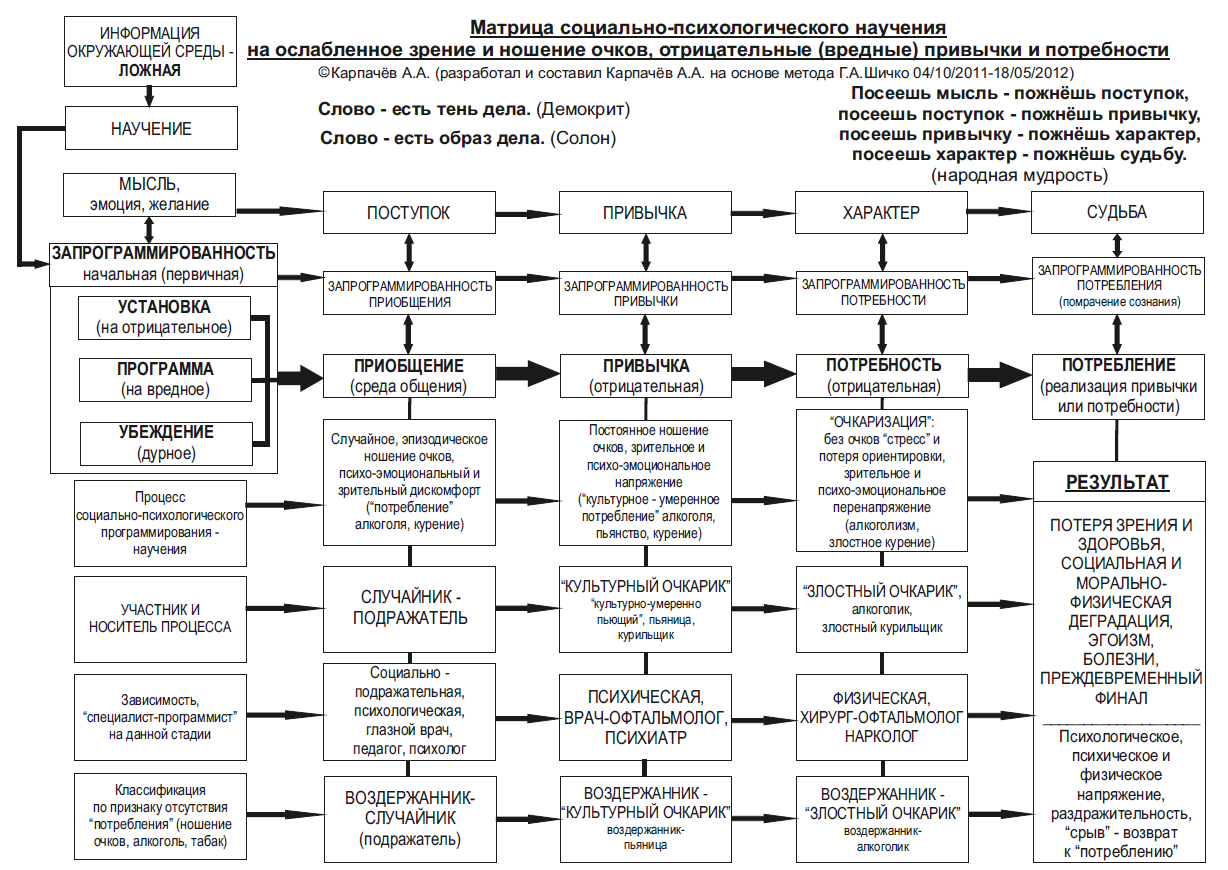 Рис. 1. Матрица социально-психологического научения на отрицательные (вредные) привычки и потребности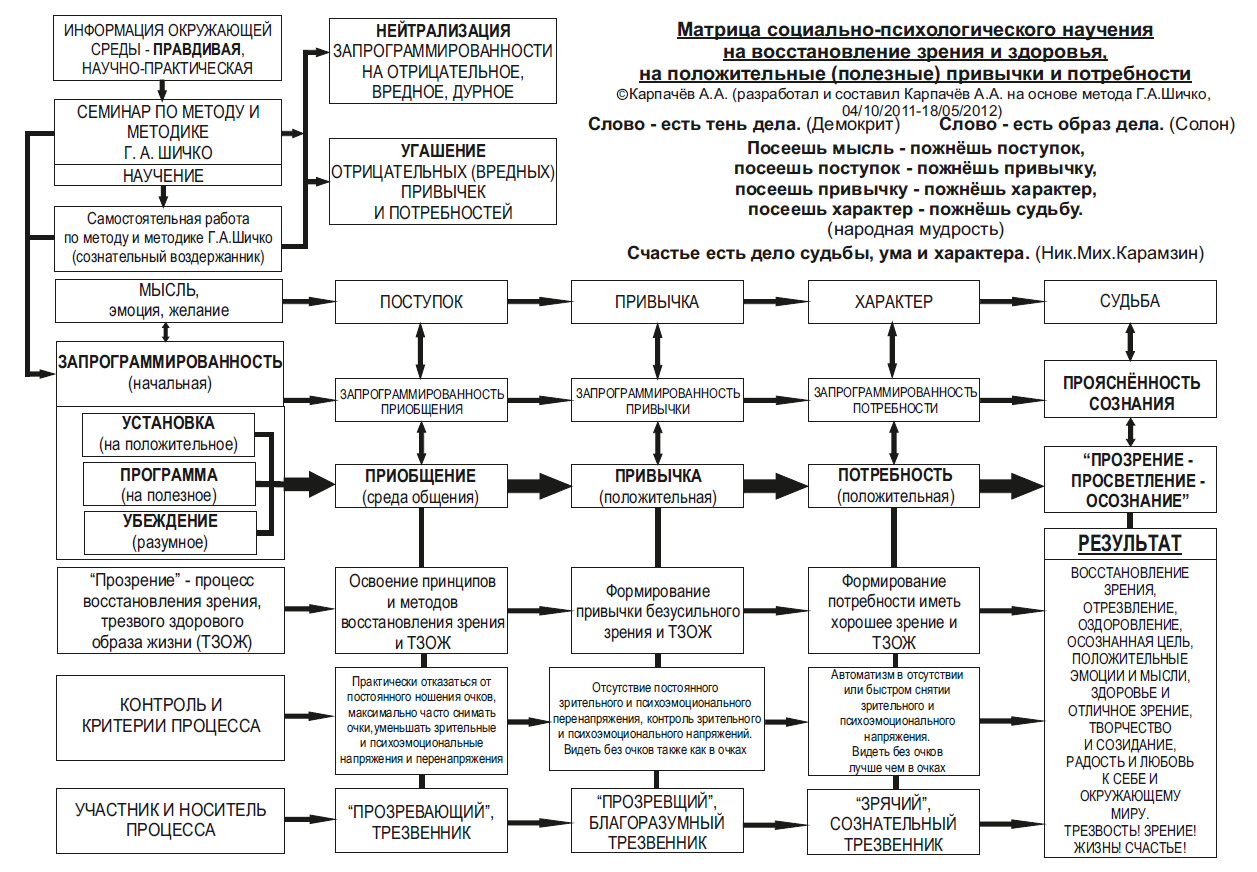 Рис. 2. Матрица социально-психологического научения на положительные (полезные) привычки и потребностиСоциально-психологическая запрограммированность человека на то или иное действие, которую он получает в процессе социализации, даёт понимание природы любых привычек и потребностей, как отрицательных (вредных), так и положительных (полезных). Отрицательные (вредные) привычки являются следствием искаженности сознания и ложного стереотипа поведения, а положительные (полезные) являются следствием правдивых нравственных убеждений и ясного здравосозидательного сознания. В реальном поведении человека имеет огромное значение спектр привычек и потребностей, как отрицательных, так и положительных.Г.А. Шичко сформулировал здравосозидательный психологический подход к процессу освобождения от алкогольной, прокурительной и других зависимостей. Если под трезвостью до него подразумевалось воздержание, неупотребление веществ наркотического действия (подход ВОЗ), то Шичко добавил к данному определению нейтрализацию пронаркотической запрограммированности, как состояния очищенности сознания человека от активности вредных пронаркотических программ. Нейтрализованная пронаркотическая (в частности, проалкогольная) запрограммированность замещается: отрицательной установкой к самоотравлению алкогольным ядом, программой трезвого стереотипа поведения и устойчивыми, активными трезвыми убеждениями [13, с. 59-60].Г. А. Шичко в научном плане зафиксировал переход от антиалкогольного просвещения и пропаганды к трезвенному просвещению, формированию трезвых убеждений, трезвого мышления, трезвого мировоззрения, формированию и утверждению сознательного трезвого состояния. Глубокий смысл такого подхода раскрывается в работе с личностью и расширяется на общественно-государственную деятельность: теперь антиалкогольная фразеология с элементами запугивания граждан отрицательными последствиями «потребления алкоголя, табака, наркотиков и других интоксикантов» (самоотравления алкогольными, табачными, наркотическими и другими нейротропными ядами) замещается, в основном, трезвенным просвещением и терминами и понятиями, проясняющими сознание и формирующими язык сознательной трезвости. Нейтрализуются ложные проалкогольные предрассудки и абсурдизмы в сознании человека на основе объективной научной правды и формируются трезвые убеждения, положительные образы, стереотипы поведения и ценности личности.«Трезвость сознательная – это ясное сознание человека, информационное и нравственное состояние семьи и общества, свободные от запрограммированности на самоотравление алкогольными, табачными, наркотическими ядами или иными химическими интоксикантами и неискаженные никакими предрассудками, ложью, психологическими зависимостями и страстями» (А. А. Карпачёв) [9, с. 19].Об алкоголе и его действии дается правдивая информация в соответствии с возрастной психологией, основной акцент делается на необходимости трезвости как естественной основе жизни, нравственных ценностях и устойчивом развития личности и общества. Это и есть научная и нравственная основа трезвенного просвещения.Основная цель трезвенного просвещения – прервать передачу разрушительных интоксикантных запрограммированностей, в первую очередь проалкогольной, прокурительной, пронаркотической и других, действующих на основе нейротропных ядов, из поколения в поколение и в поколении – от старших к младшим. Сформировать культуру устойчивой преемственности на уровне личности, семьи, коллектива, общества и государства трезвых здравосозидательных убеждений, мышления, стереотипов поведения и мировоззрения.Понимание единственной причины различных зависимостей как социально-психологической запрограммированности и обоснование необходимости трезвенного просвещения, основные теоретические и практические принципы которого разработаны и разрабатываются отдельными организациями ТД (ТГОО УСТ «Трезвая Тюмень», Союз «Евразийская ассоциация здоровья» г. Москва), позволяет сделать массовым добровольчество в движении за трезвый здоровый образ жизни (ТЗОЖ) с опорой на гражданское общество, общественные и государственные институты: с привлечением студентов, преподавательского состава ВУЗов, СУЗов и школ, специалистов по работе с молодёжью, старшеклассников, родителей, представителей некоммерческих организаций и бизнеса.«Трезвость – основа физического, нравственного, духовного, демографического, экономического возрождения и устойчивого развития народов России и Русской цивилизации» (А. А. Карпачёв).Список литературы1.	Дроздов И. Геннадий Шичко и его метод. Ленинград, 1991 г. – 161 с. – Текст: непосредственный.2.	Шичко Г. А. Вторая сигнальная система и ее физиологические механизмы. (Вторая сигнальная система и рефлекторная деятельность), Медицина, Ленинградское отделение. Ленинград, 1969 г. – 216 с. – Текст: непосредственный.3.	Шичко Г. А. Разработка индивидуального психофизиологического подхода к избавлению от алкоголизма (Заключительный отчёт). НИИ Экспериментальной медицины АМН СССР, Ленинград, 1981г. – 176 с. – Текст: непосредственный.4.	Шичко Г. А. Маленький словарь трезвенника (основная трезвенная терминология). Ленинград, 1984 г. – Текст: непосредственный.5.	Шичко Г. А. Рекомендации по использованию словаря для самоотрезвления. Статья, 18 июля 1985 г. – Текст: непосредственный.6.	Шичко Г. А. Женщина и трезвость. Статья, 5 марта 1978 г. – Текст: непосредственный.7.	Захарова Л. Ю., Соколов Ю. А., Кривомаз Ю. А. Путь к трезвости. СПб., 1997 г. – Текст: непосредственный.8.	Шичко Г. А. Противоалкогольное и противокурительное воспитание детей в семье. Методические рекомендации. Общество «Знание» РСФСР Ленинградская организация, Ленинград, 1981 г. Издание 2-е, допол., Москва: Евразийская ассоциация здоровья, 2018 г., 28 с. – Текст: непосредственный.9.	Карпачёв А. А, Карпачёва Е. И., Карпачёв Д. А. Формирование трезвого здорового образа жизни на основе психолого-педагогического метода Г. А. Шичко. Методическое пособие. М.: Википринт, 2017. – 168 с. – Текст: непосредственный.10.	Карпачёв А. А. Социально-психологическая запрограммированность – основная причина химических и ментальных зависимостей / А.А. Головин, К.В. Аршин, А.А. Карпачёв [и др.] // Состояние потребления табака, алкоголя и наркотиков в России и перспективные подходы их профилактики. Экспертный доклад институтов гражданского общества о причинах, последствиях, потенциале для защиты здоровья личности, общества, государства. – Москва, 2017. – 152 с. – Текст: непосредственный.11.	Карпачёв А.А. Формирование трезвых убеждений и трезвого мышления – основа первичной профилактики и массового добровольчества в образовательной среде (Матрица социально-психологического научения). // Пути и условия совершенствования системы профилактики зависимых форм поведения в образовательной среде. Материалы Всерос. научно-практической конференции. – М.: Евразийская ассоциация здоровья, 2018. – 168 с. – Текст: непосредственный.12.	Карпачёв А. А. Головин А. А. Профилактика зависимого поведения и формирование трезвого здорового мышления. Методическое пособие. Изд. 2-е – М.: Евразийская ассоциация здоровья, 2018. – 80 с. – Текст: непосредственный.13.	Головин А. А. Пособие добровольца за трезвый здоровый образ жизни (думающего, понимающего и делающего). – М.: Википринт, 2017. – 84 с. – Текст: непосредственный.Сведения об автореКарпачёв Александр Александрович, председатель Высшего совета Союза НКО в сфере профилактики и охраны здоровья «Евразийская ассоциация здоровья» (ЕАЗ), руководитель общественного «Института изучения и развития научно-общественного наследия Г. А. Шичко», председатель Межрегиональной ООПЗОЖ «Союз борьбы за народную трезвость».About authorAlexander Karpachev, Chairman of the Supreme Council of the Union of non-profit organizations in the field of prevention and health protection "Eurasian health Association" (EAZ), head of the public "Institute for the study and development of scientific and public heritage of G. A. Shichko", Chairman of the Interregional public organization for the promotion of a healthy lifestyle "Union of struggle for national sobriety" (MOO "SBNT"), karpachev.alexander@gmail.com, tel. 8-926-760-67-22.УДК 316.4.051+316.658Иванов В.А.Ivanov V.A.Иванов В.А.
О значении метода Г.А. Шичко в развитии теории трезвости и трезвенного движенияOn the significance of the method of G.A. Shichko in the development of the theory of sobriety and sober movementВ статье показано, что единственной причиной вредных привычек, в том числе алкоголизации, является психологическая запрограммированность. Это доказано в теории Г. А. Шичко. Показано, что метод Г. А. Шичко – это метод активного мышления, – и показано значение метода для дальнейшего развития теории трезвости и трезвенного движения. Ставится вопрос о необходимости методического понимания, как лекционный материал преобразуется в трезвые убеждения, поведение, мышление и мировоззрение.Ключевые слова: метод Г. А. Шичко, теория трезвости, трезвенное движениеThe article shows that the only reason for bad habits, including alcoholism, is psychological programming. This is proved in the theory of G. A. Shichko. It is shown, that the method of G. A. Shichko is a method of active thinking, and the value of the method for the further development of the theory of sobriety and sober movement is shown. The question is raised about the need for a methodical understanding of how the lecture material is transformed into sober beliefs, behavior, thinking and worldview.Keywords: method of G. A. Shichko, the theory of sobriety, temperance movementГ. А. Шичко, как учёный материалист, правильно поставил и решил вопрос о причине алкоголизации. Причина всегда одна. История человеческой мысли к этому пришла давно. Это положение вошло в научное мышление всех наук и в том числе медицины и психологии. Согласно теории психологического программирования Г. А. Шичко, причина алкоголизации – психологическая запрограммированность на «употребление алкоголя» (на самоотравление алкогольным ядом) [1, с. 159-168]. Он указал на то, что причина в самом человеке и находится не в органе, а в образе мыслей.Поставленный вопрос о причине «употребления» является важным теоретическим и практическим вопросом трезвенного движения (ТД). В трезвенном движении есть различия в понимании причин алкоголизации.Ошибки в теории дорого обходятся для практики.Разберём на примере. Современная наркология, как наука существует с 1986 года, когда был создан НИИ наркологии. Теория зависимости строится на положении, что зависимость есть заболевание. Отсюда логика исследования и познания причин болезни. Идёт поиск материального объекта, вызывающего болезни зависимости, в том числе патологического влечения. Что вызывает болезнь под названием «алкоголизм», «наркомания»? У наркологии ответа с указанием причины до сих пор нет. Есть гипотеза, что одна из причин в деятельности структур мозга. Отсюда и способ лечения, лекарством подавить патологическое влечение к алкоголю или наркотику [2, с. 6-13]. А практика лечения патологического влечения лекарствами опровергает эти гипотезы. Но принятое в наркологии за основу положение, что «алкоголизм» и «наркомания» есть заболевание, завело наркологию в область другой науки – генетики. Теперь поиск причины алкоголизма и наркомании идёт в генетике. Г. А. Шичко показал, что единственная причина алкогольной зависимости, и как следствие алкоголизма, психологическая запрограммированность – «это совокупность временных связей, которые по наследству не передаются» [3, с. 81-86]. Общий результат многолетних исследований в наркологии есть признание, что принципиально отсутствует возможность выздоровления. Такой вывод обнародован в 2000 году НИИ наркологии. Почему так упорно «наркологическая» наука ищет причину зависимости в органе? Да потому, что исходное положение науки о болезни этого требует. Следуя своим положениям, наркология не в состоянии обратиться и осмыслить теорию психологического программирования Г. А. Шичко и те результаты, которые дают метод и методика Г. А. Шичко. В результате полное излечение от алкоголизма и наркомании отсутствует. Отечественной научной методики реабилитации нет. Вот цена теоретических ошибок на примере наркологии.Что нам дали теория психологического программирования, метод и методика Г. А. Шичко?Дали идею, как можно избавить человека от алкогольной зависимости, указав на её причину. Эта причина теперь известна. Это то, что есть у трезвенного движения и чего нет у наркологии. Проблема зависимости заключается в образе мыслей, в психологической запрограммированности по Г. А. Шичко. Для освобождения от зависимости нужно обратиться к самому человеку и воздействовать на одну и единственную причину, образ его мыслей, его запрограммированность на «употребление алкоголя». И тогда имеем результат в виде трезвости. Только сам человек способен изменить свой образ мыслей и для это нужна работа его мысли. Если человек работает над своими мыслями, то становится трезвым. Если человек не работает над ними, то остаётся зависимым или, при отсутствии «употребления», в состоянии воздержанности (становится воздержанником). Теория и методика Г. А. Шичко показала, что никакими лекарствами изменить образ мыслей невозможно. Вся мировая практика и практика наркологии тому доказательство. Идея Г. А. Шичко показала путь решения проблемы зависимостей. Её главная суть в том, что алкоголизм и наркомания не заболевание, а всего лишь образ мыслей или, по Г. А. Шичко, запрограммированность. Идея, что причина одна и она в запрограммированности была доказана Г. А. Шичко и теоретически, и практически [1].Идеи Г. А. Шичко и его метод участники трезвенного движения активно и массово начали осваивать и осознавать, начиная с 1985 года. Открывалась возможность научного решения проблемы алкоголизации населения. Для этого требовалось осмысление теории, овладение методикой и последовательное следование её положениям. Любая теория и методика жизнеспособны, если ими руководствуются в своей практике, осваивают и развивают. Что с теорией Г. А. Шичко сегодня.? Активная полемика среди трезвенников старшего поколения выявила, что даже некоторые лидеры трезвенного движения и их последователи идеей о единственной причине алкогольной зависимости, запрограммированности, не руководствуются. Оказалось, что эти лидеры имеют свою теорию возникновения зависимости от алкоголя, отличную от теории Г. А. Шичко. У них многопричинность возникновения зависимости от алкоголя: доступность алкоголя, наркотическая природа алкоголя, психологическая проалкогольная запрограммированность [4, с. 47; 5, с. 239-242]. Доступность, пропаганда алкоголя средствами СМИ, искусства и другие социальные факторы и явления – это условия социально-психологического программирования и возникновения запрограммированности. Наркотическая природа алкоголя проявляет своё действие на определённой стадии «употребления алкоголя» (привычка или потребность). И является не причиной алкогольной зависимости и алкоголизма, а следствием запрограммированности, как «искажённости сознания ложными проалкогольными сведениями, вынуждающими человека, вопреки инстинкту самосохранения, употреблять алкоголь» [6, с. 129].К чему ведёт ложное положение многопричинности возникновения алкогольной зависимости и алкоголизма?Как показано на примере наркологии, сторонники многопричинности будут её последовательно проводить в жизнь. Согласно «теории многопричинности», причина алкоголизации находится в основном во вне человека. Это отступление от теории Г. А. Шичко в понимании единственной причины зависимости – проалкогольной психологической запрограммированности, как искажённости сознания ложными проалкогольными сведениями. Такое представление о причинах, неизбежно определяет практические действия. Из этого следует, что усилия трезвенников направлены на борьбу с доступностью, с внешней угрозой. Отсюда требования об ограничениях и запретах. Именно запрограммированность, мысли об алкоголе определяют принимаемое решение людьми на его покупку и «употребление». Основная масса людей не может допустить мысли, как можно обойтись в жизни без алкоголя. Вот где выявляется запрограммированность, вот где причина алкоголизации. Это хорошо понимал Г. А. Шичко. Именно поэтому, он, разрабатывая теорию, направил своё внимание на главное – мысли об алкоголе. Без изменения образа мыслей об алкоголе не изменяется поведение. Сами ограничительные, запретительные меры изменили образ мыслей людей? Никак нет. Потому что, согласно теории Г. А. Шичко, нужна работа мысли по их изменению.Что в реальности? Устранение проалкогольной запрограммированности происходит на занятиях по методу Г. А. Шичко. Сколько групп проводится в стране в год и проведено за всё время его применения? Сколько людей освобождается от алкогольной зависимости ежегодно и сколько освобождено за всё время его применения? А что с подготовкой кадров специалистов, умеющих применять научный метод? Существует ли система подготовки и аттестации таких специалистов? Кто этим занимается? В данном случае мы можем только задать вопросы. Но есть реальность алкоголизации и наркотизации населения. Напрашивается вывод о том, что для них ведущей причиной была доступность. Запрограммированность, как основное понятие теории психологического программирования Г. А. Шичко не стала для сторонников многопричинности основой практической деятельности. Вот цена, которую платит трезвенное движение за «многопричинность» в понимании причин возникновения алкогольной зависимости и алкоголизма.Теорию Г. А. Шичко, как научный метод познания причины возникновения зависимости, необходимо изучать и развивать. В этой связи в практической работе ТД возникает вопрос правды об алкоголе. Сам Г. А. Шичко правде об алкоголе не придавал решающее значение. Для него было важнее переработка знаний об алкоголе в процессе мышления. Для этого и нужен был процесс написания дневника, где человек отвечал на поставленные вопросы. Метод Г. А. Шичко, это метод активного мышления. Теоретики многопричинности исходят из того, что если человек узнает правду об алкоголе, то изменит своё отношение к алкоголю, а вслед за ним и поведение. Что в действительности? Правду об алкоголе хорошо знает медицина, в том числе наркологи. Сколько среди них трезвенников? Таких ещё нужно поискать. В чём причина такого поведения? Причина здесь ясна: их знания не становятся средством организации трезвого поведения, потому что, они не утруждают себя размышлениями по поводу алкоголя и трезвости, не изменяют сложившийся свой образ мыслей.Практика работы трезвенного движения требует постоянного осмысления собственных результатов. В ТД в вопросах трезвенного просвещения необходимо сместить акценты с «правды об алкоголе» на «правду и необходимость трезвости» для человека, в семье и в обществе. Это направление сейчас научно и практически разрабатывается, и развивается.Да, многим ещё предстоит открывать для себя метод Г. А. Шичко и практику его применения.Г. А. Шичко разработал теорию и методику освобождения уже зависимого человека. В наше время, когда актуально стоит вопрос массового и системного отрезвления людей и формирования трезвых убеждений и трезвого поведения, особенно у детей, школьников, молодёжи, активисты-трезвенники обращаются к людям с лекциями, фильмами, обращениями, плакатами и т.д. Объективно встаёт вопрос об эффективности усилий по доведению до людей правдивой информации. Становится ли она руководством к трезвости? Вопрос не праздный. Вопрос чисто практический. На него ещё нужно найти научный ответ. Задача заключается в том, чтобы понять, как лекционный материал преобразуется в трезвые убеждения, трезвое мышление, трезвое поведение и трезвое мировоззрение. В решении этой задачи необходимы знания о поведении человека. Знание о законах поведения, его становления и его изменения. Эти законы изучает физиология высшей нервной деятельности и отечественная научная психология. Какие это знания? Разработанное учение лауреата Нобелевской премии академика И. П. Павлова об условном рефлексе, динамике условно рефлекторной деятельности, временной связи, угашении; теория функциональных систем и структура поведенческого акта академика П. К. Анохина [7]; разработанные Г. А. Шичко теория психологического программирования, метод и методика освобождения от алкогольной и табачной зависимостей [1, 8]; поведенческий подход в психологии, структура и закономерности поведения, закон научения, управление поведением, умственные операции, эмоция, зависимость, теория и практика саногенного (оздоравливающего) мышления доктора психологических наук, профессора Ю. М. Орлова [9, 10].Определение наркомании как поведения приводит нас к другому пониманию её природы. А это позволяет рассмотреть её с позиций отечественной научной психологии, стоящей на фундаменте другой науки – физиологии высшей нервной деятельности. Тогда возможно мыслить и анализировать зависимость в научных категориях, указанных выше.Благодаря этим знаниям сформулированы законы научения, по которым возникает и изменяется поведение. «Научение – это становление нового поведения вследствие повторения жизненных ситуаций. … Если поведение сочетается с переживанием удовольствия, то есть получает положительное эмоциональное подкрепление, то происходит научение этому поведению. При отрицательном эмоциональном подкреплении сдерживается, подавляется и даже вытесняется в бессознательное. … Если образ сочетается с переживанием и это повторяется достаточно часто, то сам образ становиться стимулом, вызывающим это переживание» [2, с. 40].Итак, зависимость – это привычное поведение, имеющее характер навязчивости. При освобождении от зависимости объектами психологической работы является структура поведения, эмоция и личностная черта, управляющие наркотическим поведением.Принципы избавления («лечения») от зависимости:Первый: если зависимость – поведение, и оно результат научения, то избавление есть обратный процесс – отучивание или угашение (угашение патологического влечения (обсессии) и угашение поведения в конкретных ситуациях (компульсии)).Второй: формирование нового вида поведения (трезвого) через положительное подкрепление.Поскольку любое поведение имеет свойство быть устойчивым, то цель избавления от зависимости – формирование устойчивой структуры безнаркотического трезвого поведения, которое становится привычным и приносит удовлетворение. Применение сформулированных принципов избавления дают возможность предвидеть результаты избавления и анализировать причины возврата к наркотическому поведению («срывов») [11, с. 29-32].Представленная точка зрения целостна и имеет вид психологической теории образования зависимости (наркомании, алкоголизма, табакокурения и т. д.). По ней можно дискутировать. Выяснение степени её истинности – это уже предмет практики. А практика успешного применения этой теории уже существует: психологические технологии «Чувство Покоя», «Итерационное угашение. Переработка переживаний», метод «Способ устранения наркотического поведения».Список литературы1.	Шичко Г. А. Разработка индивидуального психофизиологического подхода к избавлению от алкоголизма (Закл. отчёт). НИИ Экспериментальной медицины АМН СССР, Ленинград, 1981г. – 176 с. – Текст: непосредственный.2.	Иванов В. А. К вопросу о наркотической зависимости. М.: РадиоСофт, 2014, – 56 с. – Текст: непосредственный.3.	Шичко Г. А. Привычка, побеждаемая разумом. Интервью Г. А. Шичко в газете «Агитатор» № 25 (2868) от 16 июля 1985 г.// Карпачёв А. А, Карпачёва Е. И., Карпачёв Д. А. Формирование трезвого здорового образа жизни на основе психолого-педагогического метода Г. А. Шичко. Метод. пособие. М.: Википринт, 2017. – 168 с. – Текст: непосредственный.4.	Жданов В. Г., Троицкая С.И. Алкогольный террор. СПб.: Питер, 2010. – Текст: непосредственный.5.	Собриология. Наука об отрезвлении общества. М.: Концептуал, 2013 г., – 480 с. – Текст: непосредственный.6.	Дроздов И. Геннадий Шичко и его метод. Ленинград, 1991 г. – 161 с. – Текст: непосредственный.7.	Анохин П. К. Очерки по физиологии функциональных систем. Москва, 1975 г. – Текст: непосредственный.8.	Шичко Г. А. Вторая сигнальная система и ее физиологические механизмы. (Вторая сигнальная система и рефлекторная деятельность), Медицина, Ленинградское отделение. Ленинград, 1969г. – 216 с. – Текст: непосредственный.9.	Орлов Ю. М. Научение. М.: Импринт-Гольфстрим, 1997 г. – Текст: непосредственный.10.	Орлов Ю. М. Саногенное и патогенное мышление. Москва, 1997 г. – Текст: непосредственный.11.	Иванов В. А. К вопросу о теории зависимости. // Пути и условия совершенствования системы профилактики зависимых форм поведения в образовательной среде : материалы Всероссийской НПК. – М.: Евразийская ассоциация здоровья, 2018. – 168 с. – Текст: непосредственный.Сведения об автореИванов Владимир Александрович практикующий психолог, научный руководитель проекта «Чувство покоя», член Высшего совета Союза «Евразийская ассоциация здоровья», ivanovva2000@yandex.ruAbout authorIvanov Vladimir Alexandrovich, practicing psychologist, scientific Director of the "Feeling of peace" project, member of the Supreme Council of the Union "Eurasian health Association", ivanovva2000@yandex.ruУДК 613.814Белослудцева Е.Н.Belosludtseva E.N.Белослудцева Е.Н.
Мероприятия по сохранению и улучшению состояния здоровья в рамках реализации национального проекта «Демография»
в Тюменской областиActivities on maintaining and enhancing health within the national project “Demography”
in Tyumen regionВ данной работе представлена профилактическая деятельность Управления Роспотребнадзора по Тюменской области по охране здоровья населения в рамках национального проекта «Демография». Подробно освещены мероприятия по пропаганде здорового образа жизни, приведены данные опросов по изучению масштабов табакокурения в Тюменской области и статистические данные токсикологического мониторинга отравлений химической этиологии.Ключевые слова: правонарушение, алкоголь, табак, никотин, токсикологический мониторинг, пропаганда трезвого образа жизни.This paper considers prevention activities of Rospotrebnadzor Tyumen region Office in maintaining health of citizens within the national project “Demography”. Healthy lifestyle activities are described in detail. Some data is given about the scale of tobacco smoking in Tyumen region and statistical data of self-poisoning toxicological monitoring provided.Keywords: delict, alcohol, tobacco, nicotine, toxicological monitoring, sober lifestyle propaganda.Указом Президента Российской Федерации от 07.05.2018 г. № 204 «О национальных целях и стратегических задачах развития Российской Федерации на период до 2024 года» в рамках реализации федерального проекта «Укрепление общественного здоровья», национального проекта «Демография» поставлены следующие задачи:Формирование среды, способствующей ведению гражданами здорового образа жизни, включая здоровое питание (в т.ч. ликвидацию микронутриентной недостаточности, сокращение потребления соли, сахара), защиту от табачного дыма, снижение потребления алкоголя;Мотивирование граждан к ведению здорового образа жизни посредством проведения информационно-коммуникационной кампании, а также вовлечение граждан и некоммерческих организаций в мероприятия по укреплению общественного здоровья населения.Управлением Роспотребнадзора по Тюменской области ведётся непрерывная работа по охране здоровья населения в рамках национального проекта «Демография».В целях реализации поставленных задач в Тюменской области принята и реализуется региональная целевая программа «Формирование здорового образа жизни и профилактика неинфекционных заболеваний населения в Тюменской области на 2018-2025 годы». Управление Роспотребнадзора по Тюменской области является куратором подпрограммы «Формирование культуры здорового питания населения Тюменской области» данной региональной целевой программы. От правильного пищевого поведения во многом зависит профилактика неинфекционных заболеваний, в т.ч. сердечно-сосудистых заболеваний, которые являются основной причиной смертности населения.Деятельность Управления Роспотребнадзора по Тюменской области по надзору за оборотом алкогольной продукции регламентируется Федеральным законом от 22.11.1995 г. № 171-ФЗ «О государственном регулировании производства и оборота этилового спирта, алкогольной и спиртосодержащей продукции и об ограничении потребления (распития) алкогольной продукции», действующими санитарными правилами, а также требованиями технических регламентов Таможенного союза.В 2019 году Управлением проведены проверки в отношении 319 хозяйствующих субъектов, осуществляющих реализацию алкогольной продукции, обследовано 350 объектов. В 271 проверенных объектах выявлены нарушения обязательных требований действующего законодательства РФ в области розничной продажи алкогольной продукции и иных требований действующего законодательства РФ.В отношении юридических и должностных лиц, осуществляющих реализацию алкогольной продукции, составлено 297 протоколов об административном правонарушении, вынесено 265 постановлений на сумму 2 795 000 руб.Деятельность 32 объектов приостановлена по решению суда. Снята с реализации 31 партия алкогольной продукции общим объёмом 429 литров, в связи с несоответствием маркировки.Деятельность Управления Роспотребнадзора по Тюменской области по надзору за оборотом табачной продукции регламентируется Федеральным законом № 15-ФЗ «Об охране здоровья граждан от воздействия окружающего табачного дыма и последствий потребления табака», действующими санитарными правилами, а также требованиями технических регламентов Таможенного союза.В 2019 г. Управлением проведено 295 проверок хозяйствующих субъектов, занятых оборотом табачной продукции, обследовано 346 объектов. В 178 проверенных объектах выявлены нарушения обязательных требований действующего законодательства РФ в сфере реализации табачной продукции.В отношении виновных лиц составлено 170 протоколов об административном правонарушении, вынесено 139 постановлений о назначении штрафов на сумму 1 729 000 руб. В связи с несоответствием маркировки снято с реализации 2208 пачек табачной продукции, в т.ч. 247 пачек курительной смеси объёмом 48,25 кг.Управление Роспотребнадзора по Тюменской области активно ведёт профилактическую работу по пропаганде здорового образа жизни, ежегодно проводятся мероприятия, приуроченные к Всемирному дню здоровья, Всемирному дню без табака. Также на официальном сайте и в группе ВКонтакте ежегодно размещается актуальная информация, приуроченная к 11 сентября – Всероссийскому дню трезвости. Основная цель мероприятия – пропаганда трезвого образа жизни.Управлением Роспотребнадзора по Тюменской области с целью изучения масштабов распространённости табакокурения в Тюменской области проведён опрос взрослого населения Тюменской области об отношении к табакокурению в динамике за 2014-2019 гг.За шестилетний период всего опрошено 2187 респондентов: 683 мужчины (31,2%) и 1504 женщины (68,8%), из них 51,9% городское население и 48,1% – сельское. Опрашиваемым было предложено ответить на ряд вопросов.Снижается количество выкуренных в день сигарет: на первое место вышли курящие до 10 штук в день (47,3%), тогда как в 2014 г. большинство курящих на вопрос о количестве отвечали 10-20 сигарет в день; на втором – 10-20 сигарет в день (45%) и на 3 месте – более 20 штук в день (7,7%). Стаж самой большой группы курящих составляет 6-10 лет: оба пола – 27,5%, мужчины –25,8%, женщины – 30,5%.Респондентам было предложено высказать своё отношение к закону ФЗ от 01.06.2013 г. № 15-ФЗ «Об охране здоровья граждан от воздействия окружающего табачного дыма и последствий потребления табака»: 74,2% опрашиваемых полностью поддерживают закон, 20,6% – частично, не поддерживают – 4,4%, отметили «другое» (не знакомы с законом) – 0,8%.На сегодняшний день наблюдается негативная тенденция роста распространения и потребления никотинсодержащей продукции – аналога запрещённого в Российской Федерации снюса, где табак заменён на никотин. Это вызывает особую настороженность, так как представляет собой потенциальную опасность, создающую угрозу жизни и здоровью населения, в особенности детей и молодёжи.Оптовая и розничная торговля насваем и табаком сосательным (снюсом) на территории Российской Федерации запрещена Федеральным законом от 23.02.2013 № 15-ФЗ «Об охране здоровья граждан от воздействия окружающего табачного дыма и последствий потребления табака».Вместе с тем, недобросовестные предприниматели проявляют попытки реализации, в том числе детям и подросткам, новой никотинсодержащей продукции – аналога запрещённого в Российской Федерации снюса, используя идентификационные признаки, присущие для пищевой продукции, а именно, способ применения (жевание, рассасывание) и форму выпуска (карамель, леденцы, жевательная резинка и т.п.). Во исполнение поручения Председателя Правительства Российской Федерации Д.А. Медведева в целях предотвращения и прекращения возможной реализации в торговых точках некурительной никотинсодержащей продукции, отнесённой к пищевой, на основании приказа Федеральной службы по надзору в сфере защиты прав потребителей и благополучия человека от 25.12.2019 г. № 1053 Управлением Роспотребнадзора по Тюменской области проводятся внеплановые проверки с изъятием из продажи такой продукции. Опасность данной продукции для человека обусловлена, прежде всего, содержанием в ней никотина. Учитывая форму выпуска в виде карамели, мармелада, жевательных конфет с фруктовым ароматом, указанная продукция представляет угрозу жизни и здоровью, прежде всего детей и подростков.Никотин действует как нейротоксин. Максимальная концентрация никотина, обнаруженная в никотинсодержащей продукции при исследованиях, составила 30 мг, в то время как в обычной сигарете – до 1,5 мг (то есть превышает содержание никотина в сигарете в 20 раз). Указанные смеси представляют собой даже большую опасность, чем табак. Человек весом 50 кг смертельную дозу получит при употреблении 6-8 пакетиков такой продукции.Управлением Роспотребнадзора по Тюменской области проведено 205 контрольно-надзорных мероприятий, обследовано 304 объекта торговли и 17 предприятий общественного питания, в 27 из которых (в т.ч. 1 предприятие общественного питания) выявлен оборот 1899 упаковок никотинсодержащей продукции без документов, подтверждающих качество и безопасность, в т.ч. 179 упаковок импортного производства. Вся никотинсодержащая продукция, выявленная в обороте, арестована, изъята из оборота.Одной из современных угроз здоровью населения, в т.ч. детей, являются различные формы токсикомании, такие как сниффинг, спайс, вейпинг.Сниффинг – новая угроза подростковой токсикомании. Почти всегда увлечение сниффингом – групповое. Самый уязвимый возраст для развития зависимости – 10-12 и 16-17 лет. Наибольшая опасность подобных летучих наркотических веществ заключается в том, что они, минуя желудочно-кишечный тракт и печень, где могли бы частично нейтрализоваться, сразу попадают через лёгкие в кровь и с её током поступают в головной мозг.Даже однократное вдыхание токсичного газа может привести к смерти от удушья, паралича дыхательного центра в мозге, токсического отёка головного мозга, закупорки дыхательных путей рвотными массами, отёка лёгких в ответ на проникновение паров газов для зажигалок в бронхи и альвеолы.Спайс – один из брендов курительных смесей, поставляемых в продажу в виде травы с нанесённым химическим веществом.Обладает психоактивным действием, аналогичным действию марихуаны. Регулярное курение спайсов наносит вред не только организму человека, но и его психике. В первую очередь страдает кровеносная, нервная, половая система, а также печень. Наблюдаются галлюцинации, несвязная речь, граничащая с бредом, сильное нервно-психическое состояние тревоги, доходящее до паники.Вейпинг – процесс курения электронной сигареты, испарителей и других подобных устройств.Новое течение среди молодёжи, курильщики объединяются в группы, покупают различные устройства для парения, которые совершенствуются с каждым днём, приобретая новый дизайн и новые ароматические свойства. Курение парящих устройств не является альтернативой курению обычных сигарет, может вызвать рак, заболевания лёгких и сердца. Курение электронных устройств не исключает никотиновую зависимость. Общее использование одним устройством может привести к заражению гепатитом и туберкулёзом.По результатам мониторинга сети «Интернет» Управлением выявлена страница, содержащая информацию о продаже никотинсодержащего товара, в связи с чем в целях блокировки данного сайта направлено исковое заявление в суд.Управление Роспотребнадзора по Тюменской области проинформировало о ситуации с никотинсодержащей продукцией Губернатора Тюменской области, региональное управление ФСБ по Тюменской области, Главного федерального инспектора по Тюменской области, прокуратуру и УМВД по Тюменской области.Информационные письма направлены в адрес Департамента образования Тюменской области с приложением памятки для раздачи родителям и детям и в Департамент здравоохранения Тюменской области. В Тюменскую областную Думу направлено письмо с предложением и обоснованием необходимости принятия регионального запрета на свободную реализацию бестабачных никотинсодержащих изделий. Законопроект находится на рассмотрении в Правительстве Тюменской области.Управлением в адрес всех торговых и торгово-развлекательных центров направлено предписание о проведении дополнительных профилактических мероприятий по предотвращению возникновения неинфекционных заболеваний (отравлений) бестабачной никотинсодержащей продукцией с целью недопущения реализации и хранения вышеуказанной продукции.Управлением осуществляется взаимодействие с общественными организациями – Тюменским региональным объединением «ОПОРА РОССИИ» и волонтёрами медиками Тюменского государственного медицинского университета, которые осуществляют мониторинг оборота на территории субъекта никотинсодержащей продукции.Управлением Роспотребнадзора по Тюменской области в рамках социально-гигиенического мониторинга ведётся токсикологический мониторинг отравлений химической этиологии, в т.ч. от алкоголя.В 2019 году в Тюменской области зарегистрировано 1527 случаев острых отравлений химической этиологии, показатель составил 100,5 на 100 тыс. населения (2018 г. – 108,1; 2017 г. – 125,7), в том числе с летальным исходом 366 случаев показатель – 24,1 на 100 тыс. населения (2018г. – 20,0; 2017 г. – 23,0).Снижение показателя острых отравлений в сравнении с 2018 г. произошло на 7,0%, тогда как показатель отравлений с летальным исходом увеличился на 20,5%. По итогам 2019 г. показатели острых отравлений, в т.ч. со смертельным исходом, по Тюменской области продолжают оставаться выше показателей по РФ.В структуре острых отравлений химической этиологии в 2019 г. ведущее место занимают отравления лекарственными препаратами (32,4%), на втором месте – отравления другими мониторируемыми видами (в данную подгруппу входят отравления: разъедающими веществами, уксусной эссенцией, окисью углерода, другими газами и парами, не уточнёнными веществами), на долю которых приходится 30,1% от всех случаев отравлений; далее – отравления спиртосодержащей продукцией (24,6%), наркотическими веществами – 10,9%; оставшаяся доля отравлений (2,0%) приходится на пищевые отравления (отравления грибами, ядовитыми растениями и др.).Ведущее место в структуре причин смерти от отравлений занимают отравления спиртосодержащей продукцией – 48,9%; далее – наркотическими веществами – 26,2%; другими мониторируемыми видами – 20,8% (среди них основная часть летальных исходов приходится на отравления окисью углерода и действие других газов, дымов и паров – 55,3%, а также разъедающими веществами, кислотами и кислотоподобными веществами – 27,6%; 23,7% составляют отравления, случившиеся в результате токсического действия других и неуточнённых веществ.По данным Департамента здравоохранения Тюменской области в структуре причин смертности населения, вызванных употреблением алкоголя, преобладают случайные отравления алкоголем, доля которых составила 55,6%.Большое внимание Управление Роспотребнадзора уделяет просветительской работе, использованию Интернет-ресурсов, СМИ.Повышение уровня информированности населения о здоровом питании, принципах здорового образа жизни, качестве и безопасности пищевых продуктов ведётся путём размещения и постоянного пополнения официальных сайтов Управления и ФБУЗ «Центр гигиены и эпидемиологии в Тюменской области», ТюменьМедиа, разработки и распространения памяток среди населения.Тесное взаимодействие ведётся со средствами массовой информации (проведение пресс-конференций, круглых столов, выступления на радио и телевидении), проведение на базе ФБУЗ гигиенического обучения декретированных групп населения. А также проведение и участие сотрудников Управления в различных мероприятиях, конкурсах, флешмобах, посвящённых популяризации здорового образа жизни, отказу от вредных привычек. В первую очередь, конечно же, среди подрастающего поколения.Результаты деятельности Управления Роспотребнадзора по Тюменской области обобщаются в государственных докладах о санитарно-эпидемиологическом благополучии населения региона, в ежегодном «Атласе санитарно-эпидемиологической обстановки в Тюменской области по результатам социально-гигиенического мониторинга», журнале «Роспотребнадзор в Тюменской области», информационных бюллетенях по среде обитания как самого субъекта, так и по всем 26 муниципальным образованиям.Одним из направлений деятельности Управления Роспотребнадзора по Тюменской области является постоянное проведение санитарно-просветительской работы среди населения –распространения памяток по пропаганде здорового образа жизни, об отказе от вредных привычек.Сведения об автореБелослудцева Елена Николаевна, зам. начальника отдела социально-гигиенического мониторинга, Управление Роспотребнадзора по Тюм. области.About authorBelosludtseva Elena Nikolaevna, deputy head of social-hygienical monitoring department, Rospotrebnadzor Tyumen region Office, sgm@rpn72.ru.Резолюция
Национальной научно-практической конференции с международным участием
«Основа здоровья нации – трезвое мировоззрение»18-я научно-практическая конференция
общественного движения
«Союз утверждения и сохранения Трезвости «Трезвый Урал»22-23 февраля 2020 года,г. Тюмень, Тюменская областьВыслушав и обсудив выступления и доклады участников, конференция отмечает:В обществе отчетливо наблюдается значительное усиление социального заказа на утверждение и сохранение Трезвости, а также увеличение социальной базы как основы для принятия управленческих решений на государственном уровне для утверждения и сохранения Трезвости в стране.В связи с этим конференция постановляет:Продолжить работу по программе утверждения и сохранения Трезвости в России «Трезвость – воля народа!». Обратить особое внимание на работу по выносу торговли табачно-алкогольными ядами за границы населенных пунктов в спецмагазины, как на первоочередную меру по эффективной помощи населению в освобождении от запрограммированности на самоотравление интоксикантами (алкоголем, табаком и другими).Повышать научный потенциал участников трезвого движения.Совершенствовать разъяснительную работу в социальных сетях. Обратить внимание на точность формулировок, создание и продвижение эффективных мемов, в первую очередь следующих:Отнимание Трезвости – особо опасный вид социального паразитизма.Отраву за поселения – в спецмагазины.Разъяснять механизм отнимания Трезвости, в том числе установленный текущим законодательством порядок отравления и убийства населения с целью наживы.Всемерно распространять дополнение в Конституцию Российской Федерации в редакции, предложенной общественным движением «Союз утверждения и сохранения Трезвости «Трезвый Урал», и обращаться в органы государственной власти с этим дополнением:«В Российской Федерации с целью охраны здоровья и благополучия граждан, улучшения демографической ситуации, повышения эффективности экономики и обороноспособности страны отнимание Трезвости признаётся особо опасным видом социального паразитизма. Законодательство соответствует данным науки и практики и защищает граждан от любых действий, ведущих к отниманию Трезвости».Продолжить работу по формированию морали Трезвости в обществе.Совершенствовать взаимодействие с административными и государственными органами, дополняя и усиливая конструктивные подходы и созидательные начала в системе государственного управления.Продолжить структурное строительство трезвого движения по идеологии утверждения и сохранения Трезвости.Принято единогласно 23.02.2020, г. Тюмень.Приложение 1.
Язык утверждения и сохранения Трезвости –
язык освобожденияПредисловиеПеред вами редакция «Языка утверждения и сохранения Трезвости» (языка УСТ, языка Трезвости) 2020 года.Впервые публикации языка УСТ в виде листовок начали распространяться на летних слётах Трезвости в период 1998-2000 гг.Первая редакция была представлена в сборнике учредительной и научно-практической конференции общественного движения «Союз утверждения и сохранения Трезвости «Трезвый Урал», которая состоялась 22-23 февраля 2003 года в г. Тюмень. Постепенно сложилась традиция редактировать и включать язык УСТ в материалы ежегодных конференций. Это коллективный труд.В новых редакциях уточняется ряд старых понятий и содержится ряд принципиально новых положений, которые подсказывает жизнь. Например, «мировоззренческий сдвиг», «отнимание Трезвости», «механизм отнимания Трезвости», «уроки Трезвости» и др. Практика убедительно показала: нужно уходить от такого понятия, как «наркотик». Его применение способствует мощному программирующему действию как на отдельного человека, семью, так и общество в целом. В соответствии с этим вместо слова «наркотик» применяется слово «интоксикант», а если это удобно по редакционным соображениям, применяется слово яд.Уже привычным стало то, что слово Трезвость сейчас мы пишем с заглавной буквы, тем подчёркивается особая ценность Трезвости в нашей жизни.О некоторых общих свойствах языкаЯзык – это система, которая обеспечивает общение и передачу информации между людьми и даже между поколениями, разделенными значительными промежутками времени, например, через письменность, а в настоящее время и через другие способы технической записи.Кроме того, язык одновременно является и средой, при помощи которой информация обрабатывается.Понятия и определения, составляющие основу языка, являются мощнейшим аппаратом обучения людей и программирования общественного сознания. Отсюда получается, что применяемые в языке понятия и определения влияют на взаимоотношения людей между собой, на процессы, которые идут в обществе. Даже влияют на взаимодействие общества и природы.Если принять, что мораль – это свод правил, законов, обычаев (формальных и неформальных), реально регулирующих взаимоотношения людей в обществе, то становится понятным и такое важное положение: от используемых в обществе определений, понятий напрямую зависит состояние морали в обществе.Анализ понятийного аппарата, описывающего область соприкосновения населения нашей страны с разного рода интоксикантами (в том числе и в историческом разрезе), однозначно показывает: в России никогда не было морали Трезвости. Были зоны Трезвости, в разное время и по разным причинам существовавшие на территории России, но общепринятой морали Трезвости не было.Распространенность самоотравления интоксикантами (табаком, алкоголем и другими) сильно зависит именно от состояния информационной среды в обществе, и одно из основных условий распространения самоотравления – «язык ломехуз».Поэтому разработка и освоение языка утверждения и сохранения Трезвости, свободное владение его понятиями – необходимое условие становления морали Трезвости в обществе. И, соответственно, необходимое условие утверждения и сохранения Трезвости во всех слоях населения России.Язык Трезвости – явление относительно новое, и появился он вместе с работами Г.А. Шичко, который заложил фундамент «Теории Трезвости». А вместе с ней в Трезвость пришли и первые базовые понятия и определения в виде «Основного словаря трезвенника» (словарь Шичко). Но идет время, семена теории Трезвости, а также практика утверждения и сохранения Трезвости дают всходы, а вместе с этим развивается и язык Трезвости. Как и любой другой, он включает в себя базовые понятия и определения. Что же мы будем понимать под словами «определение» и «понятие».Определение раскрывает содержание понятия, позволяет отличить отображаемый в понятии объект от всех остальных. В «определении» слова имеют такое же значение, как символы в формуле. В определении нет лишних и случайных слов. В определении каждое слово «необходимо», а все вместе они «достаточны» для точного описания смысла определяемого понятия. Как иногда говорят – «с определением не спорят». Для изменения даже одного слова в определении нужны очень веские обоснования.«Понятие» описывается существующим запасом слов и определений. Определения уточняются в процессе познания, в процессе развития языка.Чем разнообразнее круг определений и понятий, охватываемых языком, чем точнее они отражают истину и окружающую действительность, тем более широкий круг вопросов общество способно успешно решать. Для общей картины эволюции языка характерно появление «локальных языков», в той или иной степени «разлитых» внутри «основного языка».Степень «разлитости» разных языков в обществе разная. Например, язык химии в обществе присутствует минимально. В основном им пользуются химики в своей научной и производственной деятельности. Язык математики «разлит» уже в большей степени, то есть основные его понятия и определения для решения повседневных задач использует очень большое количество людей. Например, все умеют считать и, следовательно, пользуются языком математики, называя цифры, числа, производя над ними действия. А это и есть понятия и определения математики.Но в обществе решаются не только задачи полезные всем. Часть граждан в обществе решают свои узкие групповые задачи и тоже имеют свою «науку», «традиции» и свой понятийный аппарат. Например, одно время был в продаже «Словарь воровского языка». Эти люди также заботятся, чтобы их язык был как можно более распространен в обществе. Поэтому выпускаются и сборники «блатных» песен, и звучат на радиоволнах и в записи «блатные» напевы.К такой же «блатнине» относится и «теория культурного умеренного пития», через которую люди программируются на самоотравление тем или иным ядом (табаком, алкоголем и другими). Соответственно, она «разливает» в языке свои понятия и определения. К ним относятся хотя бы такие, как: «спирт – специфическое пищевое вещество», «качественные вина», «послевкусие» и т.д. Этот «язык ломехуз» программирует людей на самоотравление различными ядами. В настоящее время известно около 3000 ядов, на которые можно человека «отдрессировать», и он будет самоотравляться, отдавая за отравление свои деньги.В обществе вслед за «разлитием» языка ломехуз разливается и горе народного самоотравления ядами (табаком, алкоголем и другими интоксикантами).О языке утверждения и сохранения ТрезвостиСейчас уже всем, хоть и в разной степени, понятно, что перед обществом встала важнейшая из всех задач – утверждение и сохранение Трезвости. Эта задача решается, в первую очередь, вытеснением «культуро-питейского» языка ломехуз и использованием языка УСТ. Этот язык дарит обществу единомыслие в деле утверждения и сохранения Трезвости. Конечно, одного этого условия недостаточно, но это условие является необходимым.Летом 2002 года на слете Трезвости С.С. Аникин представил свое исследование о том, как участники летних слётов трезвого движения понимают слово «Трезвость». Примечательно, что насчиталось около 50 (пятидесяти!!!) определений. Но в этом вопросе для успеха дела утверждения и сохранения Трезвости требуется полное единомыслие.Сама жизнь, практика трезвого движения совершенствует язык утверждения и сохранения Трезвости.В словарь языка УСТ включены понятия и определения, которые уже достаточно широко используются на практике. Процесс развития, формирования языка УСТ наблюдается в жизни, поэтому понятия и определения постоянно уточняются, и число их растёт.Форма изложения несколько отличается от общепринятой для словарей. Обычно в словарях понятия, определения располагаются в алфавитном порядке. Но перед вами не словарь. Наша цель – дать структурное понимание внутреннего смысла и внутренней логики языка утверждения и сохранения Трезвости. Поэтому определения и понятия часто даются с большими примечаниями и пояснениями. И размещены они в порядке, который позволяет более полно раскрыть особенности языка УСТ, его внутренней структуры.Язык УСТТрезвость – естественное состояние человека, семьи, общества.Теоретически это определение полное, имеет завершённый вид. В смысловой, логический центр оно ставит естественность Трезвости как состояния человека, семьи, общества. Кроме того, оно заключает в себе следующие утверждения:Трезвость – это состояние свободное от запрограммированности на самоотравление алкоголем, табаком, другими интоксикантами, так как эта свобода от мыслей о самоотравлении естественна, даётся от природы.Трезвость – это состояние свободное от фактов самоотравлений, что также естественно для человека, семьи, общества.Трезвость, как естественное состояние, данное природой, служит жизни, и потому является ценностью.Поэтому отнимать Трезвость – преступление.Трезвость дана природой на всю жизнь, в постоянное пользование и требует сохранения, защиты.В итоге на практике, в настоящее время, пока приходится это определение дополнять некоторым пояснением в скобках.Трезвость – естественное состояние человека, семьи, общества (свободное от запрограммированности на самоотравление любыми интоксикантами и физического отравления ими в любых количествах).Примечание. Слово, понятие является своеобразным «ведёрком», которое наполняется однозначным смыслом, становится определением только в контексте текущих событий эпохи. Меняется контекст – меняется наполнение.Такая смена наполнения «ведёрка» – слова Трезвость – происходит в наши дни. Два существующих сегодня подхода к наполнению этого «ведёрка» имеют принципиальные различия, и приведённое выше новое современное определение Трезвости, особенно в расширенной форме, делает их более очевидными.Первый (уходящий в прошлое) подход в логический центр определения всё ещё ставит алкоголь. Определения Трезвости при этом подходе звучат примерно так: «Трезвость – это полный, абсолютный отказ от употребления алкогольных напитков» или «Трезвость – это непрерывное воздержание от употребления алкогольных напитков». Последнее определение – позиция Всемирной организации здравоохранения (ВОЗ). С таким определением Трезвости в стране не достичь в силу следующих причин.1) Данное определение демонизирует отравляющее вещество (этанол), на что указывают слова «непрерывное воздержание». То есть алкоголь якобы «притягивает» людей. В контексте определения заложено, что состояние Трезвости это вынужденное состояние, что это решительная, требующая большой силы воли, личная жертва человека. На такое положение вещей указывает характерное слово «отказ», «воздержание», да ещё и «непрерывное».Это не соответствует действительности. Дело не в свойствах яда, а в информационном терроре, которому подвергается человек. (Подробнее см. в работе Х.О. Фекъяера «Интоксиканты – химические или магические вещества»).2) В определении применяются неточные слова, маскирующие суть явления: «употребление спиртных напитков». Точная фраза, отражающая суть явления, звучит так: «отравление алкогольными ядами». Применять слово «напитки» для обозначения ядовитых алкогольных смесей и разведений ошибочно. Слово «напитки» стоит в одном смысловом ряду со словами «питаться», «питательный», «воспитание». А яд не питает, он только отравляет.3) В определении содержится указание лишь на один вид интоксиканта – алкоголь (этанол), в то время как веществ, применяемых для отравления людей, великое множество.4) Определение ВОЗ предполагает, что в обществе всегда будет сохраняться противоестественное состояние, когда алкоголь всегда будет в свободной продаже, а редкие люди будут «непрерывно воздерживаться» от отравлений.Самое большее, что может подарить миру определение ВОЗ – это создать идеологию «анонимных алкоголиков». Не более.Существование такого подхода исторически обосновано. Ведь до открытий Г.А. Шичко люди понятия не имели о вредных программах, которые заставляют людей выполнять чужую волю и самоотравляться, а потому не умели освобождаться от программ самоотравления, и единственный способ спасения состоял в том, чтобы «отказаться» от алкоголя. По-другому: «бросить пить». А так как программа при этом оставалась «живой» и требовала от человека выполнения ритуала самоотравления, то человеку предстояло всю жизнь с ней «бороться», и это действительно требовало определенной силы воли. При таком подходе на бытовом уровне Трезвость пока понимается как «не пить, не курить».При таком понимании Трезвости – самой Трезвости в обществе не достичь. Это тупиковый путь.Второй подход (современный, мы его дали вначале) к определению Трезвости ставит в центр общественного внимания естественность Трезвости как состояния. Трезвость – естественное состояние человека, семьи, общества (свободное от запрограммированности на самоотравление любыми интоксикантами и физического отравления ими в любых количествах).Современному пониманию способствовали открытия Г.А. Шичко. После вовлечения их в научный и практический оборот положение в корне изменилось. Стало понятно: чтобы исключить из жизни самоотравление, нужно не «бороться» с этой бедой, а устранять причины и условия отнимания естественного состояния Трезвости. Для этого человеку нужно освободиться от личной программы на самоотравление, а обществу – создать условия, исключающие отнимание Трезвости. Для этого в обществе нужно сформировать защиту от программирования на самоотравление – мораль Трезвости.Две трети населения Земли живут в Трезвости.Оказывается, у этой части населения Земли понимание Трезвости принципиально отличается от нашего. В чём разница?В нашем обществе существуют понятия «тело» человека и «здоровье». Всем понятно, что родиться с полноценным телом и хорошим здоровьем – это естественно. Всем понятно, что и тело, и здоровье – это ценности, поэтому они юридически защищаются с самого рождения. Если кто-то нанесёт ущерб здоровью или телу, то встретится с законом. Отнимать части тела человека, нарушать его целостность – это преступление, такое же как и причинение вреда здоровью. Однако человек рождается не только с телом и здоровьем, но и … с Трезвостью!В странах, которые живут трезво, Трезвость, данная человеку от рождения, является ценностью, она замечается и юридически защищена.В нашей стране, как и в некоторых других странах, не имеющих такого понимания, Трезвость юридически не обеспечена какой-либо защитой. И потому данная от рождения Трезвость у людей под влиянием злых корыстных интересов отнимается.Итак, «ведёрко» определения Трезвости наполнено новым смыслом, в его логический центр поставлено «естественное состояние».Кроме того, учтена тонкость традиционного понимания, характерная для России. Дело в том, что при отсутствии в словарях прямого определения слова «Трезвость» в русском языке есть слово трезвый, которое традиционно понимается в двух смыслах: «трезвый, значит не пьяный» и «трезвый, значит трезвомыслящий, здравомыслящий человек».Или в словаре Даля есть слово «трезвенник», которое сопровождается пояснением: «трезво смотрящий на вещи; освободившийся от иллюзий».Тонкость здесь в том, что слово «трезвый» – это прилагательное. А где само существительное «Трезвость»? Но ведь слово «трезвенник» не является словом «Трезвость».Таким образом, если рассматривать определение Трезвости с этих позиций, то легко заметить, что в русском языке прямое определение Трезвости отсутствует.Эти подходы либо косвенно говорят о Трезвости в духе ВОЗ, либо как о приобретенном или временном состоянии, а между тем с Трезвостью человек рождается, это его естественное состояние.Современное определение Трезвости даёт выход из этой исторически сложившейся путаницы, дает понимание путей утверждения и сохранения Трезвости в обществе.Отнимание Трезвости – особо опасный вид социального паразитизма.Примечание. Отнимание Трезвости – это комплекс действий со стороны организаторов отнимания Трезвости, в результате которых человек, семья, общество начинают «добровольно» отравляться различными ядами (табаком, алкоголем и другими).Кроме присвоения результатов труда, отнимание Трезвости открывает дорогу всем остальным видам социального паразитизма и сопровождается целым рядом других, беспрецедентных по своему масштабу негативных явлений в России. Остановимся на общепризнанных.Первое. Ежегодные людские потери, так или иначе связанные с алкоголем, составляют около 700 тысяч человек, около 400 тысяч уносит табак и около 100 тыс. – другие интоксиканты.Второе. Жители России тратят на алкоголь от 4000 до 8000 миллиардов рублей ежегодно. На табак – ещё около 1000 миллиарда рублей. Эти деньги уходят на развитие «индустрии самоотравления населения». Поэтому созидательный сектор экономики России (отечественные сферы услуг и производств, сельское хозяйство, предприниматели) недополучают до 9000 миллиардов рублей ежегодно. Эти деньги соизмеримы с бюджетом России (около 15000 миллиардов рублей в настоящее время).Третье. Установлено, что 1 рубль, вырученный от продажи алкоголя, наносит от 6 до 8 рублей убытков. С учётом этого доверительный интервал ежегодных убытков РФ, связанных так или иначе только с алкоголем, составляет от 24000 до 48000 миллиардов рублей. То есть убытки превышают бюджет России более чем в 2 раза!Четвёртое. Неизмеримые социальные последствия ложатся на плечи каждого. Утрата здоровья и трудоспособности, ссоры, разводы, преступность, оставшиеся без родителей или брошенные дети, искалеченные судьбы и т.д.Пятое. Качество населения падает. По данным ВОЗ (всемирной организации здравоохранения) при уровне самоотравления 8 литров абсолютного алкоголя на человека в год – больных детей рождается больше, чем здоровых. А при уровне 10-12 л – смертность превышает рождаемость. Официально в России с 1970-х годов эта цифра превышает 8 л, а с 1990–х – 15 л (экспертные оценки ещё выше).Шестое. Самоотравление интоксикантами любого вида, даже в малых количествах, существенно снижает способность человека к абстрактно-логическому мышлению. А вследствие этого, в значительной мере человек, общество в целом, теряет способность к различению. Потеря различения ведёт к снижению нравственности, падению моральных норм, утрате идеалов, способности к пониманию политических, экономических, социальных явлений. А это в свою очередь ведёт к потере социальной стабильности. Общество становится неуправляемым в буквальном смысле этого слова и деградирует.Главным условием социального паразитирования на человеке, семье и обществе является лишение людей абстрактно-логического мышления.Абстрактно-логическое мышление – естественная способность здорового, исправного человеческого мозга к самостоятельной разработке новых методов «добывания» из окружающей действительности новых знаний.Примечание. Абстрактно-логическое мышление – это способность оперировать «отвлеченными», «воображаемыми» понятиями, которые в принципе невозможно увидеть или потрогать руками, и способность к отслеживанию влияния отвлеченных понятий на явления конкретной жизни, это высокая способность к обучаемости, творчеству и жизни «своим умом», высшая форма различения. Абстрактно-логическое мышление позволяет видеть причинно-следственные связи между явлениями, видеть процессы, правила и управлять ими.Абстрактно-логическое мышление практически полностью утрачивается при отравлении интоксикантами даже в малых количествах. Известно, что отравление в размере 1 литр абсолютного алкоголя на человека в год лишает общество в целом способности к абстрактно-логическому мышлению.При этом уровень мышления опускается до конкретно-предметного. Человеку и обществу в целом становится недоступным в полном объёме понимание явлений и процессов в сфере политики, экономики, финансов и прочих областях. Таким обществом легко манипулировать, формировать общественное мнение, навязывать законы, через которые можно легально отнимать результаты труда у населения.Поэтому при отнимании Трезвости становятся возможными многие виды социального паразитизма, начиная от обмана одного человека и заканчивая установлением колониальной зависимости над целыми странами.Человек, общество в целом, лишённые способности к абстрактно-логическому мышлению, не в состоянии увидеть и понять эту свою потерю. Однако при прекращении отравления интоксикантами возникают предпосылки к восстановлению абстрактно-логического мышления.Конкретно-предметное мышление – мышление, связанное с образами и понятиями, которые в принципе можно увидеть или потрогать руками.Примечание. Это размышления, обслуживающие, например, физический, ручной труд, конструкторскую деятельность, начальные ступени изобретательской и рационализаторской деятельности и т.д.На конкретно-предметном уровне мышления и человеку и обществу в целом становится недоступным в полном объёме понимание явлений и процессов в сфере политики, экономики, финансов и прочих областях, т. к. для этого требуется абстрактно-логический уровень мышления.Различение – основная (базовая) характеристика любого информационного процесса. Без различения невозможна жизнь, невозможна обработка информации в принципе.Примечание. Жизнь на Земле началась с того, что протовещество научилось различать условия, при которых оно сохранится живой системой или, напротив, распадётся, погибнет. Машинная (компьютерная) обработка информации началась с изобретения реле и его аналога – «триггера», устройств, способных различать «0» и «1».В Исламе есть положение о том, что каждый человек рождается со способностью к различению, в которой обязан совершенствоваться всю свою жизнь. Отравление любым интоксикантом в любых количествах снижает способность к различению.Ломехуза – небольшой жучок, паразитирующий на муравьях, отравляющий муравьев своими ядами.Примечание. В теории Трезвости ломехузами называют людей, отравляющих и насаждающих отравление различными ядами (табаком, алкоголем и другими) для получения финансовых, политических выгод и проведения геноцида.Механизм отнимания Трезвости. Схематически механизм отнимания Трезвости в обществе выглядит так: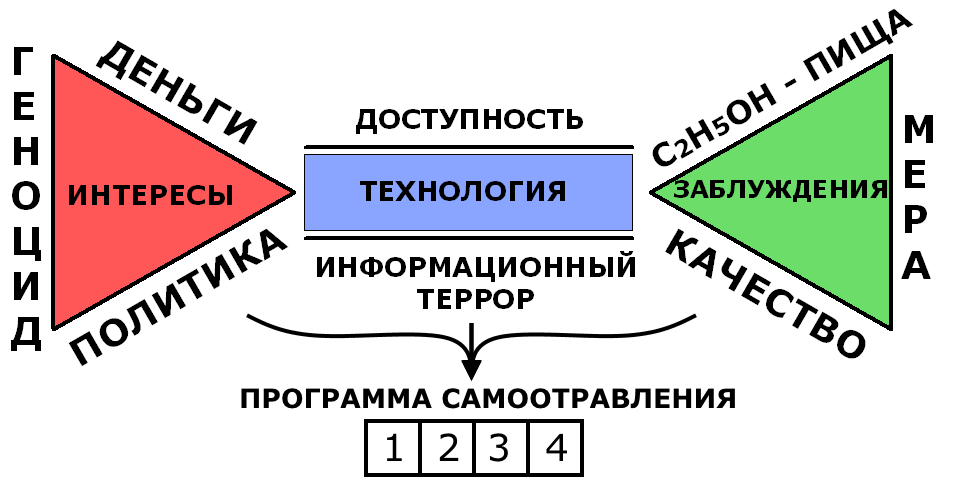 Давление злых корыстных интересов (деньги, политика, геноцид) осуществляется через организованные ими информационный террор и доступность ядов для самоотравления. В результате у людей с детства формируются программы самоотравления, которые и заставляют человека отравляться интоксикантами.Доступность ядов – одно из условий существования самоотравления в обществе – ряд мероприятий со стороны организаторов отнимания Трезвости, обеспечивающий производство и продажу интоксикантов. Среди них:легализация интоксикантов (табак, алкоголь – яды легальные, предпринимаются попытки легализовать и другие);увеличение сети распространения (киосков, магазинов, баров, ресторанов и других заведений);увеличение времени работы точек, распространяющих яды (многие киоски и магазины делают это круглосуточно);продажа «слабоалкогольных» смесей и разведений (пиво, вино, джин-тоник, и др.);маскировка ядов другими веществами. Например, введение в алкогольные разведения сахара, соков, сиропов и прочих веществ, скрывающих истинный вкус алкогольного яда;расфасовка ядов в мелкую упаковку, торговля уменьшенными дозами. (Применительно к алкоголю: «мелкие бутылочки» и «баночки», позволяющие отравляться прямо на улице, «из горла». Применительно к табачному яду: «тонкие» отравляющие снаряды, «торговля с рук» по одному отравляющему снаряду. Это увеличивает число приобщающихся, особенно среди детей. Применительно к ядам ускоренного поражения: организация производства и бесконтрольная продажа одноразовых шприцов).Есть и другие меры, увеличивающие доступность ядов. Например, публикация рецептов и схем устройств, позволяющих организовать производство ядов на дому, продажа готовых устройств (самогонных аппаратов и др.).Примечание. Сеть распространения, продуктовые магазины удовлетворяют спрос на интоксиканты, который заранее сформирован у людей через информационные террор населения.Информационный террор населения – второе условие существования самоотравления в обществе – организованные действия ломехуз по созданию информационной среды, которая программирует человека, семью, общество в целом на «добровольное» отравление интоксикантами (табаком, алкоголем и другими).Примечание. Цель информационного террора – формирование и закрепление в каждом человеке, в каждой семье, в обществе в целом запрограммированности на самоотравление различными ядами.Информационный террор населения имеет свои методы и инструменты воздействия. При этом активно используются свойства человеческого сознания и подсознания, индивидуальной и групповой психологии, свойства тела человека и т.д.Методы, приемы и способы информационного воздействия различны. К ним, в частности, относятся многократное повторение слов и фраз, влияние на подсознание, минуя контроль разума. Например, использование контекста, ассоциативных связей, выворачивание привычных понятий и т.д.Сюда же относится создание и захват ритуалов, «ключевых слов» и выражений. Например, «Русская» водка, «Советское» шампанское. Пример захвата установившихся ритуалов – обряд похорон, который на Руси всегда был трезвым. К созданию новых ритуалов относится, например, утверждение «профессиональных» праздников. Идёт прицельная работа на каждый слой населения с учётом половозрастных и других отличий. Например, карманный табачный крематорий с изображением Ленина, Сталина, пиво «Комсомольское», «Студенческое» и т.д.Технически информационный террор осуществляется через книги, газеты, журналы, кино, радио, телевидение, песни, тосты и др. Основой же идеологии и практики информационного террора являются ключевые положения «теории культурного умеренного пития».Средства формирования и управления общественным сознанием (устар. Средства массовой информации) – технические и иные средства информационного воздействия на людей, общественное сознание с целью управления.В силу сложившейся традиции все информационные воздействия со стороны технических и иных средств на население называются «информированием населения». Это ошибочное название явления. Потому что в жизни любое слово, любой сигнал, идущий от человека к человеку, имеет целью вызвать то или иное действие, сформировать то или иное поведение. Технические средства лишь усиливают воздействие.Мир вошёл сейчас в эру информационных технологий, эру информационных принуждений. Появились даже новые специалисты: «политтехнологи», «пиарщики», «специалисты по связям с общественностью» и т.д. В настоящее время СМИ, с привлечением возможностей информационных технологий, по степени воздействия на общество перешли в новое качество.В связи с этим устаревшее понятие «Средства массовой информации» следует заменить на более точное, отражающее суть явления – «Средства формирования и управления общественным сознанием» (СФиУОС).Программисты на самоотравление интоксикантами – это люди, способствующие возникновению у других людей запрограммированности на самоотравление интоксикантами.«Теория культурного умеренного пития» – одновременно инструмент и идеология информационного террора, внедрения в человека, в семью, в общество интоксикантной запрограммированности, то есть всех составляющих программы на самоотравление.Примечание 1. Сверхзадача теории «культурного умеренного пития» состоит в том, чтобы поставить человека, семью, общество в целом перед ложным выбором: «Травись красиво, умеренно, культурно, учи этому детей, а иначе станешь пьяницей, алкоголиком». Ложный выбор – одна из главных задач информационного террора населения.Соответственно, публикуется целая библиотека алкогольно-табачных абсурдов типа «Как научиться выпивать с пользой для здоровья?» или «Энциклопедия безопасного курения», которые объясняют детям и молодёжи, как вести себя на ритуалах самоотравления.Упоминание слова Трезвость «теория культурного умеренного пития» исключает совсем. А если о Трезвости и упоминается, то ломехузы о Трезвости говорят в унизительных негативных тонах, как об уделе людей больных, скаредных, жадных, которые не умеют и не любят «жить широко, раскованно и щедро».Основные положения «теории культурного умеренного пития» применяются не только к алкоголю, но и другим ядам. Например, положения о «малых, умеренных дозах», «высоком качестве» применяемых для самоотравления ядов используется ломехузами и в отношении табачных ядов, и интоксикантов ускоренного поражения.Кроме постановки человека, семьи, общества в целом перед ложным выбором, информационный террор через «теорию культурного умеренного пития» навязывает ряд других положений.Примечание 2. Словам «алкоголик», «пьяница» придаётся исключительно уничижительный оттенок. Эти слова используются как клеймо позора, «бескультурья», «болезни». Болезни позорной, в которой виноват исключительно «сам больной».Этим достигается несколько целей. Во-первых, вина с истинного виновника (организаторов самоотравления населения) переносится на жертву. Во-вторых, раз «алкоголизм это болезнь и позор», то человек, спасая своё самомнение, до самой последней черты не признаёт себя «алкоголиком», а считает себя «таким, как все» и, соответственно, не предпринимает даже попыток к осознанию явления и освобождению от самоотравления. В-третьих, общественное внимание таким приёмом уводится от сути явления (действий организаторов самоотравления) на другое – на «борьбу с пьянством и алкоголизмом» (варианты: «лечение», «преодоление», «уменьшение масштабов злоупотребления» и т.д.).Примечание 3. Информационный террор маскирует начало самоотравления (момент пробы, приобщения). Начальные стадии являются самыми опасными для людей, и они маскируются словосочетаниями: «культурное умеренное питие», «культурно пьющий», «выпивающий в меру» и подобными. Информационное прикрытие делает эти начальные стадии наиболее тяжёлыми для освобождения, потому что при таком «информационном сопровождении» и человек, и семья, и общество не видят беды – отнимания Трезвости и всех последствий этого.Примечание 4. Информационный террор через «теорию культурного умеренного пития» «забивает» в общественное сознание триединую ложь:«Алкоголь – ПИЩА, она должна быть КАЧЕСТВЕННОЙ, и её нужно потреблять В МЕРУ».Истина же в том, что около полутора тысяч лет люди знают, что алкоголь – яд, а не пища. А понятия «качество» и «мера» применимы лишь к пище.Язык утверждения и сохранения Трезвости (язык УСТ, язык Трезвости) – комплекс понятий, определений, слов и выражений, способствующих утверждению и сохранению Трезвости человеком, семьей, обществом в целом.Примечание. Говоря о языке утверждения и сохранения Трезвости, нужно всегда помнить, что применяемые в языке слова, выражения, понятия и определения способствуют правильной обработке информации. Сравните. Перед вами абзац, составленный с применением языка ломехуз, то есть слов, программирующих на самоотравление.«Женщины, оживленно переговариваясь между собой, проворно расставляли на столе бутылки с винами высочайшего качества, а также любовно отполированные до блеска фужеры на высоких ножках, через какие-то минуты все дружно произносили тосты. Веселье началось».А теперь вслушайтесь в это же самое, но переведенное на язык утверждения и сохранения Трезвости, то есть с применением слов, понятий и выражений, правдиво и точно описывающих происходящее.«Женщины, оживленно переговариваясь между собой, проворно расставляли на столе бутылки с ядовитыми алкогольными смесями и разведениями, содержащие яды высочайшего качества, а также тщательно отполированную до блеска ритуальную посуду для самоотравления на высоких ножках, через какие-то минуты после ряда абсурдных выступлений началось массовое ритуальное самоотравление».Язык утверждения и сохранения Трезвости нужно применять всегда и везде. То есть в своих мыслях, разговорах, публикациях, официальных документах и так далее.Невозможно утверждать Трезвость, пользуясь языком ломехуз, программирующим людей на самоотравление ядами (табаком, алкоголем и другими). Ваши фразы, ваши разъяснения и документы от этого потеряют всю свою убедительность и внутреннюю логику, ибо чуждые слова все время будут в логическом и эмоциональном конфликте со смыслом, который вы пытаетесь вложить в свое изложение.Свободное владение языком утверждения и сохранения Трезвости является одним из признаков разрушения личной программы самоотравления и, соответственно, освобождения от интоксикантной зависимости.Теория Трезвости – комплекс теоретических и практических сведений, позволяющих утверждать и сохранять Трезвость человеку, семье, обществу в целом.Интоксиканты – яды, на которые у человека можно выработать зависимость (табак, алкоголь, некоторые лекарства, опий, марихуана, героин, крек и др.)Примечание. В настоящее время известно более 3000 веществ, на которые у людей информационными способами можно сформировать зависимость, совокупность рефлексов самоотравления.Требование к этому веществу одно: чтобы этот яд сразу не убивал. Вид, вкус, запах, цвет, происхождение яда не имеет значения. Так же, как не имеют значения и ощущения, вызываемые этим ядом. Искаженное методами программирования сознание будет трактовать всё это как привлекательное.Алкоголь (этиловый спирт, этанол) – техническая жидкость, для человека – яд.Примечание. Важно также понимать, что в настоящее время алкоголь является ведущим интоксикантом. Его применение для целей отравления населения надежно легализовано и закреплено во множестве ритуалов, пословиц, песен, фильмов и в других жанрах.Ломехузы прилагают все усилия для того, чтобы сохранить отнимание Трезвости «на веки вечные». Показательна динамика изменения формулировок ГОСТ.ГОСТ 18300-72: «Этиловый спирт – легко воспламеняющаяся бесцветная жидкость с характерным запахом, относится к сильнодействующим наркотикам, вызывающим сначала возбуждение, а затем паралич нервной системы».ГОСТ 5964-82: «Этиловый спирт – легко воспламеняющаяся бесцветная жидкость с характерным запахом, относится к сильнодействующим наркотикам».ГОСТ 5964-93: «Этиловый спирт – легковоспламеняющаяся бесцветная жидкость с характерным запахом».В то же время имеются документы, в которых отравляющие свойства алкоголя показаны объективно. Например, Перечень веществ, продуктов, производственных процессов, бытовых и природных факторов, канцерогенных для человека (гигиенические нормативы ГН 1.1.725-98) характеризуют алкоголь как «вещество с доказанной для человека канцерогенностью».В практике можно встретить различные названия этого ядовитого вещества: алкоголь, этиловый спирт, этанол, питьевой спирт, медицинский спирт, хлебный спирт, пшеничный спирт и т.д. За всеми этими названиями скрывают одно и то же вещество – C2H5OH.Спирт является хорошим растворителем. В любых пропорциях растворяется в воде, жирах. Это сырье для химической промышленности, прекрасное топливо для двигателей внутреннего сгорания. Также спирт применяется в амортизирующих устройствах, тормозных устройствах, гидросистемах, для дезинфекции и т.д.Алкоголь легко воспламеняется, имеет характерный отвратительный запах и жгучий вкус. При приеме внутрь является сильнейшим протоплазматическим, то есть проникающим в протоплазму всех клеток человеческого организма, ядом.Табак – табачное сено с наполнителями, специально приготовленное для отравления человеческого организма.Примечание. Ядовитым является и само растение табак, и табачный дым. В табачное сено добавляют маскирующие наполнители: сухофрукты, мяту, душицу, валериану, ментол, мёд, селитру, в некоторых рецептах есть даже кумарин (крысиный яд) и др. При этом у каждой табачной фирмы свои «ноу-хау».Интоксиканты ускоренного поражения – это яды, на языке ломехуз называемые «наркотиками».Примечание. Требуется убрать из жизни слова «наркотики», «наркоман», «психоактивные вещества» (ПАВ). Потому что через эти слова демонизируется целый ряд ядов. Им приписываются необычайные свойства, «вызывающие» зависимость. Через такой посыл общественное сознание, сознание отдельного человека уводится от сути вопроса: основа зависимости – не химические свойства яда, а программа самоотравления. И, соответственно, виноваты не вещества и не сами люди-отравленники, а те, кто создаёт условия внедрения в общество программ на самоотравление, сбыт интоксикантов, наживается на отравлении и убийстве людей.Интоксикантная зависимость (от табака, алкоголя и других ядов) – комплекс, состоящий из:запрограммированности на самоотравление (программы);физиологических механизмов.Примечание: главным в комплексе является программа.Трезвенник естественный – человек, физически свободный от отравления любыми ядами, избежавший приобщения к самоотравлению ими.Примечание. Критерием естественной Трезвости в данном случае считается именно отсутствие приобщения к интоксикантам (первой пробы). Однако естественный трезвенник в программирующей на самоотравление среде может получить информационное повреждение в виде программы самоотравления, которая может проявляться в речи (алкогольный юмор, тосты, абсурды), в провоцировании других людей на самоотравление, (тогда он выступает в роли программиста), в активном сопротивлении утверждению и сохранению Трезвости в себе, семье и обществе.Бывший трезвенник – человек, у которого отнята Трезвость (сформирована программа на самоотравление), в результате чего он начал отравляться теми или иными интоксикантами (алкоголем, табаком и другими).Примечание. Самая тяжелая для освобождения и самая опасная для окружающих форма запрограммированности на самоотравление маскируется словами «культуропитейщик», «культурное употребление», «знает меру» и т. д. Особая опасность «культуропитейской» позиции в том, что человек не видит необходимости защиты Трезвости, допускает отнимание Трезвости как у себя, так и у окружающих, в том числе у своих детей. Все бывшие трезвенники – это люди обманутые, подвергнутые информационному террору и, соответственно, запрограммированные на самоотравление. Это жертвы.Воздержанник – человек, запрограммированный на самоотравление, но на какой-то период времени, иногда и до конца жизни, избегающий отравления ядами («закодировался», сам себя «зажал», «вшил ампулу», «болен – нельзя» и т.д.).Свобода от интоксикантной зависимости – состояние человека, разрушившего личную программу самоотравления или перешедшего из состояния естественной Трезвости в сознательную, в результате целенаправленных занятий.Освобождение от интоксикантной зависимости, как и переход из естественной Трезвости в сознательную, сопровождается овладением основными положениями теории Трезвости и языком УСТ.Сознательный трезвенник – человек, свободный от запрограммированности на самоотравление, от физических отравлений интоксикантами в любых количествах, имеющий информационную защиту от отнимания Трезвости. Режим сознательный и постоянный.Трезвенник-просветитель – сознательный трезвенник, владеющий теорией Трезвости, языком утверждения и сохранения Трезвости, способствующий освобождению других людей от запрограммированности на самоотравление любым ядом, а также переходу естественной Трезвости людей в сознательную.Учитель Трезвости – трезвенник-просветитель, владеющий методикой проведения уроков Трезвости.Примечание. Общественное движение «Союз утверждения и сохранения Трезвости «Трезвый Юг» предложило программу под общим названием «Стань народным учителем Трезвости!». По этой программе ежегодно на слётах Трезвости «Трезвого Юга» и «Трезвого Урала» проводятся курсы по повышению квалификации соратников.Уроки Трезвости (в образовательных учреждениях) – уроки, способствующие переходу естественной Трезвости детей в сознательную, формирующие мораль Трезвости.Примечание. Следует отличать уроки Трезвости от уроков «профилактики». Уроки Трезвости раскрывают само понятие Трезвости, значение Трезвости для человека как ценности, как основу созидания, и устойчивого развития страны. Такие уроки раскрывают механизм отнимания Трезвости и показывают путь утверждения и сохранения Трезвости в человеке, семье и обществе.А уроки «профилактики» (ещё они называются уроками «профилактики употребления психоактивных веществ (ПАВ)») в основном привлекают внимание детей к самоотравлению, к самим ядовитым веществам. Ключевые слова профилактики: «злоупотребление», «ответственное отношение к алкоголю» и т. д.Метод освобождения от интоксикантной зависимости Геннадия Андреевича Шичко.Г.А. Шичко (1922-1986 гг.) установил, что причина самоотравления в обществе – результат искажения сознания. Он разработал и применил метод освобождения от программ самоотравления.Открытия Г.А. Шичко в физиологии:Г.А. Шичко открыл социально-психологическую запрограммированность людей на вредные привычки.Г.А. Шичко открыл, что слово, написанное человеком перед сном, действует на сознание и подсознание в десятки раз сильнее, чем слово сказанное, услышанное или прочитанное.Г.А. Шичко открыл, что вредные программы разрушаются во сне, когда человек спит после написания специального дневника и самовнушения.Характеристики метода Г.А. Шичко (метода освобождения от запрограммированности на самоотравление):Метод является психолого-педагогическим.В основу метода положено сознательное воздействие самого человека на своё сознание и подсознание правдивой информацией с последующим анализом прожитого дня в виде написания дневника (ответы на специальные вопросы) и написанием самовнушения перед сном.Освобождение от запрограммированности на самоотравление, формирование сознательной Трезвости происходит во время 10-дневных учебных занятий с последующим полугодовым сопровождением в виде написания дневников по специальному графику.Эффективность курса освобождения от любых вредных привычек равна 100% при выполнении двух условий: наличие желания освободиться от вредной привычки и выполнение требований метода.Научные открытия Г.А. Шичко выявили саму суть механизма отнимания Трезвости у людей и сделали очевидными шаги по восстановлению Трезвости общества в целом.Курс по освобождению от табачно-алкогольной зависимости и формированию трезвых убеждений – обучающий курс, включающий основы теории Трезвости. В результате прохождения курса человек становится сознательным трезвенником.Примечание. В наше время, когда человек, семья, общество со всех сторон подвергаются изощрённому информационному террору, для действенной защиты от отнимания Трезвости каждому человеку нужно владеть комплексом знаний по утверждению и сохранению Трезвости, который наиболее полно и точно формируются на курсах, проводимых по методу Г.А. Шичко.Программа самоотравления – ряд взаимосвязанных информационных блоков, записанный в мозгу человека на уровне разума (сознания) и подсознания, содержащий в себе:блок №1 - «блок соблазнительных ситуаций и соблазнителей»;блок №2 - «блок внутренних состояний»;блок №3 - «блок ложных знаний и самозащиты программы»;блок №4 - «блок ритуальных действий».Примечание. Программа у каждого человека сугубо «индивидуальная». То есть наполнение блоков у каждого человека своё. В то же время имеются и общие закономерности. Они отражены в функциях блоков, из которых и состоит программа. Например, ребенок на собственном дне рождения (а это «ситуация», следовательно, заполнение блока №1) увидел как красиво, с торжественной улыбкой («внутреннее состояние», блок №2) мама подняла ритуальную посуду с ядом («ритуальное действие», блок №4) и сказала тост («ложные знания и самозащита программы», блок №3). Всё улеглось на свои полочки, сформировалось «положительное отношение к алкоголю».С этого момента, играя в «день рождения» или «праздник», ребенок, не думая, то есть рефлекторно, будет поднимать кубик, как поднимала посуду с ядом его мама, и тем будет укреплять блок №4, отрабатывая и совершенствуя свои «ритуальные действия», ориентированные на самоотравление.Так и закрепляется, у каждого по-своему, «запрограммированность» – программа самоотравления.Ниже дана развернутая характеристика четырёх блоков, составляющих программу самоотравления.Блок №1 – «блок соблазнительных ситуаций и соблазнителей».Это список ситуаций, на которые у данного человека выработан условный рефлекс на самоотравление табачно-алкогольными ядами и иными интоксикантами. Например, праздники, покупка, встреча, расставание, отравление до еды, после еды и т.д.Ситуация – это отмечаемая человеком смена внешних условий, осознанная или на уровне подсознания.Блок №2 – «блок внутренних состояний».Этот блок тесно связан с первым блоком и детально прописывает, что должен ощущать отравленник в каждой ситуации и на каждой стадии самоотравления. Состояние при встрече, в атмосфере праздника, горе, радость, расположенность «на душевный разговор». Знаменитое: «Ты меня уважаешь?» – это отсюда! При формировании как блока №1, так и блока №2 ломехузами эксплуатируется высокая способность человека к обучению и подражанию («эффект обезьянки»).Блок №3 – «блок ложных знаний и самозащиты программы».Вот примеры ложных знаний, записанных в этом блоке: «алкоголь – специфическое пищевое вещество», «алкоголь лечит и согревает, увеличивает творческую активность и половую потенцию», «алкоголизм – болезнь», «малые дозы алкоголя расширяют сосуды» и т.д.В этом же блоке и установка на отравление, и положительное отношение к интоксиканту (алкоголю, табаку и другим). Тут же алкогольный юмор, тосты и прочие абсурды, которые используются программой для ее самозащиты.Блок №3 сохраняет программу от разрушения при внешних информационных воздействиях. Этот блок обеспечивает «самозащиту» программы при малейшей угрозе любому другому блоку программы.Неподготовленный человек в общении с запрограммированными людьми, как правило, не различает реакцию личности человека и реакцию его программы. Но умение различать их приходит после некоторой тренировки.Примеры простейших защитных реакций программы.На вопрос «Почему вы травитесь табачным ядом? Разве вы не знаете, что это медленная смерть?» блок защиты заставляет табачного отравленника отвечать: «А я и не тороплюсь!». На вопрос «Девушка, почему Вы травите себя табачным ядом?» можно получить от блока защиты такой ответ: «А я убиваю в себе лошадь!»Или на вопрос «Алкоголь же яд! Вы почему травите себя, наносите себе вред?» блок защиты голосом человека отвечает: «Так ведь и жить тоже вредно! От этого тоже умирают!»А, например, при угрозе разрушения блока №1, в котором содержатся соблазнительные ситуации и соблазнители, программа защищается комплексом «белой вороны». Человек начинает испытывать дискомфорт: «Как это, все в праздник травятся, а я как «белая ворона».При виде трезвенника, при разговоре с ним также возникает угроза программе, т. к. личность человека может укрепиться и начать подражать трезвеннику, чтобы этого не произошло, блок защиты выдает фразу: «Кто не курит и не пьет, тот здоровеньким помрет!» и т.д.Нужно отметить, что блок защиты может выставить самые разнообразные защитные реакции, но они легко определяются. Их общий признак – это «реакции отторжения» Трезвости и сохранение настроя на самоотравление. Они часто носят агрессивный характер: «Что вы лезете в душу со своими нотациями?» и т.д.Важно отметить, что при сознательном разрушении программы по методу Шичко выше перечисленные реакции блока защиты практически снимаются, и освобождение идет легко на творческом подъеме.Блок №4 – «ритуальные действия».Ритуальные действия это, по сути, условные рефлексы, особым образом организованные, и без подкрепления они, как известно, гаснут. Поэтому разрушение блока ритуальных действий может происходить и тем, что человек сам себе запрещает отравляться в соблазнительных ситуациях. Через какое-то время в результате воздержания (особенно сознательного воздержания) условно-рефлекторные механизмы слабеют.Блок защиты защищает программу от разрушения и в этом случае. Человек «на воздержании» может испытывать различные тягостные состояния, происхождение которых для него плохо объяснимо. Может возникнуть раздражительность, «тяга», «гон», ощущение «потери» и другие. Вплоть до реакций, напоминающих аллергические.В «блоке ритуальных действий» содержатся механизмы условных рефлексов на самоотравление в ситуациях, которые записаны в блоке №1 «соблазнительных ситуаций и соблазнителей».Важно понять, что в блоке №4 содержатся «автоматические, принудительные» реакции человека и его организма, под действием которых человек непосредственно выполняет само отравление. Например, достает отравляющий табачный снаряд из карманного крематория, поджигает его и начинает совершать вонючие отравляющие вдохи. При этом он может искренне себя ругать, говорить себе, что это последний раз и т.д.Блок №4 (ритуальные действия) запускается в следующем порядке: сначала блок №1 воспринимает из внешней среды сигнал, идущий от соблазнительной ситуации или соблазнителя. Это могут быть «командные» слова тоста, вид этикетки, звон посуды, вид собравшихся для коллективного самоотравления и т.д.Под действием этого сигнала запускается блок №2 (внутренних состояний). Человек начинает испытывать, например, «тягу», «гон» на самоотравление. Предвкушение ощущений, сопровождающих самоотравление, и ощущения после него и т.д. И только после этого «начинают чесаться руки», и выполняются сами ритуальные действия по самоотравлению.Иногда в это течение сигналов может вмешаться «внешняя помеха». Например, соблазнительную для мужа ситуацию увидела жена: «дружки подошли». И она может попытаться остановить процесс самоотравления. В этом случае запускается блок №3, и в итоге часто побеждает программа. Получается, как по Высоцкому: «Уж если я чего решил, то выпью (отравлюсь) обязательно!» Блок защиты включается и в том случае, если в уже начавшийся процесс вмешается личность человека и подскажет, что хватит самоотравляться. В этом случае возникает «внутренняя борьба» между личностью человека и программой, которую неподготовленный человек воспринимает как «борьбу с самим собой».При формировании этого блока ломехузами используется свойство человека к выработке и закреплению условных рефлексов.Условные рефлексы на самоотравление у человека закрепляются точно так же, как и у животных – через поощрение после отравления («эффект собачки»). При этом в качестве поощрения для человека выступает и «закуска», и «одобрение» окружающих и другие факторы.Ситуация – смена ВНЕШНИХ условий, отмечаемая человеком (осознанная или на уровне подсознания).Соблазнительные ситуации – ситуации, способные запускать программу самоотравления у человека, запрограммированного на самоотравление интоксикантами.Примечание. Ситуация, применительно к самоотравлению, выступает как пусковой сигнал, который и запускает программу и весь процесс самоотравления. Здесь нужно отметить интересный момент. Люди редко четко замечают саму ситуацию. Обычно сигнал от нее тут же перекрывается более мощным сигналом от блока №2 - «внутренних состояний».Например, человек встречает друга, такого же табачного отравленника, и они начинают совместно отравляться табачным ядом. Если их спросить, почему они это начали делать, то оба ответят, что им «захотелось закурить». Пусковая ситуация – «встреча друга отравленника» прошла мимо их сознания. На умение распознать соблазнительную ситуацию нужно обращать особое внимание в курсе по освобождению от интоксикантной зависимости.Соблазнители – люди, предметы, здания, рекламные сооружения, способные запускать программу самоотравления у человека, запрограммированного на самоотравление интоксикантами.Тосты – короткие абсурдные «застольные» высказывания в среде собравшихся для самоотравления, создающие соответствующую эмоциональную атмосферу, облегчающую процесс самоотравления, и способствующие ускоренной выработке условного рефлекса на самоотравление интоксикантом (чаще всего алкоголем). Эти абсурды содержат «ключевые (командные) слова», на которые и вырабатывается рефлекс на самоотравление.Примечание. Слова в тосте делятся на командные и обрамляющие. Именно командные слова тоста и запускают «ритуальные действия» – 4-й блок программы самоотравления. Слово «за» является основным командным словом практически любого тоста. Все остальные слова в тосте (их «занимательность» и «витиеватость») служат только для обрамления командных слов.Наряду с командным словом «за» есть и другие: «Ну, будем...», «Давайте выпьем…», «Давайте вздрогнем...» и т.д.Отравление алкоголем – процесс отравления алкогольным ядом. В программе, заставляющей человека отравляться, это выражение маскируется словами: «выпить», «остограмиться», «вздрогнуть», «принять на грудь» и другими.Примечание. Категорически исключено в отношении отравления алкогольным ядом, а также алкогольными смесями и разведениями, применять слова «алкогольные напитки», «выпить». Так как на уровне подсознания эти слова ассоциируются с питательными веществами, с пищей, с тем, чем можно питаться. А алкогольным ядом можно только отравляться.Алкогольные смеси и разведения – различные алкогольные изделия. В программе, заставляющей человека отравляться, это выражение маскируется словами: алкогольные «напитки», «пиво», «вино», «водка», «коньяк» и другими.Ритуальная посуда для самоотравления – емкости для алкогольных смесей и разведений. В программе, заставляющей человека отравляться, это выражение маскируется словами: «рюмки», «фужеры», «бутылки», «графинчики» и другими.Бред отравленного сознания – нарушение мозговой деятельности вследствие отравления интоксикантом. В программе, заставляющей человека отравляться, это выражение маскируется словами «кайф», «балдёж» и др.Матебремник – «матерьюотравленник» – человек, получавший отравления ядами в утробе матери, запрограммированной на самоотравление.Табачный отравляющий снаряд – «карманное устройство для холодного копчения человека изнутри». В программе, заставляющей человека отравляться, это выражение маскируется словом «сигарета», «папироса» и т. д.Карманный крематорий – пачка табачных отравляющих снарядов.Примечание. На складах хранения табачного сена в листве табака заводятся насекомые, в частности тараканы. Они попадают на конвейер нарезки и, в конечном счете, в табачные отравляющие снаряды. Отсюда и название – карманный крематорий.Травиться табачным ядом – в программе, заставляющей человека отравляться, это выражение маскируется словом «курить».Отравляющий вонючий вдох – в программе, заставляющей человека отравляться табачным ядом, это выражение маскируется словом «затяжка».Пассивное отравление табаком – вынужденное отравление человека, находящегося в атмосфере, отравленной табачным дымом.Примечание. Разновидность пассивного отравления – «отравление через промежуточный носитель».Отравление табачными ядами возможно даже в комнате, в которой в данный момент отсутствует видимый табачный дым и даже его запах. Но в этой комнате было отравление табачным ядом, и был табачный дым. В этом случае отравление идёт через вдыхание мельчайших аэрозолей (частиц пыли) на которых осел табачный яд.Закон увеличения дозы и перехода от «слабых» интоксикантов к более «сильным». Суть этого закона раскрывается его названием. Существует закономерность – отравление, раз начавшись, прогрессирует и идет с нарастанием. Это явление имеет свое четкое физиологическое объяснение.Примечание. Закон «увеличения дозы» действует не только в «пределах одного человека», но он верен и в отношении семьи, и общества в целом. Это явление отражается в «законе трех поколений».Закон «трех поколений». Его общая формулировка: дети усиливают доминирующие (ярко выраженные) качества родителей. В отношении процесса самоотравления этот закон в теории Трезвости звучит так: «Первое поколение начинает отравления, второе продолжает, а третье деградирует окончательно».Иногда этот закон комментируют эмоционально: «Первые – умеренно, вторые – уверенно, а третьи – окончательно».Другими словами, при отравлениях доза и «сила яда» нарастает и в поколениях, а не только в отдельном человеке.Примечание. Этот закон работает только в случае, если люди подвергаются постоянному программирующему воздействию со стороны внешней среды. При ослаблении информационного террора или его полном прекращении «закон 3-х поколений» даёт сбои. И в исторической перспективе при отсутствии информационного давления общество приходит к устойчивому естественному состоянию – Трезвости. Если же программирование на самоотравление заменяется на грамотные разъясняющие действия, то в этом случае достижение сознательной Трезвости общества занимает считанные годы (3-5 лет).Трезвое движение – народное движение к Трезвости.Примечание. Трезвость – естественное состояние человека, семьи, общества. Поэтому общество всегда стремится к своему естественному состоянию. В этом движении различается несколько уровней, которые разделяются на два крупных:стихийное движение народа к Трезвости;организованное движение народа к Трезвости.Стихийное движение народа к Трезвости – утверждение и сохранение народом Трезвости через народный опыт, обычаи, обряды, язык, через инстинктивное понимание Трезвости, как желательного и разумного состояния человека, семьи, общества.Организованное движение народа к Трезвости – народное движение к Трезвости, опирающееся на созданные им структуры, в которых сконцентрированы наиболее эффективные приемы, методы и идеология утверждения и сохранения Трезвости.Примечание. Волны Трезвости идут по всему обществу, достигая семьи, отдельного человека, охватывая и государственные структуры, вынуждая их на действия по утверждению и сохранению Трезвости, в первую очередь через соответствующее законодательство.По мере развития организованного движения народа к Трезвости, растёт уровень создаваемых народным движением структур и их опыт. С опытом они видоизменяются и реорганизуются. Соответственно растет и эффективность их действий.Волны Трезвости – комплекс информационных и иных воздействий на общество, идущих от отдельных граждан, организаций, государства и его структур, событий, обычаев, ритуалов и так далее, способствующих утверждению и сохранению в обществе Трезвости.Примечание. Мощнейшие волны Трезвости дает личный пример трезвой жизни, а также повсеместное и последовательное применение языка утверждения и сохранения Трезвости, уроки Трезвости и другие просветительские действия.Социальная база Трезвости – люди, которые поддерживают идею утверждения и сохранения Трезвости в обществе, понимают, как достичь этого результата, и могут аргументированно обосновать свою позицию, которые могут сформулировать и поддержать свой социальный заказ на Трезвость, выразить свою волю жить трезво.Утверждение и сохранение Трезвости – цель трезвого движения, а также одна из главных функций государства, действующего в интересах народа.Утверждение Трезвости – комплекс активных действий, способствующий полному освобождению человека, семьи, общества от интоксикантной зависимости.Сохранение Трезвости – комплекс действий со стороны человека, семьи, общества и его структур (в том числе государственных), направленный на сохранение достигнутой свободы от интоксикантной зависимости.Программа утверждения и сохранения Трезвости в России «Трезвость – воля народа!» определяет порядок утверждения и сохранения Трезвости в обществе.Идеология утверждения и сохранения Трезвости (идеология УСТ) – это мировоззрение, идеалом которого является жизнь человека, семьи, общества в естественном состоянии Трезвости. При этом общество имеет ресурсы и способы защиты естественной Трезвости.Примечание Продвижение и закрепление идеологии УСТ в общественном сознании осуществляется через мораль Трезвости, понятийный аппарат (язык УСТ). В текущий период времени важным ресурсом и инструментом утверждения и сохранения Трезвости является Программа утверждения и сохранения Трезвости в России «Трезвость – воля народа!»Мировоззренческий сдвиг – это явление, при котором общественное сознание через посредство новых понятий и правил переходит на качественно новый уровень.Мировоззренческий сдвиг в области утверждения и сохранения Трезвости – это переход к новой системе понятий и правил, то есть переход к идеологии УСТ. Он осуществляется через выполнение Программы утверждения и сохранения Трезвости в России «Трезвость – воля народа!» и закрепление в общественном сознании:цели – утверждение и сохранение Трезвости;морали Трезвости;языка утверждения и сохранения Трезвости.Мораль. Под моралью, в самом общем виде, понимается совокупность законов писаных и неписаных (то есть существующих в народном опыте, и передающихся в поколениях через обучение и воспитание), которые регулируют отношения между людьми.Мораль Трезвости – это знания, обычаи, правила, законы, писанные и неписанные, это умения, навыки и действия, позволяющие человеку, семье, обществу, народу сохранить своё естественное состояние Трезвости навсегда, а также утвердить (вернуть) Трезвость, если она отнята.«Закон должен утверждать правду!»В настоящее время действующее законодательство, по сути, устанавливает порядок отравления и убийства населения с целью наживы. Так, например, «Федеральный закон «О государственном регулировании производства и оборота этилового спирта, алкогольной и спиртосодержащей продукции и об ограничении потребления (распития) алкогольной продукции» от 22.11.1995 г. № 171-ФЗ. (с поправками) во второй статье содержит откровенную ложь, так как в ней алкогольные смеси и разведения определяются как «пищевая продукция».Наукой и практикой давно установлено, что алкоголь (другие названия – этанол, этиловый спирт) является техническим веществом ядовитым для человека в любых смесях, разведениях и дозах. Отравление начинается с первой капли.В названии ФЗ-171 присутствует слово «регулирование». Что этот закон регулирует, если он в основных понятиях содержит откровенную ложь?Примечание. Цицерону принадлежат слова: «Хочешь изменить мораль общества – измени его законы!» Следовательно, если мы действительно желаем сохранить и утвердить в обществе Трезвость, закрепить её в морали Трезвости, нам, прежде всего, нужно обратить внимание на ныне действующее законодательство и изменить его.Учитывая, что отнимание Трезвости является особо опасным видом социального паразитизма, а так же учитывая, что общепризнанные в настоящее время потери населения, так или иначе связанные с алкоголем, находятся в районе 700 тыс. чел. ежегодно (табак и другие яды уносят ежегодно ещё 500 тыс. чел.), учитывая, что расходы населения на приобретение алкоголя находятся в доверительном интервале 4-8 триллионов рублей ежегодно, общее название ныне действующего законодательства (и ФЗ № 171, и законов о рекламе и т. д.) должно быть правильным, а именно:Законодательство, устанавливающее порядок отравления и убийства населения с целью наживы.Такое название должно стать общеупотребительным, народным, потому что это точное правдивое название.Лицензия на отравление и убийство населения с целью наживы – это лицензии, которые выдаются на право торговли алкогольными ядами.Примечание. Широко известны слова английского публициста 19 века Томаса Джозефа Даннинга:«Капитал избегает шума и брани и отличается боязливой натурой. Это правда, но это ещё не вся правда. Капитал боится отсутствия прибыли или слишком маленькой прибыли, как природа боится пустоты. Но раз имеется в наличии достаточная прибыль, капитал становится смелым. Обеспечьте 10 процентов, и капитал согласен на всякое применение, при 20 процентах он становится оживлённым, при 50 процентах положительно готов сломать себе голову, при 100 процентах он попирает все человеческие законы, при 300 процентах нет такого преступления, на которое он не рискнул бы, хотя бы под страхом виселицы».Отравление населения табачно-алкогольными и другими ядами даёт огромные прибыли. Точные названия законов и нормативных актов, действующих в области отравления населения, их повсеместное использование наглядно высвечивает суть проблемы и сильнейшим образом способствует освобождению законодательства от разрушительной лжи.Лозунги Трезвости – устойчивые обороты речи, призывы, высказывания о Трезвости, формирующие мораль Трезвости в обществе.Примечание. Появление в обществе лозунгов Трезвости говорит о качественном росте социальной базы Трезвости. Примеры лозунгов:«Трезвость – воля народа!»;«Главную ценность в жизни храни: трезвым родился, трезвым живи!»;«Трезвость – основа созидания!»;«С трезвостью жить – добру служить».Такими же призывами к действию в направлении УСТ являются, например, названия ежегодных научно практических конференций, проводимых общественным движением «Трезвый Урал»:«Трезвость – необходимое условие для восстановления устойчивого развития России»,«Программу УСТ в России «Трезвость – воля народа» в жизнь!»,«Трезвость – КУРС России» и др.«Трезвость - в Конституцию! Правду - в закон!»Движение Трезвости в период, официально установленный для внесения дополнений и поправок в Конституцию, по инициативе общественного движения «Союз утверждения и сохранения Трезвости «Трезвый Урал» в официально установленном порядке через все объявленные каналы внесло дополнение в приведённой ниже редакции, в ответ были получены уведомления от официальных органов, уполномоченных работать с поправками в Конституцию.Кроме того, были выпущены десять видеороликов под общим девизом «Трезвость – в Конституцию! Правду – в закон!». Губернаторская газета «Тюменская область сегодня» 1 февраля 2020 года опубликовала статью под названием «Трезвость в Конституцию!». Ниже приведён текст внесённого дополнения.«В Российской Федерации с целью охраны здоровья и благополучия граждан, улучшения демографической ситуации, повышения эффективности экономики и обороноспособности страны отнимание Трезвости признаётся особо опасным видом социального паразитизма. Законодательство соответствует данным науки и практики и защищает граждан от любых действий, ведущих к отниманию Трезвости».Примечание. Девиз «Трезвость – в Конституцию! Правду – в закон!» понимается следующим образом.«Трезвость – в Конституцию!», за этими словами стоит приведённое выше дополнение в Конституцию.«Правду – в закон!», а за этими словами стоит Программа утверждения и сохранения Трезвости в России «Трезвость – воля народа!», первый пункт которой гласит: «Закон должен утверждать правду!»Трезвый Урал – общественное движение «Союз утверждения и сохранения Трезвости «Трезвый Урал» (ОД «Союз УСТ «Трезвый Урал»).Трезвый Юг – общественное движение «Союз утверждения и сохранения Трезвости «Трезвый Юг» (ОД «Союз УСТ «Трезвый Юг»).Трезвое Приволжье – общественное движение «Союз утверждения и сохранения Трезвости «Трезвое Приволжье» (ОД «Союз УСТ «Трезвое Приволжье»).Трезвая Россия – общественное движение «Межрегиональный союз утверждения и сохранения Трезвости «Трезвая Россия».Приложение 2.
Перечень конференций ОД «Союз УСТ «Трезвый Урал»* Учред. – учредительная; О/пер. – отчетно-перевыборная; Н/пр – научно-практическая; М – международная; В – всероссийская.Приложение 3.
Состав общественного движения
«Межрегиональный союз УСТ «Трезвая Россия»ИООО УСТ «Трезвый город Иваново» (Ивановская обл.),ИГ УСТ «Трезвый Красноярск» (Красноярский край),ИГ УСТ «Трезвый Петербург» (Ленинградская обл.),ИГ УСТ «Трезвый Костанай» (Казахстан).Инициаторы из других федеральных округов:Москва, Ижма, Кингисепп, Кирово-Чепецк, Магадан, Норильск.Приложение 4.
Формы работы ОД «Союз УСТ «Трезвый Урал»Примечание. Группы и организации, входящие в структуру Трезвого Урала, постоянно совершенствуют и добавляют в свою деятельность новые формы работы. На ежегодном Всероссийском слёте Трезвости (оз. Пахомово, Челябинская область) в рамках обмена опытом соратники делятся новыми наработками по качественному улучшению направлений деятельности в вопросах утверждения и сохранения Трезвости.Приложение 5. Программа утверждения и сохранения Трезвости в России «Трезвость – воля народа!»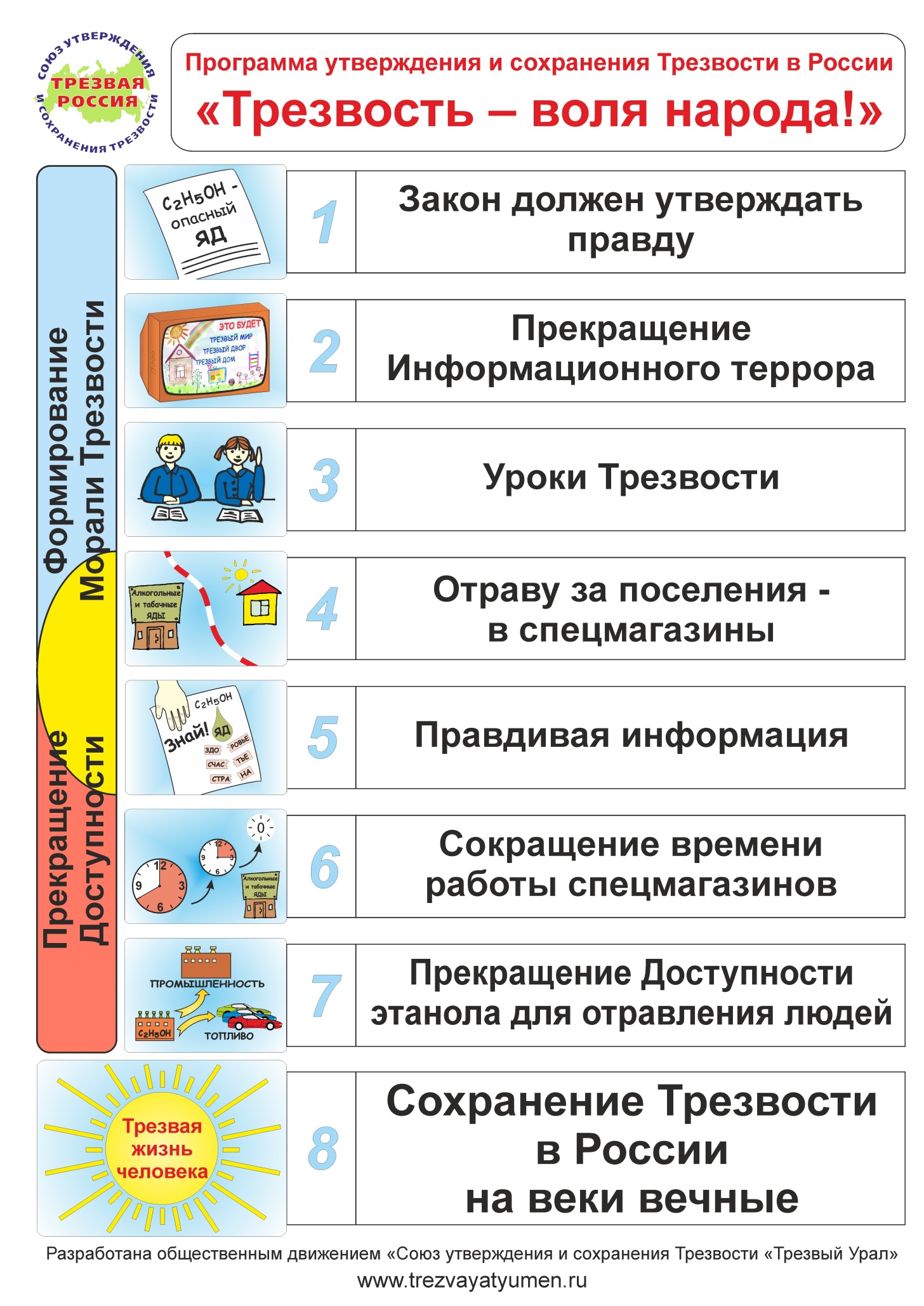 Программа утверждения и сохранения Трезвостив России «Трезвость – воля народа!»Вводная частьВсе люди рождаются трезвыми. Трезвость это естественное, творческое состояние человека, семьи, общества в целом, свободное от запрограммированности на самоотравление интоксикантами (табаком, алкоголем, другими ядами) и физического отравления ими в любых дозах.Две трети населения Земли живут в Трезвости. Трезвость у людей отнимается насильно под действием трёх традиционных корыстных интересов: это денежный интерес, политический интерес (интоксиканты резко снижают интеллектуальный потенциал общества) и геноцид.Проблему самоотравления населения интоксикантами (табаком, алкоголем и другими) нельзя решить запретами, ограничениями и другими полумерами. Её можно решить только через утверждение и сохранение Трезвости.Следовательно, программа утверждения и сохранения Трезвости концептуально должна опираться не на борьбу с пьянством и алкоголизмом, а на прекращение процесса самоотравления населения интоксикантами (табаком, алкоголем и другими).Процесс самоотравления населения упомянутыми интоксикантами в свою очередь держится только на двух условиях – информационном терроре населения, формирующем всеобщую запрограммированность на самоотравление интоксикантами (табаком, алкоголем и другими), и их доступности.Соответственно вся программа строится на прекращении информационного террора населения, последовательном информационном очищении общественного сознания от ложных посылок и установок на самоотравление интоксикантами (табаком, алкоголем и другими), на формировании морали Трезвости в обществе и пошаговом сокращении доступности интоксикантов вплоть до нуля.При этом информационное очищение должно опережать сокращение доступности и предшествовать ему.Из этих тезисов вытекает содержательная часть программы утверждения и сохранения Трезвости в России.Содержательная часть программыСовременное законодательство России исходит из ложных посылок, что алкоголь – пищевая продукция, в то время как наука и практика давно определила алкоголь как опаснейший яд. Поэтому, согласно программе, законодательство России приводится в соответствие с данными науки и практикой жизни, а именно: алкоголь – опасный яд.С момента официальной публикации программы, сразу же и повсеместно прекращается реклама интоксикантов (табака, алкоголя и других) в любых видах, включая «произведения искусства», в первую очередь художественные фильмы, песни.Во всех учебных заведениях вводятся уроки Трезвости, и в соответствии с теорией Трезвости перестраиваются программы «профилактики наркомании, алкоголизма, табакокурения», в настоящее время зачастую способствующие возникновению запрограммированности на самоотравление интоксикантами.В качестве основы для современных учебников могут быть взяты прекрасно оправдавшие себя дореволюционные учебники – «Учебник трезвости» Мендельсона, «Школа трезвости» Успенского и др. Кроме того, есть и современные материалы, которые могут быть предложены в качестве учебных пособий. Это разработки П.И. Губочкина, А.Н. Маюрова, Х.О. Фекъяера и др.С момента официального принятия программы продажа алкогольных и табачных ядов разрешается только в специализированных магазинах (в расчёте один магазин на 10 тысяч человек). При этом в этих специализированных магазинах продажа каких-либо других товаров (кроме табачно-алкогольных ядов) не допускается. Сами магазины располагаются не ближе 500 метров от жилых помещений, учебных заведений, мест массового отдыха людей, спортивных и культурных сооружений, аэропортов, вокзалов, пунктов общественного питания, включая бары, рестораны, кафе, летние палатки и др. При этом расстояние определяется по ортодромии, то есть по геодезической прямой от объекта до дверей специализированного магазина.Специализированные магазины по совместительству выполняют функции по очищению общественного сознания от ложных посылок и установок на самоотравление интоксикантами (табаком, алкоголем и другими), чем способствуют формированию морали Трезвости в обществе.Для этого в спецмагазинах в виде плакатов, баннеров, с использованием мультимедийных средств циркулярно выдаётся правдивая информация о действительных свойствах продаваемых интоксикантов и последствиях самоотравления ими. Кроме того, все интоксиканты (табак, алкоголь и другие) разрешается продавать только в стандартной упаковке, лишенной внешней привлекательности и содержащей тексты, разъясняющие вред интоксиканта на площади, превышающей название интоксиканта.Торговля в специализированных магазинах разрешается только в светлое время суток в дни кроме субботы, воскресенья и праздничных дней, утвержденных как государственные праздники. Согласно программе, время работы специализированных магазинов планово сокращается. В начале первого года 8 часов, в конце года 6 часов. Второй год – идёт сокращение к концу года до 3,5 часа. Третий год – в начале 3,5 часа работы, в конце 0 и закрытие магазина (всех магазинов).Полное прекращение закупки за рубежом, производства и продажи алкогольных ядов в любых смесях и разведениях, включая пиво, т.н. «энергетические напитки» и т.д., применяемых для целей организации самоотравления населения, наступает через 3 года после принятия и официальной публикации данной программы.Примечание. Современные информационные технологии позволяют за 1,5 года полностью изменить направленность общественного сознания. Таким образом, в сроке 3 года заложен «двойной запас прочности».В дальнейшем принимаются меры по сохранению Трезвости, так как злые корыстные интересы (денежный, политический и геноцида), имея большой исторический опыт, будут пытаться вернуть режим самоотравления населения.Программа разработана Правлением общественного движения«Союз утверждения и сохранения Трезвости «Трезвый Урал»Тел.: 8-(3452)-41-54-62, trezv_tmn@mail.ruНаучное изданиеОснова здоровья нации –
трезвое мировоззрениеМатериалыXVIII Национальной научно-практической конференции
общественного движения
«Союз утверждения и сохранения Трезвости «Трезвый Урал»
с международным участием22-23 февраля 2020 годаг. ТюменьВ авторской редакцииПодписано в печать 20.08.2020. Формат 60х84/16. Усл.-печ. л. 17.Тираж 300 экз. Заказ № 555.Отпечатано в ООО «Молот»625014, г. Тюмень, ул. Чекистов, 32а.О-75Основа здоровья нации – трезвое мировоззрение : материалы XVIII Национальной научно-практической конференции ОД «Союз УСТ «Трезвый Урал» с международным участием / отв. ред. Р. В. Распопов. – Тюмень: Трезвая Тюмень, 2020. – 282 с.ISBN 978-5-9908997-9-7© Общественное движение
«Союз утверждения и сохранения Трезвости «Трезвый Урал», 2020№ п/пДатаДлит-ть, мин : сНазвание видеороликаПримечание
№ на экране и краткое содержание114.03.201222:04Вводная часть1. Введение.215.03.201223:20Пределы роста2. В ролике подробно рассматривается баланс на планете земля: ресурсы, население и потребности. Показана связь с Трезвостью. Трезвость является всеобщим ресурсом.316.03.201222:35Понятие Трезвости3. Трезвость – это естественное состояние человека, семьи и общества. Это принципиально новое определение. С его появлением появилась возможность формирования в России морали Трезвости.429.03.201223:53Программа обретения Трезвости4. Характеристика программы УСТ в России «Трезвость – воля народа!». Требования к форме документов общественных организаций.519.04.201219:07Различение5. Каждый рождается со способностью к РАЗЛИЧЕНИЮ, в которой должен совершенствоваться всю свою жизнь. Даны определения и обоснования.619.07.201228:46Мировоззренческий сдвиг6. Краткое описание явления. Подробнее в книге А.А. Зверева «Трезво о политике»713.08.201221:23Деньги7. Что такое деньги с точки зрения явления мировоззренческого сдвига825.08.201223:04Правила движения денежных потоков8. Деньги правят миром? Нет …! Миром правит тот, кто создаёт и устанавливает правила движения денежных потоков (ПДДП)901.10.201218:29Модульная теория9. Связь ПДДП с практикой. Что такое созидательный и разрушительный модуль. Пояснение через экономический эксперимент в Аэрофлоте (1987-1990 гг.)1011.10.201220:35Деньги – Товар – Деньги10. ПДДП, направленные на извлечение денежной прибыли ведут к разрушению общества и среды обитания. Переход к созиданию через формулу «Человечество, воздействуя на поверхность Земли, формирует среду обитания»1118.11.201230:28Человек – отец пустыни11. Пустыня наступает? Нет, это человек неграмотными воздействиями на поверхность Земли создаёт пустыню. Требуется мировоззренческий сдвиг в понимании этого явления с целью его устранения1212.12.201241:39Площадные технологии12. Воздействия на поверхность земли в настоящее время вредные, разрушительные. Выход в восстановлении естественных природных процессов и их моделировании.135.01.201336:31От теории к практике13. Об уменьшении воздействия техники на поверхность земли. В основу ролика положен фильм «Наилучший тип силовой установки для вертолета»146.01.201313:34Основной вопрос философии14. Вниманию учёных, философов, обществоведов! Наука пришла к выводу: мир материален. На повестке дня вопрос – как в нём жить? Основной вопрос философии в настоящее время – это изучение взаимодействия двух цивилизаций: разрушающе-присваивающей (РПЦ) и созидающей цивилизации (СЦ)1503.20131:07:45К 150-летию В. И. Вернадского15. В.И. Вернадский ввел новое понятие: ноосфера и биосфера. Как организовать взаимодействие природы и человека. Технологии, щадящие поверхность Земли. Вертолёт как пример1621.06.201329:50Различение. Взаимодействие цивилизаций16. Роль РАЗЛИЧЕНИЯ в понимании взаимодействия двух цивилизаций РПЦ и СЦ1712.10.201320:08Жизнь с позиции теории Трезвости17.1. Перед человечеством стоит задача – привести наши суммарные технологии в соответствие с природными процессами. Для этого требуется новый уровень мышления, невозможный без Трезвости1812.10.201318:22Жизнь с позиции теории Трезвости17.2. Более одного миллиона человек в год в самом трудоспособном возрасте погибает по причинам, так или иначе связанным с отниманием Трезвости. Ныне действующее законодательство фактически устанавливает порядок отравления и убийства населения с целью наживы1912.10.201327:42Жизнь с позиции теории Трезвости17.3. В некоторых странах законы защищают Трезвость. А в России ФЗ № 171 от 1995 г. утверждает, что алкояд – пища.2012.10.201318:36Жизнь с позиции теории Трезвости17.4. Мы живем в эпоху информационных технологий. Для понимания силы этих технологий – совет прочесть книгу О.А. Матвейчева «Уши машут ослом». Книга интересна именно с практической точки зрения2112.10.201315:17Жизнь с позиции теории Трезвости17.5. Совместная продажа продуктов с алкогольными и табачными ядами является мощным программирующим фактором, центральным ядром в технологии отнимания Трезвости. Программа «Трезвость – воля народа!» с целью помощи населению в распрограммировании предусматривает на первом этапе вынос торговли табачно-алкогольными ядами за пределы поселений2224.03.20141:05:37Отнимание Трезвости - особо опасный вид социального паразитизма18. Отнимание Трезвости - особо опасный вид социального паразитизма [9].Вскрыты причины его возникновения и существования. Показаны пути его прекращения. Видео является дополнением в фонд докладов конференции "Глобальный социальный паразитизм (К 100-летию ФРС)" от 19.12.2013 г.2324.05.201330:07Различениеб/н. Роль Различения. Трезвость. Качество населения. Абстрактно-логическое мышление. Политика. Власть. ПДДП. Как это всё взаимосвязано?2413.11.201451:08Информационно-финансовая агрессия. Колонизация страны19. Дано понятие информационно-финансовой агрессии (ИФА), под влиянием которой находится Россия. ИФА для целей колонизации страны является эффективнее любой войны. Показана стабилизационная программа МВФ 1) (СП МВФ), являющаяся концентрированным планом ИФА. При этом первые пять пунктов СП МВФ составляют ее финансовую сторону, а шестой – информационную. 2510.04.201612:34Взаимодействие цивилизаций. От разрушения к созиданию20. Взаимодействие двух цивилизаций, СЦ и РПЦ, полностью определяет лицо мира, запускает и созидательные и разрушительные процессы в масштабах всей планеты2610.04.201617:03Взаимодействие цивилизаций. От разрушения к созиданию20.1. Оператор ЦЭВИ в геополитике (циркуляция энергии, вещества, информации и их преобразование в окружающем мире)2710.04.201634:35Взаимодействие цивилизаций. От разрушения к созиданию20.2. Экономика СССР до 1961 г. Роль обратных связей на предприятиях в работе экономики в режиме непрерывного снижения цен2816.05.201628:49Взаимодействие цивилизаций. От разрушения к созиданию20.3. Экономика СССР после 1961 г. перешла в режим непрерывного повышения цен. В результате ликвидации системы обратных связей и изменения ПДДП на разрушительные в 1961 г. 2910.08.201641:27Взаимодействие цивилизаций. От разрушения к созиданию20.4. Организация работы на местах в созидательных и разрушительных ПДДП. Влияние правил движения денежных потоков на действия людей, на рабочие места, на организацию труда и на работу отрасли3015.09.201623:47Взаимодействие цивилизаций. От разрушения к созиданию20.5. Анализ действия разрушительных правил движения денежных потоков на образование, производство и качество населения с 60-х по 80-е годы3115.09.201620:44Взаимодействие цивилизаций. От разрушения к созиданию20.6. Что произошло в 1985 году, когда была объявлена перестройка? Какие цели преследовала перестройка и в чьих интересах она была совершена? Анализ разрушительных процессов после 1985 года1) (к п. № 24 таблицы) Пункты стабилизационной программы МВФ:Отмена государственных субсидий и дотаций на социальные нужды и продовольственные программы. (Пенсионная реформа).Всемерное повышение цен на товары первой необходимости. (НДС).Создание приоритетов частному сектору и разрушение государственного, передача государственных предприятий и учреждений в частные руки. «Приватизация», «рынок». (Пенсионная реформа).Предоставление полной свободы иностранному капиталу на территории страны, особенно транснациональным корпорациям (ТНК). (Территории опережающего развития).Перестройка экономики на потребности иностранного капитала, а не на нужды собственного народа. (Сырьё).Предоставление полной свободы в средствах массовой информации для обработки общественного сознания в интересах внутреннего и особенно зарубежного капитала. (Средства формирования и управления общественным сознанием).По мере углубления ИНФОРМАЦИОННО-ФИНАНСОВОЙ АГРЕССИИ, по мере развития на нашей территории «процессов», которые она запускает, методы, возможности, ресурсы для ее ведения за счет ресурсов уничтожаемой страны лавинообразно нарастают. Например, в 1991 году в одном из весенних номеров журнал «ТЕХНИКА МОЛОДЕЖИ» сообщил, что контрольный пакет акций нашего телевидения уже принадлежит США.Нужно ли пояснять, как резко в этом случае выросли возможности США для выполнения шестого пункта «стабилизационной программы» по выполнению информационного наступления на мысли наших граждан? Как резко при этом выросли их возможности по достижению своих целей в нашей стране! Ведь стало реальным на полную мощность использовать против нас ВЫСШИЕ ФОРМЫ ИНФОРМАЦИОННО-ПСИХОЛОГИЧЕСКОГО ТЕРРОРА, без каких-либо помех устраивая «перемены» руками и мыслями наших предварительно одураченных и «информационно травмированных» граждан.Так же резко растут и возможности ФИНАНСОВОГО ВОЗДЕЙСТВИЯ по мере создания совместных предприятий, банков, торговых представительств и т.д. Только зная и правильно оценивая то, что мы живем фактически на оккупированной территории (в колонии), можно правильно оценить и то, что нам внушают относительно нашего прошлого, нашей армии, образования, медицины через средства массовой информации, принадлежащие оккупанту.Для освобождения нам (всем гражданам России) предстоит научиться трезво оценивать обстановку. Для этого необходимо поднять качество населения и Трезвость в этом главный и единственно доступный ресурс.Первый шаг к освобождению и становлению стабильной России – принятие на государственном уровне Программы утверждения и сохранения Трезвости в России «Трезвость – воля народа!».1) (к п. № 24 таблицы) Пункты стабилизационной программы МВФ:Отмена государственных субсидий и дотаций на социальные нужды и продовольственные программы. (Пенсионная реформа).Всемерное повышение цен на товары первой необходимости. (НДС).Создание приоритетов частному сектору и разрушение государственного, передача государственных предприятий и учреждений в частные руки. «Приватизация», «рынок». (Пенсионная реформа).Предоставление полной свободы иностранному капиталу на территории страны, особенно транснациональным корпорациям (ТНК). (Территории опережающего развития).Перестройка экономики на потребности иностранного капитала, а не на нужды собственного народа. (Сырьё).Предоставление полной свободы в средствах массовой информации для обработки общественного сознания в интересах внутреннего и особенно зарубежного капитала. (Средства формирования и управления общественным сознанием).По мере углубления ИНФОРМАЦИОННО-ФИНАНСОВОЙ АГРЕССИИ, по мере развития на нашей территории «процессов», которые она запускает, методы, возможности, ресурсы для ее ведения за счет ресурсов уничтожаемой страны лавинообразно нарастают. Например, в 1991 году в одном из весенних номеров журнал «ТЕХНИКА МОЛОДЕЖИ» сообщил, что контрольный пакет акций нашего телевидения уже принадлежит США.Нужно ли пояснять, как резко в этом случае выросли возможности США для выполнения шестого пункта «стабилизационной программы» по выполнению информационного наступления на мысли наших граждан? Как резко при этом выросли их возможности по достижению своих целей в нашей стране! Ведь стало реальным на полную мощность использовать против нас ВЫСШИЕ ФОРМЫ ИНФОРМАЦИОННО-ПСИХОЛОГИЧЕСКОГО ТЕРРОРА, без каких-либо помех устраивая «перемены» руками и мыслями наших предварительно одураченных и «информационно травмированных» граждан.Так же резко растут и возможности ФИНАНСОВОГО ВОЗДЕЙСТВИЯ по мере создания совместных предприятий, банков, торговых представительств и т.д. Только зная и правильно оценивая то, что мы живем фактически на оккупированной территории (в колонии), можно правильно оценить и то, что нам внушают относительно нашего прошлого, нашей армии, образования, медицины через средства массовой информации, принадлежащие оккупанту.Для освобождения нам (всем гражданам России) предстоит научиться трезво оценивать обстановку. Для этого необходимо поднять качество населения и Трезвость в этом главный и единственно доступный ресурс.Первый шаг к освобождению и становлению стабильной России – принятие на государственном уровне Программы утверждения и сохранения Трезвости в России «Трезвость – воля народа!».1) (к п. № 24 таблицы) Пункты стабилизационной программы МВФ:Отмена государственных субсидий и дотаций на социальные нужды и продовольственные программы. (Пенсионная реформа).Всемерное повышение цен на товары первой необходимости. (НДС).Создание приоритетов частному сектору и разрушение государственного, передача государственных предприятий и учреждений в частные руки. «Приватизация», «рынок». (Пенсионная реформа).Предоставление полной свободы иностранному капиталу на территории страны, особенно транснациональным корпорациям (ТНК). (Территории опережающего развития).Перестройка экономики на потребности иностранного капитала, а не на нужды собственного народа. (Сырьё).Предоставление полной свободы в средствах массовой информации для обработки общественного сознания в интересах внутреннего и особенно зарубежного капитала. (Средства формирования и управления общественным сознанием).По мере углубления ИНФОРМАЦИОННО-ФИНАНСОВОЙ АГРЕССИИ, по мере развития на нашей территории «процессов», которые она запускает, методы, возможности, ресурсы для ее ведения за счет ресурсов уничтожаемой страны лавинообразно нарастают. Например, в 1991 году в одном из весенних номеров журнал «ТЕХНИКА МОЛОДЕЖИ» сообщил, что контрольный пакет акций нашего телевидения уже принадлежит США.Нужно ли пояснять, как резко в этом случае выросли возможности США для выполнения шестого пункта «стабилизационной программы» по выполнению информационного наступления на мысли наших граждан? Как резко при этом выросли их возможности по достижению своих целей в нашей стране! Ведь стало реальным на полную мощность использовать против нас ВЫСШИЕ ФОРМЫ ИНФОРМАЦИОННО-ПСИХОЛОГИЧЕСКОГО ТЕРРОРА, без каких-либо помех устраивая «перемены» руками и мыслями наших предварительно одураченных и «информационно травмированных» граждан.Так же резко растут и возможности ФИНАНСОВОГО ВОЗДЕЙСТВИЯ по мере создания совместных предприятий, банков, торговых представительств и т.д. Только зная и правильно оценивая то, что мы живем фактически на оккупированной территории (в колонии), можно правильно оценить и то, что нам внушают относительно нашего прошлого, нашей армии, образования, медицины через средства массовой информации, принадлежащие оккупанту.Для освобождения нам (всем гражданам России) предстоит научиться трезво оценивать обстановку. Для этого необходимо поднять качество населения и Трезвость в этом главный и единственно доступный ресурс.Первый шаг к освобождению и становлению стабильной России – принятие на государственном уровне Программы утверждения и сохранения Трезвости в России «Трезвость – воля народа!».1) (к п. № 24 таблицы) Пункты стабилизационной программы МВФ:Отмена государственных субсидий и дотаций на социальные нужды и продовольственные программы. (Пенсионная реформа).Всемерное повышение цен на товары первой необходимости. (НДС).Создание приоритетов частному сектору и разрушение государственного, передача государственных предприятий и учреждений в частные руки. «Приватизация», «рынок». (Пенсионная реформа).Предоставление полной свободы иностранному капиталу на территории страны, особенно транснациональным корпорациям (ТНК). (Территории опережающего развития).Перестройка экономики на потребности иностранного капитала, а не на нужды собственного народа. (Сырьё).Предоставление полной свободы в средствах массовой информации для обработки общественного сознания в интересах внутреннего и особенно зарубежного капитала. (Средства формирования и управления общественным сознанием).По мере углубления ИНФОРМАЦИОННО-ФИНАНСОВОЙ АГРЕССИИ, по мере развития на нашей территории «процессов», которые она запускает, методы, возможности, ресурсы для ее ведения за счет ресурсов уничтожаемой страны лавинообразно нарастают. Например, в 1991 году в одном из весенних номеров журнал «ТЕХНИКА МОЛОДЕЖИ» сообщил, что контрольный пакет акций нашего телевидения уже принадлежит США.Нужно ли пояснять, как резко в этом случае выросли возможности США для выполнения шестого пункта «стабилизационной программы» по выполнению информационного наступления на мысли наших граждан? Как резко при этом выросли их возможности по достижению своих целей в нашей стране! Ведь стало реальным на полную мощность использовать против нас ВЫСШИЕ ФОРМЫ ИНФОРМАЦИОННО-ПСИХОЛОГИЧЕСКОГО ТЕРРОРА, без каких-либо помех устраивая «перемены» руками и мыслями наших предварительно одураченных и «информационно травмированных» граждан.Так же резко растут и возможности ФИНАНСОВОГО ВОЗДЕЙСТВИЯ по мере создания совместных предприятий, банков, торговых представительств и т.д. Только зная и правильно оценивая то, что мы живем фактически на оккупированной территории (в колонии), можно правильно оценить и то, что нам внушают относительно нашего прошлого, нашей армии, образования, медицины через средства массовой информации, принадлежащие оккупанту.Для освобождения нам (всем гражданам России) предстоит научиться трезво оценивать обстановку. Для этого необходимо поднять качество населения и Трезвость в этом главный и единственно доступный ресурс.Первый шаг к освобождению и становлению стабильной России – принятие на государственном уровне Программы утверждения и сохранения Трезвости в России «Трезвость – воля народа!».1) (к п. № 24 таблицы) Пункты стабилизационной программы МВФ:Отмена государственных субсидий и дотаций на социальные нужды и продовольственные программы. (Пенсионная реформа).Всемерное повышение цен на товары первой необходимости. (НДС).Создание приоритетов частному сектору и разрушение государственного, передача государственных предприятий и учреждений в частные руки. «Приватизация», «рынок». (Пенсионная реформа).Предоставление полной свободы иностранному капиталу на территории страны, особенно транснациональным корпорациям (ТНК). (Территории опережающего развития).Перестройка экономики на потребности иностранного капитала, а не на нужды собственного народа. (Сырьё).Предоставление полной свободы в средствах массовой информации для обработки общественного сознания в интересах внутреннего и особенно зарубежного капитала. (Средства формирования и управления общественным сознанием).По мере углубления ИНФОРМАЦИОННО-ФИНАНСОВОЙ АГРЕССИИ, по мере развития на нашей территории «процессов», которые она запускает, методы, возможности, ресурсы для ее ведения за счет ресурсов уничтожаемой страны лавинообразно нарастают. Например, в 1991 году в одном из весенних номеров журнал «ТЕХНИКА МОЛОДЕЖИ» сообщил, что контрольный пакет акций нашего телевидения уже принадлежит США.Нужно ли пояснять, как резко в этом случае выросли возможности США для выполнения шестого пункта «стабилизационной программы» по выполнению информационного наступления на мысли наших граждан? Как резко при этом выросли их возможности по достижению своих целей в нашей стране! Ведь стало реальным на полную мощность использовать против нас ВЫСШИЕ ФОРМЫ ИНФОРМАЦИОННО-ПСИХОЛОГИЧЕСКОГО ТЕРРОРА, без каких-либо помех устраивая «перемены» руками и мыслями наших предварительно одураченных и «информационно травмированных» граждан.Так же резко растут и возможности ФИНАНСОВОГО ВОЗДЕЙСТВИЯ по мере создания совместных предприятий, банков, торговых представительств и т.д. Только зная и правильно оценивая то, что мы живем фактически на оккупированной территории (в колонии), можно правильно оценить и то, что нам внушают относительно нашего прошлого, нашей армии, образования, медицины через средства массовой информации, принадлежащие оккупанту.Для освобождения нам (всем гражданам России) предстоит научиться трезво оценивать обстановку. Для этого необходимо поднять качество населения и Трезвость в этом главный и единственно доступный ресурс.Первый шаг к освобождению и становлению стабильной России – принятие на государственном уровне Программы утверждения и сохранения Трезвости в России «Трезвость – воля народа!».№ п/пДатаДлит-ть, мин : сНазвание видеороликаПримечание
№ на экране и краткое содержание3226.10.201713:13Продолжение темы21. Время показало, что темы, поднимаемые в роликах «КУРС в жизнь!», фактически являются «КУРСом России» и содержат необходимое и достаточное количество основных положений для дальнейшего развития страны. Это знаковое событие.3302.11.201721:03Отнимание Трезвости. Три корыстных интереса22. Г. А. Шичко и норвежец Х. О. Фекьяер сделали важнейшее открытие современности: причина табачно-алкогольной зависимости не в свойствах вещества, а в информационном терроре населения, который движим тремя корыстными интересами (денежным, политическим и интересом геноцида), в результате люди программируются на самоотравление. Глубокое понимание этого процесса позволило Г.А. Шичко разработать простой способ возвращения естественной Трезвости3408.11.201714:54Отнимание Трезвости. Информационный террор23. Информационный террор в технологии отнимания Трезвости стоит на первом месте в сопровождении доступности табачно-алкогольных ядов (пропаганда, агитация, навязчивая реклама, совместная продажа в продуктовых магазинах ядов и пищи). В итоге срабатывает принцип «Предложение силой продавливает спрос». Для помощи населению в освобождении от табачно-алкогольной зависимости торговля табачно-алкогольными ядами выносится за пределы поселений в спецмагазины3523.11.201722:58Отнимание Трезвости. Ложный выбор24. Главная задача информационного террора – поставить человека, семью, общество в целом перед ложным выбором: «Травись умеренно, культурно, учи этому детей. иначе и ты, и дети твои станете алкоголиками». Трезвость замалчивается, унижается, осмеивается, в крайнем случае отнимается силой.3630.11.201713:35Отнимание Трезвости. Закон об отравлении и убийстве населения с целью наживы25. Убеждение «травись умеренно, культурно» вбивается в головы людей с помощью «Теории умеренного культурного пития», её положения 3 примитивные лжи:1) С2Н5ОН – пища. 2) Качество. Если «С2Н5ОН – пища», значит, алкояды могут быть качественными и некачественными. Так увеличивается интерес человека к «изучению» алкоядов, чем усиливается запрограммированность. 3) Вводится понятие «меры» относительно яда.Главная ложь поддерживается законодательно (закон № 171-ФЗ от 1995 г. в ст. 2 лжёт, называя С2Н5ОН пищевым продуктом). В итоге по факту действующее законодательство «устанавливает порядок отравления и убийства населения с целью наживы»37201824:11Качество ядов для отравления людей26. О каком качестве может идти речь, если во всех алкогольных разведениях присутствует ядовитое вещество С2Н5ОН, что с абсолютной точностью установлено наукой и подтверждается широчайшей практикой. «Алкоголь является ядом для всякого живого существа»3820187:49«Мера» как инструмент принуждения к самоотравлению27. Понятие «мера» применимо лишь к пище. Вещества имеют одинаковые химические и физические свойства в любом размере и количестве. Яд остаётся ядом в любой дозе. В мире есть добро и зло. И эти понятия не относительны, а конкретны. Именно мир зла применяет понятие «мера» для втягивания человека, семьи, общества в режим самоотравления или другого саморазрушения39201822:03Механизм отнимания Трезвости от А до Я28. В ролике комплексно показан весь механизм (алгоритм) отнимания Трезвости. Механизм 3×2×340201820:45Устройство программы самоотравления29. Трезвость в центре всех проблем. Что такое зависимость. Как устроена программа самоотравления, что заставляет человека отравляться. Любой, кто отравляется, – жертва информационного террора41201817:12А строй-то рабовладельческий!30. Показывается, что в настоящее время (не только в нашей стране) общественный строй – рабовладельческий и это объективное положение, а не образное сравнение или преувеличение. Без Трезвости нет будущего42201813:19Наёмная армия киллеров поневоле31. У значительной части нашего населения официальная профессия – заниматься отравлением и убийством населения, по сути, это «киллеры поневоле». Обоснование тезиса. Статистика потерь народонаселения43Март 201817:14Программа «Трезвость – воля народа!»32. Публикация программы УСТ в России «Трезвость – воля народа!» в газете «Тюменская область сегодня» (10.10.2009). Характеристика программы44Март 201827:17«Глаза есть – посмотри, нету»33. Как циркулирует информация. Понятие «Оператор ЦЭВИ» (циркуляция энергии, вещества, информации и их изменения в процессе этой циркуляции)4531.03.201841:34Спецвыпускб/н. «Надежда 21 века». Бесшатунный двигатель Баландина. Рассказ с демонстрацией бесшатунного двигателя и макетов, созданных Зверевым А.А. по схеме Баландина С.С.46201840:26Власть и политика Трезвости32. В КУРСе (России) Трезвость как системообразующее ядро, необходимое для устойчивого развития страны, ставим в центр общественного сознания. Необходимые системные элементы (образование, патентное законодательство, экономика согласованных интересов, устойчивая среда обитания). Обоснования. Анализ фрагмента выступления министра здравоохранения В.И. Скворцовой как явления47201827:53Пенсионная реформа и Трезвость – где связь?33. Мотивы, побудившие обратиться к Президенту РФ. Связь вопросов Трезвости и пенсионной реформы. Пенсия накопительная и социально-справедливая. Утверждение и сохранение Трезвости в стране позволяет сохранить более миллиона человек в самом трудоспособном возрасте, погибающих ныне по причинам, так или иначе связанным с отниманием Трезвости в стране. Восстановление Трезвости принципиально улучшает экономику страны48201830:43Стабилизационные программы МВФ34. Шесть пунктов стабилизационных программ МВФ1). Помощь созидательным управленцам. Инициатива. Соблюдение требований при оформлении документов49Октябрь201837:48Спецвыпуск. Зверь-мотор 80 лет спустя – часть 1б/н. Практический материал о бесшатунном поршневом двигателе схемы С.С. Баландина и о практической работе в этом направлении.5018.03.201940:35Отраву за поселения – почему и зачем?35. Подробный анализ необходимости этого шага5106.09.201952:48Как вернуть воду в реки36. «Человеку без воды – и не туды, и не сюды!». Так поётся в шуточной советской песне середины 20-го века. За прошедшее время вопрос пресной воды превратился в глобальную проблему. Советские ученые Потапенко и Лукин на широкой практике показали возможность восстановления гидрологического режима поверхности. При этом почве возвращается способность быть самым совершенным водохранилищем. А это, в свою очередь, восстанавливает реки, озёра, смягчает климат. В два раза увеличивает продуктивность земель. Появляется возможность восстанавливать и моделировать целые биоценозы5226.11.201917:54Трезвость – работа над ошибками37. Что такое ошибка? Разрушительная сила плюрализма. Как его победить? Важность единомыслия и как его получить?5311.12.201924:52Куда выносить алкоголь?38. Ясное дело: за черту поселений в спецмагазины! В этом вопросе требуется единомыслие всех людей. Но людей отвлекают от действий в этом направлении имитационно-провокационные действия, такие как борьба с «алкоголиками», контрольные закупки, установление расстояний до магазинов с ядами, но оставление их в черте поселения, вынос торговли из жилых помещений и т.д. 5418.12.201927:38Почему алкоголь за поселения?39. Перечень минимальных положительных моментов (эффектов) при вынесении продажи ядов за поселения. Понятия социального заказа и социальной базы5523.12.20199:37Трезвость: итоги 2019 и план на 2020 год40. Знаменательные даты года. 30 лет Трезвой Тюмени. 10 лет программе УСТ в России «Трезвость – воля народа!». Она прошла обсуждение, стала понятной большому кругу людей. Подошла пора программу «Трезвость – воля народа!» принимать на государственном уровне. Главный итог 2019 года – люди начинают сознательно трезветь5613.01.202032:35Всё можно! Только алкоголь – за границы поселений!41. Отнимание Трезвости держится на двух условиях: информационный террор и доступность. Вынесение торговли ядами за пределы поселений ясно показывает каждому, что алкоголь на самом деле яд! Важные следствия: наступает распрограммирование населения, исключаются случайные покупки, дети защищены от программирования. Вынесение торговли алкогольно-табачными ядами за пределы поселения способствует возрождению морали Трезвости в обществе5719.01.202024:43Трезвость – в Конституцию!Часть 142. Существует разрушительный по своим последствиям миф: «деньги, потраченные людьми на приобретение алкогольных и табачных ядов, полезны экономике страны». Эту ложь люди отметили давно. В исламе утверждается: «Деньги, вырученные от продажи алкоголя, так же, как и от ростовщического процента, являются разрушительными, даже если они потрачены на созидательные цели». С целью исключения лжи о пользе «алкогольных и табачных» денег, с целью оздоровления экономики вносим в Конституцию дополнение. Его краткий смысл: отнимание Трезвости признается особо опасным видом социального паразитизма5823.01.202030:36Трезвость – в Конституцию!Часть 243. Разъяснение значения нашего дополнения в Конституцию. О важности точных формулировок. Дополнение своевременно – есть социальный заказ населения. И уже есть достаточная социальная база, которую легко расширить до нужных пределов. Люди желаю жить трезво!5925.01.202025:20Трезвость – в Конституцию! Часть 344. Ещё раз поясняется дополнение в Конституцию. Его полный текст 2)6027.01.202017:24Трезвость – в Конституцию! Часть 4 45. Что опаснее: воровство или отнимание Трезвости? Давайте сравним. Как закон предписывает реагировать на воровство и на отнимание Трезвости? Выводы 3)6101.02.202022:34Трезвость – в Конституцию! Часть 546. Как правильно относиться к ответам госорганов и интерпретировать их?В чем заключается «формула социального изобретения», предлагаемого для внесения в Конституцию РФ? Освободить человека от табачно-алкогольной зависимости легко. Как это сделать в масштабах всей страны и с сохранением Трезвости «на веки вечные»6210.02.202038:34Трезвость – в Конституцию! Правду - в закон!Часть 647. Конституция призвана упорядочивать жизнь страны и защищать граждан. Внесение нашего дополнения «о Трезвости» принципиально важно. Без него Конституция по этому параметру оставляет народ без защиты и, по сути, остаётся (по этому параметру) антинародной. Подробности работы «государственной машины» на примере принятия Закона Тюменской области «О дополнительных мерах по защите нравственности и здоровья детей». Роль ТОСов. «Снизу» нужны четкие сигналы, что люди понимают и поддерживают управленцев в деле утверждения и сохранения Трезвости6315.02.202021:37Трезвость – в Конституцию! Правду - в закон! (Часть 7)48. «Мы не рабы, рабы немы». Если молчишь, значит, ты раб. Если говоришь, значит, ты свободный человек. Как общественные организации взаимодействуют с различными слоями населения в деле утверждения и сохранения Трезвости в России?6401.03.202011:44Трезвость – в Конституцию! Правду - в закон! (Часть 8 )49. Как реагирует государственная машина на поступающие дополнения в Конституцию РФ? Сейчас необходимо направлять обращения в органы государственной власти с дополнением о Трезвости в Конституцию РФ без привязки к конкретным статьям Конституции6527:04.202012:35Восстановление гидрологического режима поверхностиДоклад онлайн-совещания «Возвращаем воду в реки» (23.04.2020). Какие ресурсы на самом деле являются невосполнимыми? Человечество, воздействуя на поверхность Земли, формирует себе среду обитания. Что такое «площадные технологии»? Поверхность нашей планеты – «шагреневая кожа»? Может ли воздействие человека на природу быть «полезным»? Как вернуть воду в реки?6630.04.20201:10:23Гражданский процесс с Президентом (часть 9)50. Как Президенту и другим должностным лицам защититься от навязываемого им процесса отнимания Трезвости у населения России?6708.05.202043:05Гражданский процесс. Кому «бить морду»? (часть 10)51. Кто виноват в организации процесса отнимания Трезвости у населения России? Кто или что заставляет людей отстаивать режим самоотравления сограждан?6825.06.20201:08:00Маски долой! Короновирус и Трезвость52. У победителей раны заживают быстрее! Почему люди гибнут при наличии всех ресурсов для жизни? Какова норма прибыли от пропаганды короновируса? Почему заболеваемость короновирусом в России такая низкая? Как была устроена система здравоохранения в СССР? Соизмеримы ли потери от короновируса и потери от табачно-алкогольных ядов? Какие понятия «тонкого мира» необходимы для понимания современных информационных процессов? Почему Трезвость - это основа устойчивого развития России?1) (см. сноску 1 в табл. 1)2) (к п. № 59 табл. 2) Общественники предложили внести дополнение о Трезвости в Конституцию РФ. Понятно, что существуют корыстные интересы, которые будут резко против. Но и среди поддерживающих Трезвость далеко не все понимают, почему в основной закон страны важно внести именно предложенную, строго выверенную формулировку. В чем причина данного положения? Сейчас общество поражено «ядом плюрализма», а в таком состоянии людям очень тяжело прийти к единомыслию и объединиться в действиях. Чтобы преодолеть разногласия и недопонимание, необходима учёба – точно так же, как во время войны требуется подготовка бойцов для поиска и уничтожения противника. Какие снаряды применяются в современной войне? Информационные! И часто они серьезным образом искажают сознание отдельных людей и всего народа. Как устроены данные информационные снаряды? Какие они бывают? Как от них защитить своё сознание? Формула любого информационного снаряда проста: Сигнал = Данные + Фасцинация (эмоции). В чем особенность государственных документов, и почему в них должны быть строго выверенные формулировки, содержащие ТОЛЬКО ДАННЫЕ без фасцинации? Предложенное дополнение о Трезвости в конституцию РФ полностью отвечает этим требованиям, и оно должно быть в обязательном порядке внесено в основной закон страны – в Конституцию РФ, потому что Трезвость – это фундамент жизни общества, это основа нашего благополучия.Текст дополнения в Конституцию РФ: «В Российской Федерации с целью охраны здоровья и благополучия граждан, улучшения демографической ситуации, повышения эффективности экономики и обороноспособности страны отнимание Трезвости признаётся особо опасным видом социального паразитизма. Законодательство соответствует данным науки и практики и защищает граждан от любых действий, ведущих к отниманию Трезвости».3) (к п. № 60 табл. 2) Что опаснее: воровство или отнимание Трезвости? Давайте сравним: как закон предписывает реагировать на воровство и на отнимание Трезвости? Каковы потери? Какое отношение у общества, у родителей к воровству и к отниманию Трезвости? Какие меры защиты люди предпринимают для защиты от обоих видов социального паразитизма? Кто виноват? И что делать? Необходима законодательная защита каждого гражданина от отнимания Трезвости, которая должна быть закреплена в основном законе страны. Общественники предложили внести дополнение о Трезвости в Конституцию РФ, причем именно в предложенной строго выверенной формулировке.1) (см. сноску 1 в табл. 1)2) (к п. № 59 табл. 2) Общественники предложили внести дополнение о Трезвости в Конституцию РФ. Понятно, что существуют корыстные интересы, которые будут резко против. Но и среди поддерживающих Трезвость далеко не все понимают, почему в основной закон страны важно внести именно предложенную, строго выверенную формулировку. В чем причина данного положения? Сейчас общество поражено «ядом плюрализма», а в таком состоянии людям очень тяжело прийти к единомыслию и объединиться в действиях. Чтобы преодолеть разногласия и недопонимание, необходима учёба – точно так же, как во время войны требуется подготовка бойцов для поиска и уничтожения противника. Какие снаряды применяются в современной войне? Информационные! И часто они серьезным образом искажают сознание отдельных людей и всего народа. Как устроены данные информационные снаряды? Какие они бывают? Как от них защитить своё сознание? Формула любого информационного снаряда проста: Сигнал = Данные + Фасцинация (эмоции). В чем особенность государственных документов, и почему в них должны быть строго выверенные формулировки, содержащие ТОЛЬКО ДАННЫЕ без фасцинации? Предложенное дополнение о Трезвости в конституцию РФ полностью отвечает этим требованиям, и оно должно быть в обязательном порядке внесено в основной закон страны – в Конституцию РФ, потому что Трезвость – это фундамент жизни общества, это основа нашего благополучия.Текст дополнения в Конституцию РФ: «В Российской Федерации с целью охраны здоровья и благополучия граждан, улучшения демографической ситуации, повышения эффективности экономики и обороноспособности страны отнимание Трезвости признаётся особо опасным видом социального паразитизма. Законодательство соответствует данным науки и практики и защищает граждан от любых действий, ведущих к отниманию Трезвости».3) (к п. № 60 табл. 2) Что опаснее: воровство или отнимание Трезвости? Давайте сравним: как закон предписывает реагировать на воровство и на отнимание Трезвости? Каковы потери? Какое отношение у общества, у родителей к воровству и к отниманию Трезвости? Какие меры защиты люди предпринимают для защиты от обоих видов социального паразитизма? Кто виноват? И что делать? Необходима законодательная защита каждого гражданина от отнимания Трезвости, которая должна быть закреплена в основном законе страны. Общественники предложили внести дополнение о Трезвости в Конституцию РФ, причем именно в предложенной строго выверенной формулировке.1) (см. сноску 1 в табл. 1)2) (к п. № 59 табл. 2) Общественники предложили внести дополнение о Трезвости в Конституцию РФ. Понятно, что существуют корыстные интересы, которые будут резко против. Но и среди поддерживающих Трезвость далеко не все понимают, почему в основной закон страны важно внести именно предложенную, строго выверенную формулировку. В чем причина данного положения? Сейчас общество поражено «ядом плюрализма», а в таком состоянии людям очень тяжело прийти к единомыслию и объединиться в действиях. Чтобы преодолеть разногласия и недопонимание, необходима учёба – точно так же, как во время войны требуется подготовка бойцов для поиска и уничтожения противника. Какие снаряды применяются в современной войне? Информационные! И часто они серьезным образом искажают сознание отдельных людей и всего народа. Как устроены данные информационные снаряды? Какие они бывают? Как от них защитить своё сознание? Формула любого информационного снаряда проста: Сигнал = Данные + Фасцинация (эмоции). В чем особенность государственных документов, и почему в них должны быть строго выверенные формулировки, содержащие ТОЛЬКО ДАННЫЕ без фасцинации? Предложенное дополнение о Трезвости в конституцию РФ полностью отвечает этим требованиям, и оно должно быть в обязательном порядке внесено в основной закон страны – в Конституцию РФ, потому что Трезвость – это фундамент жизни общества, это основа нашего благополучия.Текст дополнения в Конституцию РФ: «В Российской Федерации с целью охраны здоровья и благополучия граждан, улучшения демографической ситуации, повышения эффективности экономики и обороноспособности страны отнимание Трезвости признаётся особо опасным видом социального паразитизма. Законодательство соответствует данным науки и практики и защищает граждан от любых действий, ведущих к отниманию Трезвости».3) (к п. № 60 табл. 2) Что опаснее: воровство или отнимание Трезвости? Давайте сравним: как закон предписывает реагировать на воровство и на отнимание Трезвости? Каковы потери? Какое отношение у общества, у родителей к воровству и к отниманию Трезвости? Какие меры защиты люди предпринимают для защиты от обоих видов социального паразитизма? Кто виноват? И что делать? Необходима законодательная защита каждого гражданина от отнимания Трезвости, которая должна быть закреплена в основном законе страны. Общественники предложили внести дополнение о Трезвости в Конституцию РФ, причем именно в предложенной строго выверенной формулировке.1) (см. сноску 1 в табл. 1)2) (к п. № 59 табл. 2) Общественники предложили внести дополнение о Трезвости в Конституцию РФ. Понятно, что существуют корыстные интересы, которые будут резко против. Но и среди поддерживающих Трезвость далеко не все понимают, почему в основной закон страны важно внести именно предложенную, строго выверенную формулировку. В чем причина данного положения? Сейчас общество поражено «ядом плюрализма», а в таком состоянии людям очень тяжело прийти к единомыслию и объединиться в действиях. Чтобы преодолеть разногласия и недопонимание, необходима учёба – точно так же, как во время войны требуется подготовка бойцов для поиска и уничтожения противника. Какие снаряды применяются в современной войне? Информационные! И часто они серьезным образом искажают сознание отдельных людей и всего народа. Как устроены данные информационные снаряды? Какие они бывают? Как от них защитить своё сознание? Формула любого информационного снаряда проста: Сигнал = Данные + Фасцинация (эмоции). В чем особенность государственных документов, и почему в них должны быть строго выверенные формулировки, содержащие ТОЛЬКО ДАННЫЕ без фасцинации? Предложенное дополнение о Трезвости в конституцию РФ полностью отвечает этим требованиям, и оно должно быть в обязательном порядке внесено в основной закон страны – в Конституцию РФ, потому что Трезвость – это фундамент жизни общества, это основа нашего благополучия.Текст дополнения в Конституцию РФ: «В Российской Федерации с целью охраны здоровья и благополучия граждан, улучшения демографической ситуации, повышения эффективности экономики и обороноспособности страны отнимание Трезвости признаётся особо опасным видом социального паразитизма. Законодательство соответствует данным науки и практики и защищает граждан от любых действий, ведущих к отниманию Трезвости».3) (к п. № 60 табл. 2) Что опаснее: воровство или отнимание Трезвости? Давайте сравним: как закон предписывает реагировать на воровство и на отнимание Трезвости? Каковы потери? Какое отношение у общества, у родителей к воровству и к отниманию Трезвости? Какие меры защиты люди предпринимают для защиты от обоих видов социального паразитизма? Кто виноват? И что делать? Необходима законодательная защита каждого гражданина от отнимания Трезвости, которая должна быть закреплена в основном законе страны. Общественники предложили внести дополнение о Трезвости в Конституцию РФ, причем именно в предложенной строго выверенной формулировке.1) (см. сноску 1 в табл. 1)2) (к п. № 59 табл. 2) Общественники предложили внести дополнение о Трезвости в Конституцию РФ. Понятно, что существуют корыстные интересы, которые будут резко против. Но и среди поддерживающих Трезвость далеко не все понимают, почему в основной закон страны важно внести именно предложенную, строго выверенную формулировку. В чем причина данного положения? Сейчас общество поражено «ядом плюрализма», а в таком состоянии людям очень тяжело прийти к единомыслию и объединиться в действиях. Чтобы преодолеть разногласия и недопонимание, необходима учёба – точно так же, как во время войны требуется подготовка бойцов для поиска и уничтожения противника. Какие снаряды применяются в современной войне? Информационные! И часто они серьезным образом искажают сознание отдельных людей и всего народа. Как устроены данные информационные снаряды? Какие они бывают? Как от них защитить своё сознание? Формула любого информационного снаряда проста: Сигнал = Данные + Фасцинация (эмоции). В чем особенность государственных документов, и почему в них должны быть строго выверенные формулировки, содержащие ТОЛЬКО ДАННЫЕ без фасцинации? Предложенное дополнение о Трезвости в конституцию РФ полностью отвечает этим требованиям, и оно должно быть в обязательном порядке внесено в основной закон страны – в Конституцию РФ, потому что Трезвость – это фундамент жизни общества, это основа нашего благополучия.Текст дополнения в Конституцию РФ: «В Российской Федерации с целью охраны здоровья и благополучия граждан, улучшения демографической ситуации, повышения эффективности экономики и обороноспособности страны отнимание Трезвости признаётся особо опасным видом социального паразитизма. Законодательство соответствует данным науки и практики и защищает граждан от любых действий, ведущих к отниманию Трезвости».3) (к п. № 60 табл. 2) Что опаснее: воровство или отнимание Трезвости? Давайте сравним: как закон предписывает реагировать на воровство и на отнимание Трезвости? Каковы потери? Какое отношение у общества, у родителей к воровству и к отниманию Трезвости? Какие меры защиты люди предпринимают для защиты от обоих видов социального паразитизма? Кто виноват? И что делать? Необходима законодательная защита каждого гражданина от отнимания Трезвости, которая должна быть закреплена в основном законе страны. Общественники предложили внести дополнение о Трезвости в Конституцию РФ, причем именно в предложенной строго выверенной формулировке.Категории мемовПримеры мемовМемы-различияМарки сигарет, бренды алкогольных изделий, виды отравляющих веществ.Мемы-стратегииОтравление алкогольными разведениями, пропагандируемое в СМИ: на телевидении, на страницах журналов, газет и т.д.Мемы-ассоциацииИ.В. Сталин – трубка; У. Черчилль – сигара; Б.Н. Ельцин – алкоголь.Название структурыСодержание формы организацииНа примере урока ТрезвостиВременная кооперация парамиУчитель распределяет учащихся по парам и даёт задание на определённое время.Разбить фильм на отрезки, проанализировать, засечь время показа сцен отравления. Подвести итог: количество времени сцен с отравлением, сравнить с общей продолжительностью фильма.Круглый столОрганизация обмена мнениями – учащиеся высказывают свою точку зрения на обсуждаемую проблему, а в дальнейшем формулируют либо общее мнение, либо чётко разграничивают разные позиции сторон.Задача ведущего – держать в своих руках всё происходящее от начала до конца.Виноват ли человек, что отравляется интоксикантом?Друзья по часам (времени)Учащиеся встречаются со своими одноклассниками в отведённое учителем время для эффективного взаимодействияЗа 1 минуту обсудить поговорку или пословицу о ТрезвостиОпроси – обменяйся карточкамиУчащиеся проверяют и обучают друг друга по пройденному материалу, используя карточки с вопросами и ответами по темеПроверка знания понятий и определений языка УСТМузыкальный диалогУчастники, свободно передвигаясь под музыку, образуют пару, когда музыка прекращается, обсуждают предложенную темуЗвучит песня о Трезвости, остановка, в паре называются слова из песни на тему ТрезвостиПеремешай классУчащиеся передвигаются по классу для того, чтобы добавить, как можно больше идей участников к своему спискуСобрать кирпичики домика Добра.Мини-конференцияДва участника делятся развёрнутыми ответами в течение определённого количества времениЧто такое Трезвость и мораль ТрезвостиРейтингСтранаЧисло статей1Китай426 1652США408 9853Индия110 3204Германия103 1225Великобритания97 5276Япония96 5367Франция69 4318Италия69 1259Южная Корея63 06310Россия59 134Разрушительные ПДДПСледствия1.Прибыль – показатель эффективности производстваРост цен, появление возможности воровства из прибыли, снижение качества товаров2.Изъятие механизма контроля себестоимости и поощрения за её снижение (механизма снижения цен)Рост цен, трудности при внедрении общественно-полезных новшеств, изобретений3.Приватизация,конвертируемость рубля,вступление страны в ВТО (всемирную торговую организацию)Демонтаж и продажа за рубеж предприятий, безработица;вывоз капитала (сырья, энергии, средств производства, технологий, квалификации [4]);ввоз интоксикантов;превращение страны в сырьевой придаток4.Отмена государственных льгот, бесплатной медицины и образованияНедоступность медицины и образования, превращение их в источник прибыли; 5.Пенсионная реформа (2018)Низкие пенсии, повышение пенсионного возраста6.Перевод идеологических средств в коммерческие (кино, телевидение, радио, искусство); превращение их в средства информационного принужденияИдеология «деньги любой ценой»; прославление пороков в СФиУОС (средства формирования и управления общественным сознанием); разрушение ценностей, идеалов7.Ваучеризация, приватизация, Закон о ТОР (территории опережающего развития)Развал СССР, торговля страной, РодинойФИОДолжностьАнисимов П.откупщик воронежской таможни и кабака 1633-1634 гг.Веневитинов Д.воронежский посадский человек, воронежский таможенный и кабацкий голова 1619-., курский (курсив – Т.Ж.) верный таможенный и кабацкий голова по царскому указу в 1629-1630 гг.Гаврилов Н.московский торговый человек (курсив – Т.Ж.), воронежский верный голова таможенной избы и кабака в 1617-1618 гг. – январь .Голдин О.товарищ воронежского таможенного и кабацкого откупщика 1639-1641 гг. С. Михайлова.Горденин Н.ларечный голова при воронежском таможенном и кабацком голове 1683-1684 гг. К.М. Масалитинове.Горожанкин А.воронежский верный таможенный и кабацкий голова 1638-1639 гг.Горожанкин С.Л.сын боярский, воронежский верный таможенный и кабацкий голова 1661-1662 гг.Григорьев А.крестьянин боярина Ивана Николаевича Романова Калужского уезда села Спасского (курсив – Т.Ж.), откупщик воронежской таможни и кабака 1634-1635 гг.Дмитриев Ф.сын боярский, голова воронежской таможни и кружечного двора в 1669-1670 гг.Елизарьев Л.откупщик воронежской таможни и кабака 1665-1668 гг.Кочапин Т.воронежский верный таможенный и кабацкий голова 1656-1657 гг.Лосев А.воронежский таможенный и кабацкий голова 1673-1674 гг.Лихобритов С.воронежский верный таможенный и кабацкий голова 1654-1655 гг.Лунев А.сын боярский, голова белоколодской таможни и кружечного двора в 1695-1696 гг. (курсив – Т.Ж.), воронежский таможенный и кабацкий голова 1698-1699 гг.Мартюшов С.выборный воронежский таможенный и кабацкий голова 1699-1700 гг.Масалитинов К. М.посадский человек, выборный воронежский таможенный и кабацкий голова 1683-1684 гг.Москвитин И.товарищ А. Григорьева, откупщика воронежской таможни и кабака 1634-1635 гг.Митрофанов П.сын боярский, воронежский верный таможенный и кабацкий голова 1657-1658 гг.Михайлов С.крестьянин Ивана Никитича Романова, откупщик воронежских таможенных и кабацких сборов на два года 1639-1641 гг.Михнев А.сын боярский, воронежский верный таможенный и кабацкий голова 1679-1680 гг.Михнев И.сын боярский, голова воронежской таможни и кружечного двора в 1664-1665 гг.Михнев Т.верный голова воронежской таможни и кабака 1632-1633 гг.Новиков М.сын боярский, воронежский выборный таможенный и кабацкий голова 1681-1682 гг.Осминин С.воронежский верный таможенный и кабацкий голова 1652-1653 гг.Офремов И.крестьянин И.Б. Черкасского, откупщик воронежской таможни и кабака в 1624-1625 гг.Павлов Л.воронежский верный таможенный и кабацкий голова 1655-1656 гг.Павлов Худяк (Филат)сын боярский, верный голова воронежской таможни и кружечного двора в 1644-1645 гг.Паринов (Пареного) С. Н.сын боярский, воронежский верный таможенный и кабацкий голова 1643-1644 гг.Пареной (Пареного) И.М.сын боярский, верный голова воронежской таможни и кружечного двора в 1651-1652 гг.Пареный М.сын боярский, воронежский верный таможенный и кабацкий голова 1648-1649 гг.Пареный Я.сын боярский, верный голова воронежской таможни и кружечного двора в 1662-1663 гг.Федоров И.крестьянин Новодевичьего монастыря, откупщик воронежской таможни и кабака 1635-1636 гг.Шиловский А.Г.сын боярский, воронежский верный таможенный и кабацкий голова 1636-1637 гг.Шиловский Л.воронежский верный таможенный и кабацкий голова 1675-1676 гг.Шишкин И.П.сын боярский, воронежский верный таможенный и кабацкий голова 1641-1642 гг.Шишкин Л.П.сын боярский, воронежский верный таможенный и кабацкий голова 1659-1660 гг., в 1657 г. занимал должность осадного головыФИОДолжностьАнтипов Л.посадский человек, в . подавал челобитную с просьбой взять на откуп белгородскую таможню и кружечный двор.Городин А.откупщик таможенной избы в Белгороде в .ФИОДолжностьАнтипов А.курский таможенный и кабацкий голова .Аристов И.крестьянин боярина Ивана Никитича Романова, откупщик таможни и кабака г. Курска в 1636-1637 гг., был откупщиком таможенных и кабацких пошлин в Лебедянском уезде в 1645-1646 гг.Беседин К.курский верный таможенный и кабацкий голова .Бунин П.курский верный таможенный и кабацкий голова .Бухтеев М.откупщик курской таможни и кабака .Дурнев О.сын боярский, кабацкий и таможенный голова в Курске 1626-1627 гг.Кухтин Г.житель Курска, белгородский таможенный голова 1647 года.Лахтионов А.сын боярский, курский верный таможенный и кабацкий голова .Лиморов М.курский верный таможенный и кабацкий голова .Образовательные учрежденияКол-во тестируемыхКол-во отказавшихсяКол-во не прошедших тестКол-во переданных на обработку анкет с риском аддикцииКол-во анкет с риском аутоагрессииОбразовательные учреждения высшего образования5820220Образовательные учреждения среднего образования32401311234№ п/пМесто проведенияДатаКоличествоКоличествоКоличествоСтатус*Тема (девиз)Информация в №№ Газеты «Трезвая Россия» и других источниках№ п/пМесто проведенияДатаГор-в/ орг-йДокла-довУчаст-никовСтатус*Тема (девиз)Информация в №№ Газеты «Трезвая Россия» и других источниках1г. Тюмень(Тюменская обл.)22-23.02.2003 г.131978Учред.Н/прО трезвом движении в России№ 1. Резолюция конференции, программа «Трезвого Урала»2г. Шадринск(Курганская обл.)21-22.02.2004 г.6846Н/прСтруктурное и организационное строительство Трезвой России№ 3. Объявление.Сборник 2004 г. (электрон.)Резолюция в сборнике3г. Екатеринбург (Свердловская обл.)18-19.02.2005 г.81538Н/прПроблемы трезвого движения№ 10. Объявление.№ 11. Информационное сообщение 4г. Южноуральск(Челябинская обл.)23-25.02.2006 г.121475О/пер.Н/прУтверждение и сохранение Трезвости№ 15. Объявление.№ 16. Репортаж, резолюция5г. Новоуральск(Свердловская обл.)24.02.2007 г.11/1322111Н/прФормирование морали Трезвости в обществе№ 18, 19. Объявление.№ 20. Репортаж, резолюцияСборник 2008 г.6г. Нижний Тагил(Свердловская обл.)24.02.2008 г.82354Н/прОсновы утверждения и сохранения Трезвости в России№ 22. Объявление.№ 23. Репортаж, резолюция7г. Челябинск(Челябинская обл.)22.02.2009 г.132370О/пер.Н/прВремя конкретных действий№ 26. Объявление.№ 27. Репортаж, резолюция8г. Шадринск(Курганская обл.)21-22.02.2010 г.101660Н/прТрезвость – воля народа!№ 30. Объявление.№ 31. Репортаж, резолюция.Сборник 2010 г.9г. Миасс(Челябинская обл.)19-20.022011 г.13/161752Н/прУроки Трезвости в учебных заведениях№ 32, 33. Объявление.№ 34. Репортаж, резолюция10г. Копейск(Челябинская обл.)18-19.022012 г.101974О/пер.Н/прМораль Трезвости: от разрушения к устойчивому развитию№ 35. ОбъявлениеРепортаж, резолюция на сайте «Трезвой Тюмени»11г. Копейск(Челябинская обл.)16-17.022013 г.10/131969Н/прОт борьбы к утверждению и сохранению Трезвости (посвящ. 10-летию Трезвого Урала)Объявление и резолюция насайте ТГОО УСТ «Трезвая Тюмень»Сборник 2013 г.12г. Курган(Курганская обл.)22-23.022014 г.11/142165Н/прПрограмму утверждения и сохранения Трезвости в России«Трезвость – воля народа! На государственный уровень!Объявление и резолюция насайте ТГОО УСТ «Трезвая Тюмень»Сборник 2014 г.13г. Златоуст(Челябинская обл.)4-5.012015 г.16/212570О/пер.Н/прПрограмму утверждения и сохранения Трезвости в России«Трезвость – воля народа!» в жизнь!Инф. письмо и резолюция насайте ТГОО УСТ «Трезвая Тюмень»Сборник 2015 г.14г. Челябинск(Челябинская обл.)21-22.022016 г.22/3027102Н/прТрезвость – необходимое условие для восстановления 
и устойчивого развития РоссииИнф. письмо и резолюция насайте ТГОО УСТ «Трезвая Тюмень»Сборник 2016 г.15г. Тюмень(Тюменская обл.)24-25.022017 г.17/222890М/Н/прТрезвость – необходимое условие устойчивого развития человечестваИнф. письмо и резолюция насайте ТГОО УСТ «Трезвая Тюмень»Сборник 2017 г.16г. Нижний Тагил(Свердловская обл.)23-24.022018 г.14/191859О/пер.М/Н/прТрезвость – КУРС РоссииИнф. письмо и резолюция насайте ТГОО УСТ «Трезвая Тюмень»Сборник 2018 г.17г. Южноуральск(Челябинская обл.)23-24.022019 г.13/91852В/Н/прТрезвость и проблемы современной РоссииИнф. письмо и резолюция насайте ТГОО УСТ «Трезвая Тюмень»Сборник 2019 г.18г. Тюмень(Тюменская обл.)22-23.022020 г.24/2822105В/Н/прОснова здоровья нации – трезвое мировоззрениеИнф. письмо и резолюция насайте ТГОО УСТ «Трезвая Тюмень»Сборник 2020 г.Общественное движение «Союз УСТ«Трезвый Урал»Общественное движение «Союз УСТ«Трезвый Юг»Общественное движение «Союз УСТ«Трезвое Приволжье»Названия юридических лиц и год регистрацииНазвания юридических лиц и год регистрацииНазвания юридических лиц и год регистрацииТГОО УСТ «Трезвая Тюмень» (1990)СГОО КУСТ «Трезвый Ставрополь» (2001)ЧРОО УСТ«Трезвая Чувашия» (2014)ШГОО УСТ «Трезвый Шадринск» (2004)РООО УСТ «Трезвый Дон» (2012)ОГОО УСТ«Трезвый Орск» (2016)ЮГОО УСТ «Трезвый Южноуральск» (2007)РОО УСТ«Трезвая Марий Эл» (2016)ЯНРОО «Трезвый Ямал» (2014)МОО УСТ «Трезвый Ханты-Мансийск» (2015)Организации без образования юридического лицаОрганизации без образования юридического лицаОрганизации без образования юридического лицаЗГОО УСТ«Трезвый Златоуст»СГОО УСТ«Трезвый Стерлитамак»НТГОО УСТ«Трезвый Нижний Тагил»Инициативные группыИнициативные группыИнициативные группыИГ УСТ «Трезвый Копейск»ИГ УСТ «Трезвые Шахты»ИГ УСТ «Трезвый Оренбург»ИГ УСТ «Трезвый Новоуральск»ИГ УСТ «Трезвый Камышин»ИГ УСТ «Трезвый Тобольск»Инициаторы в городахИнициаторы в городахИнициаторы в городахВерхний УфалейЧелябинскс. Ярково (Тюменская обл.)Волгодонск НовочеркасскКалининск (Саратовская обл.)Октябрьск (Самарская обл.)Направления работыФормы работы(разновидности направлений, место или целевая аудитория)1Курсы по (ФТУ) формированию трезвых убеждений 10-дневный обучающий курс на базе организации, в образовательных учреждениях, на предприятиях, выездные группы (в других населённых пунктах). Занятия по разъяснению программы «Трезвость – воля народа!»2Подготовка лекторов и преподавателей по теории Трезвости, внедрение Языка УСТКурсы, курсовые работы, мастер-классы, обмен опытом, консультации, посещение занятий, проведение самостоятельных уроков Трезвости, в том числе мобильных, просмотр видеоматериалов, разработка индивидуальных занятий, семинары, экзамены.3Устные выступления на различных встречахБеседы, встречи с волонтёрами, конференции, круглые столы, радио, родительские собрания, слёты, съезды, социальные сети, телевидение.4Проведение уроков ТрезвостиВ образовательных учреждениях для родителей, учителей и учеников, для родственников, друзей, коллег по работе, знакомых. Мобильные УТ. Волны Трезвости от каждого соратника.5Размещение информации по трезвой тематике. Социальная реклама ТрезвостиБаннеры, «бегущие строки», доски объявлений, надписи, наклейки, плакаты, приглашения, растяжки, стенды, телереклама и другие её виды. Пропаганда Трезвости. Социальная реклама Трезвости на зданиях, на транспортных средствах, в административных и образовательных учреждениях и т. п.6Разработка и выпуск печатных материалов и атрибутики трезвого движенияБаннеры, буклеты, брошюры, визитки, газеты, книги, информационные листы, календари, листовки, надписи, наклейки, объявления, приглашения, сборники. Журналы, серии коротких рассказов, подборки стихов и пословиц. Брелоки, значки, магниты, пакеты, ручки, футболки, и пр. 7Информационное сопровождение направлений деятельностиАудиозаписи, видео и фотосъёмка, комплектование библиотеки, видео и фонотеки, тематических папок, монтаж видеороликов. Подшивка газет, переписка в социальных сетях, презентации, разработка и обмен соц. рекламой, сайт организации или группы («Трезвое радио» и др.), видеоканалы на YouTube («Трезвая молодежь России» и др.). Замена обычных гудков на сотовом телефоне на аудиофайл «Факты о Трезвости». Добавление постскриптума (P.S.) с положениями и мемами идеологии УСТ в электронные письма (автоматически при создании письма).8Публикации на тему УСТДоклады, заметки, статьи и другие материалы в газеты, журналы, информационные бюллетени, сборники и т.п. Предложения по изменению законодательства РФ.9Подготовка и выпуск научно-методических материаловДиссертации, дидактические материалы, методические разработки, монографии. Предложения в законодательство, разновозрастные обучающие программы, учебники, учебные пособия.10Творческая деятельностьНаписание песен, сказок, стихов, спектаклей, рассказов на трезвую тематику. Составление кроссвордов, пословиц, ребусов, шарад и т. д.11Инновационная деятельность по реализации программы «Трезвость-воля народа!»Академия Трезвости в школе, кружок или студия ТОЖ, студенческое научное объединение в ВУЗе (например, «Социология Трезвости»). Мероприятия по УСТ на предприятиях, фирмах и т.д. Работа с ТОСами. Работа по созданию самораспространяющихся («вирусных») мемов по УСТ. Первоочередное продвижение мемов «Отнимание Трезвости – особо опасный вид социального паразитизма» и «Отраву – в спецмагазины за поселения». Соцопросы. 12Взаимодействие с администрацией, связь с общественностьюАдминистрация области, города, района, села, конкретного учреждения. Департамент образования, здравоохранения и т.д. Общественные организации.13Участие и организация различных мероприятий по утверждению и сохранению ТрезвостиАкции по ЗОЖ, демонстрации, викторины, выставки, конкурсы, концерты, конференции, круглые столы, митинги, «недели добра». Олимпиады, пикеты, рейды, сбор подписей, слёты, съезды, творческие встречи, трезвые десанты, трезвые выпускные вечера и праздники, трезвые свадьбы, фестивали. Всероссийские дни Трезвости.14Спортивные мероприятияАвтопробеги, велопробеги, заплывы, трезвые пробежки, спортивные праздники, соревнования, флеш-мобы, шахматно-шашечные турниры.15Финансовая деятельностьЗакупка оборудования и техники. Планирование, отчётность, приём вступительных, добровольных и членских взносов.16Хозяйственная деятельностьОборудование, обслуживание и ремонт арендного или съёмного помещения. Субботники. Уборка и озеленение территории.17ДелопроизводствоАльбомы, входящая и исход. документация, книга отзывов, отчёты, планы, переписка, протоколы, хранение архива. Протоколы заседаний правления организации.18Еженедельные организационные дниВстречи соратников, координация дел в ТД, личное участие каждого соратника в деятельности по УСТ, обмен информацией о последних событиях в стране, отчёты за неделю, планы на текущее время.19Организация и оказание помощи инициаторам, ин. группам и ОО УСТ в других федеральных округах России.Информационная, методическая, моральная, организационная, учебная, финансовая и другие виды и формы поддержки соратников. Приглашение соратников на различные мероприятия по обмену опытом в другие населённые пункты. Встречи-обсуждения вопросов УСТ в скайпе. Телемосты.